Утверждено распоряжением ОАО «ФСК ЕЭС» от 09.03.2011 № 150р (в редакции распоряжений ОАО «ФСК ЕЭС» от 01.09.2011 № 627р; от 09.11.2011 № 824р; от 14.02.2012 № 96р; от 03.05.2012 № 299р, от 30.05.2012 № 352р; от 21.08.2012 № 567р; от 27.09.2012 № 646р; от 16.01.2013 № 8р, 18.01.2013 № 13р, от 10.06.2013 № 391р; от 18.11.2013 № 761р; от 05.12.2013 № 820р; от 16.01.2014 № 19р; от 13.03.2014 № 131р; от 18.03.2014 № 145р; от 27.05.2014 № 269р; от 21.10.2014 № 606р; приказа от 21.11.2014 № 527; от 09.12.2014 № 746р; от 10.02.2015 № 64р; от 05.05.2015 № 239р; от 08.05.2015 № 246р, в редакции приказа ПАО «ФСК ЕЭС» от 06.08.2015 № 326; распоряжений ПАО «ФСК ЕЭС» от 31.03.2017 № 143р; от 22.05.2018 № 234р; от 11.02.2019 № 54р; от 13.03.2019 № 121р)Договор от «___» ___________ 20___ г. №___________«_____________________________________________»(название, например, «на выполнение комплекса работ по строительству…»)Заказчик: Публичное акционерное общество «Федеральная сетевая компания Единой энергетической системы» (сокращенно: ПАО «ФСК ЕЭС»)Подрядчик: ___________________________МоскваСОДЕРЖАНИЕРАЗДЕЛ I. ОСНОВНЫЕ ПОЛОЖЕНИЯ ДОГОВОРАСтатья 1. Основные понятия и определенияСтатья 2. Предмет ДоговораСтатья 3. Сроки выполнения работ и поставокСтатья 4. Цена ДоговораСтатья 5. Порядок и условия платежейРАЗДЕЛ II. ОБЩИЕ ОБЯЗАТЕЛЬСТВА СТОРОНСтатья 6. Обязательства ПодрядчикаСтатья 7. Обязательства ЗаказчикаРАЗДЕЛ III. МАТЕРИАЛЫ, ОБОРУДОВАНИЕСтатья 8. Заводские приемо-сдаточные испытания (ПСИ) оборудования Статья 9. Комплектация Объекта материалами и оборудованиемРАЗДЕЛ IV. ОРГАНИЗАЦИЯ РАБОТСтатья 10. Порядок осуществления и приемка проектно-изыскательских работСтатья 11. Порядок осуществления строительно-монтажных  работСтатья 12. Изменение объема работ по Договору Статья 13. Обеспечение временной подводки сетей электроснабженияСтатья 14. Приемка  выполненных строительно-монтажных  работСтатья 15. Предпусковые и пусковые приемо-сдаточные испытания, приемка результата работ по ДоговоруСтатья 16. Гарантии качества по сданным работамСтатья 17. Подготовка персонала ЗаказчикаРАЗДЕЛ V. ПРАВА НА РЕЗУЛЬТАТЫ РАБОТ ПО ДОГОВОРУ, ИМУЩЕСТВЕННОЕ СТРАХОВАНИЕ Cтатья 18. Риски случайной гибели или случайного повреждения Объекта Статья 19. Распределение прав на результаты интеллектуальной деятельностиСтатья 20. Страхование РАЗДЕЛ VI. ОТВЕТСТВЕННОСТЬ СТОРОН, РАЗРЕШЕНИЕ СПОРОВСтатья 21. Ответственность СторонСтатья 22. Разрешение споров  РАЗДЕЛ VII. ОСОБЫЕ УСЛОВИЯСтатья 23. Изменение, прекращение и расторжение ДоговораСтатья 24. Обеспечение обязательств ПодрядчикаСтатья 25. Обстоятельства непреодолимой силыРАЗДЕЛ VIII. ПРОЧИЕ УСЛОВИЯСтатья 26. КонфиденциальностьСтатья 27. Толкование Статья 28. Заключительные положенияСтатья 29. Перечень документов, прилагаемых к ДоговоруСтатья 30. Реквизиты и подписи СторонПАО «ФСК ЕЭС», именуемое в дальнейшем «Заказчик», в лице _______________________, действующего на основании ______________________, с одной стороны, и ________________, выступающее Лидером от имени коллективного участника по Соглашению от_«__» ____ 201__ г. №_____ (указывается при заключении Договора Лидером коллективного участника), именуемое в дальнейшем «Подрядчик», в лице _______________________, действующего на основании _____________________, с другой стороны, по результатам закупочной процедуры на право заключения договора __________________, объявленной извещением от ___________ № ___, на основании протокола о результатах закупочной процедуры на право заключения договора от ________№ ______ (указывается в случае заключения Договора по результатам закупочной процедуры), именуемые в дальнейшем «Стороны»,заключили настоящий договор «__________» (указывается название Договора), именуемый в дальнейшем - Договор, о нижеследующем:РАЗДЕЛ I. ОСНОВНЫЕ ПОЛОЖЕНИЯ ДОГОВОРАСтатья 1. Основные понятия и определенияВо избежание неоднозначного толкования положений Договора Заказчиком и Подрядчиком были согласованы следующие определения различных терминов:1.1. «Акт о приемке выполненных работ» - первичный учетный документ, который подтверждает выполнение Подрядчиком строительно-монтажных работ за отчетный период. «Акт о приемке выполненных работ» составляется Подрядчиком и подписывается Сторонами по унифицированной форме № КС-2, утвержденной постановлением Госкомстата России от 11.11.1999 №100.  1.2. «Акт приемки законченного строительством Объекта» - документ о завершении Подрядчиком всех работ на Объекте, составленный рабочей комиссией по унифицированной форме № КС-11, утвержденной постановлением Госкомстата РФ от 30.10.1997 № 71а. Данный акт свидетельствует о завершении выполнения Подрядчиком работ по (указать нужное: строительству, реконструкции, комплексному техническому перевооружению) Объекта в объеме, предусмотренном Договором, готовности работ к сдаче Заказчику. Подписание данного акта подтверждает выполнение Подрядчиком комплекса строительно-монтажных и пусконаладочных работ, предусмотренных Договором, исключительно для проведения расчетов по Договору и не свидетельствует о приемке результатов выполненных по Договору работ Заказчиком в соответствии с требованиями Гражданского кодекса Российской Федерации.1.3. «Акт рабочей комиссии о приёмке оборудования после индивидуального испытания» - составленный рабочей комиссией документ о приемке смонтированного оборудования после индивидуальных испытаний, подтверждающий соответствие оборудования  Проектной документации, «нормативным актам в области проектирования и строительства», техническим условиям и его готовность для комплексного опробования. Данный акт составляется по форме, утверждённой СНиП 3.01.04-87 и указанной в Приложении 16 к Договору. 1.4. «Акт рабочей комиссии о приёмке оборудования после комплексного опробования» - составленный рабочей комиссией документ, подтверждающий, что оборудование, прошедшее комплексное опробование, включая пусконаладочные работы, считается готовым к эксплуатации и принятым для предъявления приемочной комиссии. Данный акт составляется по форме, утверждённой СНиП 3.01.04-87 и указанной в Приложении 17 к Договору.1.5. «Акт ввода в эксплуатацию» - подписанный членами приёмочной комиссии документ о передаче Заказчику результата работ по Договору – законченного (указать нужное: строительством, реконструкцией, комплексным техническим перевооружением)  Объекта в объеме Проектной документации и технической части закупочной документации*. Данный акт составляется по форме, согласно Приложению 25 к Договору (Акт приемки законченного строительством объекта приемочной комиссией по типовой межотраслевой форме КС-14, утвержденной постановлением Госкомстата России от 30.10.1997 № 71а с учетом дополнений к Акту), и подтверждает исполнение обязательств Подрядчика по передаче результата работ по Договору Заказчику.*Примечание: указывается в случае заключения Договора по результатам закупочной процедуры.1.6. «Акт осмотра оборудования» - документ, подписываемый Сторонами в целях подтверждения доставки оборудования на Объект, а также фиксации недостатков поставляемого на Объект оборудования и его неотъемлемых частей. Данный акт составляется по форме, согласно Приложению 14 к Договору. 1.7. «Акт сверки расчетов» - документ о ежеквартальной сверке расчетов между Сторонами. Данный акт составляется по форме, согласно Приложению 9 к Договору. 1.8. «Акт приема - передачи исходных данных» - документ, подписываемый Сторонами при передаче Заказчиком Подрядчику исходных данных, в том числе  технической части закупочной документации*. Форма указанного акта согласована в Приложении 15 к Договору. *Примечание: указывается в случае заключения Договора по результатам закупочной процедуры.1.9. «Акт о выполненных проектно-изыскательских работах» - документ, составленный по форме Приложения 21 к Договору, фиксирующий выполнение Подрядчиком работ по инженерным изысканиям и (или) по разработке Проектной документации в соответствии с Заданием на проектирование. Подписание данного акта подтверждает выполнение Подрядчиком проектных и изыскательских работ, предусмотренных Договором, исключительно для проведения расчетов по Договору и не свидетельствует о приемке результатов выполненных проектно-изыскательских работ Заказчиком в соответствии с требованиями Гражданского кодекса Российской Федерации. 1.10. «Акт сдачи-приемки выполненных проектно-изыскательских работ и передаче прав» - документ о приемке Заказчиком от Подрядчика результатов инженерных изысканий и (или) разработанной Проектной документации по Договору в полном объёме. Данный акт составляется Подрядчиком по форме Приложения 18 к Договору после выдачи «Организацией по проведению экспертизы» заключения о соответствии результатов инженерных изысканий, Проектной документации требованиям «нормативных актов в области проектирования и строительства» (положительное заключение).Подписание данного акта Сторонами свидетельствует о передаче Заказчику в полном объеме исключительных прав на результаты выполненных проектно-изыскательских работ.1.11. «Акт сдачи - приемки Рабочей документации» - документ о приемке Заказчиком разработанной Подрядчиком Рабочей документации. Акт составляется Подрядчиком по форме Приложения 13 к Договору после выдачи «Организацией по проведению экспертизы» заключения о соответствии результатов инженерных изысканий, Проектной документации требованиям «нормативных актов в области проектирования и строительства» (положительное заключение) и при условии соответствия Рабочей документации Проектной документации, в отношении которой получено положительное заключение. В случае если в результате разработки Рабочей документации Подрядчиком будет создан результат интеллектуальной деятельности, то подписание данного акта свидетельствует о том, что исключительные права на результат интеллектуальной деятельности, созданный в ходе выполнения соответствующих работ, переданы Заказчику. 1.12. Гарантийный срок - период времени, в течение которого Подрядчик обеспечивает собственными и/или привлеченными силами и за свой счет устранение несоответствий в результате работ (отдельных видах выполненных строительно-монтажных работ, смонтированного оборудования), которые являются следствием неисполнения и/или ненадлежащего исполнения Подрядчиком обязательств по Договору. В случае, если иное не установлено нормативными актами в области проектирования и строительства и условиями Договора, Гарантийный срок начинает исчисляться с даты подписания Сторонами «Акта ввода в эксплуатацию. 1.13. Диаграмма Ганта - тип столбчатых диаграмм, который используется для иллюстрации плана, графика работ по какому-либо проекту. Является одним из методов планирования проектов. Представляет собой отрезки (графические плашки), размещенные на горизонтальной шкале времени. Каждый отрезок соответствует отдельной работе и элементу структуры декомпозиции работ. Работы, составляющие план, размещаются по вертикали. Начало, конец и длина отрезка на шкале времени соответствуют началу, концу и длительности работы. Кроме того, на диаграмме Ганта показывается зависимость между работами и критический путь реализации проекта.1.14. Заводские приемо-сдаточные испытания - испытания, проводимые по программе и методике испытаний Подрядчика, согласованной с Заказчиком, на заводе-изготовителе с целью проверки соответствия поставляемого оборудования требованиям Договора и «нормативным актам в области проектирования и строительства».1.15. Задание на проектирование - документ, содержащий перечень требований, условий, целей, задач к выполнению инженерных изысканий и (или) разработке Проектной документации. Является неотъемлемой частью договора со всеми изменениями и дополнениями, существующими на момент заключения договора. Типовая форма утверждена совместным распоряжением ОАО «ФСК ЕЭС» и ОАО «СО ЕЭС» от 23.09.2011 № 668р/68р*. Состав и содержание регламентированы приказом ОАО «ФСК ЕЭС» от 09.12.2011 № 755*. На титульном листе проставляется номер и дата регистрации в АСУД.Примечание*: Указывается типовая форма, действующая на момент заключения договора.1.16. Исполнительная документация - комплект документации, которая представляет собой текстовые и графические материалы, отражающие фактическое исполнение проектных решений, принятых в составе Проектной и Рабочей документации по Объекту, по мере завершения строительно-монтажных и пусконаладочных работ. В состав исполнительной документации включаются (в том числе, но не ограничиваясь): комплект рабочих чертежей на создание Объекта с надписями о соответствии выполненных в натуре работ этим чертежам или внесенным в них изменениям; сертификаты, технические условия, паспорта и другие документы, удостоверяющие качество материалов, оборудования, изделий и конструкций, применяемых при производстве работ, а также запасных частей к оборудованию; акты об освидетельствовании скрытых работ и акты о непредвиденных работах; акты о промежуточной приемке отдельных ответственных конструкций; общий и специальный журналы работ, «Журнал авторского надзора за строительством», исполнительная геодезическая схема, исполнительная съемка вводимых объектов и другая документация, отражающая ход выполнения работ и поставок по Договору и необходимая для эксплуатации Объекта. Исполнительная документация оформляется в соответствии с РД 11-02-2006 «Требования к составу и порядку ведения исполнительной документации при строительстве, реконструкции, капитальном ремонте объектов капитального строительства и требования, предъявляемые к актам освидетельствования работ, конструкций, участков сетей инженерно-технического обеспечения»*.*Примечание: В данном пункте необходимо указывать действующий на дату заключения Договора нормативный документ.1.17. Качество - степень соответствия оборудования, комплектующих изделий, запасных частей к оборудованию, материалов, строительно-монтажных и пусконаладочных работ, процессов установленным требованиям Проектной, Рабочей, конструкторской документации и/или «нормативных актов в области проектирования и строительства».Критический путь - наиболее длительная последовательность задач от начала проекта до его окончания с учетом их взаимосвязи. Задачи, лежащие на критическом пути (критические задачи), имеют нулевой резерв времени выполнения и в случае изменения их длительности изменяются сроки всего проекта. В связи с этим, при выполнении проекта критические задачи требуют более тщательного контроля, в частности, своевременного выявления проблем и рисков, влияющих на сроки их выполнения и, следовательно, на сроки выполнения проекта в целом.  1.19. Консервация Объекта - комплекс мер, обеспечивающих, в случае возникновения необходимости прекращения работ  или их приостановления на срок более 6 месяцев, долгосрочное сохранение Объекта (результата работ, выполненных до момента консервации), включая предохранение его от коррозии, механических и других воздействий человека и внешней среды; обеспечение материальной сохранности, предотвращение разрушения Объекта, а также по защите внешней среды от вредного воздействия законсервированного Объекта.Порядок, срок и стоимость консервации Объекта согласовываются Сторонами в дополнительном соглашении к Договору, в соответствии с которым Подрядчик обязуется надлежащим образом осуществить выполнение мероприятий по консервации Объекта, а Заказчик обязуется оплатить эти работы.1.20. Календарно-сетевой график - документ, составленный в формате Oracle Primavera, содержащий перечень работ, описывающих последовательность разработки Проектной и Рабочей документации, выполнения работ, услуг и поставок, связанных технологическими зависимостями, в соответствии с которыми рассчитан критический путь по проекту, и обладающих следующими параметрами: сроки выполнения работ, степень завершенности работ; потребность и обеспеченность трудовыми и нетрудовыми ресурсами; стоимость каждой работы. Назначение Календарно-сетевого графика - текущий контроль за ходом выполнения работ, услуг и поставок, предусмотренных настоящим Договором. Подписание либо согласование данного графика на бумажном носителе (в одностороннем и/или двустороннем порядке) не свидетельствует об изменении настоящего Договора, в том числе не свидетельствует об изменении Графика выполнения работ, поставок и объемов финансирования*.*Примечание: сведения, содержащиеся в Календарно-сетевом графике (приложение 2.3 к настоящему Договору), и сведения, содержащиеся в Графике выполнения работ, поставок и финансирования (приложение 2 к настоящему Договору), не должны противоречить друг другу.1.21. Материалы, оборудование, запасные части к нему - материально-технические ресурсы: оборудование, запасные части к оборудованию, изделия, конструкции, комплектующие изделия, кабельно-проводниковая продукция, материалы, с использованием которых Подрядчик выполняет обязательства по Договору. Комплектацию Объекта материалами, оборудованием, запасными частями к оборудованию обеспечивает Подрядчик. Часть оборудования и материалов, номенклатура и количество которых определяются в Рабочей документации, может быть передана Подрядчику Заказчиком (давальческие материалы), в порядке, установленном Приложением 22 к Договору.1.22. Несоответствия - неудовлетворительное качество выполненных работ, вызванное (в том числе, но не ограничиваясь): использованием материалов, оборудования, комплектующих изделий, по качеству уступающим указанным в Проектной и Рабочей документации; отступлениями в технологии выполнения работ от требований «нормативных актов в области проектирования и строительства»; а также иные дефекты, недоделки, упущения, нарушения, являющиеся следствием ненадлежащего выполнения Подрядчиком принятых на себя обязательств.1.23. Нормативные акты в области проектирования и строительства - действующие на момент исполнения обязательств по Договору нормы законодательства Российской Федерации, технические регламенты, нормы и правила, государственные стандарты и иные нормативные документы Российской Федерации, субъектов Российской Федерации, органов муниципальной власти, регулирующие отношения Сторон в рамках настоящего договора в области инженерных изысканий, проектирования и строительства, а также организационно-распорядительные документы Заказчика. Заказчик вправе уведомлять Подрядчика о действующих организационно-распорядительных документах ПАО «ФСК ЕЭС» (в том числе об их изменениях, произошедших после заключения Договора) путем их размещения на официальном сайте ПАО «ФСК ЕЭС», и в этом случае Подрядчик считается ознакомленным с организационно-распорядительными документами Заказчика.1.24. Объект - (указать наименование и местонахождение Объекта (будущего Объекта), а при реконструкции (комплексном техническом перевооружении) также сведения о государственной регистрации прав на Объект, в случае, когда он относится к недвижимому имуществу).Примечание: Наименование Объекта должно соответствовать наименованию, указанному в инвестиционной программе Заказчика, Задании на проектирование, а также в Закупочной документации.1.25. Опасные производственные объекты - производственные объекты, указанные в Приложении 1 к Федеральному закону от 21.07.1997 № 116-ФЗ 
«О промышленной безопасности опасных производственных объектов».1.26. Определение срока в днях - установленный Договором период времени, исчисляемый в  календарных днях, если в Договоре понятие «день» не конкретизируется как «рабочий день». 1.27. «Организация по проведению экспертизы» - федеральный орган исполнительной власти, орган исполнительной власти субъекта Российской Федерации, уполномоченные на проведение государственной экспертизы проектной документации и результатов инженерных изысканий, или подведомственные указанным органам государственные (бюджетные или автономные) учреждения. [Организации, аккредитованные в порядке, установленном Правительством Российской Федерации, на право проведения негосударственной экспертизы проектной документации и результатов инженерных изысканий.] Примечание: В настоящем определении необходимо указать (оставить) один из двух возможных вариантов термина «Организация по проведению экспертизы». В случаях, когда Проектная документация должна пройти государственную экспертизу, то следует укать первый из указанных вариантов. В случаях, когда, в соответствии с требованиями «нормативных актов в области проектирования и строительства», проведение государственной экспертизы необязательно, Проектная документация подлежит направлению на негосударственную экспертизу, соответственно, необходимо указать второй вариант термина.1.28. Оформление прав на земельные участки для проведения проектно-изыскательских работ - совершение действий по оформлению на имя Заказчика правоустанавливающих документов (при необходимости) на земельные (лесные) участки, необходимые для проведения изыскательских работ, по оформлению материалов предварительного согласования места размещения Объекта* в соответствии с требованиями Земельного кодекса РФ, подготовка токсационного описания лесных участков, сбор сведений об объектах культурного наследия, памятниках культуры, ООПТ и др. Выполнение данных действий осуществляется в соответствии с требованиями земельного, лесного, природоохранного законодательства РФ.Примечание: Слова, выделенные курсивом, включаются в Договор, когда Подрядчик обязан выполнить строительство Объекта на новом земельном участке или реконструкцию, в результате которой необходимо расширить границы земельного участка,  расположенного под существующим Объектом.1.29. Оформление прав на земельные участки для (указать нужное: строительства, реконструкции, комплексного технического перевооружения) Объекта - необходимый для (указать нужное: строительства, реконструкции, комплексного технического перевооружения) Объекта комплекс мероприятий по оформлению на имя Заказчика прав на земельные участки (в том числе, но не ограничиваясь, выполнение кадастровых работ, оценка объектов недвижимого имущества и др.) для размещения Объекта (его частей, таких как опоры ВЛ и иные площадные сооружения), по оформлению правоустанавливающих документов на эти земельные участки, по установлению границ охранных зон.1.30. Oracle Primavera - многопользовательское программное обеспечение производства компании Oracle, включающее в себя приложения для планирования задач, составления расписания, контроля цены и управления бюджетом, распределения ресурсов, совместной работы, общения, быстрого управления, документирования и администрирования хода реализации проекта строительства. Может применяться для координации действий нескольких десятков или сотен пользователей. Строится по технологии клиент-сервер.1.31. Проектная документация - документация, состоящая из текстовой и графической частей, выполненная в соответствии с требованиями «нормативных актов в области проектирования и строительства» в объеме, достаточном для проведения государственной [негосударственной]* экспертизы и осуществления (указать нужное: строительства, реконструкции, комплексного технического перевооружения) Объекта, содержащая описание принятых архитектурных, инженерно-технических, функционально-технологических, конструктивных и иных решений в отношении Объекта, пояснения, результаты расчетов, обосновывающие принятые решения, сметную документацию, ссылки на «нормативные акты в области проектирования и строительства», используемые при подготовке такой документации, а также документация в виде чертежей, схем, планов и других документов в графической форме, отражающая принятые решения. Состав разделов Проектной документации и требования к их содержанию устанавливаются постановлением Правительства Российской Федерации от 16.02.2008 № 87.*Примечание: в случаях, когда Проектная документация не подлежит государственной экспертизе, указать слово «негосударственная».1.32. Работы - весь комплекс выполняемых Подрядчиком в соответствии с Договором работ и услуг, результатом которых является (указать нужное: строительство, реконструкция, комплексное техническое перевооружение) Объекта.1.33. Рабочая документация - документация, разрабатываемая в целях реализации в процессе (указать нужное: строительства, реконструкции, комплексного технического перевооружения) Объекта архитектурных, технических и технологических решений, содержащихся в Проектной документации на Объект, состоящая из документов в текстовой и графической форме: рабочих чертежей, спецификаций оборудования и изделий, описаний, содержащих качественные и технические характеристики материалов, оборудования, конструкций, изделий, необходимых для производства работ и ввода Объекта в эксплуатацию, сметной документации. Объём, состав и содержание Рабочей документации определяется Заказчиком в зависимости от степени детализации решений, содержащихся в Проектной документации и Задании на проектирование. 1.34. Результат(ы) инженерных изысканий - документ о выполненных инженерных изысканиях, разработанный в соответствии с требованиями «нормативных актов в области проектирования и строительства», содержащий материалы в текстовой форме и в виде карт (схем) и отражающий сведения о задачах инженерных изысканий, о местоположении территории, на которой планируется осуществлять строительство и(или) реконструкцию Объекта, о видах, об объеме, о способах и о сроках проведения работ по выполнению инженерных изысканий на Объекте в соответствии с программой инженерных изысканий, о качестве выполненных инженерных изысканий, о результатах комплексного изучения природных и техногенных условий территории Объекта, в том числе о результатах изучения, оценки и прогноза возможных изменений природных и техногенных условий территории применительно к Объекту при осуществлении строительства и(или) реконструкции Объекта и после их завершения, и о результатах оценки влияния строительства и (или) реконструкции Объекта на другие объекты капитального строительства.1.35. Результат(ы) выполненных проектно-изыскательских работ - Проектная документация и(или) результат инженерных изысканий, получившие положительные заключения «Организации по проведению экспертизы», и(или) Рабочая документация.Проектная и Рабочая документация разрабатывается и(или) инженерные изыскания выполняются Подрядчиком в полном объеме в соответствии с Заданием на проектирование, «нормативными актами в области проектирования и строительства», исходя из условий достаточности. Под условием достаточности понимается уровень и объем детализации результатов выполненных проектно-изыскательских работ, соответствующие требованиям нормативов, определяющих объем и полноту результатов выполненных проектно-изыскательских работ, удовлетворяющих «Специализированные организации» и «Организацию по проведению экспертизы».1.36. Скрытые работы - работы, скрываемые последующими работами и/или конструкциями, качество и точность которых, в соответствии с положениями, в том числе рекомендуемыми, «нормативных актов в области проектирования и строительства», невозможно определить после выполнения последующих строительно-монтажных работ без их нарушения и предъявляемые к осмотру и приемке до их закрытия в ходе последующих работ и монтажа конструкций.1.37. «Справка о стоимости выполненных работ и затрат» - первичный учетный документ, составленный Подрядчиком по унифицированной форме № КС-3, утвержденной постановлением Госкомстата России от 11.11.1999 № 100, и применяемый для расчетов между Заказчиком и Подрядчиком за выполненные строительно-монтажные работы в  отчетном периоде.1.38. «Специализированные организации» - организации, в том числе инспектирующие органы, органы государственного регулирования и надзора, компетентные государственные органы, органы местного самоуправления, а также иные организации и инстанции, уполномоченные на проведение контроля за ходом выполнения строительно-монтажных и пуско-наладочных работ, а также на проведение согласований, подготовку заключений по результатам выполненных проектно-изыскательских работ в случае и порядке, установленных «нормативными актами в области проектирования и строительства». 1.39. Строительная площадка - передаваемый Заказчиком Подрядчику, на условиях Договора, на период  и для выполнения работ по Договору земельный участок.1.40. Цена Договора - денежная сумма, которая выплачивается Заказчиком Подрядчику за полное и надлежащее выполнение всех обязательств в размере и порядке, определенных Договором.1.41. Специальный расчетный счет (далее - специальный счет) - расчетный счет, открытый с целью проведения расчетов между Подрядчиком и Заказчиком по договору в одном из банков, удовлетворяющих требованиям к кредитным организациям, указанным в закупочной документации.1.42. Уполномоченный Банк - кредитная организация, уполномоченная на проведение расчетов по договору и удовлетворяющая требованиям к кредитным организациям, определенным в закупочной документации.1.43. Субподрядчик – любое лицо, привлекаемое непосредственно Подрядчиком для выполнения работ, услуг, поставок и иных обязательств по настоящему Договору.1.44 «Авторский надзор» - надзор автора проекта и других разработчиков проектной документации (физических и юридических лиц) за строительством, осуществляемый в целях обеспечения соответствия решений, содержащихся в рабочей документации, выполняемым строительно-монтажным работам на объекте.1.45. «Акт сдачи-приемки работ по авторскому надзору» - документ, в соответствие с которым осуществляется сдача результатов выполненных работ по ведению авторского надзора, оформляется Подрядчиком по форме Приложения 31 к настоящему Договору. Подписание данного акта свидетельствует о приемке Заказчиком работ по авторскому надзору в полном объеме и является основанием для проведения сторонами расчетов по Авторскому надзору. 1.46. «График проведения работ по авторскому надзору» - документ, оформленный по форме Приложения 32 к настоящему Договору, устанавливающий наименование работ, сроки (этапы) проведения работ по авторскому надзору. 1.47. «Журнал авторского надзора» - документ, отражающий работы, проведенные по авторскому надзору Подрядчиком на строящемся объекте Заказчика, а также фиксирующий каждое посещение объекта строительства специалистами Подрядчика, оформленный по форме Приложения 33 к настоящему Договору.1.48. «Проверка качества» - проверка качества нового оборудования, материалов и систем (далее - оборудование), контроля их соответствия заявленным характеристикам и предъявляемым техническим требованиям, включающая оценку соответствия функциональных показателей предлагаемого к использованию на объектах Заказчика оборудования требованиям стандартов, организационно-распорядительных документов, дополнительным требованиям электросетевого комплекса Российской Федерации, а также условиям применения и возможности его использования на объектах Заказчика.Проверка качества предусмотрена для оборудования, материалов и систем перечисленных в Перечне оборудования, подлежащих Проверке качества (приложение 36 к настоящему Договору) и отсутствующее на момент заключения настоящего договора в Перечне оборудования, материалов и систем, допущенного к применению на объектах ПАО «ФСК ЕЭС», опубликованном на сайте ПАО «ФСК ЕЭС» (далее - Перечень допущенного оборудования).1.49. «Акт Проверки качества» - документ, подтверждающий либо не подтверждающий возможность применения проверенного оборудования, материалов и систем на объектах Заказчика и определяющий область его применения.1.50. «Перечень допущенного оборудования» - формируется из оборудования, прошедшего аттестацию в ПАО «ФСК ЕЭС», ОАО «Россети» или прошедшего предварительную Проверку качества оборудования в ПАО «ФСК ЕЭС», и размещается на официальном сайте ПАО «ФСК ЕЭС» в информационно-телекоммуникационной сети «Интернет».Оборудование, прошедшее аттестацию в ОАО «Россети», включается в Перечень допущенного оборудования на основании решения Комиссии по допуску оборудования, материалов и систем ПАО «ФСК ЕЭС». Приведенные выше термины и определения могут употребляться как в единственном, так и во множественном числе.Статья 2. Предмет ДоговораПо Договору Подрядчик обязуется выполнить комплекс работ по (указать нужное):- оформлению прав на земельные участки для проведения проектно-изыскательских работ (при необходимости);- инженерным изысканиям;- оформлению прав на земельные участки для (указать нужное: строительства, реконструкции, комплексного технического перевооружения) Объекта;- по разработке Проектной и Рабочей документации;- по осуществлению (организации)* авторского надзора;- строительству,-  реконструкции,-  комплексному техническому перевооружению Объекта,- а также обеспечить комплектацию Объекта материалами, оборудованием, запасными частями к оборудованию в соответствии с Проектной и Рабочей документацией,и сдать результат работ Заказчику, а Заказчик обязуется принять результат работ и уплатить обусловленную цену в порядке, предусмотренном Договором. *Примечание: Подрядчик обеспечивает организацию авторского надзора в случае, если в качестве проектировщика будет привлечено третье лицо. Если выполнение проектно-изыскательских работ осуществляется силами Подрядчика следует указывать «осуществление авторского надзора».2.2. Результатом выполненных работ по Договору является законченный (указать нужное: строительством, реконструкцией, комплексным техническим перевооружением) Объект, который введен в эксплуатацию и в отношении которого подписан Акт ввода в эксплуатацию, с оформленными правоустанавливающими документами на земельные участки для размещения объектов недвижимого имущества (опоры ВЛ и иные площадные сооружения Объекта), в том числе с подписанными актами рекультивации в отношении всех земельных участков, в границах которых осуществлялось строительство Объекта, с его правообладателями, и документами для установления границ охранных зон. Результатом авторского надзора является журнал, оформленный Подрядчиком в соответствии с СП 11-110-99 от 01.07.1999, утвержденный Постановлением Госстроя России от 10.06.1999 № 44 и стандартом ГОСТ 2.105-95. По окончании ведения авторского надзора оригинал и копия журнала авторского надзора за (указать нужное: строительством, реконструкцией, комплексным техническим перевооружением Объекта) передается Подрядчиком Заказчику.2.3. Работы, предусмотренные настоящим Договором, осуществляются в объеме согласно Сводной таблице стоимости Договора (приложение 1 к настоящему Договору) и в сроки согласно Графику выполнения работ, поставок и объемов финансирования (приложение 2 к настоящему Договору)*.*Примечание: сведения, содержащиеся в Графике выполнения работ, поставок и объемов финансирования (приложение 2 к настоящему Договору), и сведения, содержащиеся в Календарно-сетевом графике (приложение 2.3 к настоящему Договору), не должны противоречить друг другу.Статья 3. Сроки выполнения работ и поставок3.1. Подрядчик приступает к выполнению обязательств с даты подписания Договора. Датой подписания Договора считается дата, указанная на титульном листе Договора.3.2.	 Сроки выполнения работ устанавливаются Графиком выполнения работ, поставок и объемов финансирования (Приложение 2 к Договору).3.3. Работы должны быть завершены в полном объеме, указанном в Сводной таблице стоимости Договора (Приложение 1 к Договору), не позднее «___»_________201_г. (согласно Приложению 2 к Договору). По итогам выполнения работ Стороны подписывают «Акт приемки законченного строительством Объекта». Подрядчик обязан передать Заказчику законченный строительством (реконструкцией, комплексным техническим перевооружением)* Объект по «Акту ввода в эксплуатацию», который должен быть подписан членами приёмочной комиссии  не позднее «___»_________201_г. (согласно Приложению 2 к Договору) при условии отсутствия замечаний Заказчика к качеству и объему выполненных работ.*Примечание: указать нужное, исходя из предмета Договора.Календарные даты, указанные в п. 3.3 Договора, должны совпадать с датами, закрепленными в Графике выполнения работ, поставок и объемов финансирования (Приложение 2 к Договору).  3.4. Сроки поставки оборудования, материалов, запасных частей к оборудованию* указываются в Графике выполнения работ, поставок и объемов финансирования (Приложение 2 к Договору), а также в Спецификации оборудования, материалов, запасных частей к оборудованию*, приобретаемого(ых) и поставляемого(ых) для выполнения работ (Приложение 26 к Договору).*Примечание: выделенные курсивом слова включаются в Договор, если соответствующими приложениями, перечисленными в настоящем пункте, устанавливаются сроки поставки материалов и запасных частей к оборудованию.3.5. Работы по ведению авторского надзора считаются оконченными и принятыми Заказчиком с момента подписания обеими сторонами Акта сдачи-приемки работ по авторскому надзору на основании подписанного Акта ввода в эксплуатацию Объекта.Статья 4. Цена Договора4.1. Способом определения цены Договора является базисно - индексный метод, основанный на применении текущих индексов по отношению к стоимости, определенной в базисном уровне цен по состоянию на 01.01.2000. 4.2. Базисный уровень цен строительно-монтажных и пусконаладочных работ, материалов и оборудования, по состоянию на 01.01.2000, определяется по итогам проведения экспертизы Проектной документации (после получения положительного заключения), о чем Стороны обязуются подписать дополнительное соглашение к Договору. 4.3. Цена Договора, указанная в Сводной таблице стоимости Договора (Приложение 1 к Договору), не является твердой и не является приблизительной, предел цены Договора составляет не более ____________ (______) рублей, в том числе НДС по ставке, установленной налоговым законодательством Российской Федерации. Цена Договора включает в себя стоимость всех работ согласно пункту 2.1 Договора включая, но не ограничиваясь, стоимость материалов, оборудования, запасных частей к нему, а также расходов по их доставке до места проведения работ и хранению, вознаграждение Подрядчика за отчуждение исключительных прав на результаты выполненных проектно-изыскательских работ, созданных в результате исполнения обязательств по Договору, затраты на оплату налогов, сборов и пошлин, которые потребуется уплатить в соответствии с законодательством Российской Федерации в ходе исполнения Подрядчиком своих обязательств по Договору. Предел цены договора, указанный в первом абзаце настоящего пункта, может быть изменен в одностороннем порядке Заказчиком по итогам проведения государственной экспертизы Проектной документации (после получения положительного заключения) только в сторону уменьшения. Решение Заказчика об уменьшении предела цены Договора доводится до Подрядчика путем одностороннего письменного уведомления Заказчиком Подрядчика.4.4. Фактическая стоимость работ определяется Сторонами на основании:- смет на проектно-изыскательские работы и разработку Рабочей документации, согласованных Заказчиком, составленных Подрядчиком в соответствии с Методикой определения стоимости строительной продукции на территории Российской Федерации МДС 81-35.2004, утвержденной постановлением Госстроя России от 05.03.2004 № 15/1 (далее - МДС 81 - 35.2004) по Справочникам базовых цен на проектные работы с применением индексов изменения сметной стоимости, рекомендуемых Министерством регионального развития Российской Федерации (далее – Минрегион России) для проектно-изыскательских работ. Сметная документация на разработку  Проектной и Рабочей документации должна соответствовать образцам: 1пс, 2п, 3п к Приложению № 2 к МДС 81-35.2004;- локальных смет к Рабочей документации, согласованных Заказчиком, составленных Подрядчиком в базисных ценах по состоянию на 01.01.2000 в соответствии с МДС-81-35.2004 с использованием сметно-нормативной базы ФЕР, ТЕР (входящих в федеральный реестр сметных нормативов), при этом базисная стоимость по объектным  (локальным) сметам и расчетам по Рабочей документации не должна превышать стоимость работ в базисных ценах  по Сводному сметному расчету стоимости строительства в составе Проектной документации, имеющей положительное заключение по итогам  соответствующих экспертиз в «Организации по проведению экспертизы»;- расчетов на прочие работы и затраты, включаемых в сметную стоимость строительства  в соответствии с данными ПОС с применением индексов изменения сметной стоимости прочих работ и затрат по видам строительства ежеквартально публикуемых и рекомендуемых к применению Минрегионом России.Для определения фактической стоимости строительно-монтажных работ в текущих ценах для объектов капитального строительства, финансируемых без привлечения средств федерального бюджета используются  индексы изменения сметной стоимости строительно-монтажных работ к ценам ФЕР-2001 и ТЕР-2001 по субъектам Российской Федерации по объектам: воздушные и кабельные линии, подстанции, рекомендованные к применению ФАУ «Федеральный центр ценообразования в строительстве и промышленности строительных материалов» (далее - ФАУ «ФЦЦС) и утвержденные ПАО «ФСК ЕЭС» с применением их по статьям затрат/без применения их по статьям затрат*.Для определения фактической стоимости пуско-наладочных работ в текущих ценах используются индексы изменения сметной стоимости, разрабатываемые и рекомендуемые филиалами ФАУ «ФЦЦС» либо органами исполнительной власти соответствующих субъектов Российской Федерации для пуско-наладочных работ. В случае отсутствия таких индексов используются индексы изменения сметной стоимости, ежеквартально публикуемые и рекомендуемые к применению Минрегионом России для пуско-наладочных работ.Для определения фактической стоимости строительно-монтажных работ в текущих ценах для объектов капитального строительства, финансируемых с привлечением средств федерального бюджета, используются индексы изменения сметной стоимости, разрабатываемые и рекомендуемые филиалами ФАУ «ФЦЦС» либо органами исполнительной власти соответствующих субъектов Российской Федерации с применением их по статьям затрат/без применения их по статьям затрат*. В случае отсутствия таких индексов используются индексы изменения сметной стоимости ежеквартально публикуемые и рекомендуемые к применению Минрегионом России.*Примечание: на выбор используется один из указанных способов (по статьям затрат либо без применения по статьям затрат).При определении фактической стоимости работ применяются индексы изменения сметной стоимости, действующие на дату выполнения работ.4.5. Подрядчик имеет право на разработку индивидуальных индексов (квартальных либо на весь период (указать нужное: строительства, реконструкции, комплексного технического перевооружения) Объекта) в ФГУ ФЦЦС по видам работ, учитывающих конкретные условия (указать нужное: строительства, реконструкции, комплексного технического перевооружения) Объекта.Данные индивидуальные индексы должны быть утверждены ПАО «ФСК ЕЭС» в установленном порядке, в случае, если выполнение работ по Договору ведется с привлечением средств федерального бюджета индивидуальные индексы должны быть так же согласованы Минрегионом России,  включены при необходимости в федеральный реестр сметных нормативов.Заказчик вправе отказать Подрядчику в применении индивидуальных индексов, в случае если это приведет к превышению  предела цены Договора, указанной в п. 4.3 Договора.Затраты на разработку индивидуальных индексов несет Подрядчик, и Заказчиком данные затраты не компенсируются.Применение индивидуальных индексов возможно после получения Подрядчиком положительного заключения «Организации по проведению экспертизы» по Проектной документации (в том числе по сметной части).4.6. Стоимость материалов определяется в соответствии с МДС 81-35.2004, в базисном уровне цен по сборникам сметных цен на материалы, изделия и конструкции ФССЦ, ТССЦ.В исключительных случаях, при отсутствии данного материала в номенклатуре сборников  допускается определять затраты в текущем уровне цен на основании информации о текущей стоимости материалов, изделий и конструкций, представленной Подрядчиком (проектировщиком) в составе проектно-сметной документации, утвержденной Заказчиком, документами, подтверждающими их фактическую стоимость (счет с платежным поручением, счет-фактура от поставщика (завода-изготовителя), товарная/товарно-транспортная накладная), но не выше стоимости аналогичного материального ресурса такого материала, указываемой в региональных аналитических изданиях, публикующих  информацию о средних сметных ценах на основные строительные ресурсы .Пересчет стоимости материалов из текущего уровня цен в базисный уровень цен по состоянию на 01.01.2000 осуществляется с использованием того же индекса, который будет применяться для пересчета данного материала из базисного уровня цен в текущий.Базисная стоимость материалов, принятых на основании документов, подтверждающих фактическую стоимость,  не должна превышать стоимость в базисном уровне цен, предусмотренную сметной документацией в составе Проектной документации, имеющей положительное заключение по итогам соответствующих экспертиз в «Организации по проведению экспертизы».Стоимость материалов, поставку которых в соответствии с условиями Договора обеспечивает Подрядчик, учитывается в стоимости выполненных строительно-монтажных работ.4.7. Фактическая стоимость поставляемого оборудования определяется в соответствии с Порядком формирования фактической стоимости поставляемого оборудования (приложение 30 к типовой форме договора комплексного подряда) и указывается в «Актах осмотра оборудования». 4.8. После получения положительного заключения «Организации по проведению экспертизы» по сметной части Проектной документации Подрядчик  в течение 30 дней с даты получения соответствующего положительного заключения обязан провести анализ объемов и базисной стоимости выполненных работ, поставленных материалов, оборудования на предмет их соответствия Проектной документации, получившей положительное заключение, и заключенному Договору. По результатам данного анализа Подрядчик обязан:- при необходимости откорректировать объектные и локальные сметы к Рабочей документации. Базисная стоимость объектных (локальных) смет по Рабочей документации не должна превышать стоимость работ в базисных ценах по Сводному сметному расчету стоимости строительства в составе Проектной документации, получившей положительное заключение «Организации по проведению экспертизы»;- при необходимости откорректировать стоимость смет на разработку Рабочей документации;- при необходимости откорректировать все приложения к Договору для подписания дополнительного соглашения, указанного в п. 4.2 Договора.4.9. При нарушении Подрядчиком начального, конечного и промежуточного сроков выполнения работ, установленных в Графике выполнения работ, поставок и объемов финансирования (Приложение 2 к Договору), фактическая стоимость выполненных работ определяется с применением индексов изменения сметной стоимости, действовавших на ту дату, когда работы должны были быть выполнены в соответствии с Графиком выполнения работ, поставок и объемов финансирования (Приложение 2 к Договору).4.10. В цену Договора не включается резерв средств на непредвиденные расходы.4.11. Подрядчик не вправе требовать от Заказчика увеличения цены Договора в случае выполнения им дополнительных проектно-изыскательских работ, вызванных внесением Заказчиком изменений в Задание на проектирование и (или) исходные данные, а также в случае выполнения дополнительных строительно-монтажных и пусконаладочных работ (как по собственной инициативе Подрядчика, так и в соответствии с указаниями Заказчика), если такие дополнительные работы по стоимости не превышают 10% (десять процентов) от цены Договора.Статья 5. Порядок и условия платежей I вариант, предполагающий выплату авансовых платежей5.1. Авансовые платежи осуществляются Заказчиком на основании выставленного Подрядчиком счета в следующем порядке:5.1.1. По инженерным изысканиям, по разработке Проектной и Рабочей документации - в размере 30% (тридцати процентов) от стоимости соответствующих работ, указанной в Сводной таблице стоимости Договора (Приложение 1 к Договору), в течение 20 (двадцати) рабочих дней со дня представления последнего из следующих документов: банковской гарантии на возврат авансовых платежей, банковской гарантии на исполнение подрядчиком обязательств по Договору, предварительно согласованных Заказчиком в соответствии с условиями ст. 24 Договора, договора страхования, заключенного в соответствии со ст. 20 Договора.5.1.2. По строительно-монтажным (с учетом стоимости материалов), пуско-наладочным работам в размере 15% ( пятнадцати процентов)* от стоимости годового объема соответствующих работ - в течение 20 (двадцати) рабочих дней со дня представления последнего из следующих документов*: банковской гарантии на возврат авансовых платежей, , банковской гарантии исполнение Подрядчиком обязательств по Договору, предварительно согласованных Заказчиком в соответствии с условиями ст. 24 Договора, договора страхования, заключенного в соответствии со ст. 20 Договора.. Оплата авансового платежа в последующие годы выполнения строительно-монтажных и пуско-наладочных работ осуществляется при условии предоставления банковской гарантии на возврат авансовых платежей, отвечающей требованиям ст. 24 Договора, наличия договора страхования в соответствии со ст. 20 Договора и при условии соответствия годового объема строительно-монтажных и пуско-наладочных работ, подлежащих выполнению Подрядчиком, объемам работ по Объекту, указанным в инвестиционной программе ПАО «ФСК ЕЭС» на соответствующий год. *Пояснение: В случае если Договором предусмотрена обязанность Подрядчика по получению разрешения на строительство и (или) разрешения на выполнение подготовительных работ или иных документов, прямо указанных в Договоре, условия по оплате авансового платежа по строительно-монтажным и пуско-наладочным работам могут быть дополнены требованиями по предоставлению соответствующих документов в качестве основания для оплаты соответствующего авансового платежа.5.1.2.1. По авторскому надзору - в размере 30% (тридцати процентов) от стоимости соответствующих работ, указанной в Сводной таблице стоимости Договора (приложение 1 к Договору) в течение 20 (двадцати) рабочих дней со дня представления последнего из следующих документов: банковской гарантии на возврат авансовых платежей, банковской гарантии на исполнение подрядчиком обязательств по Договору*, предварительно согласованных Заказчиком в соответствии с условиями ст. 24 Договора, договора страхования, заключенного в соответствии со ст. 20 Договора.* Пояснение: В случае досрочного возврата Подрядчиком банковской гарантии на исполнение обязательств по Договору в порядке, предусмотренном пп. 24.1.2 настоящего Договора, предоставление  банковской гарантии на исполнение Подрядчиком обязательств по Договору не требуется.5.1.3. Для поставки оборудования и запасных частей к нему - в размере не более 30% (тридцати процентов) от определенной в Сводной таблице стоимости Договора (Приложение №1 к Договору) стоимости оборудования и запасных частей к нему в следующем порядке:5.1.3.1. В размере 10% (десяти процентов) от стоимости оборудования и запасных частей к нему - в течение 20 (двадцати) рабочих дней со дня представления последнего из следующих документов: банковской гарантии на возврат авансовых платежей, банковской гарантии на исполнение Подрядчиком обязательств по Договору*, предварительно согласованных Заказчиком в соответствии с условиями ст. 24 Договора, договора страхования, заключенного в соответствии со ст. 20 Договора. 5.1.3.2. В размере не более 20% (двадцати процентов) от стоимости оборудования и запасных частей к нему - в течение 20 (двадцати) рабочих дней со дня представления последнего из следующих документов: банковской гарантии на возврат авансовых платежей, банковской гарантии на исполнение Подрядчиком обязательств по Договору*, предварительно согласованных Заказчиком в соответствии с условиями ст. 24 Договора, договора страхования, заключенного в соответствии со ст. 20 Договора, а также при условии обоснования необходимости такого авансового платежа путем предоставления Заказчику соответствующих счетов на оплату по договорам с поставщиками оборудования (заводами-изготовителями) и заказной спецификации на поставляемые оборудование и запасные части к нему, т.е. документа, согласованного с Заказчиком и заводом-изготовителем.* Пояснение: В случае досрочного возврата Подрядчиком банковской гарантии на исполнение обязательств по Договору в порядке, предусмотренном пп. 24.1.2 настоящего Договора, предоставление банковской гарантии на исполнение Подрядчиком обязательств по Договору не требуется.5.1.4. Подрядчик обязан использовать авансовый платеж путем целевого расходования сумм авансовых платежей на приобретение оборудования, запасных частей к оборудованию, материалов, а также на выполнение работ. Нецелевое использование авансовых платежей Подрядчиком запрещено.В целях подтверждения целевого расходования авансовых платежей Подрядчик обязан ежемесячно, не позднее 10 числа месяца, следующего за отчетным, представлять Заказчику «Отчет об использовании авансовых платежей», составленный по форме Приложения 3 к Договору.Подрядчик не позднее 5 (пяти) рабочих дней после получения запроса Заказчика обязан предоставить все необходимые документы, подтверждающие использование авансового платежа в соответствии с его целевым назначением, в том числе: - «Отчет об использовании авансовых платежей», составленный по форме Приложения 3 к Договору (актуализированный на дату запроса), с выпиской по расчетному счету, в рамках которого осуществляются финансовые операции по Договору, из банка, обслуживающего Подрядчика на дату составления отчета, с указанием информации, подтверждающей достоверность отчета;- копии договоров, заключенных Подрядчиком, Субподрядчиками, а также иными третьими лицами, привлеченными для выполнения Работ по Договору на поставку материалов, оборудования и запасных частей к нему (в т.ч. с заводами-изготовителями), на выполнение работ, услуг и иных обязательств по настоящему Договору; - счета на оплату материалов, оборудования и запасных частей к нему и на перечисление авансовых платежей, на выполнение работ, выставленные Подрядчику Субподрядчиками, а также иными третьими лицами, привлеченными для выполнения Работ по Договору; - платежные поручения на оплату материалов и оборудования, запасных частей к оборудованию (при необходимости – платежные поручения на оплату заводам-изготовителям) и на перечисление авансовых платежей, на выполнение работ; - товарно-транспортные накладные и/или транспортные накладные, подтверждающие получение материалов, оборудования и запасных частей к нему, в том числе указанные документы от заводов-изготовителей, официальных дилеров и иных поставщиков;- справки по форме КС-3, акты по форме КС-2, подтверждающие выполнение работ, оказание услуг по договорам, заключенным Подрядчиком, Субподрядчиками, а также третьими лицами, привлеченными для выполнения Работ по Договору;- «Отчет о поставке Материалов и оборудования», актуализированный на дату запроса и составленный по форме Приложения 11 к Договору.- «Схему договорных отношений», составленную по форме Приложения 12 к Договору;Авансовые платежи погашаются путем их удержания из сумм, подлежащих оплате по Договору, пропорционально стоимости выполненных работ (по «Актам о приемке выполненных работ» и «Справкам о стоимости выполненных работ и затрат», «Акту о выполненных проектно-изыскательских работах», «Актам сдачи-приемки выполненных проектно-изыскательских работ и передаче прав», «Актам сдачи-приемки Рабочей документации», Акты сдачи-приёмки прочих работ, «Акту приемки законченного строительством Объекта», «Акту ввода в эксплуатацию»), поставленного оборудования (по «Акту о приёмке выполненных работ», «Акту осмотра оборудования», «Акту приемки законченного строительством Объекта»), запасных частей к оборудованию (по товарной накладной унифицированной формы ТОРГ-12).5.1.5. Заказчик вправе в одностороннем порядке провести зачет авансовых платежей в счет уменьшения платежей, причитающихся Подрядчику (на основании «Актов о приемке выполненных работ» и «Справок о стоимости выполненных работ и затрат», «Акту о выполненных проектно-изыскательских работах», «Актов сдачи-приемки выполненных проектно-изыскательских работ и передаче прав», «Актов сдачи-приемки Рабочей документации», Актов сдачи-приёмки прочих работ, «Актов приемки законченного строительством Объекта», «Акта ввода в эксплуатацию»,  «Акта осмотра оборудования»,  товарной накладной унифицированной формы ТОРГ-12), до полного погашения авансовых платежей, в случае нарушения сроков, установленных п. 5.1.6 Договора.5.1.6. В случае прекращения Договора до сдачи результата Работ Заказчику (до подписания «Акта ввода в эксплуатацию»), непогашенный авансовый платеж подлежит возврату Подрядчиком Заказчику в течение 10 (десяти) дней со дня получения Подрядчиком от Заказчика соответствующего уведомления.Подрядчик также обязан, без прекращения Договора, осуществить возврат Заказчику непогашенных авансовых платежей в течение 5 (пяти) рабочих дней после получения соответствующего письменного уведомления Заказчика в соответствии с п. 7.16.7 Договора.5.1.7. В случае нарушения Подрядчиком обязательств, предусмотренных п. 5.1.4. Заказчик вправе предъявить требование по банковской гарантии и расторгнуть договор в одностороннем порядке.5.2. Текущие платежи осуществляются Заказчиком на основании выставленного Подрядчиком счета в следующем порядке:5.2.1. По инженерным изысканиям, по разработке Проектной документации - в размере 40% (сорока процентов) от стоимости соответствующих работ, указанной в Сводной таблице стоимости Договора (Приложение 1 к Договору), в течение 30 (тридцати) календарных дней со дня подписания соответствующего «Акта о выполненных проектно-изыскательских работах».5.2.2. По инженерным изысканиям, по разработке Проектной документации - в течение 30 (тридцати) календарных дней с даты подписания Заказчиком соответствующего «Акта о приемке выполненных проектно-изыскательских работ и передаче прав», в размере, определенном в соответствии с пп. 4.4-4.11. Договора и указанном в «Акте сдачи-приемки выполненных проектно-изыскательских работ и передаче прав» за вычетом гарантийной суммы, удерживаемой Заказчиком в соответствии с п. 5.7 Договора, и ранее перечисленных Заказчиком  платежей в соответствии с пп. 5.1.1 и 5.2.1 Договора.5.2.3. По разработке Рабочей документации - в течение 30 (тридцати) календарных дней со дня подписания Заказчиком соответствующего «Акта сдачи-приемки Рабочей документации» в размере, определенном в соответствии с пп. 4.4 - 4.11 Договора и указанном в соответствующем «Акте сдачи-приемки Рабочей документации» за вычетом авансовых платежей (п. 5.1.1. Договора) и гарантийной суммы, удерживаемой Заказчиком в соответствии с п. 5.7 Договора.5.2.4. По строительно-монтажным работам (с учетом стоимости материалов), пуско-наладочным работам - в течение 30 (тридцати) календарных дней со дня подписания соответствующего «Акта о приемке выполненных работ» в размере, определенном в соответствии с пп. 4.4 - 4.11 Договора и указанном в соответствующем «Акте о приемке выполненных работ», за вычетом авансовых платежей (п. 5.1.2 Договора) и гарантийной суммы, удерживаемой Заказчиком в соответствии с п. 5.7 Договора.5.2.5. По авторскому надзору - в течение 30 (тридцати) календарных дней со дня подписания Акта сдачи-приемки работ по авторскому надзору, на основании подписанного Акта ввода в эксплуатацию, в размере, определенном п. 4.3 Договора и в Акте сдачи-приемки работ по авторскому надзору, за вычетом авансового платежа (п. 5.1.2.1 Договора).5.3. Текущие платежи за оборудование осуществляются Заказчиком на основании выставленного Подрядчиком счета в следующем порядке:5.3.1. В размере стоимости оборудования, определённой в соответствии пп. 4.4 - 4.11 и указанной в Товарной накладной (ТОРГ-12), за вычетом ранее выплаченного аванса (п. 5.1.3 Договора) и платежей, указанных в пп. 5.3.2 и п. 5.7 Договора, в течение 30 (тридцати) календарных дней со дня подписания Сторонами «Актов осмотра оборудования», Товарной накладной (ТОРГ-12) и при условии предоставления Заказчику «Свидетельства - подтверждения производителя» (составленного по форме Приложения 10 к Договору) и документов, подтверждающих стоимость поставляемого оборудования  (счета-фактуры, накладные).5.3.2. В размере 5% (пяти процентов) от стоимости смонтированного оборудования, указанной в «Справке о стоимости выполненных работ и затрат» (КС-3) и подписанных Сторонами «Актах приемке выполненных работ» (КС-2), в течение 30 (тридцати) календарных дней со дня подписания соответствующего акта».».5.3.3. За запасные части, не входящие в комплект оборудования:5.3.3.1. В размере стоимости запасных частей, указанной в Сводной таблице стоимости Договора (Приложение 1 к Договору), за вычетом ранее выплаченного аванса (п. 5.1.3 Договора) и платежа, указанного в п. 5.3.3.2 Договора, в течение 30 (тридцати) календарных дней со дня подписания Сторонами соответствующих товарных накладных (унифицированной формы ТОРГ-12).5.3.3.2. В размере 10% (десяти процентов) от стоимости запасных частей, в течение 30 (тридцати) календарных дней после подписания «Акта приемки законченного строительством Объекта». 5.4. Платежи, покрывающие расходы Подрядчика по страхованию рисков случайной гибели или случайного повреждения Объекта, материалов, оборудования и другого имущества, используемого при выполнении работ, ответственности за причинение вреда третьим лицам при проведении строительно-монтажных работ на Объекте, выплачиваются Заказчиком по мере выполнения строительно-монтажных работ, предусмотренных Договором. Указанные в настоящем пункте платежи производятся Заказчиком в течение 30 (тридцати) календарных дней после оформления соответствующей «Справки о стоимости выполненных работ и затрат» при условии представления Подрядчиком документов, подтверждающих перечисление денежных средств страховой компании в соответствии с условиями договора страхования (ст. 20 Договора).5.5. Платежи, покрывающие прочие затраты Подрядчика, за исключением расходов, указанных в п. 5.4 Договора,  выплачиваются Заказчиком в течение 30 (тридцати) календарных дней после получения счета, выставленного Подрядчиком на основании подписанного Сторонами «Акта сдачи-приемки прочих работ», составленного по форме, согласованной Сторонами в Приложении 24 к Договору, и подтверждающего выполнение соответствующих работ, а также при условии представления Подрядчиком документов, подтверждающих осуществление соответствующих затрат (расходов). 5.6. Материалы, поставку которых обеспечивает Подрядчик, оплачиваются в составе выполненных строительно-монтажных работ по «Актам о приемке выполненных работ» и «Справкам о стоимости выполненных работ и затрат». Материалы, передаваемые Заказчиком Подрядчику для целей реализации Договора (давальческие материалы),  в стоимости строительно-монтажных работ не учитываются. Стоимость давальческих материалов включается в «Акты о приемке выполненных работ» по расценкам действующей сметно-нормативной базы, учтенным в локальных сметах. После начисления лимитированных затрат стоимость давальческих материалов подлежит исключению из общей суммы «Акта о приемке выполненных работ».5.7. Заказчик формирует гарантийную сумму в размере 10% (десять процентов) от стоимости комплекса проектно-изыскательских, строительно-монтажных (с учетом стоимости материалов), пуско-наладочных работ и оборудования, путем ее удержания до момента утверждения «Акта ввода в эксплуатацию».Окончательный расчет по Договору в виде оплаты гарантийной суммы, удерживаемой Заказчиком в соответствии с настоящим пунктом Договора, производится при получении Заказчиком счета в следующем порядке:5.7.1. 5% (пять процентов) от стоимости Работ и Оборудования, указанных в «Актах о приемке выполненных работ», «Актах о выполненных проектно-изыскательских работах», «Актах сдачи-приемки проектно-изыскательских работ и передаче прав», «Актах сдачи-приемки Рабочей документации», Товарной накладной (ТОРГ-12), выплачивается в течение 30 календарных дней со дня подписания «Акта приемки законченного строительством Объекта».5.7.2. 5% (пять процентов) от стоимости Работ и Оборудования, указанных в «Актах о приемке выполненных работ», «Актах о выполненных проектно-изыскательских работах», «Актах сдачи-приемки проектно-изыскательских работ и передаче прав», «Актах сдачи-приемки Рабочей документации», Товарной накладной (ТОРГ-12), выплачивается в течение 30 календарных дней со дня подписания «Акта ввода в эксплуатацию». 5.8. Расчеты по Договору осуществляются платежными поручениями путем перечисления денежных средств в рублях на специальный счет Подрядчика, открытый исключительно для проведения расчетов по настоящему Договору, в банке, удовлетворяющем требованиям ПАО «ФСК ЕЭС» к кредитным организациям, указанным в закупочной документации. Датой оплаты считается дата списания денежных средств с банковского счета Заказчика.5.8.1 Подрядчик обязуется открыть специальный счет не позднее 5 рабочих дней с момента заключения настоящего Договора в банке, удовлетворяющем требованиям Заказчика к кредитным организациям, указанным в закупочной документации.При наличии у Подрядчика текущего расчетного счета в банке, удовлетворяющем требованиям ПАО «ФСК ЕЭС», указанным в закупочной документации, Подрядчик обязан дополнительно открыть специальный счет не позднее 5 рабочих дней с момента заключения настоящего Договора. 5.8.2. Все платежи по Договору перечисляются Заказчиком исключительно на специальный счет при условии уведомления Подрядчиком Заказчика об открытии данного счета и представлении заверенной Уполномоченным банком копии договора банковского счета. 5.8.3. Все расчеты, связанные с исполнением Договора, а также с субподрядчиками и субпоставщиками осуществляются Подрядчиком только со специального счета в соответствии с Реестром платежей (далее - Реестр), согласованных Заказчиком. Реестр оформляется Подрядчиком в соответствии с условиями договора банковского счета.Внесение Подрядчиком изменений в Реестр, согласованный Заказчиком и принятый на исполнение Уполномоченным банком, допускается только при условии согласования указанных изменений Заказчиком.5.8.4. Реестр, представляется Подрядчиком на согласование Заказчику ежемесячно не позднее 5 рабочих дней до начала календарного месяца. Согласованный Реестр Заказчик направляет в Уполномоченный банк для исполнения.5.8.5. Мотивированный отказ Заказчика согласовать Реестр, представленный Подрядчиком, не является основанием для пересмотра сроков исполнения Договора или снижения ответственности за качество и сроки исполнения Договора.Заказчик имеет право отменить действие согласованного Реестра и всех изменений к нему, в случае наличия оснований у Заказчика предполагать нецелевой характер использования Подрядчиком полученных платежей или нарушения условий Договора. Решение об отмене ранее согласованного Реестра оформляется Заказчиком в трех экземплярах, один из которых не позднее одного рабочего дня, следующего за днем его оформления, направляется Заказчиком для сведения Подрядчику. Исполнение Уполномоченным банком Решения об отмене ранее согласованного Заказчиком реестра является основанием для отказа Подрядчику в проведении платежей, предусмотренных соответствующим Реестром.5.8.6. В течение 10 дней с момента открытия специального счета Подрядчик должен обеспечить наличие согласия Уполномоченного банка, а также собственное согласие на безакцептное списание денежных средств со специального счета. Подрядчик обязан представить документы (соответствующие соглашения, дополнительные соглашения и др.), подтверждающие право (возможность) безакцептного списания денежных средств в пользу Заказчика со специального счета Подрядчика, заверенные Уполномоченным банком».5.8.7. При расторжении договора по инициативе одной из сторон не использованный остаток денежных средств в виде аванса перечисляется Подрядчиком на расчетный счет Заказчика, указанный в статье 30 настоящего Договора, в течение 3 рабочих дней с момента подписания соглашения о расторжении настоящего Договора.5.8.8. Подрядчик обязан обеспечить Заказчику доступ в режиме реального времени к информации о проведенных платежах по специальному счету без взимания с Заказчика какого-либо комиссионного вознаграждения.5.8.9. Подрядчик обязан представить Заказчику документы, необходимые для предоставления Заказчику права дополнительного акцепта (путем проставления электронной подписи) любых платежей, проходящих по специальному счету, либо их отклонения, без взимания с Заказчика какого-либо комиссионного вознаграждения.5.9. В случае нарушения Подрядчиком своих обязательств по Договору, если такие нарушения ставят под угрозу выполнение работ, поставок, услуг, предусмотренных Договором, в согласованные Сторонами сроки, в том числе при выявлении фактов недофинансирования Субподрядчиков, а также иных третьих лиц, привлеченных для выполнения Работ по Договору, Заказчик, предварительно уведомив об этом Подрядчика, вправе в одностороннем порядке изменить порядок осуществления расчетов с Подрядчиком (в том числе выплаты авансовых платежей), исходя из допущенных нарушений, в том числе осуществлять оплату по Договору после подписания Сторонами Акта ввода в эксплуатацию.В таком случае ответственность, предусмотренная п. 21.1 настоящего Договора, не наступает. В случае нарушения Подрядчиком своих обязательств, предусмотренных ст. 24 настоящего Договора, по предоставлению, замене либо продлению банковских гарантий и/или обязательств, предусмотренных ст. 20 настоящего Договора по предоставлению, замене либо продлению договора страхования, Заказчик, предварительно уведомив об этом Подрядчика, вправе приостановить предусмотренные ст. 5 настоящего Договора платежи в пользу Подрядчика до момента устранения указанных нарушений и на период в 10 (десять) рабочих дней после устранения указанных нарушений. Пени, предусмотренные п. 21.1 настоящего Договора, не начисляются за период приостановки платежей в соответствии с настоящим пунктом.5.10. Превышение Подрядчиком объемов и стоимости работ, установленных Договором и не подтвержденных соответствующим дополнительным соглашением Сторон, выполняется (оплачивается) Подрядчиком за свой счет.5.11. Стороны ежеквартально производят сверку расчетов и сумм зачета аванса по Договору. Подрядчик не позднее 20 (Двадцатого) числа месяца, следующего за последним месяцем квартала, а также после подписания «Акта ввода в эксплуатацию» направляет Заказчику «Акт сверки расчетов» (Акт сверки расчетов должен быть сформирован с развернутым в соответствии с условиями Договора сальдо расчетов), составленный по форме приложения 9 к Договору в двух экземплярах. Заказчик не позднее 10 (Десяти) дней с даты получения «Акта сверки расчетов», при отсутствии возражений, подписывает его, и второй экземпляр возвращает Подрядчику.Примечание: Срок может быть сокращен куратором, с учетом требований внутренних документов ПАО «ФСК ЕЭС».5.12. Счет-фактура выставляется Подрядчиком в соответствии с требованиями действующего налогового законодательства Российской Федерации.II вариант, предполагающий осуществление расчетов по Договору после выполнения работ и доставки оборудования (запасных частей) на Объект.5.1. Текущие платежи осуществляются Заказчиком на основании выставленного Подрядчиком счета, при условии представления следующих документов: банковской гарантии на исполнение подрядчиком обязательств по Договору*, предварительно согласованной Заказчиком в соответствии с условиями ст. 24 Договора, договора страхования, заключенного в соответствии со ст. 20 Договора, в следующем порядке:* Пояснение: В случае досрочного возврата Подрядчиком банковской гарантии на исполнение обязательств по Договору в порядке, предусмотренном пп. 24.1.2 настоящего Договора, предоставление  банковской гарантии на исполнение Подрядчиком обязательств по Договору не требуется.5.1.1. По инженерным изысканиям, по разработке Проектной документации - в размере 70% (семидесяти процентов) от стоимости соответствующих работ, указанной в Сводной таблице стоимости Договора (Приложение 1 к Договору), в течение 30 (тридцати) календарных дней со дня подписания соответствующего «Акта о выполненных проектно-изыскательских работах» и при условии предоставления Подрядчиком документов, свидетельствующих о приемке на государственную [негосударственную]* экспертизу результатов инженерных изысканий и Проектной документации «Организацией по проведению экспертизы» (п. 6.8.9. Договора).*Примечание: в случаях, когда Проектная документация не подлежит государственной экспертизе, указать слово «негосударственную».5.1.2. По инженерным изысканиям, по разработке Проектной документации - в течение 30 (тридцати) календарных дней с даты подписания Заказчиком соответствующего «Акта о приемке выполненных проектно-изыскательских работ и передаче прав», в размере, определенном в соответствии с пп. 4.4-4.11 Договора и указанном в «Акте сдачи-приемки выполненных проектно-изыскательских работ и передаче прав» за вычетом гарантийной суммы, удерживаемой Заказчиком в соответствии с п. 5.7 Договора, и ранее перечисленного Заказчиком платежа в соответствии с п. 5.1.1  Договора;5.1.3. По разработке Рабочей документации - в течение 30 (тридцати) календарных дней со дня подписания Заказчиком соответствующего «Акта сдачи-приемки Рабочей документации» в размере, определенном в соответствии с пп. 4.4-4.11 Договора и указанном в соответствующем «Акте сдачи-приемки Рабочей документации», за вычетом гарантийной суммы, удерживаемой Заказчиком в соответствии с п. 5.7 Договора.5.1.4. По строительно-монтажным работам (с учетом стоимости материалов), пуско-наладочным работам - в течение 30 (тридцати) календарных дней со дня подписания соответствующего «Акта о приемке выполненных работ» в размере, определенном в соответствии с пп. 4.4-4.11 Договора и указанном в соответствующем «Акте о приемке выполненных работ», за вычетом гарантийной суммы, удерживаемой Заказчиком в соответствии с п. 5.7 Договора. Заказчик производит оплату за  фактически выполненные строительно-монтажные и пуско-наладочные работы при условии предъявления Подрядчиком копий надлежащим образом оформленной исполнительной документации на объемы работ, указанные в «Актах о приемке выполненных работ». 5.1.5. По авторскому надзору - в течение 30 (тридцати) календарных дней со дня подписания Акта сдачи-приемки работ по авторскому надзору, на основании подписанного Акта ввода в эксплуатацию, в размере 100 % (ста процентов) от стоимости работ по авторскому надзору, определенной в соответствии с п. 4.3 Договора и указанной в соответствующем Акте сдачи-приемки работ по авторскому надзору.5.2. Текущие платежи за оборудование осуществляются Заказчиком на основании выставленного Подрядчиком счета при условии: предоставления финансового обеспечения в соответствии со ст. 24 настоящего Договора, наличия договора страхования, заключенного в соответствии со ст. 20 настоящего Договора, в следующем порядке:5.2.1. В размере 85% (восьмидесяти пяти процентов) от стоимости оборудования, определённой в соответствии с п. 4.4 – 4.11, указанной в Товарной накладной (ТОРГ-12), в течение 30 (тридцати) календарных дней со дня подписания Сторонами «Актов осмотра оборудования», Товарной накладной (ТОРГ-12), при условии предоставления Заказчику «Свидетельства - подтверждения производителя» (составленного по форме Приложения 10 к Договору) и документов, подтверждающих стоимость поставляемого оборудования (счета-фактуры, накладные).5.2.2. В размере 5% (пяти процентов) от стоимости смонтированного оборудования, указанной в подписанных Сторонами «Актах о приемке выполненных работ», в течение 30 (тридцати) календарных дней со дня подписания соответствующего акта.5.3. Оплата за поставленные запасные части, не входящие в комплект оборудования, производится на основании выставленного Подрядчиком счета, при условии представления следующих документов: банковской гарантии на исполнение подрядчиком обязательств по Договору*, предварительно согласованной Заказчиком в соответствии с условиями ст. 24 Договора, договора страхования, заключенного в соответствии со ст. 20 Договора, в следующем порядке:5.3.1. В размере 90 % (девяноста процентов) от стоимости запасных частей, указанной в Сводной таблице стоимости Договора (Приложение 1 к Договору), в течение 30 (тридцати) календарных дней со дня подписания Сторонами соответствующих товарных накладных (унифицированной формы ТОРГ-12), при условии предоставления Подрядчиком документов, подтверждающих стоимость запасных частей (счета-фактуры, накладные). 5.3.2. В размере 10% (десяти процентов) от стоимости запасных частей в течение 30 (тридцати) календарных дней после подписания «Акта приемки законченного строительством Объекта».* Пояснение: В случае досрочного возврата Подрядчиком банковской гарантии на исполнение обязательств по Договору в порядке, предусмотренном пп. 24.1.2 настоящего Договора, предоставление  банковской гарантии на исполнение Подрядчиком обязательств по Договору не требуется.5.4. Платежи, покрывающие расходы Подрядчика по страхованию рисков случайной гибели или случайного повреждения Объекта, материалов, оборудования и другого имущества, используемого при выполнении работ, ответственности за причинение вреда третьим лицам при проведении строительно-монтажных работ на Объекте, выплачиваются Заказчиком по мере выполнения строительно-монтажных работ, предусмотренных Договором. Указанные в настоящем пункте платежи производятся Заказчиком в течение 30 (тридцати) календарных дней после оформления соответствующей «Справки о стоимости выполненных работ и затрат» при условии представления Подрядчиком документов, подтверждающих перечисление денежных средств страховой компании в соответствии с условиями договора страхования (ст. 20 Договора).5.5. Платежи, покрывающие прочие затраты Подрядчика, за исключением расходов, указанных в п. 5.4 Договора,  выплачиваются Заказчиком в течение 30 (тридцати) календарных дней после получения счета, выставленного Подрядчиком на основании подписанного Сторонами «Акта сдачи-приемки прочих работ», составленного по форме, согласованной Сторонами в Приложении 24 к Договору, и подтверждающего выполнение соответствующих работ, а также при условии представления Подрядчиком документов, подтверждающих осуществление соответствующих затрат (расходов). 5.6. Материалы, поставку которых обеспечивает Подрядчик, оплачиваются в составе выполненных строительно-монтажных работ по «Актам о приемке выполненных работ» и «Справкам о стоимости выполненных работ и затрат». Материалы, передаваемые Заказчиком Подрядчику для целей реализации Договора (давальческие материалы),  в стоимости строительно-монтажных работ не учитываются. Стоимость давальческих материалов включается в «Акты о приемке выполненных работ» по расценкам действующей сметно-нормативной базы, учтенным в локальных сметах. После начисления лимитированных затрат стоимость давальческих материалов подлежит исключению из общей суммы «Акта о приемке выполненных работ».5.7. Заказчик формирует гарантийную сумму в размере 10% (десять процентов) от стоимости комплекса проектно-изыскательских, строительно-монтажных работ (с учетом стоимости материалов), пуско-наладочных работ и оборудования, путем ее удержания до момента «Акта ввода в эксплуатацию».Окончательный расчет по Договору в виде оплаты гарантийной суммы, удерживаемой Заказчиком в соответствии с настоящим пунктом Договора, производится при получении Заказчиком счета в следующем порядке: 5.7.1. 5% (пять процентов) от стоимости работ и оборудования, указанных в «Актах о приемке выполненных работ», «Актах о выполненных проектно-изыскательских работах», «Актах сдачи-приемки проектно-изыскательских работ и передаче прав», «Актах сдачи-приемки Рабочей документации», Товарной накладной (ТОРГ-12), выплачивается в течение 30 календарных дней со дня подписания «Акта приемки законченного строительством Объекта».5.7.2. 5% (пять процентов) от стоимости работ и оборудования, указанных в «Актах о приемке выполненных работ», «Актах о выполненных проектно-изыскательских работах», «Актах сдачи-приемки проектно-изыскательских работ и передаче прав», «Актах сдачи-приемки Рабочей документации», Товарной накладной (ТОРГ-12) выплачивается в течение 30 календарных дней со дня подписания «Акта ввода в эксплуатацию. 5.8. Расчеты по Договору осуществляются платежными поручениями путем перечисления денежных средств в рублях на специальный счет Подрядчика, открытый исключительно для проведения расчетов по настоящему Договору, в банке, удовлетворяющем требованиям ПАО «ФСК ЕЭС» к кредитным организациям, указанным в закупочной документации. Датой оплаты считается дата списания денежных средств с банковского счета Заказчика.5.8.1. Подрядчик обязуется открыть специальный счет не позднее 5 рабочих дней с момента заключения настоящего Договора в банке, удовлетворяющем требованиям Заказчика к кредитным организациям, указанным в закупочной документации.При наличии у Подрядчика текущего расчетного счета в банке, удовлетворяющем требованиям ПАО «ФСК ЕЭС», указанным в закупочной документации, Подрядчик обязан дополнительно открыть специальный счет не позднее 5 рабочих дней с момента заключения настоящего Договора. 5.8.2. Все платежи по Договору перечисляются Заказчиком исключительно на специальный счет при условии уведомления Подрядчиком Заказчика об открытии данного счета и представлении заверенной Уполномоченным банком копии договора банковского счета.5.8.3. Все расчеты, связанные с исполнением Договора, а также с субподрядчиками и субпоставщиками осуществляются Подрядчиком только со специального счета в соответствии с Реестром платежей (далее - Реестр), согласованных Заказчиком. Реестр оформляется Подрядчиком в соответствии с условиями договора банковского счета.Внесение Подрядчиком изменений в Реестр, согласованный Заказчиком и принятый на исполнение Уполномоченным банком, допускается только при условии согласования указанных изменений Заказчиком.5.8.4. Реестр представляется Подрядчиком на согласование Заказчику ежемесячно не позднее 5 рабочих дней до начала календарного месяца. Согласованный Реестр Заказчик направляет в Уполномоченный банк для исполнения.5.8.5. Мотивированный отказ Заказчика согласовать Реестр, представленный Подрядчиком, не является основанием для пересмотра сроков исполнения Договора или снижения ответственности за качество и сроки исполнения Договора.Заказчик имеет право отменить действие согласованного Реестра и всех изменений к нему, в случае наличия оснований у Заказчика предполагать нецелевой характер использования Подрядчиком полученных платежей или нарушения условий Договора. Решение об отмене ранее согласованного Реестра оформляется Заказчиком в трех экземплярах, один из которых не позднее одного рабочего дня, следующего за днем его оформления, направляется Заказчиком для сведения Подрядчику. Исполнение Уполномоченным банком Решения об отмене ранее согласованного Заказчиком Реестра является основанием для отказа Подрядчику в проведении платежей, предусмотренных соответствующим Реестром.При этом Заказчик имеет право направить в Уполномоченный банк платежное требование, составленное в соответствии с требованиями законодательства Российской Федерации, для списания Уполномоченным банком в безакцептном (бесспорном) порядке денежных средств со специального счета, в случае наличия оснований у Заказчика предполагать нецелевой характер использования Подрядчиком полученных платежей, расторжения или нарушения условий Договора.5.8.6. В течение 10 дней с момента открытия специального счета Подрядчик должен обеспечить наличие согласия Уполномоченного банка, а также собственное согласие на безакцептное списание денежных средств со специального счета. Подрядчик обязан представить документы (соответствующие соглашения, дополнительные соглашения и др.), подтверждающие право (возможность) безакцептного списания денежных средств в пользу Заказчика со специального счета Подрядчика, заверенные Уполномоченным банком.5.8.7. При расторжении договора по инициативе одной из сторон не использованный остаток денежных средств перечисляется Подрядчиком на расчетный счет Заказчика, указанный в статье 30 настоящего Договора в течение 3 дней с момента подписания соглашения о расторжении настоящего Договора.5.8.8. Подрядчик обязан обеспечить Заказчику доступ в режиме реального времени к информации о проведенных платежах по специальному счету, без взимания с Заказчика какого-либо комиссионного вознаграждения.5.8.9. Подрядчик обязан представить Заказчику документы, необходимые для предоставления Заказчику права дополнительного акцепта (путем проставления электронной подписи) любых платежей, проходящих по специальному счету, либо их отклонения, без взимания с Заказчика какого-либо комиссионного вознаграждения.5.9. В случае нарушения Подрядчиком своих обязательств по Договору, если такие нарушения ставят под угрозу выполнение работ, поставок, услуг, предусмотренных Договором, в согласованные Сторонами сроки, в том числе при выявлении фактов недофинансирования субподрядчиков / субпоставщиков / исполнителей, Заказчик, предварительно уведомив об этом Подрядчика, вправе в одностороннем порядке изменить порядок осуществления расчетов с Подрядчиком (в том числе выплаты авансовых платежей), исходя из допущенных нарушений, в том числе осуществлять оплату по Договору после подписания Сторонами Акта ввода в эксплуатацию.В таком случае ответственность, предусмотренная п. 21.1 настоящего Договора, не наступает. В случае нарушения Подрядчиком своих обязательств, предусмотренных ст. 24 настоящего Договора, по предоставлению, замене либо продлению банковских гарантий и/или обязательств, предусмотренных ст. 20 настоящего Договора по предоставлению, замене либо продлению договора страхования, Заказчик, предварительно уведомив об этом Подрядчика, вправе приостановить предусмотренные ст. 5 настоящего Договора платежи в пользу Подрядчика до момента устранения указанных нарушений и на период в 10 (десять) рабочих дней после устранения указанных нарушений. Пени, предусмотренные п. 21.1 настоящего Договора, не начисляются за период приостановки платежей в соответствии с настоящим пунктом.5.10. Превышение Подрядчиком объемов и стоимости работ, установленных Договором и не подтвержденных соответствующим дополнительным соглашением Сторон, выполняется (оплачивается) Подрядчиком за свой счет.5.11. Стороны ежеквартально производят сверку расчетов и сумм зачета аванса по Договору. Подрядчик не позднее 20 (Двадцатого) числа месяца, следующего за последним месяцем квартала, а также после подписания «Акта ввода в эксплуатацию» направляет Заказчику «Акт сверки расчетов» (Акт сверки расчетов должен быть сформирован с развернутым в соответствии с условиями Договора сальдо расчетов), составленный по форме приложения 9 к Договору в двух экземплярах. Заказчик не позднее 10 (Десяти) дней с даты получения «Акта сверки расчетов», при отсутствии возражений, подписывает его, и второй экземпляр возвращает Подрядчику.Примечание: Срок может быть сокращен куратором, с учетом требований внутренних документов ПАО «ФСК ЕЭС».5.12. Счет-фактура выставляется Подрядчиком в соответствии с требованиями действующего налогового законодательства Российской Федерации.РАЗДЕЛ II. ОБЩИЕ ОБЯЗАТЕЛЬСТВА СТОРОНСтатья 6. Обязательства ПодрядчикаПо Договору Подрядчик обязуется:6.1. В течение 5 (пяти) рабочих дней после заключения Договора назначить ответственных представителей для координации и согласования с Заказчиком хода выполнения работ, в том числе по оформлению прав на земельные участки,* поставки материалов, оборудования и запасных частей к нему, представления установленных Договором отчетных материалов, о чем направить Заказчику официальное уведомление. В уведомлении должны содержаться: Ф.И.О. представителей, должности представителей, срок полномочий, номер и дата распорядительного документа о назначении представителей, номера и даты доверенностей. К уведомлению должны прилагаться заверенные надлежащим образом копии выданных Подрядчиком доверенностей, подтверждающих объем и срок полномочий его представителей.*Примечание: Фраза включается в настоящий пункт в случаях, когда, исходя из предмета Договора, оформление прав на земельный участок входит в обязанности Подрядчика.6.2. В течение 20 (двадцати) дней после заключения Договора предоставить Заказчику детализированный Календарно-сетевой график (далее - Календарно-сетевой график третьего уровня) в формате Oracle Primavera (xer-файл). Кроме того, Подрядчик ежегодно до 01 мая передает Заказчику указанный в настоящем пункте график, с целью учета Работ по Договору при планировании Заказчиком на очередной год отключений электросетевого оборудования (в том числе в годовом графике ремонтов)*.*Примечание: фраза, выделенная курсивом, включается в Договор, если срок выполнения Работ по Договору составляет более 1 (одного) календарного года.6.2.1. Календарно-сетевой график должен соответствовать Требованиям к информационному обмену с подрядными организациями ПАО «ФСК ЕЭС», с которыми Подрядчик ознакомлен до заключения Договора (приказ ОАО «ФСК ЕЭС» от 14.12.2011 № 768 «О внедрении и тиражировании Автоматизированной системы управления проектами (АСУП) на платформе Oracle Primavera в рамках проекта АСКИД», приказ ОАО «ФСК ЕЭС» от 20.06.2012 № 348 «Об утверждении Регламента управления проектами капитального строительства и реконструкции объектов электросетевого хозяйства с использованием АСУП на базе Oracle Primavera»)**, и включать в себя:6.2.1.1. Структуру декомпозиции Работ и параметры Работ Календарно-сетевого графика второго уровня.6.2.1.2. Структуру декомпозиции Работ и параметры Работ Календарно-сетевого графика третьего уровня (пообъектная детализация Работ).6.2.1.3. Диаграмму Ганта с указанием критического пути.6.3. Календарно-сетевой график третьего уровня должен содержать следующие параметры Работ:• длительность (календарные дни);• физический объем;• стоимость (в базовых и текущих ценах);• ресурсы (человеческие и материальные);• процент освоения по физическим объемам (с еженедельной актуализацией);• процент освоения по базовым ценам (с ежемесячной актуализацией);• перечень электросетевого оборудования, запланированного к отключению в период выполнения строительно-монтажных и пусконаладочных работ по Договору, а также сроки отключения данного оборудования. Информационный обмен в Автоматизированной системе управления проектами между Заказчиком и Подрядчиком осуществляется в строгом соответствии с Требованиями, закрепленными в организационно-распорядительных документах, регламентирующими порядок и условия применения автоматизированной системы управления проектами (АСУП) на платформе Oracle Primavera в рамках проекта АСКИД и устанавливающими порядок заполнения Календарно-сетевого графика (приказ ОАО «ФСК ЕЭС» от 14.12.2011 № 768 «О внедрении и тиражировании Автоматизированной системы управления проектами (АСУП) на платформе Oracle Primavera в рамках проекта АСКИД», Приказ ОАО «ФСК ЕЭС» от 20.06.2012 № 348 «Об утверждении Регламента управления проектами капитального строительства и реконструкции объектов электросетевого хозяйства с использованием АСУП на базе Oracle Primavera»)**.**Примечание: в случае отмены указанных организационно-распорядительных документов необходимо указывать организационно-распорядительные документы ПАО «ФСК ЕЭС», действующие на момент заключения Договора.6.4. Еженедельно, а также в течение 3 (трех) дней после получения запроса Заказчика представлять Заказчику отчет о ходе выполнения Работ по Календарно-сетевому графику третьего уровня в формате Oracle Primavera (xer-файл), рассчитанный на дату представления.6.5. Еженедельно предоставлять Заказчику отчет по исполнению «Графика по оформлению прав на земельные участки для проведения проектно-изыскательских работ и для (указать нужное: строительства, реконструкции, комплексного технического перевооружения) Объекта».**Примечание: Данный пункт включается в Договор в случаях, когда, исходя из предмета Договора, необходимо оформление прав на земельный участок под Объект (например, при строительстве Объекта или при реконструкции Объекта, в результате которой необходимо изменить границы земельного участка под Объектом) и оформление прав на земельный участок входит в обязанности Подрядчика.6.6. При выполнении работ по Договору руководствоваться «нормативными актами в области проектирования и строительства». 6.7. При производстве работ не нарушать права третьих лиц, связанные с использованием любых патентов, торговых марок, авторских прав и иных объектов интеллектуальной собственности, а также оградить Заказчика от возможных исков, заявлений, требований и обращений третьих лиц, связанных с таким нарушением.6.8. При выполнении проектно-изыскательских работ:6.8.1. В течение ____ календарных дней* после получения от Заказчика Задания на проектирование разработать программу инженерных изысканий и сметы на выполнение проектно-изыскательских работ.*Примечание: Сроки следует устанавливать с учетом сроков выполнения работ, определенных в Календарном графике выполнения Работ и стоимости (приложение 1).Если для получения положительного заключения государственной экспертизы (негосударственной)** Проектной документации потребуется ее изменение и (или) доработка, соответственно, сметы на выполнение проектно-изыскательских работ подлежат корректировке и повторному согласованию с Заказчиком.**Примечание: в случаях когда Проектная документация не подлежит государственной экспертизе указать слово «негосударственной.6.8.2. Выполнить инженерные изыскания, разработать Проектную и Рабочую документацию в сроки, предусмотренные Графиком выполнения работ, поставок и объемов финансирования (Приложение 2 к Договору).6.8.3. Обеспечить соответствие инженерных изысканий и разработанных Проектной и Рабочей документаций утвержденному Заказчиком Заданию на проектирование, иной полученной от Заказчика документации, а также  требованиям «нормативных актов в области проектирования и строительства».6.8.4. Выполнить Проектную и Рабочую документацию в метрической системе на русском языке либо с обязательным параллельным переводом текста на русский язык, а всех размеров и параметров - в метрическую систему.6.8.5. Самостоятельно в случае необходимости по согласованию с Заказчиком либо по требованию Заказчика провести сбор дополнительных исходных данных, необходимых для выполнения проектно-изыскательских работ, в том числе с выездом на Объект.6.8.6. В случаях и в порядке, установленных «нормативными актами в области проектирования и строительства», самостоятельно согласовать соответствующий результат выполненных проектно-изыскательских работ со «Специализированными организациями». При необходимости Подрядчик может привлечь Заказчика для оказания содействия Подрядчику в согласовании соответствующего результата выполненных проектно-изыскательских работ со «Специализированными организациями».6.8.7. В случае использования для подготовки результата инженерных изысканий фондовых материалов или материалов давности более допустимого срока, передать вместе с результатом инженерных изысканий акт рекогносцировки. 6.8.8. В соответствии с Графиком выполнения работ, поставок и объемов финансирования (Приложение 2 к Договору) представить в «Организацию по проведению экспертизы» - _______________________* результаты инженерных изысканий, Проектную документацию и иные документы, необходимые для проведения государственной [негосударственной]** экспертизы инженерных изысканий и Проектной документации, в объеме и количестве, установленном требованиями «нормативных актов в области проектирования и строительства» и передать Заказчику документ, свидетельствующий о приемке «Организацией по проведению экспертизы» результатов выполненных проектно-изыскательских работ и иных документов.Для исполнения указанных в настоящем пункте обязанностей Заказчик предоставляет Подрядчику право на заключение (изменение, исполнение, расторжение) от имени Подрядчика договора на проведение государственной [негосударственной]** экспертизы, связанной с исполнением Договора.*Пояснение: указать точное наименование «Организации по проведению экспертизы».**Примечание: в случаях когда Проектная документация не подлежит государственной экспертизе указать слово «негосударственной».6.8.9. Совершать все необходимые действия для защиты проектных решений при проведении государственной [негосударственной]* экспертизы инженерных изысканий и Проектной документации, устранять полученные замечания.Выполнение повторных экспертиз осуществляется от имени Подрядчика и за его счет.*Примечание: в случаях когда Проектная документация не подлежит государственной экспертизе указать слово «негосударственной».6.8.10. Не продавать и/или не передавать результаты выполненных проектно-изыскательских работ или их отдельную часть никакой третьей стороне без письменного разрешения Заказчика.6.8.11. Участвовать в делах по искам третьих лиц к Заказчику, связанным с исполнением Договора, использованием Заказчиком результата выполненных проектно-изыскательских работ.6.8.12. Вносить изменения и дополнения в результаты инженерных изысканий, Проектную, Рабочую документацию по замечаниям Заказчика и (или) «Специализированных организаций» и (или) «Организации по проведению экспертизы» в течение 5 (пяти) рабочих дней после их получения, если иные сроки не согласованы Сторонами в письменном виде. В случае, если Договором и (или) «нормативными актами в области проектирования и строительства», и (или) договором на осуществление государственной [негосударственной]* экспертизы результатов проектно-изыскательских работ предусмотрены различные сроки для внесения Подрядчиком изменений в документацию, разработанную по Договору, Подрядчик обязан вносить изменения в такую документацию в наиболее короткий из всех предусмотренных этими документами сроков.Подрядчик исправляет или заново выполняет инженерные изыскания и (или) Проектную/Рабочую документацию по замечаниям Заказчика и(или) «Специализированных организаций» и(или) «Организации по проведению экспертизы», при этом не нарушая даты завершения проектно-изыскательских работ и не предъявляя каких-либо требований к Заказчику по  оплате таких работ.*Примечание: в случаях когда Проектная документация не подлежит государственной экспертизе указать слово «негосударственной».6.8.13. Осуществлять авторский надзор (указать нужное: за строительством, реконструкцией, комплексным техническим перевооружением Объекта), в течение всего периода (указать нужное: строительства, реконструкции, комплексного технического перевооружения Объекта) и ввода Объекта в эксплуатацию, предусмотренного Графиком выполнения работ по авторскому надзору (Приложение 31) в соответствии с действующими нормативными правовыми актами Российской Федерации.6.8.14. Представить Заказчику в составе разработанной Рабочей документации спецификации (опросные листы и т.д.) на оборудование __________________(указать вид оборудования). 6.8.15. До окончания выполнения проектно-изыскательских работ по Договору оперативно информировать Заказчика об изменениях «нормативных актов в области проектирования и строительства», из-за которых может возникнуть необходимость внесения изменений в результат выполненных проектно-изыскательских работ.6.8.16. В период выполнения проектно-изыскательских работ по Договору предварительно согласовывать с Заказчиком технические решения, явно не указанные в Задании на проектирование, если существуют равнооптимальные аналоги.6.9. Перед началом строительно-монтажных работ на основании доверенности, выданной Заказчиком, оформить права на земельные участки для (указать нужное: строительства, реконструкции, комплексного технического перевооружения) Объекта*, а также получить в уполномоченных органах государственной власти разрешение на строительство, также иные необходимые разрешения и  согласования, необходимые для выполнения работ по Договору.****Примечание: Фраза, выделенная курсивом, включается в Договор в случаях, когда, исходя из предмета Договора, необходимо оформление прав на земельный участок под Объект (например, при строительстве Объекта или при реконструкции Объекта, в результате которой необходимо изменить границы земельного участка под Объектом) и оформление прав на земельный участок входит в обязанности Подрядчика.**Примечание: Фраза, выделенная курсивом, включается в Договор, если по итогам закупочных процедур была достигнута договоренность о том, что получение указанных разрешений является обязанностью Подрядчика.Пояснение: Если в обязанности Подрядчика не входит ни получение указанных разрешений, ни оформление прав на земельные участки, то данный пункт следует исключить полностью.6.10. Не позднее 60 (шестидесяти) рабочих дней до начала производства строительно-монтажных работ на Объекте разработать и предоставить на согласование Заказчику детальный Проект производства работ (далее - ППР) с указанием очередности и сроков их выполнения. ППР должен быть разработан согласно требованиям «нормативных актов в области проектирования и строительства».6.11. Не позднее, чем за 30 (тридцать) календарных дней до начала строительно-монтажных работ на объекте, Подрядчик обязан направить Заказчику письменное уведомление о возможности начала проверки готовности к выполнению строительно-монтажных работ, а также до фактического начала работ получить положительное заключение Заказчика о готовности Подрядчика к проведению работ на отдельные этапы либо на весь комплекс этапов строительства, предусмотренных проектной документацией и графиком выполнения работ, поставок и объемов финансирования в соответствии с Порядком проверки готовности подрядной организации к выполнению строительно-монтажных работ на объектах ПАО «ФСК ЕЭС» (приложение 34 к Договору).6.11.1. В случае привлечения с согласия Заказчика Субподрядчиков для выполнения Работ по настоящему Договору, не позднее 15 (пятнадцати) рабочих дней до начала работ Субподрядчика на объекте Подрядчик обязан организовать процедуру проверки Заказчиком готовности Субподрядчика к выполнению строительно-монтажных работ в соответствии с Порядком проверки готовности подрядной организации к выполнению строительно-монтажных работ на объектах ПАО «ФСК ЕЭС» (приложение 34 к Договору).6.12. Выполнить все строительно-монтажные и пусконаладочные работы, а также обеспечить комплектацию Объекта оборудованием, прошедшим Проверку качества или включенным в перечень допущенного оборудования, в соответствии с Проектной и Рабочей документацией, в объеме и сроки, предусмотренные Сводной таблицей стоимости Договора (приложение 1 к настоящему Договору), Графиком выполнения работ, поставок и объемов финансирования (приложение 2 к настоящему Договору), перечнем оборудования, подлежащего Проверке качества (приложение 36 к настоящему Договору).6.13. Обеспечить надлежащее хранение материалов и оборудования, поставленных на строительную площадку для целей выполнения работ по Договору (в том числе полученных от Заказчика в качестве давальческих материалов).6.14. Обеспечить согласование с Заказчиком Субподрядчиков, привлекаемых для выполнения Работ по настоящему Договору, в том числе третьих лиц, привлекаемых для выполнения кадастровых, землеустроительных, лесоустроительных, геодезических работ, работ по разработке документации по планировке территории, составлению схем резервирования земель, работ по изготовлению межевых планов, технических планов, актов выборов земельных участков, услуг по установлению и оформлению границ охранных зон, сервитутов, внесению сведений в Государственный кадастр недвижимости и Единый государственный реестр прав на недвижимое имущество и сделок с ним,* и организаций для проведения работ по оценке в порядке, указанном в настоящем пункте и 
п. 6.15 настоящего Договора. Для согласования Заказчиком возможности привлечения Субподрядчика и организации для выполнения Работ по настоящему Договору представить Заказчику информацию о наличии у Субподрядчика соответствующих ресурсов, необходимых для выполнения Работ (строительной техники, квалификации работников и т.д.), копии свидетельств о допуске к работам, которые оказывают влияние на безопасность объектов капитального строительства, выданных в установленном законом порядке, а также в отношении Субподрядчиков представить надлежащим образом заверенную копию Соглашения о раскрытии информации, заключенного Субподрядчиком (приложение 29 к Договору), в том числе информацию о составе участников, включая бенефициаров (в том числе конечных), а также о составе исполнительных органов Субподрядчика по форме приложения 27 к Договору.6.14.1. По требованию Заказчика представлять информацию о третьих лицах, не являющихся Субподрядчиками и привлекаемых для выполнения более 1 % работ по Договору, в том числе о наличии соответствующих ресурсов, необходимых для выполнения Работ (строительной техники, квалификации работников и т.д.), копии свидетельств о допуске к работам, которые оказывают влияние на безопасность объектов капитального строительства, выданных в установленном законом порядке**.*Примечание: Фраза, выделенная курсивом, включается в настоящий пункт в случаях, когда исходя из предмета Договора оформление прав на земельный участок входит в обязанности Подрядчика.**Примечание: положения подпункта 6.14.1 не распространяются на третьих лиц, привлекаемых Подрядчиком для выполнения кадастровых, землеустроительных, лесоустроительных, геодезических работ, работ по разработке документации по планировке территории, составлению схем резервирования земель, работ по изготовлению межевых планов, технических планов, актов выборов земельных участков, услуг по установлению и оформлению границ охранных зон, сервитутов, внесению сведений в Государственный кадастр недвижимости и Единый государственный реестр прав на недвижимое имущество и сделок с ним.6.15. В случае привлечения с согласия Заказчика Субподрядчика и третьих лиц для выполнения Работ по настоящему Договору согласовать с Заказчиком условия договоров (п. 6.14 Договора) с Субподрядчиком и третьим лицом, а также не позднее 10 (десяти) дней с даты заключения договоров предоставить Заказчику их надлежащим образом заверенные копии с приложением документа, подтверждающего полномочия данного лица. При этом Подрядчик обязан обеспечить наличие в договорах, заключаемых соответствующими Субподрядчиками и третьими лицами:- условий, позволяющих Подрядчику раскрывать Заказчику информацию о цене указанных договоров, в том числе при поставке импортных материалов, оборудования и запасных частей к оборудованию, предусмотреть обязанность Субподрядчика представить первичные документы, содержащие информацию о цене поставки импортных материалов, оборудования и запасных частей к оборудованию, в том числе нотариально заверенную копию таможенной декларации;- условий, обязывающих Субподрядчика согласовывать с Подрядчиком оценочную организацию, привлекаемую Субподрядчиком для заключения договоров на проведение оценки;- условий, обязывающих Субподрядчика согласовывать с Подрядчиком организации, выполняющие кадастровые, землеустроительные, лесоустроительные, геодезические работ, работы по разработке документации по планировке территории, составлению схем резервирования земель, работы по изготовлению межевых планов, технических планов, актов выборов земельных участков, услуги по установлению и оформлению границ охранных зон, сервитутов, внесению сведений в Государственный кадастр недвижимости и Единый государственный реестр прав на недвижимое имущество и сделок с ним;*- иные обязательства Субподрядчика, необходимые для выполнения Подрядчиком обязательств по настоящему Договору.Ежемесячно, не позднее 10 числа каждого месяца, Подрядчик представляет Заказчику Справку о движении денежных средств (по форме приложения 4 к Договору) по всем договорам, заключенным Субподрядчиками и привлеченными для выполнения Работ по Договору иными третьими лицами.*Примечание: Фраза, выделенная курсивом, включается в настоящий пункт в случаях, когда исходя из предмета Договора оформление прав на земельный участок входит в обязанности Подрядчика.6.16. Нести ответственность перед Заказчиком за ненадлежащее выполнение Работ по Договору третьими лицами, привлекаемыми как непосредственно Подрядчиком (Субподрядчики), так и любыми иными привлеченными третьими лицами, за координацию их деятельности, за соблюдение ими «нормативных актов в области проектирования и строительства», а также осуществлять контроль за недопущением выполнения Работ, предусмотренных Договором, Субподрядчиками, не согласованными с Заказчиком и (или) не получившими положительного заключения о готовности подрядчика (субподрядчика) к проведению работ по строительству, реконструкции и техническому перевооружению на объектах ПАО «ФСК ЕЭС».6.17. В период выполнения строительно-монтажных и пусконаладочных работ ежемесячно, в срок до 25 (двадцать пятого) числа текущего месяца, разрабатывать и согласовывать с Заказчиком месячно-суточные графики выполнения работ на следующий месяц, составленные по форме, согласованной Сторонами в Приложении  5 к Договору;6.18. Предоставлять Заказчику:ежесуточную информацию о ходе выполнения строительно-монтажных и пусконаладочных работ в соответствии с месячно-суточным графиком, составленным по форме Приложения 5 к Договору, на бумажном носителе и в электронном формате;еженедельную информацию о ходе обеспечения выполнения работ материалами и оборудованием в виде «Отчета о поставке материалов и оборудования» в электронном виде (файл формата Excel), составленного по форме, согласованной Сторонами в Приложении 11 к Договору и в порядке, предусмотренном Приложением 11а к Договору; дополнительные данные о ходе работ по письменному запросу Заказчика, в том числе о наличии на Объекте технических и людских ресурсов, материалов и оборудования;сведения о своем финансовом состоянии в сроки, указанные Заказчиком: заверенную отметкой инспекции Федеральной налоговой службы копию годовой бухгалтерской отчетности (форма 1-5) и квартальный бухгалтерский отчет (форма 1-2), заверенные копии аудиторского заключения и пояснительной записки;сведения об изменении состава лиц, которые владеют 20 и более процентами голосующих акций (долей, паев) Подрядчика, об изменении состава лиц, входящих в органы управления Подрядчика, о реорганизации, об изменении организационно-правовой формы Подрядчика за 30 (тридцать) дней до планируемой даты совершения соответствующего события (юридического факта);сведения об отклонениях от закрепленных в Приложении 2 «Положения о закупах товаров, работ, услуг для нужд ПАО «ФСК ЕЭС», размещенном на официальном сайте Заказчика (далее - организационно-распорядительный документ Заказчика), критериев показателей устойчивости деятельности Подрядчика - не позднее 3 (трех) дней с даты возникновения соответствующих отклонений;Информацию о составе и/или об изменении состава (по сравнению с существовавшим на дату подписания Договора) собственников Подрядчика/Субподрядчика (состава и/или изменения состава участников; в отношении участников, являющихся юридическими лицами - и/или изменения состава их участников и т.д.), включая бенефициаров (в том числе конечных), а также состава и/или изменения состава исполнительных органов Подрядчика/Субподрядчика (далее Информация о собственниках Подрядчика/Субподрядчика). Информация представляется по форме, указанной в Приложении 27 «Информация о собственниках Подрядчика/Субподрядчика» к Договору, в срок не позднее 3-х календарных дней с даты наступления соответствующего события (юридического факта)/с даты получения такой информации Подрядчиком от Субподрядчика, с подтверждением соответствующими документами, посредством направления факсимильной связью, а также способом, позволяющим подтвердить дату получения.6.20. Обеспечить содержание и уборку строительной площадки и прилегающей к ней территории в соответствии с требованиями «нормативных актов в области проектирования и строительства».6.21. Осуществлять охрану Объекта в течение срока выполнения Работ по настоящему Договору: с момента начала выполнения Подрядчиком подготовительных, строительно-монтажных работ по Договору (в соответствии с Графиком выполнения работ, услуг и поставок) и/или подписания Акта приема-передачи строительной площадки до даты подписания Акта ввода в эксплуатацию охрану Объекта (мест выполнения работ), строительной площадки и находящихся на ней материалов, оборудования и запасных частей к нему, используемых при осуществлении Работ, своими силами и за свой счет в соответствии с Требованиями к организации охраны, пропускного и внутриобъектового режима на строящихся (реконструируемых) объектах Заказчика (далее - Требования к организации охраны), указанными в приложении 28 к настоящему Договору.В 20-дневный срок с момента начала выполнения строительно-монтажных работ и выхода на Строительную площадку направить Заказчику заключенный с охранной организацией договор на охрану Объекта.6.22. В случае если проектом организации строительства предусмотрено возведение временных титульных зданий и сооружений, сводный сметный расчет должен предусматривать соответствующие затраты.Стороны установили следующий порядок расчетов за временные здания и сооружения:Примечание: указывается один из нижеуказанных способов расчета: - по норме затрат на строительство временных зданий  и сооружений, приведенной в сборнике сметных норм и затрат на строительство временных зданий и сооружений ГСН 81-05-01-2001, в соответствии с утвержденным проектом.- по расчету, основанному на данных проекта организации строительства в соответствии с необходимым набором временных зданий и сооружений, указанной в Сводной таблице стоимости Договора (Приложение 1 к Договору),утверждаемому дополнительным соглашением к настоящему договору.С момента начала строительства временных зданий и сооружений и до их завершения Подрядчик должен вести отдельный общий журнал учета работ по форме КС-6 по возведению временных зданий и сооружений.Расчеты между заказчиком и подрядчиком производятся за фактические работы и понесенные затраты, относящиеся к титульным временным зданиям и сооружениям, которые отражены в общем журнале работ, в соответствии с титульным перечнем временных зданий и сооружений, предусмотренным проектом.В случае возведения объекта временных зданий и сооружений (за исключением временных автомобильных дорог, подъездных путей и архитектурно оформленных заборов):Примечание: указывается одно из нижеследующих требований:- Подрядчик обязан обеспечить ввод в эксплуатацию таких объектов после окончания их строительства и передать по акту приема-передачи Заказчику с приложением сметы на сооружение  такого объекта, а также не позднее 10 (десяти) дней с даты подписания указанного акта заключить с Заказчиком договор аренды соответствующих временных титульных  зданий и сооружений.- Подрядчик обязан обеспечить ввод в эксплуатацию таких объектов после окончания их строительства и передать по акту приема-передачи Заказчику по стоимости объекта, указанной в  Сводной таблице стоимости Договора (Приложение 1 к Договору), утверждаемому дополнительным соглашением к настоящему договору, а также не позднее 10 (десяти) дней с даты подписания указанного акта заключить с Заказчиком договор аренды соответствующих временных титульных  зданий и сооружений 6.23. Обеспечить на территориях временных бытовых городков и в местах складирования материалов и оборудования, находящихся в охранных зонах воздушных и кабельных линий, соблюдение требований Правил охраны электрических сетей и выполнение мероприятий, предусматриваемых при выдаче разрешений на их размещение.6.24. Устранить за свой счет выявленные Заказчиком и(или) организацией, привлеченной Заказчиком в соответствии с п. 7.8.* Договора, и(или) «Специализированными организациями» нарушения или отклонения в строительно-монтажных работах от Проектной и Рабочей документации, «нормативных актов в области проектирования и строительства», при этом не нарушая сроки завершения соответствующих работ.Устранение нарушений или отклонений в строительно-монтажных работах от Проектной и Рабочей документации, «нормативных актов в области проектирования и строительства» должно быть произведено не позднее 15 (пятнадцати) дней с момента получения Подрядчиком соответствующего указания или в иные сроки, указанные Заказчиком, но в любом случае не позднее срока окончания работ по Договору.*Примечание: В случае, когда Задание на проектирование оформлено в качестве приложения к Договору, вместо ссылки на «п. 7.8» следует указать «п. 7.7.».6.25. Получить в уполномоченных органах государственной власти на основании доверенности, выданной Заказчиком, разрешение на ввод Объекта в эксплуатацию в порядке, предусмотренном законодательством Российской Федерации.6.26. Вывезти в течение 20 (двадцати) календарных дней со дня подписания «Акта приемки законченного строительством Объекта» за пределы строительной площадки свои машины, оборудование, материалы и другое имущество.6.27. Обеспечить хранение исполнительной документации и передать Заказчику до подписания «Акта ввода в эксплуатацию» полный комплект исполнительной документации по акту приема-передачи, подписываемому Сторонами в произвольной форме.6.28. На условиях, предусмотренных ст. 20 Договора, заключить договор комбинированного страхования строительно-монтажных рисков и ответственности (в том числе причинения вреда третьим лицам) при проведении работ на Объекте. 6.29. Незамедлительно известить Заказчика и до получения от него указаний приостановить работы при обнаружении:возможности неблагоприятных для Заказчика последствий выполнения его указаний о способе выполнения работы;иных независящих от Подрядчика обстоятельств, угрожающих годности или прочности результатов выполняемой работы;иных обстоятельств, способных повлечь за собой изменение сроков или стоимости выполняемых работ.При этом Подрядчик при наступлении вышеуказанных чрезвычайных событий после незамедлительного уведомления Заказчика обязан принимать все возможные меры, направленные на ликвидацию последствий таких событий и предотвращение или минимизацию причиняемого ущерба Объекту, вреда жизни и здоровью находящихся на Объекте лиц.6.30. Использовать при производстве работ на Объекте такие объемы и соотношение высококвалифицированного персонала и персонала с низкой и средней квалификацией, которые позволят своевременно и надлежащим образом выполнить свои обязательства по Договору. 6.31. Нести ответственность за прием на работу, перевозку, размещение, питание  персонала и соблюдение иных требований, установленных законодательством Российской Федерации.6.32. В соответствии с требованиями «нормативных актов в области проектирования и строительства» обеспечить осуществление приемки грунтов основания фундаментов зданий и сооружений Объекта отделами инженерно-геологических изысканий уполномоченных государственных органов/органов местного самоуправления и(или)  аккредитованными лабораториями.6.33. В случае необходимости выполнения демонтажных работ на Объекте обеспечивать сохранность материалов и оборудования, принадлежащих Заказчику, полученных в результате демонтажных работ. Обеспечить их возврат Заказчику по акту возврата материалов и оборудования, подписываемому Сторонами в произвольной форме.6.34. К моменту формирования «Актов о приемке выполненных работ» и «Справок о стоимости выполненных работ и затрат» обеспечить наличие Рабочей документации, утвержденной Заказчиком по предъявляемым видам работ, согласно главам Сводной таблицы стоимости Договора (Приложение 1 к Договору).6.35. В соответствии с требованиями «нормативных актов в области проектирования и строительства» осуществлять строительный контроль и за выполнением работ по Договору.6.36. Выполнить в полном объеме все свои обязательства, предусмотренные в других разделах Договора.6.37. При выполнении работ на лесных участках на основании доверенности, выданной Заказчиком, оформить и/или получить в «Специализированных организациях» предусмотренные «нормативными актами в области проектирования и строительства» документы и/или согласования, осуществлять иные действия, необходимые для надлежащего использования соответствующего лесного участка. К таким документам относятся, включая, но не ограничиваясь:- проект освоения лесов;- лесная декларация;- отчет об использовании лесов;- проект рекультивации;- отчет о рекультивации;- акт приемки - сдачи рекультивированных земель;- отчет об охране и о защите лесов;- документы (согласования), необходимые для проведения рубок и строительных работ на землях обороны, особо охраняемых природных территорий и в иных случаях, предусмотренных «нормативными актами в области проектирования и строительства»;- иные документы, предусмотренные «нормативными актами в области проектирования и строительства» и необходимые для надлежащего использования лесов.6.38. При использовании лесов в целях выполнения работ по Договору на основании доверенности, выданной Заказчиком, осуществлять следующие действия:- регулярное проведение очистки предоставленного лесного участка, примыкающих опушек леса, искусственных и естественных водотоков от захламления строительными, лесосечными, бытовыми и иными отходами, от загрязнения отходами производства, токсичными веществами;- восстановление нарушенных производственной деятельностью лесных дорог, осушительных канав, дренажных систем, шлюзов, мостов, других гидромелиоративных сооружений, квартальных столбов, квартальных просек;- принятие необходимых мер по устранению аварийных ситуаций и лесных пожаров, а также ликвидации их последствий;- выполнение лесохозяйственного регламента и проекта освоения лесов, в том числе в части охраны и защиты лесов;- обеспечение надлежащего хранения вырубленной древесины до ее передачи и ее передача «Специализированным организациям» в соответствии с «нормативными актами в области проектирования и строительства»;- направление информации об объемах и породном составе вырубаемой древесины не позднее 15 дней до завершения рубки в «Специализированные организации»;- иные действия, предусмотренные «нормативными актами в области проектирования и строительства» и необходимые для надлежащего использования лесов.6.39. Осуществлять регистрацию границ охранных зон объектов электросетевого хозяйства в федеральных органах исполнительной власти на основании доверенности, выданной Заказчиком.6.40. В целях обеспечения соблюдения требований в области охраны окружающей среды осуществлять следующие действия (включая, но не ограничиваясь):Заключать договоры со специализированными организациями на обращение с отходами, образующимися в ходе выполнения работ, в соответствии с требованиями нормативных правовых актов Российской Федерации. По требованию Заказчика предоставлять документы, подтверждающие ведение деятельности по учету обращения с отходами, образующимися в ходе выполнения работ.В случае необходимости разрабатывать в установленном законодательством Российской Федерации порядке проекты нормативов образования отходов и лимитов на их размещение для соответствующей стадии проекта. По требованию Заказчика предоставлять копии утвержденных нормативов.Обеспечивать восстановление природной среды, рекультивацию земель путем подписания актов выполненных работ по рекультивации земельных участков с каждым правообладателем земельного участка и благоустройство территории по окончании работ. Акты выполненных работ по рекультивации земельных участков представить Заказчику.Обеспечивать обустройство мест накопления отходов, образующихся в ходе выполнения работ в соответствии с требованиями в области охраны окружающей среды по согласованию с Заказчиком.Иметь в необходимом количестве собственные либо арендованные емкости для накопления отходов, образующихся в ходе выполнения работ.Обеспечивать хранение демонтированного оборудования или его частей (в том числе черных и цветных металлов), выведенных из эксплуатации в ходе выполнения работ, способом, препятствующим загрязнению окружающей среды.Вести учет отходов, образующихся в ходе выполнения работ, в соответствии с действующим законодательством Российской Федерации.Осуществлять плату за негативное воздействие на окружающую среду в ходе выполнения работ по настоящему Договору в соответствии с действующим законодательством Российской Федерации. По требованию Заказчика предоставлять копии платежных поручений.Статья 7. Обязательства ЗаказчикаПо Договору Заказчик принимает на себя обязательства:7.1. В течение _______ дней с даты подписания Договора передать Подрядчику по «Акту приема-передачи исходных данных»,  составленному по форме Приложения 15 к Договору, следующие документы, необходимые для производства работ:1. _______________________________;2. _______________________________;3. _______________________________;4. _______________________________;Выполнять согласования предлагаемых Подрядчиком в ходе выполнения проектных работ технических решений после получения соответствующего запроса от Подрядчика, либо предоставлять Подрядчику самостоятельное право выбора по направленному запросу, о чем он должен его уведомить в течение 5 (пяти) рабочих дней после получения запроса. Отсутствие уведомления Заказчика в указанный в настоящем пункте срок не свидетельствует о согласовании Заказчиком предложенного Подрядчиком технического решения.При отсутствии замечаний к результатам выполненных проектно – изыскательских работ подписывать со своей стороны «Акты о выполненных проектно-изыскательских работах», «Акты сдачи-приемки выполненных проектно-изыскательских работ и передаче прав», «Акты сдачи-приемки Рабочей документации» в течение 15 (пятнадцати) рабочих дней после их получения и один экземпляр соответствующего акта возвращать Подрядчику. При наличии замечаний в тот же срок направлять Подрядчику мотивированный отказ от подписания соответствующего акта. «Акты сдачи-приемки выполненных проектно-изыскательских работ и передаче прав», «Акты сдачи-приемки Рабочей документации» подписываются Заказчиком при условии получения заключения о соответствии результатов инженерных изысканий, Проектной документации требованиям «нормативных актов в области проектирования и строительства» (положительное заключение) и приведения Рабочей документации в соответствии с Проектной документацией, в отношении которой получено положительное заключение.К началу выполнения строительно-монтажных работ  передать Подрядчику по акту приема-передачи, подписываемому Сторонами, Объект и* строительную площадку, в отношении которой Подрядчиком выполнены обязательства по оформлению прав на земельные участки для (указать нужное: строительства, реконструкции, комплексного технического перевооружения) Объекта**.*Примечание: Указание о том, что Подрядчику по акту приема-передачи передается Объект, включается в настоящий пункт в случае если в соответствии с предметом Договора в обязательства Подрядчика входит выполнение реконструкции или комплексного технического перевооружения Объекта.**Примечание: Фраза включается в Договор в случаях, когда, исходя из предмета Договора, необходимо оформление прав на земельный участок под Объект (например, при строительстве Объекта или при реконструкции Объекта, в результате которой необходимо изменить границы земельного участка под Объектом). В случаях, когда выполнение работ по Договору производится в пределах ранее предоставленного под Объект земельного участка, фраза не включается.7.5. До начала выполнения строительно-монтажных работ указать Подрядчику места для складирования избыточного грунта и строительного мусора, места складирования вырубленной древесины.7.6. Производить приемку и оплату работ, выполненных Подрядчиком, в порядке, предусмотренном Договором.7.7. Осуществлять строительный контроль и технический надзор за выполнением работ по Договору. Заказчик в целях осуществления технического надзора и строительного контроля за выполнением работ по Договору вправе привлекать третьих лиц, о чем он письменно уведомляет Подрядчика.Осуществлять экологический контроль за соблюдением Подрядчиком требований и мероприятий по охране окружающей среды.7.7.1. Осуществлять проверку готовности Подрядчика (Субподрядчика) к выполнению строительно-монтажных работ на Объекте в соответствии с Порядком проверки готовности подрядной организации к выполнению строительно-монтажных работ на объектах ПАО «ФСК ЕЭС» (приложение 34 к Договору).7.8. При необходимости, в порядке, установленном Приложением 22 к Договору, предоставить Подрядчику необходимые давальческие материалы, номенклатура и количество которых определяются Рабочей документацией.7.9. Выполнить в полном объеме все свои обязательства, предусмотренные в других разделах Договора.7.10. Обеспечивать Подрядчику допуск на действующие объекты электросетевого хозяйства для производства работ по Договору. Обеспечить необходимые отключения действующих электроустановок на время производства работ в соответствии с согласованным Сторонами и системным оператором  графиком отключений.7.11. При необходимости, в согласованные с Подрядчиком сроки, передать Подрядчику предусмотренные «нормативными актами в области проектирования и строительства» документы, разрешающие вырубку леса под строительство.7.12. В течение 20 (двадцати) рабочих дней после получения от Подрядчика уведомления о привлечении Субподрядчика/проекта договора, заключаемого с Субподрядчиком, согласовать кандидатуру Субподрядчика/заключение указанного договора или дать обоснованный отказ. Отсутствие обоснованного отказа Заказчика в срок, указанный в настоящем пункте, не является согласованием Заказчика.7.13. Не позднее 10 (десяти) дней со дня подписания акта приема-передачи временных титульных зданий и сооружений Заказчику заключить с Подрядчиком договор аренды принятых временных титульных  зданий и сооружений. 7.14. После получения уведомления Подрядчика, в соответствии с п. 6.29 Договора, дать соответствующие указания Подрядчику в минимально необходимый для оценки ситуации и подготовки инструкций срок.7.15. Заказчик имеет право:7.15.1. Осуществлять текущий контроль за деятельностью Подрядчика по исполнению Договора.7.15.2. Привлечь Подрядчика к участию в деле по искам, предъявленным к Заказчику третьими лицами, в связи с процессом выполнения Подрядчиком строительно-монтажных работ по Договору, в связи с недостатками результатов выполненных работ, а также по искам, предъявленным в связи с нарушениями авторских прав, исключительных прав на результат интеллектуальной деятельности .7.15.3. При отказе Подрядчика исправить ненадлежаще выполненные работы либо неполучении Заказчиком письменного ответа Подрядчика в срок, установленный Заказчиком, а также в случае, когда Подрядчик не исправил ненадлежаще выполненные работы, Заказчик вправе:7.15.3.1. Заключить договор подряда с другим подрядчиком для устранения недостатков в работах. При этом расходы Заказчика на привлечение третьего лица относятся на счет Подрядчика, допустившего недостатки в работах, путем удержания их стоимости из причитающейся Подрядчику по Договору суммы. Подрядчик обязан без предъявления каких-либо требований, по указанию Заказчика, передать ему всю документацию, полученную от Заказчика и(или) разработанную Подрядчиком и оплаченную Заказчиком.7.15.3.2. Удержать стоимость ненадлежаще выполненных Подрядчиком работ из сумм, подлежащих  к оплате Подрядчику. 7.15.4. Участвовать в проведении согласований результатов выполненных проектно-изыскательских работ в «Специализированных организациях» и/или в защите проектных решений при проведении государственной [негосударственной]* экспертизы инженерных изысканий, Проектной документации.*Примечание: в случаях когда Проектная документация не подлежит государственной экспертизе указать слово «негосударственной».7.15.5. Распорядиться о приостановке Подрядчиком выполнения каких-либо или всех его обязательств по Договору путем направления письменного уведомления  Подрядчику, в котором должна быть указана дата приостановки работ, а также письменно дать указания о возобновлении приостановленных работ.7.15.6. При выявлении, в период выполнения строительно-монтажных и пусконаладочных работ, нарушений «нормативных актов в области проектирования и строительства» выдавать Подрядчику письменное распоряжение на устранение нарушений, требовать принятия незамедлительных мер по устранению нарушений. В случае игнорирования  распоряжения, грубого нарушения требования «нормативных актов в области проектирования и строительства» представитель Заказчика имеет право приостановить производство работ (с фиксацией в общем журнале работ) до устранения выявленных замечаний.7.15.7. Без расторжения Договора предъявить Подрядчику письменное требование возврата авансовых платежей в следующих случаях:- нецелевого использования Подрядчиком авансовых платежей (ст. 5 Договора);- нарушения Подрядчиком сроков выполнения работ, установленных Графиком выполнения работ, поставок и объемов финансирования (Приложение 2 к Договору);- непредставления Подрядчиком в сроки, установленные ст. 24 Договора, банковских гарантий;- непредставление Подрядчиком в сроки, указанные в п. 20.8 Договора, переоформленного Договора страхования.Пояснение: Пункт подлежит включению в Договор при выборе I варианта порядка платежей, указанного в статье 5 Договора.7.15.8. Осуществлять проведение проверок (плановых и внеплановых) исполнения Подрядчиком Требований к организации охраны (приложение 28 к настоящему Договору).РАЗДЕЛ III. МАТЕРИАЛЫ, ОБОРУДОВАНИЕСтатья 8. Заводские приемо-сдаточные испытания (ПСИ) оборудования 8.1. Для подтверждения соответствия оборудования техническим требованиям Заказчика Подрядчик должен в счет цены Договора обеспечить ПСИ оборудования в указанном ниже порядке.8.2. Подрядчик письменно информирует Заказчика о готовности оборудования к проведению ПСИ на заводе и направляет Заказчику проект программы и методики ПСИ для согласования не позднее, чем за 35 (тридцать пять) дней до начала ПСИ, а также техническую документацию на соответствующее оборудование. Проект программы и методики ПСИ и техническая документация должны представляться Заказчику на бумажных и электронных носителях.Заказчик обязан в течение 7 (семи) дней рассмотреть эти документы. В случае возникновения разногласий по программе и методике ПСИ составляется и подписывается двусторонний акт о разногласиях. Разногласия должны быть устранены Подрядчиком в течение 7 (семи) рабочих дней, о чем делается отметка на акте.8.3. Подрядчик обеспечивает проведение заводских ПСИ оборудования по согласованной с Заказчиком программе и методике ПСИ.8.4. По окончании заводских ПСИ Подрядчик предоставляет Заказчику все протоколы испытаний, в т.ч. осуществленных при изготовлении и настройке оборудования, протоколы его сертификационных испытаний.8.5. По результатам рассмотрения поступивших от Подрядчика протоколов испытаний, оформленных между заводом-изготовителем оборудования и Подрядчиком, Заказчик вправе потребовать проведения заводских ПСИ оборудования (повторных ПСИ) в присутствии своих представителей.В случае принятия такого решения Заказчик в течение 10 (десяти) рабочих дней после получения от Подрядчика протоколов проведенных испытаний (п. 8.4 Договора) сообщает данные своих представителей, которые будут принимать участие в ПСИ. Количество представителей в любом случае должно быть не менее 5 (пяти) человек.При этом объем испытаний, которые должны быть проведены в присутствии представителей Заказчика, определяется Заказчиком. 8.6. Подрядчик должен обеспечить устранение заводом - изготовителем оборудования выявленных по результатам проведения ПСИ несоответствий, после чего обеспечить проведение повторных ПСИ соответствующего оборудования. 8.7. Трансферт, проживание в гостинице, медицинская страховка, оформление виз  и оплата суточных представителям Заказчика производится Подрядчиком в счет цены Договора.8.8. Результаты ПСИ с участием представителей Заказчика оформляются соответствующими протоколами.Статья 9. Комплектация Объекта материалами и оборудованием 9.1. Работы по Договору выполняются иждивением Подрядчика, то есть с использованием материалов и оборудования, комплектацию которых обеспечивает Подрядчик. Часть оборудования и материалов, номенклатура и количество которых определяются Рабочей документацией, может быть передана Подрядчику Заказчиком (давальческие материалы) в порядке, установленном Приложением 22 к Договору.При комплектации Объекта оборудованием и материалами Подрядчик должен обеспечить наличие программного обеспечения, технической документации, комплектов запасных частей к оборудованию, расходных материалов и принадлежностей (ЗИП), проверочных устройств, монтажного оборудования и инструмента, необходимых для монтажа, наладки, пуска, нормального функционирования, а также технического обслуживания и ремонта оборудования и систем.Кроме того, Подрядчик обязан в течение 5 (пяти) дней после получения соответствующего требования Заказчика обеспечить прием на заводах - изготовителях оборудования и материалов представителей Заказчика и/или грузополучателя и условия для их работы по проверке производственного процесса и/или качества оборудования и материалов при их производстве и/или отгрузке на заводах - изготовителях.Все поставляемые материалы, оборудование и запасные части к нему должны быть ранее не использованными и обеспечивать выполнение требований, указанных в настоящей статье Договора.При комплектации Объекта оборудованием и материалами Подрядчик должен обеспечить проведение Проверки качества оборудования в соответствии с организационно-распорядительным документом ПАО «ФСК ЕЭС», который обе Стороны признают документом, регламентирующим процедуру Проверки качества оборудования.9.1.1. Для подтверждения соответствия оборудования установленным Заказчиком требованиям Подрядчик обязан к моменту поставки (по согласованию с Заказчиком: к моменту ввода в эксплуатацию) оборудования обеспечить за свой счет проведение Проверки качества оборудования в соответствии с действующими в ПАО «ФСК ЕЭС» организационно-распорядительным документом.Не позднее чем за 3 календарных дня до подписания «Акта осмотра оборудования» Подрядчик обязан представить Заказчику положительный Акт проверки качества оборудования. В случае отсутствия положительного Акта проверки качества оборудования, отсутствия завершенной Проверки качества в срок, указанный в абзаце 1 настоящего подпункта, или при отрицательном Акте проверки качества Подрядчик обязан за свой счет без изменения сроков, указанных в Графике выполнения работ, поставок и объемов финансирования (приложение 2 к настоящему Договору), обеспечить проведение Проверки качества или обеспечить предоставление и поставку согласованного с Заказчиком аналогичного оборудования, включенного в Перечень допущенного оборудования либо прошедшего Проверку качества, без увеличения цены Договора и в сроки, указанные в Графике выполнения работ, поставок и объемов финансирования (приложение 36 к настоящему Договору), а также в Спецификации оборудования, приобретаемого и поставляемого для выполнения работ (приложение 26 к настоящему Договору).В случае отсутствия положительной или завершенной Проверки качества Заказчик вправе отказаться от подписания Акта осмотра оборудования, а также от приемки работ, выполняемых с применением непроверенного оборудования.В случае поставки на объект Заказчика оборудования, включенного в Перечень допущенного оборудования, Подрядчик обязан в течение 1 (одного) месяца с даты заключения настоящего договора представить Заказчику официальное уведомление о содержании изменений, внесенных в оборудование с момента его включения в Перечень допущенного оборудования, в т.ч. в комплектацию и применяемые материалы, и техническую документацию, отражающую эти изменения.9.2. Комплектация Объекта материалами, оборудованием и запасными частями к оборудованию осуществляется в соответствии с Проектной и Рабочей документацией в сроки, установленные Графиком выполнения работ, поставок и объемов финансирования (приложение 2 к Договору), а также Спецификацией оборудования, материалов, запасных частей к оборудованию*, приобретаемого (ых) и поставляемого(ых) для выполнения работ (приложение 26 к Договору).Объем и комплектность запасных частей к оборудованию должны гарантировать выполнение требований по готовности и ремонтопригодности оборудования в течение гарантийного срока эксплуатации Объекта.В состав принадлежностей должны входить специализированные проверочные устройства, необходимые для монтажа, наладки, пуска, технического обслуживания и ремонта оборудования. *Примечание: выделенные курсивом слова включаются в Договор, если соответствующими приложениями, перечисленными в настоящем пункте, устанавливаются сроки поставки материалов и запасных частей к оборудованию.9.3. Транспортировка, доставка на строительную площадку материалов, оборудования и запасных частей к оборудованию, их выгрузка, складирование, хранение обеспечивается Подрядчиком в счет цены Договора.9.4. Подрядчик сообщает Заказчику о доставке на строительную площадку материалов, оборудования и запасных частей к нему. При этом до начала поставки оборудования Подрядчик обязан получить решение об отгрузке оборудования, принятое Заказчиком.9.5. Для осуществления осмотра доставленного оборудования Заказчик назначает своих ответственных представителей и сообщает в письменной форме Подрядчику о своих представителях (инспекторах), назначенных для этих целей.Уполномоченные представители (инспекторы) Заказчика проводят осмотр оборудования в целях подтверждения его соответствия требованиям, указанным в пп. 9.6-9.8 Договора.9.6. Все используемые для выполнения работ по Договору материалы и оборудование должны соответствовать нормативно-техническим документам и стандартам ОАО РАО «ЕЭС России» и ПАО «ФСК ЕЭС», а также иметь соответствующие сертификаты, технические паспорта, аттестаты и другие документы, предусмотренные «нормативными актами в области проектирования и строительства», а также удостоверяющие их качество. Копии этих сертификатов и иных документов должны быть в наличии у Подрядчика до начала производства работ с использованием этих материалов и оборудования. В частности, Подрядчик обязан за свой счет обеспечить на дату поставки (в любом случае - до подписания «Актов осмотра оборудования») предоставление Заказчику копий разрешения Ростехнадзора на применение оборудования и технических устройств, приборов и средств автоматизации, устанавливаемых на опасных производственных объектах ПАО «ФСК ЕЭС». Перечень этих оборудования и технических устройств, приборов и средств автоматизации указан  в приложении 2 к «Административному регламенту Федеральной службы по экологическому, технологическому и атомному надзору по исполнению государственной функции по выдаче разрешений на применение конкретных видов (типов) технических устройств на опасных производственных объектах», утвержденному приказом Федеральной службы по экологическому, технологическому и атомному надзору от 29 февраля 2008 г. №112.В указанном разрешении должен быть указан срок действия применения конкретного типа технического устройства, единичного технического устройства или партии.В случае отсутствия вышеуказанных документов, Заказчик вправе отказаться от подписания «Акта осмотра оборудования», а также от приемки работ, выполняемых с применением таких материалов и оборудования. 9.7. В случае использования Подрядчиком, Субподрядчиками или иными привлеченными для выполнения Работ по Договору лицами импортных материалов и оборудования, Подрядчик обязан по письменному требованию Заказчика предоставить Заказчику документы, подтверждающие факт завершения прохождения процедуры таможенного оформления материалов и оборудования. В случае отказа от предоставления или непредставления вышеуказанных документов, Заказчик вправе отказаться от приемки Работ, выполняемых с применением таких материалов и оборудования. 9.8. По результатам проведения осмотра оборудования Подрядчик составляет «Акт осмотра оборудования» и направляет Заказчику согласованный ответственным представителем Заказчика (п. 9.5 Договора) экземпляр «Акта осмотра оборудования».В течение 5 (пяти) рабочих дней Заказчик обязан рассмотреть и, при отсутствии замечаний, подписать «Акт осмотра оборудования». 9.9. В случае выявления недостатков оборудования при осмотре, а также при отсутствии положительной или завершенной Проверки качества на момент рассмотрения Заказчиком Акта осмотра оборудования, такие недостатки оборудования фиксируются Заказчиком в Акте осмотра оборудования.Подрядчик обязан устранить выявленные недостатки оборудования и устранить их за свой счет без изменения сроков выполнения соответствующих работ, указанных в Графике выполнения работ, поставок и объемов финансирования (Приложение 2 к Договору), общего срока окончания работ по Договору.Выявление недостатков поставленного оборудования, а также нарушение требований пп. 9.1.1, п. 9.6 - 9.7 Договора не освобождает Подрядчика от ответственности за нарушение сроков выполнения соответствующих работ, указанных в Графике выполнения работ, поставок и объемов финансирования (Приложение 2 к Договору) и за окончание работ по Договору в целом.9.10. Риск случайной гибели или повреждения материалов и оборудования, доставленных на приобъектный склад, расположенный на территории Объекта, несет Подрядчик до утверждения «Акта ввода в эксплуатацию», независимо от момента перехода права собственности на материалы и оборудование.9.11. Запасные части, не входящие в комплект оборудования, доставленные на строительную площадку, передаются Подрядчиком в собственность Заказчику по товарной накладной (унифицированная форма ТОРГ-12). Заказчик подписывает со своей стороны товарную накладную при отсутствии у него замечаний к качеству запасных частей и при условии предоставления документов на запасные части, указанных в пп. 9.6 и 9.7 Договора.9.12. Материалы, поставку которых в соответствии с Рабочей документацией обеспечивает Подрядчик, принимаются Заказчиком в составе выполненных строительно-монтажных работ по «Актам о приемке выполненных работ» и «Справкам о стоимости выполненных работ и затрат», при условии предоставления Подрядчиком документов, подтверждающих их фактическую стоимость (счет с платежным поручением, счет-фактура от поставщика, а также товарно-транспортная накладная). 9.13. Подрядчик несет ответственность за ненадлежащее качество предоставленных им материалов, оборудования и запасных частей к нему, а также за предоставление материалов, оборудования и запасных частей к нему, обремененных правами третьих лиц.РАЗДЕЛ IV. ОРГАНИЗАЦИЯ РАБОТСтатья 10. Порядок осуществления и приемки проектно-изыскательских работ.10.1. Порядок разработки Проектной документации и выполнения работ по инженерным изысканиям, порядок приемки Проектной документации и результатов инженерных изысканий.10.1.1. Заказчик в течение _______ дней с даты подписания Договора передает Подрядчику по «Акту приема-передачи исходных данных» (форма - Приложение 15 к Договору), подписываемому Сторонами, документацию, перечисленную в п. 7.1 Договора, на выполнение инженерных изысканий и разработки Проектной документации. Не перечисленная в п. 7.1 документация и исходные данные на выполнение инженерных изысканий и разработки Проектной документации передаются Подрядчику по мере готовности.10.1.2. Подрядчик рассматривает представленные материалы на полноту исходных данных, определяет необходимость дополнительного сбора исходных данных (п. 6.8.6 Договора), выполнения рекогносцировки (п. 6.8.8 Договора).10.1.3. В течение _________ календарных дней* после получения от Заказчика Задания на проектирование Подрядчик выполняет расчеты стоимости изыскательских работ, изготовления Проектной документации путем разработки соответствующих смет. Результат расчетов (сметы на выполнение проектно-изыскательских работ) направляется Подрядчиком на согласование Заказчику. *Примечание: Сроки следует устанавливать с учетом сроков выполнения работ, определенных в Графике выполнения работ, поставок и объемов финансирования (Приложение 2 к Договору).10.1.4. Инженерные изыскания и разработка Проектной документации осуществляются в сроки, установленные в Графике выполнения работ, поставок и объемов финансирования (Приложение 2 к Договору). Подрядчик вправе досрочно выполнить изыскательские работы и разработать Проектную документацию, в этом случае Заказчик обязан выполнить связанные с этим встречные обязательства в соответствии с условиями Договора.10.1.5. Инженерные изыскания выполняются, Проектная документация разрабатывается в соответствии с исходными данными Заказчика (п. 7.1 Договора), Заданием на проектирование, требованиями «нормативных актов в области проектирования и строительства», действующими на момент выполнения соответствующих работ в части состава и содержания соответствующих разделов документации, а также в соответствии с требованиями правоустанавливающих документов на земельные (лесные) участки, необходимые для проведения изыскательских работ.Для выполнения инженерных изысканий Подрядчик на основе Задания на проектирование разрабатывает программу инженерных изысканий, устанавливающую необходимость выполнения отдельных видов инженерных изысканий, состав, объем и метод их выполнения.10.1.6. Заказчик вправе вносить изменения в Задание на проектирование в письменном виде на любом этапе выполнения изыскательских работ и разработки Проектной документации.10.1.7. Подрядчик обязан до предъявления Заказчику согласовать результаты инженерных изысканий и Проектную документацию в «Специализированных организациях», уполномоченных на проведение согласований в случае и порядке, установленных «нормативными актами в области проектирования и строительства». 10.1.8. После согласования со «Специализированными организациями» (в случае если согласование со «Специализированными организациями» установлено требованиями «нормативных актов в области проектирования и строительства») результаты инженерных изысканий, Проектная документация направляются Заказчику в сопровождении оформленного со стороны Подрядчика в 2 (двух) экземплярах «Акта о выполненных проектно-изыскательских работах». Заказчик в сроки, указанные в п. 7.4.* Договора, при отсутствии замечаний к результатам инженерных изысканий, Проектной документации подписывает со своей стороны «Акт о выполненных проектно-изыскательских работах» и один его экземпляр возвращает Подрядчику. При наличии у Заказчика замечаний к результатам инженерных изысканий, Проектной документации он направляет Подрядчику мотивированный отказ от подписания указанного акта в сроки, указанные в п. 7.4* Договора.*Примечание: В случае, когда Задание на проектирование оформлено в качестве приложения к Договору, вместо ссылки на «п.7.4» следует указать «п.7.3.». 10.1.9. Подрядчик должен устранить обозначенные замечания в течение 5 (пяти) рабочих дней после получения мотивированного отказа Заказчика от подписания «Акта о выполненных проектно-изыскательских работах» (если иной срок не согласован письменно Сторонами) и передать измененный и (или) доработанный результат инженерных изысканий и (или) Проектную документацию Заказчику. При отказе либо уклонении Подрядчика от выполнения доработок результата инженерных изысканий, Проектной документации Заказчик привлекает для фиксации и качественной оценки обнаруженных недостатков компетентное третье лицо, имеющее опыт ведения работ, аналогичных указанным в Договоре, а так же в случаях, предусмотренных «нормативными актами в области проектирования и строительства», выданное саморегулируемой организацией свидетельство о допуске к соответствующим видам работ, оказывающим влияние на безопасность объектов капитального строительства. Акт, подписанный указанным третьим лицом и Заказчиком, направляется Подрядчику. Подрядчик должен без дополнительной оплаты устранить недостатки, отраженные в указанном в настоящем пункте акте, в установленный Заказчиком срок и возместить Заказчику понесенные последним расходы по привлечению третьего лица.В случае неустранения Подрядчиком недостатков в соответствии с актом, составленным согласно настоящему пункту Договора, Заказчик вправе привлечь для устранения недостатков работ третье лицо. Подрядчик обязан возместить Заказчику понесенные расходы на устранение недостатков, а также без предъявления каких-либо требований, по указанию Заказчика, передать ему всю документацию, полученную от Заказчика и (или) разработанную Подрядчиком и оплаченную Заказчиком.10.1.10. Подписание Заказчиком «Акта о выполненных проектно-изыскательских работах» означает возможность направления Подрядчиком результата инженерных изысканий и (или) Проектной документации в «Организацию по проведению экспертизы».10.1.11. Обязательства Подрядчика по выполнению инженерных изысканий, разработке Проектной документации считаются исполненными после подписания Заказчиком «Акта сдачи-приемки выполненных проектно-изыскательских работ и передаче прав».Заказчик подписывает указанный в настоящем пункте акт после получения положительного заключения «Организации по проведению экспертизы» в отношении результатов инженерных изысканий и (или) Проектной документации.Права на результаты инженерных изысканий, разработанную Проектную документацию принадлежат Заказчику, который вправе использовать их по своему усмотрению. Подрядчик не вправе передавать третьим лицам или иным образом разглашать результаты инженерных изысканий, содержание Проектной документации без предварительного письменного согласия Заказчика, а также каким - либо образом использовать результаты инженерных изысканий, Проектную документацию, в том числе для собственных нужд, без согласования с Заказчиком. 10.2. Порядок разработки и приемка Рабочей документации10.2.1. Разработка Рабочей документации (в том числе локальных смет на создание Объекта) осуществляется в сроки, установленные в Графике выполнения работ, поставок и объемов финансирования (Приложение 2 к Договору). 10.2.2. Рабочая документация разрабатывается в соответствии с решениями, принятыми в Проектной документации, получившей положительное заключение «Организации по проведению экспертизы», исходными данными Заказчика (ст. 7 Договора), Заданием на проектирование, требованиями «нормативных актов в области проектирования и строительства», действующими на момент выполнения соответствующих работ в части состава и содержания соответствующих разделов документации. 10.2.3. Дата подписания Заказчиком «Акта о выполненных проектно-изыскательских работах» в отношении Проектной документации в случае согласия Заказчика может являться датой начала разработки Рабочей документации.10.2.4. Если для получения положительного заключения государственной [негосударственной]* экспертизы Проектной документации потребуется ее изменение и (или) доработка, соответственно, Рабочая документация подлежит корректировке согласно Проектной документации, в отношении которой получено положительное заключение. Корректировка Рабочей документации производится Подрядчиком без требований дополнительной оплаты от Заказчика.*Примечание: в случаях когда Проектная документация не подлежит государственной экспертизе указать слово «негосударственной».10.2.5. Рабочая документация направляется Подрядчиком Заказчику в сопровождении оформленного со стороны Подрядчика в 2 (двух) экземплярах «Акта сдачи-приемки Рабочей документации». Заказчик в сроки, указанные в п. 7.4* Договора, при отсутствии замечаний к Рабочей документации, при наличии положительного заключения государственной [негосударственной]** экспертизы Проектной документации и при соответствии Рабочей документации Проектной документации, получившей положительное заключение государственной экспертизы, подписывает со своей стороны «Акт сдачи-приемки Рабочей документации» и один его экземпляр возвращает Подрядчику. При наличии у Заказчика замечаний к Рабочей документации он направляет Подрядчику мотивированный отказ от подписания указанного акта в сроки, указанные в п. 7.4*. Договора.*Примечание: В случае, когда Задание на проектирование оформлено в качестве приложения к Договору, вместо ссылки на «п .7.4» следует указать «п. 7.3.».**Примечание: в случаях когда Проектная документация не подлежит государственной экспертизе указать слово «негосударственной».10.2.6. Права и обязанности Сторон при устранении замечаний Заказчика к Рабочей документации определяются пунктом 10.1.9 Договора.10.2.7. Обязательства Подрядчика по разработке Рабочей документации считаются исполненными после утверждения Рабочей документации главным инженером ПАО «ФСК ЕЭС» (главным инженером филиала ПАО «ФСК ЕЭС» - МЭС), либо иным уполномоченным Заказчиком лицом и подписания Заказчиком «Актов сдачи-приемки Рабочей документации».Права на Рабочую документацию, разработанную по Договору, принадлежат Заказчику, который вправе использовать их по своему усмотрению. Подрядчик не вправе передавать третьим лицам или иным образом разглашать содержание Рабочей документации без предварительного письменного согласия Заказчика, а также каким - либо образом использовать Рабочую документацию, в том числе для собственных нужд, без согласования с Заказчиком. 10.3. В случае если Подрядчик в течение срока, указанного в п. 7.4* Договора, не получит подписанного Заказчиком «Акта о выполненных проектно-изыскательских работах», «Акта сдачи-приемки выполненных проектно-изыскательских работ и передаче прав» или «Акта сдачи-приемки Рабочей документация» либо отказа от подписания соответствующего акта или приемки соответствующих «результатов выполненных проектно-изыскательских работ», он обязан направить Заказчику уведомление с требованием проведения совещания с Заказчиком по вопросу приемки проектно-изыскательских работ по Договору. Отсутствие в указанные сроки соответствующих актов, подписанных Заказчиком, не свидетельствует об отсутствии у Заказчика замечаний к результатам выполненных проектно-изыскательских работ. *Примечание: В случае, когда Задание на проектирование оформлено в качестве приложения к Договору, вместо ссылки на «п. 7.4» следует указать «п. 7.3.».10.4. Подрядчик не вправе без письменного указания Заказчика вносить изменения в Проектную и Рабочую документацию.10.5. При внесении в Рабочую документацию (в процессе ее разработки и(или) при производстве строительно-монтажных работ) изменений, приводящих к изменению утвержденной общей стоимости работ по (указать нужное: строительству, реконструкции, комплексному техническому перевооружению) Объекта более чем на 10% (десять процентов) и(или) меняющих характер и содержание работ, предусмотренных утвержденной Проектной документацией, осуществляется переутверждение Проектной документации по Объекту (пункт 4.1 МДС 11-18.2005).Обязанность повторного получения положительного заключения в  «Организациях по проведению экспертизы» возлагается на Подрядчика. При этом проведение повторной государственной [негосударственной]* экспертизы осуществляется Подрядчиком за свой счет.*Примечание: в случаях когда Проектная документация не подлежит государственной экспертизе указать слово «негосударственной».Статья 11. Порядок осуществления строительно-монтажных работ и авторского надзора.11.1. С момента начала строительно-монтажных работ и до их завершения Подрядчик должен вести общий и специальные журналы работ в соответствии с РД 11-05-2007 «Порядок ведения общего и (или) специального журнала учета выполнения работ при строительстве, реконструкции, капитальном ремонте объектов капитального строительства». Каждая запись в журнал должна быть произведена на русском языке  и подписана Подрядчиком.Форма общего журнала работ и порядок ведения общего и специальных журналов работ должны соответствовать требованиям, указанным в приказе Федеральной службы по экологическому, технологическому и атомному надзору от 12.01.2007 № 7 «Об утверждении и введении в действие порядка ведения общего и (или) специального журнала учета выполнения работ при строительстве, реконструкции, капитальном ремонте объектов капитального строительства», и должны быть согласованы Заказчиком и Подрядчиком в части, учитывающей особенности производства работ по Договору. Форма журнала учета выполненных работ должна соответствовать унифицированной форме КС-6а, утвержденной постановлением Госкомстата от 11.11.1999 № 100. Общий журнал производства строительно-монтажных работ должен отражать весь ход производства работ, имеющих значение в договорных отношениях Подрядчика и Заказчика (например, дата начала и окончания отдельных работ, сообщения об актах на скрытые работы, о задержках, связанных с несвоевременной поставкой материалов или выходом из строя строительной техники, технические просчеты и прочее.).Каждая запись в журналах подписывается Подрядчиком и представителем Заказчика и(или) представителем организации, привлеченной Заказчиком в соответствии с п. 7.8.* Договора. Если Заказчик и(или) представитель организации, привлеченной Заказчиком в соответствии с п. 7.8.* Договора, не удовлетворен ходом и качеством работ или записями Подрядчика, то он излагает свое мнение в общем журнале работ. Подрядчик обязан в кратчайший технически возможный срок принять меры для устранения выявленных Заказчиком и(или) представителем организации, привлеченной Заказчиком в соответствии с п. 7.8* Договора, несоответствий, кроме случаев аварийной ситуации, требующих немедленного устранения.Подрядчик одновременно с «Актом о приемке выполненных работ» предоставляет Заказчику копию журнала №КС - 6а, заполненного на отчетную дату.*Примечание: В случае, когда Задание на проектирование оформлено в качестве приложения к Договору, вместо ссылки на «п. 7.8» следует указать «п. 7.7.».11.2. С момента начала строительно-монтажных работ и до ввода Объекта в эксплуатацию Подрядчик осуществляет [обеспечивает осуществление]* авторский надзор за (указать нужное: строительством, реконструкцией, комплексным техническим перевооружением) Объекта и обеспечивает ведение Журнала авторского надзора за строительством, который по окончанию работ по Договору должен быть передан Заказчику. *Примечание: указывается один из двух возможных вариантов, в зависимости от того, кто является разработчиком Проектной документации. В случае если Подрядчик следует указывать «осуществлять», если привлекаемое Подрядчиком третье лицо - «обеспечивает осуществление.11.2.1. Авторский надзор осуществляется в объеме и сроки, предусмотренные Графиком выполнения работ по авторскому надзору (приложение 32 к Договору), согласованным обеими сторонами настоящего Договора.11.2.2. График выполнения работ по авторскому надзору утверждается сторонами после подписания сторонами Акта сдачи-приемки выполненных проектно-изыскательских работ и передаче прав (Приложение 18), Акта сдачи-приемки Рабочей документации (Приложение 13) путем подписания сторонами дополнительного соглашения к настоящему Договору.11.2.3. Подрядчик в течение 5 (пяти) рабочих дней с момента утверждения Графика выполнения работ по авторскому надзору направляет Заказчику копию приказа о назначении руководителя и/или специалистов, ответственных за проведение авторского надзора.11.2.4. В течение всего периода осуществления Авторского надзора (указать нужное: за строительством, реконструкцией, комплексным техническим перевооружением Объекта) Подрядчиком ведется журнал авторского надзора по форме, установленной нормативными актами Российской Федерации, в двух экземплярах, один из которых находится у представителя Заказчика. Журнал должен быть пронумерован, прошнурован, оформлен всеми подписями на титульном листе и скреплен печатью Заказчика.11.2.5. Подрядчик не позднее 5 (пяти) рабочих дней после окончания Авторского надзора направляет Заказчику Акт сдачи-приемки работ по авторскому надзору в двух экземплярах.11.2.6. Заказчик обязан подписать Акт сдачи-приемки работ по авторскому надзору в течение 10 (десяти) рабочих дней с даты получения или направить Подрядчику мотивированный отказ от приемки работ по Авторскому надзору. 11.2.7. В случае отказа Заказчика от приемки работ по Авторскому надзору Сторонами в течение 10 (десяти) рабочих дней с момента получения Подрядчиком мотивированного отказа составляется двусторонний акт с перечнем необходимых доработок и сроков их выполнения.11.2.8. Обязательства Подрядчика по осуществлению Авторского надзора считаются исполненными после подписания Заказчиком Акта сдачи-приемки работ по авторскому надзору.11.3. Заказчик к началу выполнения строительно-монтажных работ сообщает Подрядчику сведения о своих представителях и (или) организации, привлеченной в соответствии с п. 7.8.* Договора, которые совместно с Подрядчиком будут осуществлять приемку работ, строительный контроль и технический надзор за их выполнением и качеством, экологический контроль, а также производить проверку соответствия используемых Подрядчиком материалов и оборудования условиям Договора и Проектной и Рабочей документации, не вмешиваясь в оперативно-хозяйственную деятельность Подрядчика.Представители Заказчика и (или) организации, привлеченной в соответствии с 
п. 7.8*. Договора, имеют право беспрепятственного доступа ко всем видам работ в любое время в течение всего периода осуществления работ.*Примечание: В случае, когда Задание на проектирование оформлено в качестве приложения к Договору, вместо ссылки на «п. 7.8» следует указать «п. 7.7.».11.4. Использование Подрядчиком ненадлежащим образом оформленной документации не допускается. Все затраты, связанные с исправлением выполненных работ при использовании Подрядчиком неоформленной документации, компенсируются за счет Подрядчика.11.5. Подрядчик несет ответственность за правильную и надлежащую разметку Объекта по отношению к первичным точкам, линиям и уровням, правильность положения уровней, размеров и соосности. Допущенные ошибки в производстве этих работ Подрядчик исправляет за свой счет.По окончании выполнения работ Подрядчик передает в течение 2 (двух) месяцев Заказчику (по требованию) схемы расположения и каталоги координат и высот геодезических знаков, устанавливаемых при геодезических разбивочных работах в период осуществления работ и сохраняемых до их окончания.11.6. Приемка отдельных ответственных конструкций и скрытых работ осуществляется в соответствии с составляемыми Сторонами двусторонними актами промежуточной приемки ответственных конструкций и актами освидетельствования скрытых работ (форма согласно РД-11-02-2006). Подрядчик письменно не позднее, чем за 5 (пять) дней до начала приемки ответственных конструкций и скрытых работ извещает Заказчика и организацию, привлеченную Заказчиком в соответствии с п. 7.8.* Договора, о готовности отдельных ответственных конструкций и скрытых работ.*Примечание: В случае, когда Задание на проектирование оформлено в качестве приложения к Договору, вместо ссылки на «п. 7.8» следует указать «п. 7.7.».11.7. В случае если представителем Заказчика и(или) представителем организации, привлеченной Заказчиком, в соответствии с п. 7.8.* Договора, внесены в общий журнал работ замечания по выполненным работам, подлежащим закрытию, то они не должны закрываться Подрядчиком без письменного разрешения Заказчика и(или) организации, привлеченной Заказчиком в соответствии с п. 7.8.* Договора. Подрядчик приступает к выполнению последующих работ только после письменного разрешения Заказчика, внесенного в журнал производства работ.Если закрытие работ выполнено без подтверждения представителя Заказчика, то Подрядчик за свой счет обязуется открыть любую часть скрытых работ, не прошедших приемку представителем Заказчика и(или) представителем организации, привлеченной Заказчиком в соответствии с п. 7.8.* Договора, согласно его указанию, а затем восстановить ее за свой счет.Приемка отдельных ответственных конструкций и скрытых работ не является приемкой работ по Договору и не приравнивается к ней.*Примечание: В случае, когда Задание на проектирование оформлено в качестве приложения к Договору, вместо ссылки на «п. 7.8» следует указать «п. 7.7.».11.8. При выявлении Заказчиком и(или) организацией, привлеченной Заказчиком в соответствии с п. 7.8.* Договора, и (или) «Специализированной организацией» нарушений или отклонений в строительно-монтажных работах от Проектной и Рабочей документации, «нормативных актов в области проектирования и строительства», Подрядчик обязан устранить выявленные нарушения и/или отклонения без увеличения сроков выполнения работ по Договору. *Примечание: В случае, когда Задание на проектирование оформлено в качестве приложения к Договору, вместо ссылки на «п. 7.8» следует указать «п. 7.7.».Статья 12. Изменение объема работ по Договору12.1. В случае необходимости выполнения дополнительных работ, не предусмотренных Договором, влекущих за собой превышение цены Договора, Подрядчик обязан письменно известить об этом Заказчика в течение 10 (десяти) дней с момента выявления такого превышения. При этом к извещению должны быть приложены документы, обосновывающие необходимость увеличения объема работ, а также связанного с этим увеличения цены Договора (локальные сметы на дополнительные работы в базисных и текущих ценах). Заказчик в течение 15 (пятнадцати) рабочих дней с момента получения извещения Подрядчика обязан направить Подрядчику соответствующий ответ о согласии с предложением Подрядчика или отказом от него. Неполучение Подрядчиком  письменного ответа Заказчика не является согласием Заказчика. В случае согласия Заказчика на выполнение дополнительных работ по Договору Стороны фиксируют данные договоренности в дополнительном соглашении к Договору.12.2. Подрядчик, своевременно не предупредивший Заказчика о необходимости выполнения дополнительных работ, а также выполнивший дополнительные работы при отсутствии соответствующего дополнительного соглашения к Договору, не вправе требовать увеличения цены Договора. 12.3. Заказчик вправе вносить изменения в объем работ, которые, по его мнению, необходимы для улучшения технических и эксплуатационных характеристик Объекта, если данные работы еще не выполнены Подрядчиком. Он может дать письменное распоряжение, обязательное для Подрядчика:увеличить или сократить объем любой работы по Договору; исключить любую работу;изменить характер или качество, или вид любой части работы;выполнить дополнительную работу любого характера.12.4. В случае если от Заказчика поступило письменное распоряжение или указание (в том числе, содержащееся в чертежах, либо технических условиях), которое ведет к изменению цены Договора или влияет на срок выполнения работ по Договору, Подрядчик, прежде чем продолжить выполнение работ, обязан незамедлительно в письменном виде обратиться к Заказчику с просьбой о внесении изменений в условия Договора путем заключения дополнительного соглашения.В течение 7 (семи) дней со дня обращения к Заказчику с просьбой о внесении изменений в условия Договора или в иной срок, согласованный с Заказчиком, по каждому конкретному изменению Подрядчик представляет Заказчику обосновывающие расчеты с описанием работ, графиком их выполнения с указанием привлекаемых ресурсов, локальные сметы на дополнительные работы в базисных и текущих ценах.Заказчик в течение 15 (пятнадцати) рабочих дней после получения обосновывающих расчетов Подрядчика рассматривает их и уведомляет Подрядчика о принятии либо отклонении предлагаемых изменений с указанием конкретной причины.В случае согласия Заказчика с предложенными Подрядчиком изменениями Договора Сторонами оформляется дополнительное соглашение. В этом случае Подрядчик не производит никаких изменений в работах до подписания соответствующего дополнительного соглашения к Договору. Подрядчик, продолживший выполнение работ в соответствии с письменными указаниями Заказчика, без соответствующего дополнительного соглашения к Договору, не вправе требовать увеличения цены Договора.12.5. Подрядчик не вправе требовать от Заказчика увеличения цены Договора в случае выполнения им дополнительных работ (как по собственной инициативе, так и в соответствии с указаниями Заказчика), если стоимость таких дополнительных работ не превышает 10% (десять процентов) от цены Договора.Статья 13. Обеспечение временной подводки сетей электроснабжения13.1. Временные подсоединения коммуникаций на период выполнения работ на строительной площадке и постоянные подсоединения построенных коммуникаций в точках подключения осуществляет Подрядчик самостоятельно в счет цены Договора.13.2. Временное устройство системы электроснабжения Подрядчика осуществляется от внешних электрических сетей (ТСО).Оформление договорных отношений при подключении от внешних электрических сетей (ТСО) в целях электроснабжения осуществляется Подрядчиком самостоятельно.13.3. При отсутствии у Подрядчика возможности подключения от внешних электрических сетей (ТСО) Подрядчик самостоятельно обеспечивает энергоснабжение строительной площадки от автономных источников электроснабжения с соблюдением всех технических требований с согласия Заказчика.13.4*. В случае если на момент заключения Договора у Подрядчика отсутствует возможность электроснабжения от внешних электрических сетей (ТСО) или автономных источников электроснабжения согласно пунктам 13.2, 13.3 настоящего Договора (что должно быть документально подтверждено), Заказчик обязуется, в соответствии с пунктом 2 статьи 747 Гражданского кодекса Российской Федерации, обеспечить временную подводку сетей электроснабжения и предоставить Подрядчику точки подключения к сетям электроснабжения на строительной площадке на период действия Договора. 13.4.1. Электроснабжение электроустановок Подрядчика осуществляется от электрооборудования Заказчика с выполнением требований Заказчика. 13.4.2. Предоставление Подрядчику точки подключения к сетям электроснабжения оформляется Актом о выполнении технических требований и АРБП, которыми подтверждается факт предоставления точки подключения Заказчиком Подрядчику. 13.4.3. Подрядчик в соответствии с законодательством Российской Федерации об электроэнергетике обязуется заключить договор купли-продажи электрической энергии (мощности) с энергосбытовой организацией и договор оказания услуг по передаче электрической энергии с Заказчиком, либо заключить договор энергоснабжения с энергосбытовой организацией и, соответственно, обеспечить заключение данной энергосбытовой организацией договора оказания услуг по передаче электрической энергии с Заказчиком.Подача электрической энергии Заказчиком осуществляется не ранее момента начала исполнения обязательств Заказчика по передаче электрической энергии, определенного в договоре оказания услуг по передаче электрической энергии, заключенном Заказчиком с Подрядчиком или с энергосбытовой организацией в интересах Подрядчика.13.4.4. Учет электрической энергии, расчеты за оказанные услуги по передаче электрической энергии, расчеты за потребленную электроэнергию осуществляется в соответствии с условиями договора оказания услуг по передаче электрической энергии, заключенного Заказчиком с Подрядчиком или с энергосбытовой организацией в интересах подрядчика и договора купли-продажи электрической энергии (мощности) с энергосбытовой организацией.13.4.5. В случае если договор оказания услуг по передаче электрической энергии, заключенный Заказчиком с Подрядчиком или с энергосбытовой организацией в интересах Подрядчика и договор купли-продажи электрической энергии (мощности) с энергосбытовой организацией, не вступил в силу в связи с невыполненными отлагательными условиями данного договора, то стоимость фактически потребленной электроэнергии Подрядчика и стоимость услуг инфраструктурных организаций определяются в соответствии с действующим законодательством.13.4.6. Заказчик оформляет и подписывает с Подрядчиком акты о неучтенном потреблении электрической энергии и акт фиксации величины максимальной мощности за расчетный месяц, на основании которых, Заказчик, с учетом цены на покупку электроэнергии и тарифов на услуги инфраструктурных организаций, оформляет счет для оплаты стоимости электрической энергии в объеме бездоговорного потребления и направляет Подрядчику, вместе c актом о неучтенном потреблении электрической энергии.13.4.7. Подрядчик, осуществивший бездоговорное потребление, оплачивает полученный счет для оплаты стоимости электрической энергии в объеме бездоговорного потребления в течение 10 дней со дня получения счета.*Примечание: в случае если у Заказчика отсутствует возможность обеспечения подключения к сетям электроснабжения на строительной площадке на период выполнения работ, то пункт 13.4 (в том числе подпункты 13.4.1-13.4.7) настоящего Договора подлежит исключению.Статья 14. Приемка выполненных строительно-монтажных  работ14.1. Выполнение Подрядчиком строительно-монтажных работ оформляется «Актами о приемке выполненных работ» и «Справками о стоимости выполненных работ и затрат» в порядке, установленном в настоящем пункте Договора.Подрядчик дважды в месяц - до 10 числа и до 25 числа текущего месяца - направляет Заказчику «Акт о приемке выполненных работ» и «Справку о стоимости выполненных работ и затрат» (с предъявлением копий исполнительной документации на объемы работ, указанные в «Актах о приемке выполненных работ») за периоды с 26 числа предыдущего месяца по 10 число текущего месяца и с 11 числа по 25 число текущего месяца соответственно. Период, за который предъявляются «Акты о приемке выполненных работ» и «Справки о стоимости выполненных работ и затрат», должен соответствовать периоду выполнения работ, отраженному в общем журнале работ.Подписание Заказчиком «Актов о приемке выполненных работ» и «Справок о стоимости выполненных работ и затрат» не лишает Заказчика права ссылаться на любые недостатки выполненных работ (как скрытые, так и явные).14.2. В случае наличия замечаний по объему выполненных работ об этом делается отметка в «Акте о приемке выполненных работ» и «Справке о стоимости выполненных работ и затрат». Заказчик по своему усмотрению вправе отказаться от приемки работ, выполненных в меньшем объеме, чем указано в месячно-суточном графике выполнения работ, либо принять результат частично выполненных работ, направив при этом Подрядчику требование о выполнении работ в полном объеме в соответствии с месячно-суточным графиком выполнения работ. Частичная приемка работ Заказчиком и их оплата не лишает Заказчика права предъявления штрафных санкций Подрядчику, предусмотренных п. 21.2 Договора. 14.3. В случае наличия замечаний к качеству выполненных работ, Заказчик или организация, привлеченная Заказчиком в соответствии с п. 7.8.* Договора, направляет Подрядчику мотивированный отказ от приемки работ, с указанием выявленных несоответствий, устранение которых производится в порядке, установленном п. 14.4 Договора. При этом Подрядчик не вправе требовать уплаты штрафных санкций, предусмотренных п. 21.1 Договора.*Примечание: В случае, когда Задание на проектирование оформлено в качестве приложения к Договору, вместо ссылки на «п. 7.8» следует указать «п. 7.7.».14.4. Подрядчик в течение 15 (пятнадцати) дней (если иной срок не согласован письменно Сторонами) после получения мотивированного отказа от приемки работ (п. 14.3 Договора) обязан за свой счет и без увеличения цены Договора устранить причины, послужившие основанием для мотивированного отказа, после чего повторно направить Заказчику на рассмотрение «Акт о приемке выполненных работ» и «Справку о стоимости выполненных работ и затрат». При отказе либо уклонении Подрядчика от выполнения доработок строительно-монтажных работ Заказчик вправе привлечь для устранения недостатков работ третье лицо, имеющее опыт ведения работ, аналогичных указанным в Договоре, а так же в случаях, предусмотренных «нормативными актами в области проектирования и строительства», выданное саморегулируемой организацией свидетельство о допуске к соответствующим видам работ, оказывающим влияние на безопасность объектов капитального строительства. Подрядчик обязан возместить Заказчику понесенные расходы на устранение недостатков, а также без предъявления каких-либо требований, по указанию Заказчика, передать исполнительную документацию.На период устранения (как Подрядчиком, так и третьим лицом, привлеченным Заказчиком) несоответствий в строительно-монтажных работах Подрядчик не освобождается от уплаты штрафных санкций в соответствии с п. 21.2 Договора. 14.5. Если Заказчик считает, что устранение несоответствий существенно увеличит сроки выполнения работ и выявленные несоответствия являются для него приемлемым, а также не нарушают требования безопасности последующей эксплуатации Объекта, то он вправе принять выполненные работы с указанием в «Акте о приемке выполненных работ» о наличии несоответствий. При этом Заказчик вправе уменьшить текущие платежи за строительно-монтажные работы  на стоимость устранения выявленных недостатков. 14.6. Настоящим Стороны установили, что в случае выполнения Подрядчиком строительно-монтажных работ без соответствующей Проектной и Рабочей документации Заказчик вправе не принимать такие работы  до момента предоставления Подрядчиком соответствующей Проектной и Рабочей документации, а также исполнительной документации. При этом Подрядчик не вправе требовать уплаты штрафных санкций, предусмотренных п. 21.1 Договора.Статья 15. Предпусковые и пусковые приемо-сдаточные испытания, приемка результата работ по Договору15.1. После завершения всех работ на Объекте Подрядчик в течение 2 (двух) дней письменно извещает об этом Заказчика и организацию, привлеченную Заказчиком в соответствии с п. 7.8.* Договора. Отсутствие уведомления в указанный срок свидетельствует о просрочке Подрядчика в окончании работ и влечет ответственность, указанную в абзаце 2 п. 21.2 Договора (за окончание всех работ после установленного срока завершения работ по Договору). *Примечание: В случае, когда Задание на проектирование оформлено в качестве приложения к Договору, вместо ссылки на «п. 7.8» следует указать «п. 7.7.».15.2. Заказчик в течение 5 (пяти) рабочих дней с даты получения письменного извещения Подрядчика утверждает состав рабочей комиссии. Рабочая комиссия с участием уполномоченных представителей Подрядчика приступает к работе в сроки, установленные организационно-распорядительным документом Заказчика о ее создании. 15.3. Предпусковые и пусковые испытания на Объекте проводятся в соответствии с разработанной Подрядчиком и утвержденной Заказчиком программой и методикой испытаний.Все виды испытаний проводятся в присутствии рабочей комиссии. Приемо-сдаточные испытания включают:-	проведение индивидуальных испытаний оборудования и подсистем Объекта;-	проведение комплексного опробования всего комплекса оборудования Объекта в целом (комплексное испытание).По результатам испытаний рабочая комиссия подписывает акты: «Акт рабочей комиссии о приёмке оборудования после индивидуального испытания», «Акт рабочей комиссии о приёмке оборудования после комплексного опробования». Подписание указанных актов не влечет перехода права собственности на оборудование от Подрядчика к Заказчику.15.4. Оценка на предмет соответствия выполненных строительно-монтажных и пусконаладочных работ по Договору (в целом) объему, указанному в Проектной документации, получившей положительное заключение «Организации по проведению экспертизы», производится рабочей комиссией и подтверждается подписанием «Акта приемки законченного строительством Объекта».15.5. Приемка Объекта в эксплуатацию производится после сдачи Объекта рабочей комиссии и получения разрешения на ввод Объекта в эксплуатацию в соответствии с требованиями «нормативных актов в области проектирования и строительства».Приемка Объекта в эксплуатацию осуществляется приемочной комиссией, состав которой утверждается Заказчиком. Результаты работы приемочной комиссии оформляются «Актом ввода в эксплуатацию» в установленном Заказчиком порядке.15.6. До начала работы приемочной комиссии Подрядчик обязан обеспечить проведение необходимых замеров и тестов представителями «Специализированных организаций» и представителями Заказчика, с предоставлением их результатов членам приемочной комиссии. Все возможные затраты на  проведение замеров и тестов входят в цену Договора.При сдаче Объекта в эксплуатацию своевременный вызов представителей «Специализированных организаций», а так же оплата их услуг по выдаче заключений, является обязанностью Подрядчика. Недостатки в работе, обнаруженные при сдаче Объекта в эксплуатацию, фиксируются в двухстороннем акте, где также устанавливается срок для их устранения. При отказе Подрядчика от составления акта, указанного в настоящем пункте, в течение пяти рабочих дней с момента получения извещения от Заказчика об обнаруженных отступлениях (недостатках), Заказчик привлекает для фиксации и качественной оценки обнаруженных отступлений (недостатков) третье лицо, имеющее опыт ведения работ, аналогичных указанным в Договоре, а так же в случаях, предусмотренных «нормативными актами в области проектирования и строительства», выданное саморегулируемой организацией свидетельство о допуске к соответствующим видам работ, оказывающим влияние на безопасность объектов капитального строительства. Акт, подписанный указанным третьим лицом и Заказчиком, направляется Подрядчику. Подрядчик должен без дополнительной оплаты устранить недостатки, отраженные в указанном в настоящем пункте акте, в установленный Заказчиком срок и возместить Заказчику понесенные последним расходы по привлечению третьего лица.В случае не устранения Подрядчиком выявленных недостатков работ в сроки, установленные Заказчиком, Заказчик вправе привлечь к устранению недостатков работ третье лицо. В этом случае Подрядчик обязан возместить Заказчику понесенные последним расходы по выполнению работ третьим лицом.«Акт ввода в эксплуатацию» подписывается Заказчиком только после устранения всех недостатков, выявленных в процессе приемки Объекта.Статья 16. Гарантии качества по сданным работам16.1. Гарантии качества распространяются на все материалы, оборудование, запасные части к оборудованию, конструктивные элементы, работы, выполненные Подрядчиком по Договору.В случае выявления несоответствий (дефектов) оборудования и запасных частей к нему, указанных в Свидетельстве-подтверждении производителя, составленном по форме, указанной в приложении № 10 к настоящему Договору (далее – Свидетельство - подтверждение), Заказчик вправе потребовать исполнения гарантийных обязательств по своему усмотрению: от Производителя, в соответствии с условиями Свидетельства-подтверждения, либо от Подрядчика, в порядке, предусмотренном статьей 16 настоящего Договора.16.2. Гарантийный срок на выполненные работы (в том числе на материалы и оборудование, использованные при выполнении работ) составляет не менее 36 (тридцать шесть) месяцев с даты подписания Сторонами «Акта ввода в эксплуатацию».В случае если в соответствии с нормативными актами в области проектирования и строительства в отношении отдельных видов оборудования, кабельно-проводниковой продукции, материалов предусмотрен Гарантийный срок, превышающий срок, установленный первым абзацем настоящего пункта, Подрядчик несет все обязательства, связанные с гарантийным обслуживанием упомянутых оборудования, материалов, продукции в течение Гарантийного срока, установленного нормативными актами в области проектирования и строительства.Гарантийный срок продлевается, соответственно, на период устранения несоответствий.В течение гарантийного срока Подрядчиком должна быть обеспечена круглосуточная (7 дней в неделю) эксплуатационная поддержка Заказчика по телефону и электронной почте квалифицированными специалистами для проведения консультаций на русском языке по поводу работы оборудования и программного обеспечения Объекта.16.3. При обнаружении несоответствий в течение гарантийного срока Заказчик назначает комиссию для расследования причин случившегося, включая в нее представителя Подрядчика, для чего письменно извещает Подрядчика об обнаружении несоответствий с указанием сроков прибытия представителей Подрядчика на Объект для осмотра выявленных несоответствий и подписания акта о выявленных дефектах.16.4. В случае неприбытия представителей Подрядчика для расследования причин несоответствий, а также при отказе Подрядчика от составления или подписания акта о выявленных несоответствиях, Заказчик вправе составить односторонний акт и устранить выявленные недостатки своими силами. Подрядчик возмещает расходы, понесенные Заказчиком на устранение недостатков на основании подтверждающих документов Заказчика.16.5. Подрядчик обязан устранить за свой счет выявленные в период гарантийного срока несоответствия, в сроки, не превышающие:- 5 (пяти) рабочих дней с момента выявления дефекта устройств релейной защиты, противоаварийной автоматики, АСУ ТП, коммерческого учета, связи для РЗ и ПА; .- 2 (двух) месяцев с момента выявления дефекта электрических аппаратов (110 кВ-750 кВ);- 5 (пяти) месяцев с момента выявления дефекта для силового оборудования 110 кВ, 220 кВ-750 кВ.При выявлении иных дефектов Подрядчик обязан их устранить за свой счет в течение 14 (четырнадцати) рабочих дней с момента их обнаружения. В случае обоснованной невозможности устранить недостатки, дефекты выполненных работ в указанный срок, Стороны могут согласовать иной разумный срок. При выявлении дефекта Подрядчик должен: - обеспечить Заказчика необходимыми техническими консультациями не позднее 1 (одного) рабочего дня с даты обращения последнего с использованием любых доступных видов связи; - выполнить все необходимые мероприятия по определению причины возникшего дефекта и представить Заказчику соответствующее заключение в течение ___________ с даты подписания акта о выявленных дефектах.16.6. Подрядчик несет ответственность за несоответствия, обнаруженные в пределах гарантийного срока, если не докажет, что они произошли вследствие нормального износа Объекта или его частей, неправильной эксплуатации Объекта или неправильности инструкций по его эксплуатации, разработанных самим Заказчиком или привлеченными им третьими лицами,  ненадлежащего ремонта Объекта, произведенного самим Заказчиком или привлеченными им третьими лицами, а также преднамеренного повреждения Объекта Заказчиком или третьими лицами.16.7. Подрядчик обязан компенсировать возникшие по его вине убытки Заказчика, связанные с нарушениями передачи электроэнергии в полном объеме и возникшие по вине Подрядчика.16.8. По окончанию гарантийного срока по Договору с учетом всех его продлений, Подрядчик обязан составить и направить для подписания Заказчику протокол об отсутствии взаимных претензий по отношению друг к другу, составленный в 2 (двух) экземплярах.Заказчик, при отсутствии замечаний, в течение 10 (десяти) дней после получения подписывает протокол об отсутствии взаимных претензий со своей стороны и один его экземпляр возвращает Подрядчику.Статья 17. Подготовка персонала Заказчика17.1. Подрядчик до начала проведения ПСИ оборудования (статья 8 Договора) в сроки, установленные Приложение 6 к Договору, обеспечивает подготовку эксплуатационного персонала Заказчика работе с оборудованием Объекта с выдачей сертификатов, лицензий изготовителя на техническое обслуживание оборудования и программно-технические средства (ПТС).17.2. Курсы подготовки эксплуатационного персонала Заказчика должны проводиться на русском языке в учебных центрах Поставщика оборудования. 17.3. Подрядчик должен представить Заказчику подробные программы курсов подготовки эксплуатационного персонала Заказчика и согласовать их с Заказчиком не менее чем за два месяца до начала подготовки. Программа курсов подготовки эксплуатационного персонала Заказчика должна содержать указание на продолжительность курсов, а также иметь следующее содержание:- техническое описание оборудования и систем;- эксплуатация оборудования и систем;- порядок работы;- измерение параметров, регулирование и настройка;- проверка технического состояния;- возможные неисправности и методы их устранения;- техническое обслуживание;- условия проведения ремонта.17.4. Подготовку должны пройти не менее 8 специалистов Заказчика.17.5. Трансферт, проживание в гостинице, медицинская страховка и оплата суточных эксплуатационному персоналу Заказчика производится Подрядчиком в счет цены Договора.17.6. Подрядчик должен обеспечить каждого специалиста Заказчика, направленного на курсы подготовки, комплектом необходимой учебной документации на бумажных и магнитных (или оптических) носителях на русском языке. Состав комплекта учебных материалов за месяц до начала курсов должен быть согласован с Заказчиком.17.7. Подрядчик обязан представить Заказчику документы, подтверждающие расходы Подрядчика, связанные с организацией подготовки персонала Заказчика. Расходы по подготовке персонала Заказчика включены в цену Договора.РАЗДЕЛ V. ПРАВА НА РЕЗУЛЬТАТЫ РАБОТ ПО ДОГОВОРУ, ИМУЩЕСТВЕННОЕ СТРАХОВАНИЕCтатья 18. Риски случайной гибели или случайного повреждения Объекта 18.1. Риски случайной гибели или случайного повреждения Объекта (части Объекта), в том числе, но не ограничиваясь, на работы, оборудование и материалы, указанные в «Актах о приемке выполненных работ», «Актах осмотра оборудования», несет Подрядчик до подписания Заказчиком «Акта ввода в эксплуатацию».18.2. Использование Заказчиком или лицом, интересы которого представляет Заказчик, для своих нужд или нужд эксплуатации части сооружаемого Объекта, работы на котором не закончены, допускается по соглашению с Подрядчиком либо после приемки этой части Объекта в эксплуатацию в установленном порядке. Указанные отношения при их возникновении оформляются дополнительным соглашением к Договору.18.3. Подрядчик не имеет права продавать или передавать Объект, или отдельную его часть, а также документацию на него никакой третьей стороне.Статья 19. Распределение прав на результаты интеллектуальной деятельности19.1. Право на получение патента и исключительные права на все результаты интеллектуальной деятельности, включая программы для ЭВМ и (или) базы данных и секреты производства (ноу-хау), созданные при выполнении работ по Договору, в том числе на те результаты, создание которых по Договору прямо не предусматривалось, принадлежат Заказчику. Датой передачи исключительных прав является дата подписания «Акта сдачи-приемки выполненных проектно-изыскательских работ и передаче прав», «Акта сдачи-приемки Рабочей документации», а в случае досрочного расторжения Договора до подписания указанных актов - дата расторжения Договора. Использование Подрядчиком вышеуказанных результатов интеллектуальной деятельности возможно после заключения Сторонами возмездного лицензионного договора. Срок действия такого договора определяется Сторонами при его заключении.19.2. В случае привлечения для исполнения обязательств по Договору третьих лиц Подрядчик обязан предусмотреть во всех договорах, заключаемых с третьими лицами, как непосредственно привлеченными Подрядчиком, так и иными привлеченными для выполнения Работ по Договору третьими лицами, условия, о том, что все исключительные права на результаты выполненных проектно-изыскательских работ возникают у Заказчика.Статья 20. Страхование 20.1. Подрядчик обязуется в течение 3 (трех) рабочих дней с момента подписания Договора заключить договор комбинированного страхования рисков случайной гибели или случайного повреждения Объекта, материалов, оборудования и другого имущества, используемого при выполнении работ, ответственности за причинение вреда третьим лицам при проведении строительно-монтажных работ на Объекте (далее - Договор страхования) в полном соответствии с проектом договора страхования (Приложение 20 к Договору). Допускается только техническая правка текста проекта Договора страхования.В качестве выгодоприобретателя в Договоре страхования должно быть указано также ПАО «ФСК ЕЭС» в отношении рисков утраты (гибели), недостачи или повреждения оборудования или материалов, результатов выполненных работ в случае и с момента перехода рисков их утраты, повреждения на Заказчика.Подрядчик обязуется до подписания Договора страхования обратиться к уполномоченному консультанту Заказчика по страхованию (далее – Консультант) с целью подбора  Консультантом оптимальных условий страхования, а также подготовки Договора страхования. Подрядчик обязан представить Заказчику согласованное письмо от Консультанта с приложением согласованного с Консультантом проекта Договора страхования. Подрядчик обязан в срок, указанный в абзаце 1 настоящего пункта Договора, предоставить Заказчику Договор страхования, подписанный Подрядчиком и страховой компанией в 3-х подлинных экземплярах, по одному для каждой из сторон и один -  для Заказчика.20.2. Средства на покрытие затрат на страхование включаются в главу 9 Сводной таблицы стоимости Договора (Приложение 1 к Договору) в размере, не превышающем 1% (одного процента) от стоимости строительно-монтажных работ и оборудования, предусмотренной в главах 1-8 Сводной таблицы стоимости Договора (Приложение 1 к Договору). В случае если сумма по Договору страхования окажется менее суммы, указанной в главе 9 Сводной таблицы стоимости Договора (Приложение 1 к Договору), Заказчик вправе требовать корректировки Сводной таблицы стоимости Договора (Приложение 1 к Договору), о чем Стороны обязуются подписать дополнительное соглашение. Сумма по Договору страхования не должна превышать лимит средств на страхование в текущих ценах, установленный в сводном сметном расчете стоимости строительства.Расходы Подрядчика на страхование указываются в «Справках о стоимости выполненных работ и затрат» в размере страховой премии, указанной в Договоре страхования (п.20.1. Договора), но в любом случае, не превышающем 1% (один процент) от стоимости строительно-монтажных работ и оборудования, предусмотренной в главах 1-8 Сводной таблицы стоимости Договора (Приложение 1 к Договору).20.3. Подрядчик обязан на дату заключения Договора страхования предоставить Консультанту подтверждение наличия перестрахования на факультативной пропорциональной базе не менее 50% ответственности по Договору страхования строительно-монтажных рисков в компаниях с рейтингом финансовой надежности не ниже «А-» по международной шкале S&P, Moody’s, Fitch, или не ниже «A» по международной шкале A.M. Best при отсутствии у перестраховщика рейтинга по шкале S&P.20.4. Страховая компания Подрядчика должна быть надежной и отвечать следующим требованиям:20.4.1. Зарегистрирована на территории Российской Федерации.20.4.2 Размер оплаченного уставного капитала составляет не менее  не менее 2 000 млн. рублей.20.4.3. Размер собственных средств - не менее 2 500 млн. рублей.20.4.4. Опыт работы на страховом рынке - не менее 10 лет.20.4.5. Отсутствие неисполненных предписаний органа страхового надзора, страховая организация не должна находиться в процессе ликвидации, банкротства или реорганизации, на ее имущество не должен быть наложен арест.20.4.6. Ведение отчетности по международным стандартам финансовой отчетности (МСФО).20.4.7. Наличие опыта участия в страховании и/или перестраховании рисков предприятий российской электроэнергетики.20.4.8. Наличие лицензии на право проведения страхования строительно-монтажных рисков.20.4.9. Наличие облигаторной перестраховочной защиты огневых и технических рисков с емкостью не менее 50 млн. долларов США.20.4.10. Соблюдение требований, установленных органом страхового надзора:а) по соотношению между фактическим и нормативным размерами маржи платежеспособности  (оценивается по форме № 6 - страховщик);б) по составу и структуре активов, принимаемых для покрытия страховых резервов и собственных средств (оценивается по формам № 7- страховщик и 14 - страховщик).20.4.11. Размер активов на последнюю отчетную дату (данные строки 300 формы 
№ 1-страховщик) составляет не менее 6 млрд. рублей.20.4.12. Наличие лицензии на осуществление работ, связанных с использованием сведений, составляющих государственную тайну.20.4.13. Наличие разветвленной филиальной сети, обеспечивающей представительство страховой компании не менее чем в 75% субъектов Российской Федерации.20.4.14. Положительный финансовый результат по итогам работы за последние два отчетных года.20.5. Страхование должно покрывать все риски случайной гибели или повреждения имущества, как это указано в проекте Договора страхования. Введение дополнительных исключений или ограничений покрытия не допускается.20.6. В дополнение к базовому страховому покрытию Подрядчик может застраховать убытки и расходы, которые Подрядчик может понести в связи с причинением материального ущерба Подрядчику по застрахованным строительным машинам и оборудованию Подрядчика на строительной площадке (за исключением передвижных строительных машин при нахождении на дорогах общего пользования).20.7. Страховые суммы по Договору страхования должны устанавливаться с учетом следующих требований: а) страховая сумма по страхованию строительно-монтажных рисков (далее - Секция 1) в соответствии с проектом Договора страхования устанавливается в размере итоговой стоимости строительно-монтажных работ, стоимости оборудования, прочих работ, материалов и имущества, составляющих стоимость Объекта, с учетом НДС;б) страховая сумма по страхованию гражданской ответственности за причинение вреда имуществу и/или жизни и здоровью третьих лиц (далее - Секция 2) назначается по соглашению Сторон Договора страхования, но не более 15% от полной стоимости работ, определённой Договором.20.8. Период страхования устанавливается равным периоду от момента начала производства работ до момента ввода Объекта в эксплуатацию (согласно  п. 3.3 Договора). Период страхования гарантийных обязательств (период ответственности за несоответствия) устанавливается равным гарантийному сроку и составляет не менее 36 месяцев с момента ввода Объекта в эксплуатацию. При увеличении срока проведения строительно-монтажных работ, если это влечет изменение срока ввода Объекта в эксплуатацию и, соответственно, гарантийного срока, Подрядчик обязан переоформить Договор страхования (по согласованию с Консультантом) на новый срок выполнения строительно-монтажных работ, в порядке, установленном Договором страхования, но не позднее, чем за два месяца до даты, установленной п. 3.3 Договора (независимо от того, изменялись ли сроки по взаимному согласию сторон или имело место неисполнение обязательств одной из сторон). Подрядчик обязан в течение 3 (трех) дней после переоформления Договора страхования предоставить Заказчику его экземпляр переоформленного Договора страхования. При переоформлении Договора страхования на новый срок Заказчик не возмещает дополнительные расходы Подрядчика.20.9. Подрядчик обязан уведомлять страховую компанию о потенциальных страховых случаях, об изменении степени риска в установленный Договором страхования срок.20.10. Франшиза по Секции 1 в соответствии с проектом Договора страхования для Объектов со страховой суммой свыше 300 000 000 (триста миллионов) рублей устанавливается в размере не менее 2 000 000 (двух миллионов) рублей по каждому страховому случаю. Если страховая сумма по Секции 1 не превышает 300 000 000 (триста  миллионов) рублей, франшиза по Секции 1 устанавливается по согласованию Консультантом.20.11. Франшиза по Секции 2 в соответствии с проектом Договора страхования устанавливается в размере не менее 150 000 (ста пятидесяти тысяч) рублей и не более 300 000 (трехсот тысяч) рублей по каждому страховому случаю.20.12. Лимит ответственности по каждому страховому случаю по Секции 2 в соответствии с проектом Договора страхования устанавливается в размере 15% (пятнадцати процентов) от страховой суммы по Секции 1, но не более 200 000 000 (двести миллионов) рублей.20.13. Лимит ответственности по Особым условиям («Оговорке») о покрытии ущерба в результате террористических актов и диверсий в соответствии с проектом Договора страхования устанавливается в размере 50% (пятьдесят процентов) от страховой суммы по Секции 1, но не более 900 000 000 (девятьсот миллионов) рублей.РАЗДЕЛ VI. ОТВЕТСТВЕННОСТЬ СТОРОН, РАЗРЕШЕНИЕ СПОРОВСтатья 21. Ответственность Сторон«Заказчик за нарушение договорных обязательств уплачивает Подрядчику:21.1.1.  За нарушение сроков расчетов за строительно-монтажные работы, в отношении которых оформлены «Акты о приемке выполненных работ» и «Справки о стоимости выполненных работ и затрат» - пени в размере 0,1% (ноль целых одна десятая процента) от стоимости просроченного денежного обязательства, но не более 10% (десяти процентов) от суммы задержанного платежа, за каждый день просрочки, начиная с 31 дня с момента, когда у Заказчика возникло обязательство по оплате, после подписания Заказчиком соответствующих «Акта о приемке выполненных работ» и «Справки о стоимости выполненных работ и затрат» и выставления счета;21.1.2. За необоснованную просрочку приемки результатов надлежаще выполненных Подрядчиком работ  пени в размере 0,1 % (ноль целых одна десятая процента) от стоимости предъявленных к приемке работ, но не более 10% (десяти процентов) от цены Договора, за каждые 10 дней просрочки. Данный пункт не применяется в случае, если в процессе приемки были выявлены недостатки выполненных работ.Стороны договорились не применять иных санкций к Заказчику, помимо обусловленных Договором.21.2. Подрядчик при нарушении договорных обязательств уплачивает Заказчику:За нарушение конечного срока выполнения всех работ по Договору (в целом) - пени в размере 0,2% (ноль целых две десятых процента) от цены Договора за каждый день просрочки.За несвоевременное освобождение строительной площадки от принадлежащего ему имущества – пени в размере 0,1% (ноль целых одна десятая процента) от цены Договора за каждые 10 (десять) дней до фактического исполнения обязательства, но не более  10 % от цены договора.За нарушение сроков начала и / или завершения выполнения отдельных видов работ, указанных в Графике выполнения работ, поставок и объемов финансирования (Приложение 2 к Договору), - пени в размере 0,1% (ноль целых одна десятая процента) от стоимости данных работ за каждый день просрочки выполнения обязательств до фактического исполнения обязательств.За ненадлежащее и/или несвоевременное предоставление Заказчику «Акта о приемке выполненных работ» и/или «Справки о стоимости выполненных работ и затрат» в соответствии с п. 14.1. Договора, - штраф в размере 100 000 (ста тысяч) рублей за каждый зафиксированный случай.За нарушения сроков устранения несоответствий - пени в размере 0,1% (ноль целых одна десятая процента) от стоимости некачественно выполненных работ (поставленного оборудования) за каждый день просрочки выполнения обязательств до фактического исполнения обязательства.За совершение действий или бездействий, в результате которых нарушен график отключений электросетевого оборудования (п. 7.11 Договора), - штраф в размере 100 000 (ста тысяч) рублей за каждый зафиксированный Заказчиком случай, либо в размере штрафных санкций, предъявленных Заказчику организатором торговли на оптовом рынке электрической энергии и мощности по расчетам системного оператора, но не менее 100 000 (ста тысяч) рублей.За нецелевое использование авансового платежа - штраф в размере 5% (пяти процентов) от суммы, израсходованной нецелевым образом (вне зависимости от уплаты штрафа Подрядчиком, на сумму платежа, израсходованного нецелевым образом, могут быть начислены проценты в соответствии с условиями статьи 395 Гражданского кодекса Российской Федерации, уплата которых осуществляется Подрядчиком по требованию Заказчика).В случае нарушения Подрядчиком условий, предусмотренных п. 6.9. Договора – пени в размере 0,01% (ноль целых одна сотая процента) от цены Договора за каждый день просрочки;**Примечание: Пункты, выделенные курсивом, включаются в Договор, если в обязанности Подрядчика входит получение разрешений на строительство, иных необходимых разрешения и согласований, необходимых для выполнения работ по Договору, а также оформление прав на земельные участки.В случае несвоевременного получения (к дате, установленной п.3.3. Договора для подписания «Акта ввода в эксплуатацию») в уполномоченных органах государственной власти разрешения на ввод Объекта в эксплуатацию в порядке, предусмотренном законодательством Российской Федерации, - пени в размере 0, 01% (ноль целых одна сотая процента) от цены Договора за каждый день просрочки.В случае заключения Подрядчиком для выполнения Работ по настоящему Договору, без согласования с Заказчиком договоров, предметом которых является исполнение обязательств по настоящему Договору, - штраф в размере 1 000 000 руб. за каждый зафиксированный случай, но не более 10 % от цены настоящего Договора.В случае выявления фактов выполнения Работ, предусмотренных настоящим Договором, лицами с которыми у Подрядчика, Субподрядчика отсутствуют заключенные договоры, - штраф в размере 1 000 000 руб. за каждый зафиксированный случай, но не более 10 % от цены настоящего Договора.В случае выполнения работ с отступлением от объемов и стоимости, предусмотренных Графиком выполнения работ, поставок и объемов финансирования (Приложение 2 к Договору), - пени в 0,1% (ноль целых одна десятая процента) от стоимости работ, подлежащих выполнению в период времени, в котором произошло отступление от согласованного Сторонами Графика выполнения работ, поставок и объемов финансирования (Приложение 2 к Договору). В случае несвоевременного выполнения своих обязательств по поставке оборудования (материалов, запасных частей к оборудованию) и/или при поставке некачественного оборудования (материалов, запасных частей к оборудованию) и/или недопоставки оборудования (материалов, запасных частей к оборудованию) - пени в размере 0,2% (ноль целых две десятых процента) от стоимости непоставленного в срок/недопоставленного или некачественного оборудования (материалов, запасных частей к оборудованию) за каждый день просрочки выполнения своих обязательств до момента поставки оборудования (материалов, запасных частей к оборудованию), либо до замены некачественного оборудования (материалов, запасных частей к оборудованию).В случае нарушения Подрядчиком, Субподрядчиками и(или) любыми иными третьими лицами, привлеченными для Работ по Договору «нормативных актов в области проектирования и строительства», а также нарушения технологии выполнения работ, определенной «нормативными актами в области проектирования и строительства», Проектной и Рабочей документации - штраф в размере 200 000 (двухсот тысяч) рублей за каждый зафиксированный случай нарушения. Подрядчик уплачивает Заказчику штраф, установленный в настоящем пункте Договора, в течение 5 (пяти) дней с даты получения соответствующего требования Заказчика.В случае если Подрядчик не предоставил Заказчику месячно-суточные графики выполнения работ, составленные по форме Приложения 5 к Договору, на следующий месяц или ежесуточную информацию о ходе выполнения работ - штраф в размере 100 000 руб. за каждый зафиксированный случай.В случае непредставления в двадцатидневный срок после подписания Договора и в срок до 01 мая очередного года* Календарно-сетевого графика третьего уровня в формате Primavera (xer-файл), (в соответствии с п. 6.2 Договора), - штраф в размере  100 000 руб. за каждый зафиксированный случай.*Примечание: фраза, выделенная курсивом, включается в Договор, если срок выполнения работ по Договору составляет более 1 (одного) календарного года.В случае непредставления еженедельно, не позднее предпоследнего рабочего дня текущей недели, а также в течение 3 (трех) дней после получения запроса Заказчика, отчета о ходе выполнения Работ по Календарно-сетевому графику третьего уровня в формате Primavera (xer-файл), рассчитанного на дату предоставления - штраф в размере 100 000 руб. за каждый зафиксированный случай.За непредоставление либо несвоевременное предоставление/ переоформление Подрядчиком банковских гарантий, предусмотренных Договором и/или Договоров страхования - пени в размере 0,01% (ноль целых одна сотая процента) от цены Договора за каждый день просрочки. За непредставление или несвоевременное предоставление счета-фактуры на авансовые платежи в сроки, установленные действующим налоговым законодательством, - штраф в размере 100 000 руб. за каждый зафиксированный случай, но не более 10 % от соответствующего полученного авансового платежа.*Примечание: Пункт включается в Договор, если Договором предусмотрен авансовый порядок расчётов.За размещение заказа и поставку оборудования (материалов, запасных частей к оборудованию), не прошедших соответствующую сертификацию и Проверку качества, установленную «нормативными актами в области проектирования и строительства» - штраф в размере 20% (двадцати процентов) от стоимости вышеупомянутого оборудования (материалов, запасных частей к оборудованию).В случае непредставления или несвоевременного предоставления Заказчику ППР - пени в размере 0,05% (ноль целых пять сотых процента) от цены Договора за каждый день просрочки предоставления ППР до фактического исполнения обязательства надлежащим образом.В случае непредставления Подрядчиком или представления не в полном объеме документации на русском языке по поставленным материалам и оборудованию - пени в размере 0,01% (ноль целых одна сотая процента) от цены поставленного материала или оборудования, в отношении которого не передана или передана не в полном объеме документация на русском языке, за каждый день просрочки представления такой документации до фактического исполнения обязательства.В случае непредставления Подрядчиком, предоставления не в полном объеме либо отказе в предоставлении сведений, указанных в п. 6.14 и п. 6.18 Договора, а также сведений об отклонениях от закрепленных в организационно-распорядительном документе Заказчика критериев показателей устойчивости деятельности Подрядчика - штраф в размере 200 000 (двухсот тысяч) рублей за каждый такой случай неисполнения / несвоевременного исполнения/отказа в исполнении Подрядчиком обязанности по предоставлению указанных документов. За непредставление или несвоевременное предоставление отчетности, предусмотренной Договором, в том числе документов, указанных в пункте 5.1.4. Договора,* в установленные Договором сроки, - штраф в размере 100 000 руб. за каждый зафиксированный случай.*Примечание: фраза, выделенная курсивом, включается в Договор, если Договором предусмотрен авансовый порядок расчётов.За непредставление, несвоевременное представление и/или представление ненадлежащим образом оформленных документов и/или копий документов, предусмотренных Договором (в случае, если ответственность за нарушение обязательств по представлению данного вида документов и/или копий документов прямо не предусмотрена в иных абзацах настоящего пункта) – штраф в размере 100 000 руб. за каждый зафиксированный случай. За неисполнение/ненадлежащее исполнение, нарушение Требований к организации охраны (Приложение 28 к Договору) - штраф в размере 100 000 (ста тысяч) рублей за каждое зафиксированное в «Акте о нарушении Требований к организации охраны» (Приложение  к Требованиям) нарушение.В случае неустранения/несвоевременного устранения нарушений Требований к организации охраны (Приложение 28 к Договору), зафиксированных Заказчиком в Акте о нарушении Требований к организации охраны - пени в размере 0,01% (ноль целых одна сотая процента) от цены Договора за каждый день просрочки до устранения нарушения.В случае отказа Подрядчика от исполнения своих обязательств, предусмотренных п.п. 6.8.6-6.8.7, 6.8.13 настоящего Договора, он обязан уплатить Заказчику штраф в размере 0,1 % от Цены Договора, что составляет___________ (______________) рублей, в т. ч. НДС____%, что составляет ________________ рублей.В случае получения от Организации по проведению государственной экспертизы заключения о несоответствии разработанных по Договору проектной документации и (или) результатов инженерных изысканий требованиям нормативных актов в области проектирования и строительства (отрицательное заключение) - штраф в размере 2 500 000 руб. за каждый зафиксированный случай, но не более 10% от цены настоящего Договора.За несоблюдение обязательств по соблюдению требований в области охраны окружающей среды, предусмотренных п. 6.40 настоящего Договора, - штраф в размере 100 000 рублей за каждое зафиксированное нарушение.За нарушение сроков проведения Проверки качества оборудования, сроков официального уведомления Заказчика об изменениях, внесенных в оборудование и техническую документацию, предусмотренных подпунктом 9.1.1 настоящего Договора - пени в размере 0,2% (ноль целых две десятых процента) от стоимости непроверенного в срок оборудования за каждый день просрочки выполнения своих обязательств до фактического исполнения данного обязательства, но не более 20% (двадцати процентов) от стоимости вышеупомянутого оборудования.В случае если при проведении работ по строительству (реконструкции) объектов капитального строительства, строительство (реконструкция) которых осуществляется Заказчиком на основании проектной документации, получившей положительное заключение Организации по проведению экспертизы, разработанной Подрядчиком, выявлены факты неполного, недостоверного, некачественного производства работ по проведению инженерных изысканий, Подрядчик обязуется произвести все необходимые дополнительные инженерные изыскания за собственный счет. В случае невыполнения Подрядчиком дополнительных изысканий в 10-дневный срок Заказчик вправе нанять иную специализированную организацию для проведения соответствующих работ, с возмещением всех понесенных расходов за счет Подрядчика. Дополнительные расходы, связанные с корректировкой разработанной Подрядчиком Проектной документации в связи с ненадлежащим образом проведенными инженерными изысканиями, подлежат возмещению за счет Подрядчика.21.3. Подрядчик обязан возместить Заказчику убытки, причиненные несохранностью предоставленных Заказчиком материалов и оборудования, переданной для переработки (обработки) вещи или иного имущества, оказавшегося во владении Подрядчика в связи с исполнением Договора.21.4. Выявление в процессе приемки или выполнения работ по Договору недостатков/дефектов оборудования и материалов, используемых Подрядчиком в рамках выполнения Договора, не является основанием для продления срока выполнения работ Подрядчиком в одностороннем порядке, а также освобождения от уплаты либо уменьшения размера штрафных санкций по Договору за нарушение сроков начала и окончания выполнения каких либо работ, указанных в Графике выполнения работ, поставок и объемов финансирования (Приложение 2 к Договору) или по Договору в целом.21.5. Срок уплаты неустойки за неисполнение обязательств по Договору - в течение 20 (двадцати) дней со дня получения претензии.21.6. Уплата неустойки не освобождает Стороны от исполнения своих обязательств по Договору. Уплаченная Подрядчиком неустойка не освобождает его от обязанности компенсации в полном объеме убытков, причиненных Заказчику нарушением договорных обязательств, в том числе убытков,  связанных с нарушениями передачи электроэнергии.21.7. Во время проведения работ на Объекте Подрядчик за свой счет оплачивает штрафы, наложенные на Заказчика по вине Подрядчика соответствующими «Специализированными организациями», а также возмещает убытки, возникшие в случае нарушений «нормативных актов в области проектирования и строительства», являющихся следствием действий и/или бездействий Подрядчика/Субподрядчиков.Подрядчик обязан за счет собственных средств осуществлять оплату штрафов, возложенных органами государственного надзора за нарушение требований в области охраны окружающей среды в ходе выполнения работ Подрядчиком. В случае загрязнения по вине Подрядчика участков поверхности почвы на территории Заказчика (в том числе в результате разлива нефтепродуктов) в ходе выполнения работ проводить рекультивацию земель за счет собственных средств Подрядчика.В случае если ненадлежащее исполнение Подрядчиком обязательств по настоящему Договору повлечет нарушение требований законодательства Российской Федерации об электроэнергетике в сфере коммерческого учета электрической энергии (в том числе (но не ограничиваясь) нарушению технических требований к системам коммерческого учета электрической энергии), то Подрядчик обязан возместить в соответствии с законодательством Российской Федерации все возникшие у Заказчика убытки (в том числе связанные с нарушением Заказчиком требований законодательства Российской Федерации об электроэнергетике в сфере коммерческого учета электрической энергии (в том числе (но не ограничиваясь) нарушением технических требований к системам коммерческого учета электрической энергии).В случае если ненадлежащее исполнение Подрядчиком обязательств по настоящему Договору повлечет применение к Заказчику санкций (штрафов, неустоек, пени и т.д.) согласно законодательству Российской Федерации об электроэнергетике (в том числе в связи с нарушением Заказчиком требований законодательства Российской Федерации об электроэнергетике в сфере коммерческого учета электрической энергии (в том числе (но не ограничиваясь) нарушением технических требований к системам коммерческого учета электрической энергии), то Подрядчик обязан возместить в соответствии с законодательством Российской Федерации все денежные средства, затраченные Заказчиком на исполнение санкций (уплату штрафов, неустойки, пени и т.д.), примененных к Заказчику, вследствие ненадлежащего исполнения Подрядчиком обязательств по настоящему Договору.21.8. Подрядчик несет ответственность перед Заказчиком за ненадлежащее оформление и несвоевременное предоставление в соответствии с условиями Договора счетов-фактур в размере не принятых к вычету сумм налога на добавленную стоимость по  соответствующему счету-фактуре.21.9. Подрядчику известно о том, что Заказчик ведет антикоррупционную политику и развивает не допускающую коррупционных проявлений культуру.21.9.1. При исполнении своих обязательств по Договору Подрядчик и Заказчик, их аффилированные лица, работники или посредники не выплачивают, не предлагают выплатить и не разрешают выплату каких-либо денежных средств или ценностей, прямо или косвенно, любым лицам для оказания влияния на действия или решения этих лиц с целью получить какие-либо неправомерные преимущества или иные неправомерные цели.При исполнении своих обязательств по Договору Подрядчик и Заказчик, их аффилированные лица, работники или посредники не осуществляют действия, квалифицируемые применимым для целей Договора законодательством как дача/получение взятки, коммерческий подкуп, злоупотребление полномочиями, а также действия, нарушающие требования применимого законодательства и международных актов о противодействии легализации (отмыванию) доходов, полученных преступным путем.Подрядчик и Заказчик отказываются от стимулирования каким-либо образом работников друг друга, в том числе путем предоставления денежных сумм, подарков, безвозмездного выполнения в их адрес работ (услуг) и другими, не поименованными здесь способами, ставящими работника в определенную зависимость и направленными на обеспечение выполнения этим работником каких-либо действий в пользу стимулирующей его стороны (Подрядчика и Заказчика).Под действиями работника, осуществляемыми в пользу стимулирующей его стороны (Подрядчик и Заказчик), понимаются:предоставление неоправданных преимуществ по сравнению с другими контрагентами;предоставление каких-либо гарантий;ускорение существующих процедур;иные действия, выполняемые работником в рамках своих должностных обязанностей, но идущие вразрез с принципами прозрачности и открытости взаимоотношений между Подрядчиком и Заказчиком.В случае возникновения у Подрядчика и Заказчика подозрений, что произошло или может произойти нарушение каких-либо положений настоящего пункта, Подрядчик и/или Заказчик обязуется уведомить другую Сторону в письменной форме. После письменного уведомления Подрядчик и/или Заказчик имеет право приостановить исполнение обязательств по Договору до получения подтверждения, что нарушения не произошло или не произойдет. Это подтверждение должно быть направлено в течение десяти рабочих дней с даты направления письменного уведомления.В письменном уведомлении Подрядчик и/или Заказчик обязан сослаться на факты или предоставить материалы, достоверно подтверждающие или дающие основание предполагать, что произошло или может произойти нарушение каких-либо положений настоящего пункта Подрядчиком и/или Заказчиком, его аффилированными лицами, работниками или посредниками, выражающееся в действиях, квалифицируемых применимым законодательством как дача или получение взятки, коммерческий подкуп, а также действиях, нарушающих требования применимого законодательства и международных актов о противодействии легализации доходов, полученных преступным путем.21.9.2. В случае нарушения Подрядчиком и/или Заказчиком обязательств воздерживаться от запрещенных в ст. 21.9.1 настоящего Договора действий и/или неполучения другой стороной в установленный законодательством срок подтверждения, что нарушение не произошло или не произойдет, Подрядчик или Заказчик имеет право расторгнуть Договор в одностороннем порядке полностью или в части, направив письменное уведомление о расторжении. Сторона, по чьей инициативе был расторгнут Договор, в соответствии с положениями настоящего пункта, вправе требовать возмещения реального ущерба, возникшего в результате такого расторжения.21.10. Подрядчик несет ответственность перед Заказчиком за использование для целей осуществления платежей со своими контрагентами, привлекаемыми для исполнения настоящего Договора, счет, не являющийся специальным счетом. За каждый выявленный Заказчиком случай осуществления Подрядчиком платежей посредством счета, не являющегося специальным счетом, Подрядчик уплачивает Заказчику штраф в размере 100 000 рублей.Статья 22. Разрешение споров  22.1. При возникновении между Заказчиком и Подрядчиком спора по поводу недостатков выполненной работы или их причин и невозможности урегулирования этого спора переговорами по требованию любой из Сторон должна быть назначена экспертиза. Расходы на экспертизу несет Сторона, требовавшая назначения экспертизы. В случае установления экспертизой нарушений Подрядчиком условий Договора или причинной связи между действиями Подрядчика и обнаруженными недостатками, расходы на экспертизу, назначенную Заказчиком, несет Подрядчик.22.2. Все споры, разногласия и требования, возникающие из Договора или в связи с ним, в том числе связанные с его заключением, изменением, исполнением, нарушением, расторжением, прекращением и действительностью, Стороны будут разрешать в претензионном порядке. Срок ответа на претензию - 20 (двадцать) дней со дня ее получения Стороной, которой предъявлена претензия.22.3. В случае неурегулирования претензии Заказчика в части штрафных санкций в течение 20 (двадцати) дней со дня получения Подрядчиком претензии Заказчика, Заказчик вправе в одностороннем порядке провести зачет суммы предъявленных Заказчиком штрафных санкций в счет уменьшения платежей, причитающихся Подрядчику (как авансовых платежей, так и подлежащих перечислению на основании «Актов о приемке выполненных работ» и «Справок о стоимости выполненных работ и затрат», «Актов сдачи-приемки выполненных проектно-изыскательских работ и передаче прав», «Актов сдачи-приемки Рабочей документации», «Актов осмотра оборудования», «Актов рабочей комиссии о приемке оборудования после индивидуального испытания», а также «Акта приемки законченного строительством Объекта» и «Акта ввода в эксплуатацию»). 22.4. В случае невозможности урегулировать споры, разногласия и требования в претензионном порядке, все споры, разногласия и требования, возникающие из настоящего Договора или прямо или косвенно связанные с ним, в том числе касающиеся его заключения, изменения, исполнения, нарушения, расторжения, прекращения и действительности, неосновательного обогащения, а также иных внедоговорных обязательств, возникших в связи с настоящим Договором, подлежат разрешению в Третейском суде при Российском союзе промышленников и предпринимателей (Третейском суде при РСПП) в соответствии с его правилами, действующими на дату подачи искового заявления.  Решения Третейского суда в Третейском суде при Российском союзе промышленников и предпринимателей (г. Москва) являются обязательными и окончательными и оспариванию не подлежат.* *Примечание: В случае несогласия Подрядчика с указанной третейской оговоркой в Договор вносится условие о разрешении споров между Сторонами в Арбитражном суде по месту нахождения Заказчика; при подписании Договора уполномоченным лицом в филиале Заказчика по месту нахождения соответствующего филиала в порядке, предусмотренном законодательством Российской Федерации.При заключении Договора с дочерними обществами ПАО «Россети» или обществами, являющимися дочерними по отношению к дочерним обществам 
ПАО «Россети» (за исключением дочерних обществ ПАО «ФСК ЕЭС»), пункт 22.4 Договора должен быть изложен в следующей редакции: 22.4. В случае невозможности урегулировать возникший спор путем переговоров, до обращения в суд он подлежит разрешению путем применения альтернативной процедуры урегулирования споров (медиации) на условиях и в порядке, установленном законодательством Российской Федерации и Регламентом рассмотрения и урегулирования споров и конфликтов интересов в Группе компаний ПАО «Россети», утвержденным решением Совета директоров ПАО «ФСК ЕЭС» от 23.12.2016 № 349 и Совета директоров ___________ от ____ № ___.При недостижении Сторонами соглашения об урегулировании спора путем медиации он подлежит разрешению в Третейском суде при Российском союзе промышленников и предпринимателей (Третейский суд при РСПП) (место нахождения - г. Москва) в соответствии с его правилами, действующими на дату подачи искового заявления. Решения Третейского суда при РСПП являются обязательными, окончательными и оспариванию не подлежат.РАЗДЕЛ VII. ОСОБЫЕ УСЛОВИЯСтатья 23. Изменение, прекращение и расторжение Договора23.1. Любые изменения и дополнения в Договор (за исключением случаев, прямо предусмотренных в Договоре) вносятся по взаимному согласию Сторон и оформляются дополнительным соглашением, становящимся со дня его подписания неотъемлемой частью Договора. В случае изменения реквизитов, указанных в статье 30 Договора, соответствующие изменения считаются внесенными с даты получения Стороной (Сторонами) соответствующего уведомления, подписанного уполномоченным лицом и заверенного печатью соответствующей Стороны. Подрядчик обязуется сообщать Заказчику об изменении своих реквизитов не позднее 10 (десяти) дней с даты соответствующего изменения. 23.2. При изменениях законодательных и нормативных актов, изменяющих положение Сторон по сравнению с их состоянием на дату заключения Договора, и (или) приводящих к дополнительным затратам времени или денежных средств, Договор по соглашению Сторон может быть изменен путем  заключения дополнительного соглашения, которое со дня его подписания становится неотъемлемой частью Договора.23.3. В случае если Заказчик не выполняет или задерживает выполнение своих обязательств по Договору, и, по мнению Подрядчика, это может привести к задержке выполнения Подрядчиком каких-либо работ, указанных в Графике выполнения работ, поставок и объемов финансирования (Приложение 2 к Договору) или работ по Объекту в целом, то Подрядчик обязан в течение 10 (десяти) дней с момента просрочки Заказчиком исполнения своего обязательства письменно обратиться к Заказчику с предложением о корректировке сроков выполнения работ, указанных в Графике выполнения работ, поставок и объемов финансирования (Приложение 2 к Договору), с обоснованием целесообразности и необходимости такой корректировки. Заказчик в течение 5 (пяти) рабочих дней обязан рассмотреть поступившее предложение и дать ответ.  В случае отсутствия такого обращения Подрядчика, Подрядчик не вправе ссылаться на просрочку или невыполнение обязательств Заказчиком как на основании продления срока выполнения работ в одностороннем порядке, освобождения от уплаты штрафных санкций по Договору или уменьшения их размера. 23.4. В случае если Заказчиком дано распоряжение о приостановке Подрядчиком выполнения обязательств по Договору (п. 7.16.5 Договора), Стороны в 30 (тридцати) дней с момента получения Подрядчиком соответствующего уведомления Заказчика, определяют объем работ, выполненных до момента приостановления работы, и прочие документально подтвержденные затраты Подрядчика путем подписания «Акта о приемке незаконченных работ по Договору» (в произвольной форме) и «Акта сверки расчетов» (по форме Приложения 9 к Договору).Заказчик в течение 60 (шестидесяти) рабочих дней со дня подписания последнего из документов, указанных в абзаце 1 настоящего пункта Договора, оплачивает работы, выполненные Подрядчиком до момента приостановления обязательств по Договору, и возмещает Подрядчику расходы, понесенные до указанного момента.В случае если срок приостановления строительно-монтажных (или пусконаладочных) работ составит более 6 месяцев Стороны в дополнительном соглашении к Договору согласовывают порядок, срок и стоимость консервации Объекта.23.5. Заказчик вправе в одностороннем порядке отказаться от исполнения Договора путем направления соответствующего уведомления Подрядчику в случаях (включая, но не ограничиваясь): задержки Подрядчиком начала или окончания работ более чем на 15 (пятнадцать) дней по причинам, не зависящим от Заказчика; неоднократного нарушения Подрядчиком сроков выполнения работ, указанных в Графике выполнения работ, поставок и объемов финансирования (приложение 2 к настоящему Договору); несоблюдения Подрядчиком требований по качеству работ, если исправление соответствующих некачественно выполненных работ влечет задержку выполнения работ по Договору в целом более чем на 15 (пятнадцать) дней;аннулирования лицензий на подлежащую лицензированию деятельность, приостановления или прекращения действия свидетельств о допуске к работам, которые оказывают влияние на безопасность объектов капитального строительства, выданных в установленном законом порядке, а также аннулирования или прекращения действия других актов государственных органов в рамках законодательства, лишающих Подрядчика права на производство работ;непредставления, нарушения сроков представления Подрядчиком документов, подтверждающих обеспечение исполнения обязательств Подрядчика в соответствии со ст. 24 настоящего Договора; непредставления, нарушения сроков представления Договора страхования в соответствии со ст. 20 настоящего Договора;непредставления Подрядчиком, представления не в полном объеме либо при отказе в представлении сведений о своем финансовом состоянии (заверенной отметкой инспекции Федеральной налоговой службы копии годовой бухгалтерской отчетности (форма 1-5), квартального бухгалтерского отчета (форма 1-2), заверенных копий аудиторского заключения и пояснительной записки), сведений об изменении состава лиц, которые владеют 20 (двадцатью) и более процентами голосующих акций (долей, паев) Подрядчика, об изменении состава лиц, входящих в органы управления Подрядчика, о реорганизации, об изменении организационно-правовой формы Подрядчика (п. 6.18 настоящего Договора);в случае, когда Подрядчик перестал удовлетворять закрепленным в организационно-распорядительном документе Заказчика критериям показателей устойчивости деятельности Подрядчика;начала строительно-монтажных работ без разрешения на строительство или иных согласований и разрешений, необходимых для (указать нужное: строительства, реконструкции, комплексного технического перевооружения) Объекта, если обязанность по получению таких согласований и разрешений по Договору возложена на Подрядчика;заключения без согласования с Заказчиком договоров с Субподрядчиками на выполнение Работ по Договору;неустранения Подрядчиком в срок, указанный в соответствующем предписании Заказчика и(или) организации, привлеченной Заказчиком в соответствии с п. 7.8* настоящего Договора, «Специализированных организаций», нарушений и отклонений в строительно-монтажных и пусконаладочных работах от Проектной и Рабочей документации, «нормативных актов в области проектирования и строительства»;непредставления ежемесячного «Отчета об использовании авансовых платежей», составленного по форме приложения 3 к настоящему Договору, и иной информации, запрашиваемой Заказчиком в соответствии с п. 5.1.5 настоящего Договора**;непредставления/представления не в полном объеме либо отказе в представлении Подрядчиком/Субподрядчиком Информации о собственниках Подрядчика/Субподрядчика, указанной в п. 6.18.7 настоящего Договора, по форме приложения 27 к настоящему Договору;получения отрицательных результатов Проверки качества материалов и оборудования (пп. 9.1.1 настоящего Договора);нарушения требований п. 21.9.1 настоящего Договора.*Примечание: в случае, когда Задание на проектирование оформлено в качестве приложения к Договору, вместо ссылки на «п. 7.8» следует указать «п. 7.7».**Примечание: фраза, выделенная курсивом, подлежит включению в Договор при выборе I варианта порядка и условий платежей, указанных в статье 5 настоящего Договора.Договор считается расторгнутым с даты, указанной в уведомлении Заказчика.23.6. Заказчик может в любое время до сдачи ему результата работ отказаться от исполнения Договора, направив об этом Подрядчику соответствующее уведомление не менее чем за 10 (десять) дней до даты предполагаемого отказа. Договор считается расторгнутым с даты, указанной в уведомлении Заказчика об отказе от исполнения Договора. Подрядчик с момента получения уведомления Заказчика обязан прекратить выполнение работ на Объекте и поставку материалов, оборудования, запасных частей к нему. Последствия расторжения Договора в соответствии с настоящим пунктом определяются статьёй 717 Гражданского кодекса Российской Федерации.23.7.	Подрядчик вправе в одностороннем порядке отказаться от исполнения Договора в случае признания Заказчика банкротом, направив об этом Заказчику соответствующее уведомление не менее чем за 30 (тридцать) дней до даты предполагаемого отказа. Договор считается расторгнутым с даты, указанной в уведомлении об отказе от исполнения Договора, после получения указанного уведомления Заказчиком. 23.8. В В случае одностороннего отказа одной из Сторон от исполнения Договора, в соответствии с пп. 23.5 - 23.7 Договора, Заказчик не позднее 5 (пяти) дней с даты направления/получения уведомления об одностороннем отказе от исполнения Договора создает Комиссию по приемке выполненных, но не принятых Заказчиком, на дату расторжения Договора работ (далее - Комиссия). Комиссия в присутствии уполномоченных представителей Подрядчика проводит осмотр и приемку фактически выполненных работ, доставленных материалов, оборудования, запасных частей к нему для осуществления окончательных расчетов и приемки результатов выполненных работ. По итогам работы Комиссии подписывается «Акт приемки выполненных работ» уполномоченными представителями Сторон в течение 3 (трех) рабочих дней с даты проведения приемки выполненных работ. Гарантийный  срок на выполненные и принятые по результатам работы Комиссии Заказчиком работы действует в течение не менее 36 (тридцати шести) месяцев с даты подписания «Акта приемки выполненных работ» по итогам работы Комиссии, а в отношении отдельных видов оборудования, кабельно-проводниковой продукции, материалов определяется в соответствии с правилами пункта 16.2 статьи 16 Договора. При расторжении Договора по инициативе одной из Сторон все обязательства Сторон считаются прекращенными, за исключением гарантийных обязательств относительно выполненных и принятых Заказчиком работ, а также обязательств по уплате соответствующих неустоек за неисполнение либо ненадлежащее исполнение обязательств по Договору. При расторжении Договора Стороны проводят взаиморасчеты в течение 10 (десяти) дней после подписания уполномоченными представителями Сторон «Акта приемки выполненных работ» по итогам работы Комиссии.23.9. В случае расторжения Договора в соответствии с пп. 23.5, п. 23.7 Договора Подрядчик не вправе требовать возмещения ему убытков, связанных с расторжением Договора, в том числе, разницы между ценой Договора и ценой фактически оплаченных работ, включая погашенную часть аванса.Статья 24. Обеспечение обязательств Подрядчика24.1. Надлежащее исполнение обязательств Подрядчика по Договору должно обеспечиваться следующими видами банковских гарантий:24.1.1. <пункт применяется только при авансовой форме расчетов> банковской гарантией на возврат Подрядчиком авансовых платежей (по форме приложения 7 к настоящему Договору), предусмотренных статьей 5 настоящего Договора, на сумму не менее суммы авансовых платежей, предусмотренных Договором (если Заказчиком не согласовано предоставление банковской гарантии на часть суммы авансовых платежей). В случае перечисления авансовых платежей, указанных в пунктах 5.1.1, 5.1.2, 5.1.3 настоящего Договора, в разные периоды, Заказчиком может быть согласовано предоставление банковской гарантии на часть суммы авансовых платежей, при этом сумма указанной банковской гарантии в течение всего срока действия Договора должна быть не менее суммы непогашенного аванса, и перечисление новых авансовых платежей Подрядчику допускается только если сумма непогашенного аванса после перечисления авансового платежа не превысит сумму действующих принятых Заказчиком банковских гарантий на возврат Подрядчиком авансовых платежей по Договору.Срок действия банковской гарантии должен начинаться до даты перечисления авансового платежа Подрядчику, заканчиваться не ранее чем через 60 (шестьдесят) дней после установленной даты подписания «Акта ввода в эксплуатацию» и не должен быть ограничен сроком, указанным в п. 3.3 настоящего Договора.Копия банковской гарантии должна быть представлена Подрядчиком на согласование Заказчику в срок, не позднее чем за 30 (тридцать) рабочих дней до планируемой даты перечисления авансового платежа, оригинал согласованной банковской гарантии должен быть предоставлен Подрядчиком Заказчику не позднее, чем за 20 (двадцать) рабочих дней до планируемой даты перечисления авансового платежа.По соглашению Сторон сумма обеспечения по банковской гарантии на возврат авансовых платежей может быть уменьшена пропорционально стоимости работ, в отношении которых оформлены «Акты о приемке выполненных работ» и «Справки о стоимости выполненных работ и затрат», «Акт о выполненных проектно-изыскательских работах», «Акты сдачи-приемки выполненных проектно-изыскательских работ и передаче прав», «Акты сдачи-приемки Рабочей документации», Акты сдачи-приемки прочих работ, «Акт приемки законченного строительством Объекта», «Акт ввода в эксплуатацию», «Акт осмотра оборудования», товарная накладная унифицированной формы ТОРГ-12.24.1.2. Банковской гарантией надлежащего исполнения обязательств Подрядчиком (по форме приложения 8 к настоящему Договору) на сумму не менее 20 (Двадцати) % от цены Договора, срок действия которой начинается не позднее 20 рабочего дня с даты заключения Договора, заканчивается не ранее чем через 60 дней после установленной даты подписания «Акта ввода в эксплуатацию» и не должен быть ограничен сроком, указанным в п. 3.3 настоящего Договора.Копия банковской гарантии должна быть представлена Подрядчиком на согласование Заказчику в сроки, установленные п. 24.7 настоящего Договора. Оригинал предварительно согласованной Заказчиком банковской гарантии должен быть представлен Подрядчиком Заказчику не позднее 25 рабочих дней с даты заключения Договора.Заказчик вправе по письменному обращению Подрядчика осуществить досрочный возврат Подрядчику банковской гарантии надлежащего исполнения обязательств Подрядчиком до окончания установленного срока действия банковской гарантии, при одновременном соблюдении следующих условий:достижение Подрядчиком суммы освоения капитальных вложений по Договору в размере свыше 20 (Двадцати) % от цены Договора (с учетом всех дополнительных соглашений), подтвержденной Актами о приемке выполненных работ;отсутствуют неурегулированные претензионные требования по настоящему Договору;Заказчиком не было предъявлено требование платежа по банковской гарантии надлежащего исполнения обязательств Подрядчиком;обеспечено формирование гарантийного удержания в соответствии с п. 5.7 настоящего Договора.В случае досрочного возврата Заказчиком банковской гарантии надлежащего исполнения обязательств Подрядчиком, с соблюдением условий перечисленных в настоящем пункте, Подрядчик освобождается от исполнения обязательств, предусмотренных пунктами 24.3, 24.9, 24.10, 24.11 настоящего Договора, в части предоставления дополнительных банковских гарантий надлежащего исполнения обязательств Подрядчиком, продления или замены указанных банковских гарантий.24.2. Если во исполнение обязательств по Договору предоставляется несколько гарантий, выданных одним гарантом, то суммой гарантии для целей определения требований к гарантам, установленных организационно-распорядительными документами ПАО «ФСК ЕЭС», является общая сумма обязательств по таким гарантиям.24.3. В случае заключения дополнительного соглашения к Договору, по которому произойдет увеличение цены или увеличение планируемого срока подписания «Акта ввода в эксплуатацию», Подрядчик обязан представить на согласование Заказчику в сроки, установленные п. 24.7 настоящего Договора, копию банковской гарантии на исполнение Подрядчиком обязательств по Договору. Оригинал банковской гарантии на исполнение Подрядчиком обязательств по Договору (приложение 8 к настоящему Договору), согласованной Заказчиком, должен быть представлен не позднее 25 дней с даты заключения дополнительного соглашения, при этом срок действия банковской гарантии на исполнение Подрядчиком обязательств по Договору должен начинаться не позднее 20 рабочего дня с даты подписания дополнительного соглашения и заканчиваться не ранее, чем через 60 дней после новой даты подписания «Акта ввода в эксплуатацию». Сумма действующих принятых Заказчиком банковских гарантий надлежащего исполнения обязательств Подрядчиком должна составлять не менее 20 (двадцати)% от цены Договора с учетом дополнительного соглашения.24.4. Банк (далее - Гарант), предоставляющий банковскую гарантию, а также сама банковская гарантия должны быть предварительно согласованы с Заказчиком. Для согласования Заказчиком банковской гарантии, Подрядчик обязан представить копию банковской гарантии, а также следующие документы.24.4.1. Лицензия на осуществление банковской деятельности, действующая на дату выдачи банковской гарантии (копия, заверенная гарантом либо нотариально заверенная копия) предоставляется, если сумма банковской гарантии превышает 15 млн. рублей.24.4.2. Документы, удостоверяющие право подписантов подписывать банковские гарантии от лица гаранта (включая, но не ограничиваясь) если сумма банковской гарантии превышает 15 млн. рублей:Устав со всеми изменениями и дополнениями, зарегистрированными в установленном порядке на дату выдачи банковской гарантии (нотариально заверенная копия;свидетельство о внесении записи в ЕГРЮЛ в связи с внесением изменений в Устав (нотариально заверенная копия);в случае оформления банковской гарантии обособленными структурными подразделениями гаранта необходимо представить указанные в учредительных документах банка документы, регламентирующие деятельность обособленного структурного подразделения гаранта (положение о филиале, положение о дополнительном офисе, иные документы);решение (выписка из протокола) уполномоченного органа управления гаранта о назначении (избрании) единоличного исполнительного органа гаранта (копия, заверенная гарантом);доверенность на уполномоченное лицо, действующее от имени гаранта (оригинал / нотариально заверенная копия / копия, заверенная гарантом) (в случае если банковская гарантия подписана уполномоченным лицом, действующим от имени гаранта на основании доверенности). В случае если в доверенности на право подписи банковской гарантии имеются ограничения (подписание банковской гарантии осуществляется в рамках внутренних нормативных документов банка, решений кредитных комитетов, структурных подразделений или должностных лиц банка), необходимо представление всех поименованных в доверенности решений или, в случае отказа банка от предоставления данных документов, письма от уполномоченного лица банка, что предоставление данной банковской гарантии осуществляется в соответствии с решениями, перечисленными в доверенности. К доверенности, выданной в порядке передоверия, должна прилагаться доверенность на уполномоченное лицо, выдавшее доверенность в порядке передоверия (оригинал/нотариально заверенная копия/копия, заверенная гарантом);выписка из Единого государственного реестра юридических лиц (ЕГРЮЛ), выданная регистрирующим органом не ранее чем за 30 дней до даты выдачи банковской гарантии (оригинал / нотариально заверенная копия).24.4.2.1. Если сумма банковской гарантии не превышает 15 млн. рублей, предоставляется следующий комплект документов: доверенность на уполномоченное лицо, действующее от имени гаранта (оригинал/нотариально заверенная копия/копия, заверенная гарантом) (в случае если банковская гарантия подписана уполномоченным лицом, действующим от имени гаранта на основании доверенности). К доверенности, выданной в порядке передоверия, должна прилагаться доверенность на уполномоченное лицо, выдавшее доверенность в порядке передоверия (оригинал/нотариально заверенная копия/копия, заверенная гарантом). В случае если в доверенности на право подписи банковской гарантии имеются ограничения (подписание банковской гарантии осуществляется в рамках внутренних нормативных документов банка, решений кредитных комитетов, структурных подразделений или должностных лиц банка), необходимо представление всех поименованных в доверенности решений или, в случае отказа банка от предоставления данных документов, письма от уполномоченного лица банка, что предоставление данной банковской гарантии осуществляется в соответствии с решениями, перечисленными в доверенности. К доверенности, выданной в порядке передоверия, должна прилагаться доверенность на уполномоченное лицо, выдавшее доверенность в порядке передоверия (оригинал/нотариально заверенная копия/копия, заверенная гарантом).24.4.3. Для банков-гарантов с долей Правительства Российской Федерации либо Центрального Банка Российской Федерации в уставном капитале менее 50%, дополнительно представляются следующие документы:- баланс (форма банковской отчетности по РСБУ № 806) по состоянию на последнюю отчетную дату (копия, заверенная гарантом);- форма банковской отчетности по РСБУ №134 по состоянию на последнюю отчетную дату (копия, заверенная гарантом, которая предоставляется только банками, которые не раскрывают данные формы на официальном сайте Банка России (http://www.crb.ru/credit/);- письмо Гаранта о ненахождении его в процессе ликвидации или банкротства, об отсутствии установленных Банком России в отношении гаранта в индивидуальном порядке ограничений на проведение отдельных операций.24.4.4. Иные документы по требованию Заказчика.24.5. Заказчик уведомляет Подрядчика о результатах согласования банковской гарантии в соответствии с п. 28.2 настоящего Договора.24.6. В случае наличия у Заказчика надлежащим образом заверенных копий указанных в п. 24.4 настоящего Договора документов, полученных из других источников, Заказчик может согласовать отсутствие необходимости предоставления отдельных указанных в п. 24.4 настоящего Договора документов Подрядчиком.При отсутствии указанных в п. 24.4 настоящего Договора документов банковская гарантия Заказчиком не принимается.24.7. Копия банковской гарантии и указанные в п. 24.4 настоящего Договора документы должны быть представлены Подрядчиком на согласование Заказчику в следующие сроки:для согласования банковской гарантии на исполнение Подрядчиком обязательств по Договору, которая предоставляется во исполнение п. 24.1.2 настоящего Договора и/или п. 24.3 настоящего Договора, - в течение 10 рабочих дней с даты подписания Договора либо дополнительного соглашения к нему, увеличивающего цену либо срок исполнения работ по Договору;в иных случаях - не позднее чем за 10 рабочих дней до планируемой даты предоставления Заказчику оригинала согласованной банковской гарантии.24.8. Настоящим Стороны установили, что в случае предоставления Подрядчиком новой банковской гарантии в порядке, предусмотренном Договором, новая банковская гарантия должна соответствовать требованиям, установленным организационно-распорядительными документами ПАО «ФСК ЕЭС», действующими на дату предоставления банковской гарантии.24.9. В случае увеличения сроков исполнения Договора, истечения срока действия банковских гарантий на возврат авансовых платежей* и на исполнение Подрядчиком обязательств по Договору (независимо от того, изменялись сроки по взаимному согласию Сторон или имело место неисполнение обязательств одной из Сторон), Подрядчик обязуется предоставить Заказчику новые предварительно согласованные Заказчиком банковские гарантии на возврат авансовых платежей* и надлежащего исполнения обязательств Подрядчиком в течение 20 дней с даты, когда Подрядчик узнал или должен был узнать о несоответствии срока действия банковской гарантии требованиям, установленным п. 24.1.1* и п. 24.1.2 настоящего Договора, но не позднее, чем за 60 дней до даты окончания действия банковских гарантий, предоставленных по Договору, или в иные сроки, письменно согласованные с Заказчиком, с соблюдением всех условий, предусмотренных Договором. Новые банковские гарантии предоставляются со сроком действия, покрывающим согласованный Сторонами новый срок выполнения работ, а также 60 дней, следующих после новой даты подписания «Акта ввода в эксплуатацию».*Примечание: фразы, выделенные курсивом, подлежат включению в Договор при выборе I варианта порядка и условий платежей, указанных в статье 5 настоящего Договора.24.10. В случае отзыва или приостановления лицензии гаранта на банковскую деятельность принятая банковская гарантия такого банка подлежит замене. Подрядчик обязуется в течение 20 дней с даты отзыва или приостановления лицензии гаранта или в иные сроки, письменно согласованные Сторонами, предоставить Заказчику новую предварительно согласованную Заказчиком банковскую гарантию с соблюдением всех условий, предусмотренных Договором. 24.11. В случае если после принятия банковской гарантии гарант перестал удовлетворять предъявляемым Заказчиком финансовым требованиям, принятая банковская гарантия такого банка подлежит замене. Подрядчик обязуется в течение 20 дней с даты получения требования Заказчика о замене банковской гарантии или в иные сроки, письменно согласованные Сторонами, предоставить Заказчику новую предварительно согласованную Заказчиком банковскую гарантию с соблюдением всех условий, предусмотренных Договором. 24.12. Условия банковских гарантий, предоставляемых Подрядчиком по Договору, должны предусматривать осуществление выплаты Заказчику при любом нарушении Подрядчиком обязательств по Договору в объеме, определяемом требованием Заказчика к гаранту, и в пределах установленной гарантийной суммы. Предоставляемые банковские гарантии должны предусматривать безусловное осуществление выплаты Заказчику по его письменному требованию, без предоставления доказательств нарушения Подрядчиком договорных обязательств. 24.13. Предоставление Подрядчиком вместо одной банковской гарантии нескольких банковских гарантий (совокупная сумма которых соответствует сумме банковской гарантии, предусмотренной Договором) допускается по согласованию с Заказчиком. В этом случае обязательства Подрядчика по предоставлению банковской гарантии считаются исполненными в дату предоставления последней из указанных в настоящем пункте банковских гарантий.По согласованию с Заказчиком допускается предоставление банковских гарантий со сроком действия менее предусмотренного п. 24.1 настоящего Договора, но не менее 1 (одного) года с даты начала действия банковских гарантий. В этом случае Подрядчик обязан обеспечить замену предоставленных банковских гарантий в срок не позднее, чем за 60 дней до окончания их срока действия.24.14. Оригиналы банковских гарантий передаются между уполномоченными представителями Сторон с оформлением соответствующих актов приема-передачи. Датой исполнения обязательств Подрядчика по предоставлению либо замене банковской гарантии является дата акта приема-передачи, подтверждающего принятие банковской гарантии уполномоченным представителем Заказчика.24.15. В случае замены Подрядчиком банковской гарантии ранее предоставленная банковская гарантия возвращается Подрядчику в течение 15 рабочих дней с даты получения Заказчиком письменного запроса Подрядчика на возврат банковской гарантии, но не ранее предоставления Подрядчиком новой предварительно согласованной Заказчиком банковской гарантии24.16. Если Заказчик не предъявлял требования гаранту о платеже по банковской гарантии на возврат авансовых платежей, такая банковская гарантия подлежит возврату Подрядчику после погашения авансовых платежей в полном объеме в течение 15 рабочих дней с даты получения Заказчиком письменного запроса Подрядчика на возврат банковской гарантии при условии исполнения Подрядчиком обязательств по предоставлению Заказчику банковской гарантии надлежащего исполнения обязательств.Если Заказчик не предъявлял требования гаранту о платеже по банковской гарантии надлежащего исполнения обязательств, такая банковская гарантия подлежит возврату Подрядчику после подписания Сторонами «Акта ввода в эксплуатацию» в течение 15 рабочих дней с даты получения Заказчиком письменного запроса Подрядчика на возврат банковской гарантии.24.17. Затраты на осуществление обеспечения обязательств Подрядчика по Договору производятся Подрядчиком за счет собственных средств и не компенсируются Заказчиком.Статья 25. Обстоятельства непреодолимой силы25.1. Стороны освобождаются от ответственности за частичное или полное неисполнение обязательств по Договору, если оно явилось следствием действий обстоятельств непреодолимой силы, на время действия этих обстоятельств, если эти обстоятельства непосредственно повлияли на исполнение Договора.25.2. Если в результате обстоятельств непреодолимой силы результатам работ был нанесен значительный, по мнению одной из Сторон, ущерб, то эта Сторона обязана письменно уведомить об этом другую в 7-дневный срок, после чего Стороны обязаны обсудить целесообразность дальнейшего продолжения работ и заключить дополнительное соглашение с обязательным указанием новых сроков, порядка ведения и стоимости работ, которое со дня его подписания становится неотъемлемой частью Договора, либо инициировать процедуру расторжения Договора.25.3. Если, по мнению Сторон, работы могут быть продолжены в порядке, установленном Договором до начала действия обстоятельств непреодолимой силы, то срок исполнения обязательств по Договору продлевается соразмерно времени, в течение которого действовали обстоятельства непреодолимой силы и их последствия.25.4. Обстоятельствами непреодолимой силы являются любые чрезвычайные и непредотвратимые ситуации, включая, но не ограничиваясь следующим:1. Война и другие агрессии (война объявленная или нет), мобилизация или эмбарго.2. Массовая ионизирующая радиация или массовое радиоактивное заражение от любого атомного топлива или любыми радиоактивными отходами, взрывными веществами или другими опасными компонентами атомных взрывных устройств от любого источника.3. Восстание, революция, свержение существующего строя и установление военной власти, гражданская война.4. Массовые беспорядки, столкновения, забастовки.5. Другие общепринятые обстоятельства непреодолимой силы.Действия третьих лиц, привлеченных Сторонами по Договору к исполнению Договора, обстоятельствами непреодолимой силы не являются. Наличие обстоятельств непреодолимой силы подтверждается соответствующим документом Торгово-промышленной палаты Российской Федерации или иной уполномоченной на то организацией или органом власти.25.5. В случае если обстоятельства непреодолимой силы продолжаются более 2 (двух) месяцев, то Стороны проводят переговоры о целесообразности продолжения выполнения Договора. При этом уже выполненные работы и поставленная продукция должны быть приняты и оплачены.VIII. ПРОЧИЕ УСЛОВИЯСтатья 26. Конфиденциальность26.1. Информация, содержащаяся в Договоре, данные, переданные прямо или косвенно одной из Сторон и относящиеся к Договору, независимо от того, были ли они переданы до начала действия Договора или во время, является конфиденциальной и не подлежит разглашению Сторонами третьим лицам.26.2. Подрядчик не имеет права публиковать, давать разрешение на публикацию, или раскрывать любую информацию об Объекте в любых коммерческих или технических изданиях, а также иными способами, без предварительного согласования с Заказчиком.26.3. Стороны вправе раскрывать третьим лицам информацию об Объекте в пределах, необходимых для того, чтобы обеспечить надлежащее исполнение обязательств по Договору.26.4. Любое раскрытие информации третьим лицам в соответствии с условиями Договора должно сопровождаться подписанием с третьим лицом соглашения о конфиденциальности, соответствующего взятым на себя Подрядчиком обязательствам в соответствии с настоящей статьей Договора.26.5. Подрядчик не вправе использовать документы, данные и прочую информацию, полученную от Заказчика, ни для каких целей, кроме как для проведения исполнения обязательств по Договору.26.6. Обязательства, указанные в данной статье, не относятся к информации, которая:стала или становится общественным достоянием не по вине Сторон;была в распоряжении данной Стороны в момент разглашения и не была до этого получена, прямо или косвенно, от другой Стороны по Договору;иным законным образом стала доступной данной Стороне от третьей стороны, не имеющей обязательств по сохранению конфиденциальности.26.7. Положения настоящей статьи остаются в силе в течение 5 (пяти) лет после прекращения по любой причине действия Договора.26.8. Защита информации, составляющей коммерческую тайну, осуществляется в соответствии с «Соглашением о передаче и охране информации, составляющей коммерческую тайну» (приложение 35 к настоящему Договору).Примечание: п. 26.8 включается в Договор, если заданием на проектирование предусматривается передача Подрядчику хотя бы одного из следующих документов:- альбом «ОРУ 110 кВ. Типовые проектные решения» (инв. № 6297тм);- альбом «ОРУ 220 кВ. Типовые проектные решения» (инв. № 6298тм);- карты стандарта организации ПАО «ФСК ЕЭС»: «Методические указания по применению альбомов карт климатического районирования территории по субъектам РФ» (СТО 56947007-29.240.01.189-2014).Статья 27. Толкование  27.1. Все договорные документы, корреспонденция и переписка, а также вся прочая документация, которая должна быть подготовлена и представлена по Договору, ведутся на русском языке, и Договор толкуется в соответствии с нормами этого языка.27.2. Если какая-либо часть договорных документов, корреспонденции или переписки подготовлены на ином языке, то перевод на русский язык таких документов, корреспонденции и переписки имеет преимущественную силу в целях толкования.27.3. Договор и все приложения к нему представляет собой единое соглашение между Заказчиком и Подрядчиком в отношении предмета Договора и заменяет собой всю переписку, переговоры и соглашения (как письменные, так и устные) Сторон по этому предмету, имевшие место до дня подписания Договора, за исключением договоренностей в отношении Объекта, достигнутых по результатам закупочных процедур*.*Примечание: указывается в случае заключения Договора по результатам закупочной процедуры. Статья 28. Заключительные положения28.1. Стороны не вправе без предварительного письменного согласия одной из Сторон переуступать третьим лицам права по Договору.28.2. Любое уведомление по Договору осуществляется в письменной форме в виде телекса, факсимильного сообщения, письма по электронной почте или отправляется заказным письмом получателю по адресу его места нахождения. Уведомление считается данным в день отправления телексного или факсимильного сообщения или на 5-й день после отправления письма по почте.Заказчик вправе уведомлять Подрядчика о действующих организационно-распорядительных документах ПАО «ФСК ЕЭС» путем их размещения на своем официальном сайте (fsk-ees.ru).28.3. Настоящим Подрядчик подтверждает, что при выполнении Договора Стороны руководствуются «Нормативными актами в области проектирования и строительства», ознакомлен со всеми требованиями и стандартами, установленными в организационно-распорядительных документах ПАО «ФСК ЕЭС, прямо поименованных в настоящем Договоре и иными нормативно-техническими и организационно-распорядительными документами ПАО «ФСК ЕЭС», регламентирующими порядок принятия технических решений и осуществление нового строительства, реконструкции и технического перевооружения объектов ЕНЭС, порядок проведения регламентированных  закупок товаров, работ, услуг для нужд ПАО «ФСК ЕЭС», порядок предоставления финансового и страхового обеспечения*.Примечание*: В первом абзаце настоящего пункта возможно дополнительно указать действующие на дату заключения Договора организационно-распорядительные документы ПАО «ФСК ЕЭС».Настоящим Подрядчик гарантирует выполнение Работ в соответствии со всеми требованиями и стандартами, установленными нормативно-техническими и организационно-распорядительными документами ПАО «ФСК ЕЭС, действующими на момент исполнения соответствующего обязательства по Договору.28.4. Договор вступает в силу с момента его подписания и действует до полного исполнения Сторонами взятых на себя обязательств. Датой подписания считается дата, указанная на титульном листе Договора. 28.5. Договор составлен в трех экземплярах, один - Подрядчику, два - Заказчику, обладающих равной юридической силой.28.6. Подрядчик обязуется принять все возможные меры к согласованию технических решений в части применения оборудования, типов устройств противоаварийной и режимной автоматики, релейной защиты и автоматики, автоматизированных систем управления объектов электроэнергетики, автоматизированных систем диспетчерского управления энергосистем, технологической связи с решениями, принятыми Заказчиком, и заключить договоры с собственниками смежных с Объектом объектов электросетевого хозяйства на модернизацию систем технологического управления, принадлежащих им объектов электросетевого хозяйства. 28.7. Подрядчик подтверждает, что он заключил Договор на основании должного изучения данных об Объекте в представленной Заказчиком информации и закупочной (конкурсной) документации. Подрядчик подтверждает, что если он не ознакомится со всеми данными и информацией, предоставленными Заказчиком, то это не освобождает его от ответственности за должную оценку сложности и стоимости успешного выполнения работ по Объекту.Статья 29. Перечень документов, прилагаемых к ДоговоруВсе указанные ниже приложения являются неотъемлемой частью Договора*.*Примечание: наличие приложений и их нумерация устанавливается, исходя из условий Договора. К примеру, если Задание на проектирование подлежит разработке после заключения Договора, то в качестве приложения оно не оформляется и, соответственно, в статье 29 Договора и по всему тексту Договора меняется нумерация приложений; или, к примеру, при использовании II варианта порядка платежей может не применяться форма банковской гарантии, установленная приложением 7, и это, соответственно, меняет последующую нумерацию приложенийСтатья 30. Реквизиты и подписи СторонЗАКАЗЧИК                                                                                    ПОДРЯДЧИКППриложение 2 к Договору №____ от "__"______20__г.График выполнения работ, поставок и объемов финансированияПриложение 2.1. к Договору №____ от "__"______20__г.ГРАФИК РАЗРАБОТКИ РАБОЧЕЙ ДОКУМЕНТАЦИИФОРМУ СОГЛАСОВАЛИ:Приложение № 2.2 к Договору № ____  
от «__» ________ 20__ г.Календарно-сетевой график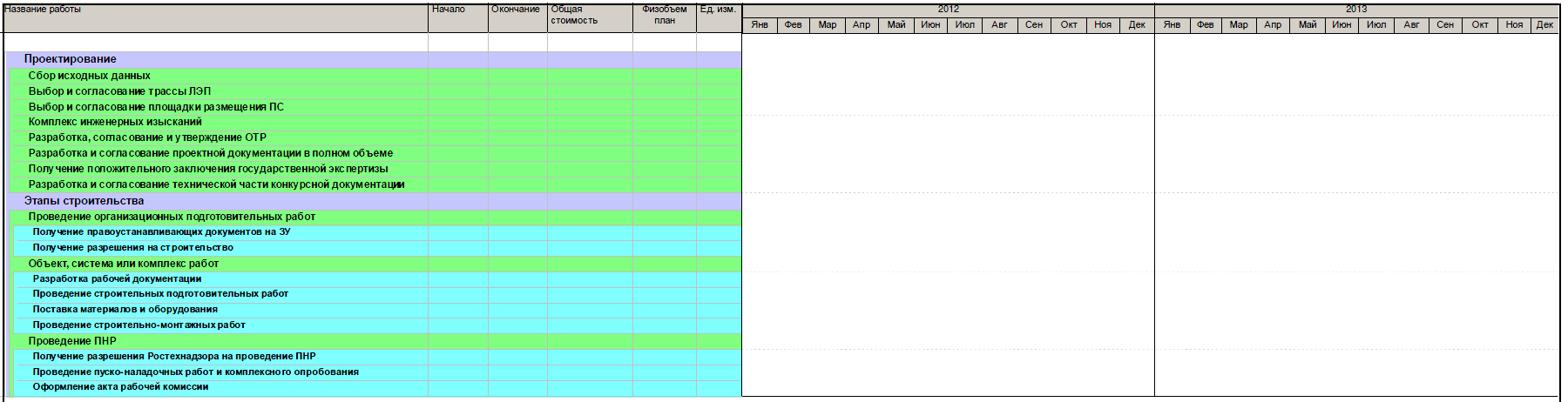 ФОРМУ СОГЛАСОВАЛИ:Приложение 4к Договоруот «___»____________ 20__г. № ____Генеральный директор подрядной организации________________________________     дата составления справки _________  ФОРМУ СОГЛАСОВАЛИ:Приложение 5к  Договору  №_____от «____»_____________20___г.ФОРМУ СОГЛАСОВАЛИ:Приложение 6к  Договору  №_____от «____»_____________20___г.ГРАФИК ПОДГОТОВКИ ПЕРСОНАЛА Приложение 7 к Договору №_____от «____»_____________20___г.Кому: ___________(Наименование Бенефициара)БАНКОВСКАЯ ГАРАНТИЯ №г. _________						«___»_______________20__ г.	Мы информированы о том, что «___» ______20___года _______________(местонахождение:___________ ), именуемое в дальнейшем «Принципал», заключило Договор № ____, именуемый в дальнейшем «Договор», с Публичным акционерным обществом «Федеральная сетевая компания Единой энергетической системы» (Адрес места нахождения: 117630, Москва, ул. Академика Челомея, д. 5А), именуемым в дальнейшем «Бенефициар», на _________ (наименование поставляемого товара/оказываемых услуг) на общую сумму __________(сумма цифрами и прописью). В соответствии с условиями Договора Принципал обязан предоставить Бенефициару финансовое обеспечение возврата аванса в виде банковской гарантии.Учитывая вышеизложенное, по просьбе Принципала, мы, ________________ (наименование и реквизиты гаранта), в лице _____________, действующего на основании _____________, далее именуемый «Гарант», настоящим принимаем на себя безотзывное обязательство уплатить Бенефициару любую сумму или суммы, не превышающие в итоге __________ (сумма цифрами и прописью) в случае неисполнения Принципалом своих обязательств по договору, по получении нами письменного требования Бенефициара, указывающего, что Принципал не исполнил обязательства по договору и не исполнил обязанность по возврату авансовой задолженности в установленный договором срок. Требование Бенефициара о платеже должно сопровождаться копией письменного уведомления Принципала о возврате авансов и справкой Бенефициара о выплаченном авансе. Предел обязательств Гаранта по настоящей Банковской гарантии ограничен суммой _______ (сумма цифрами и прописью).Все платежи, осуществленные нами по настоящей Банковской гарантии, автоматически уменьшают сумму Банковской гарантии.Настоящая Банковская гарантия вступает в силу с _________20___года и действует по __________20___года. Письменное требование платежа должно быть направлено нам по адресу: __________________________.Действие настоящей Банковской гарантии регулируется законодательством Российской Федерации. Все споры, возникающие в связи с действительностью, толкованием или исполнением настоящей Банковской гарантии, подлежат рассмотрению в Арбитражном суде г. Москвы.Подписи уполномоченных лицФОРМУ СОГЛАСОВАЛИ:Приложение 8 к Договору №_____от «____»_____________20___г.Кому: ___________(Наименование Бенефициара)БАНКОВСКАЯ ГАРАНТИЯ № г. _________						«___»_______________20__ г.Мы информированы о том, что «___» ______20__года _____________________ (местонахождение:___________ ), именуемое в дальнейшем «Принципал», заключило Договор № ____, именуемый в дальнейшем «Договор», с Публичным акционерным обществом «Федеральная сетевая компания Единой энергетической системы» (Адрес места нахождения: 117630, Москва, ул. Академика Челомея, д. 5А), именуемым в дальнейшем «Бенефициар», на ________________(предмет договора) на общую сумму __________(сумма цифрами и прописью). В соответствии с условиями Договора, Принципал обязан предоставить Бенефициару финансовое обеспечение исполнения обязательств по договору в виде банковской гарантии. Учитывая вышеизложенное, по просьбе Принципала, мы, _____________________________ (реквизиты гаранта), в лице _____________, действующего на основании _____________, далее именуемый «Гарант», настоящим принимаем на себя безусловное и безотзывное обязательство уплатить Бенефициару любую сумму или суммы, не превышающие в итоге __________ (сумма цифрами и прописью), по получении нами письменного требования Бенефициара, указывающего, что Принципал не исполнил надлежащим образом свои обязательства по Договору, без споров и возражений с нашей стороны, не требуя от Бенефициара доказательств или обоснований требования на определенную в настоящей Банковской гарантии сумму.Принадлежащее Бенефициару по настоящей Банковской гарантии право требования к Гаранту не может быть передано другому лицу.Требование по настоящей Банковской гарантии должно быть направлено Бенефициаром по адресу: ________________________________.Настоящая Банковская гарантия вступает в силу с «____»___________20__ года и будет оставаться в силе по «____»_________20__ года включительно, и любой связанный с этим запрос должен быть передан Гаранту не позднее вышеуказанной даты.Действие настоящей Банковской гарантии регулируется законодательством Российской Федерации. Все споры, возникающие в связи с действительностью, толкованием или исполнением настоящей Банковской гарантии, подлежат рассмотрению в Арбитражном суде г. Москвы.Подписи уполномоченных лицПриложение 8а к Договору №_____ от «____»________ 20____г.ФОРМАКому: ___________(Наименование Бенефициара)ИЗМЕНЕНИЕ № ____к Банковской гарантии от ______ №____г. ________							«___»___________20__ г._____________________________ (наименование и реквизиты гаранта) в лице _____________, действующего на основании _____________, именуемое в дальнейшем «Гарант», настоящим вносит изменение в Банковскую гарантию от ______ № ______, выданную на сумму ____ рублей, сроком действия с _________ по _______, (далее – Банковская гарантия) в пользу Публичного акционерного общества «Федеральная сетевая компания Единой энергетической системы» (Адрес места нахождения: 117630, Москва, ул. Академика Челомея, д. 5А), именуемого в дальнейшем «Бенефициар» по просьбе __________(наименование, реквизиты), именуемого в дальнейшем «Принципал» в обеспечение исполнения обязательств Принципала по Договору от _____ №_____ «_______________».Изменение состоит в следующем: ____________________________.Все остальные условия Банковской гарантии остаются без изменения.Настоящее Изменение вступает в силу с _______ и является неотъемлемой частью Банковской гарантии.Подписи уполномоченных лиц:ФОРМУ СОГЛАСОВАЛИ:Приложение 9 к Договору №_____ от «____»____________20___гФОРМА ФОРМУ СОГЛАСОВАЛИ:Приложение № 10 к Договору № ______ от «_____» _____ 20__гФОРМАСвидетельство - подтверждение производителяНастоящим ______________________ (указывается полное наименование производителя оборудования), являющаяся производителем ______________________________ (указывается наименование, марка, модель и тому подобное применительно к оборудованию) (Оборудование), подтверждает и гарантирует ПАО «ФСК ЕЭС» (Конечный пользователь), что, указанные ниже в настоящем Свидетельстве - подтверждении производителя (Свидетельство) положения являются действительными и обязывающими Производителя положениями, и Производитель принимает на себя все обязательства, установленные в настоящем Свидетельстве в отношении оборудования, указанного выше (либо в отдельном списке оборудования, который прилагается к Свидетельству).Настоящим Производитель подтверждает и гарантирует, что  имеет все необходимые полномочия на предложение, поставку ___________________ единиц Оборудования (указывается количество единиц оборудования в соответствии с Ведомостью договорной цены (Сводной таблицей стоимости поставок, работ (услуг), спецификацией) в течение ___________________ (указывается срок поставки в соответствии с графиком выполнения поставок, работ (услуг)) в рамках _______указывается наименование закупочной процедуры________________________________________- в соответствии с Извещением о проведении конкурса, опубликованным «__» _________ на указывается меcто официальной публикации Извещения (уведомления).Настоящим Производитель принимает на себя следующие обязательства:1.1. Обязательства в отношении гарантии на Оборудование: 1.1.1. Производитель гарантирует:соответствие Оборудования заявленной Технической Спецификации; - отсутствие в Оборудовании дефектов, применения дефектных материалов и/или некачественного выполнения работ на заводе-производителе при условии его соответствующего использования, эксплуатации и техобслуживания и при условии его ввода в эксплуатацию (по завершении пуско-наладки и опытной эксплуатации, в случае применения) на гарантийный срок («Гарантийный срок») не менее 36 (тридцати шести) последовательных месяцев с даты ввода в эксплуатацию (по завершении пуско-наладки и опытной эксплуатации, в случае применения).**Примечание: в случае, если нормативными актами в области проектирования и строительства в отношении отдельных видов оборудования, материалов, продукции предусмотрен иной Гарантийный срок, превышающий 36 (тридцать шесть) месяцев, необходимо указать Гарантийный срок, установленный Нормативными актами в области проектирования и строительства.1.1.2.	В течение Гарантийного срока, при условии соблюдения Конечным пользователем требований Производителя по эксплуатации и техническому обслуживанию и при условии получения от Конечного пользователя уведомления о дефектах, обнаруженных в Оборудовании, Производитель обязуется осуществлять за свой счет любой ремонт, необходимый для восстановления Оборудования до уровня, предусмотренного в Технических Спецификациях или осуществлять замену неисправного блока исправным.Уведомление о дефектах, предоставляемое Конечным Пользователем в адрес Производителя должно содержать как минимум:номер договора (контракта) на поставку;описание и количество Оборудования;типономинал и серийный номер отказавшего Оборудования;детальное описание неисправности и/или дефекта, включая дату и время отказа и соответствующие операционные режимы Оборудования;фотографии удовлетворительного качества.Все транспортные расходы по доставке Оборудования между местом установки Конечного пользователя и Техническим Центром Производителя, а также  иные расходы и  риски в течение Гарантийного срока и при условии получения от Конечного пользователя уведомления о дефектах, обнаруженных в Оборудовании, оплачиваются Производителем.  В прочих случаях оплата всех транспортных расходов и рисков по доставке Оборудования между местом установки Конечного пользователя и Техническим Центром Производителя обеспечивается Конечным Пользователем.Технический Центр Производителя, указанный в настоящем пункте, находится по адресу: Российская Федерация __________________________________.1.1.3.	Если в течение Гарантийного срока обнаружены повторяющиеся дефекты в любой отдельной части Оборудования или частях Оборудования, то такая часть или части Оборудования не должны подлежать ремонту, а должны быть заменены на новые по требованию Конечного пользователя в течение возможно короткого срока.1.1.4.	Ремонт или замена любого неисправного блока или Оборудования должны предусматривать предоставление Конечному пользователю отчета, содержащего описание обнаруженного дефекта и ремонта, проведенного в отношении такого неисправного Оборудования.1.1.5. В течение Гарантийного срока работоспособность Оборудования должна быть восстановлена в течение ______________________(в зависимости от Оборудования указывается соответствующий срок, на основании п. 16.5 типовой формы договора комплексного подряда, утвержденного Распоряжением ОАО «ФСК ЕЭС» от 09.03.2011 № 150р или на основании п.15.5. типовой формы договора подряда, утвержденного Распоряжением ОАО «ФСК ЕЭС» от 04.06.2010 № 306р соответственно) с даты получения сведений об обнаруженных неисправностях. В том случае, если срок ремонта и/или замены неисправных блоков, в соответствии с настоящим пунктом 1.1.5. превысит предусмотренный предыдущим абзацем срок, не позднее, чем в последний рабочий день указанного срока Производитель предоставляет Конечному пользователю блок Оборудования, аналогичный переданному в гарантийный ремонт/замену, во временное пользование на период до момента получения Конечным Пользователем такого отремонтированного / замененного блока без взимания с Конечного пользователя какой-либо оплаты за предоставление данного блока. Такое предоставление оформляется Актом замены, который должны подписать Конечный пользователь и Производитель.1.1.6. При этом, если рассматриваемый блок Оборудования (отремонтированный или замененный) восстановлен до уровня, как оговорено в Технических Спецификациях, но признается неработоспособным во время его ввода в эксплуатацию, то, без ущерба положениям пункта 1.1.5 настоящего Свидетельства, Производителю предоставляется дополнительное время на исследование причин неработоспособности блока Оборудования и установленный п. 1.1.5 настоящего Свидетельства срок должен быть продлен на дополнительный срок проведения таковых исследований, но не более чем на 1/3 установленного срока. Все мероприятия и процедуры во время проведения таких исследований осуществляются за счет Производителя.1.1.7.	На любую неисправную часть Оборудования, замененную или отремонтированную в течение Гарантийного срока, должен предоставляться Гарантийный срок продолжительностью не менее 36 (тридцати шести) месяцев*, исчисляемый с даты получения Конечным Пользователем такой отремонтированной или замененной части Оборудования.В случае повторного повреждения такой замененной или отремонтированной неисправной части Оборудования, в отношении указанной части Оборудования будет предоставлен, в дополнение к Гарантийному сроку указанному выше, гарантийный срок такой же продолжительности, как Гарантийный срок с даты получения Конечным пользователем соответствующей части Оборудования.На время проведения монтажных работ и тестирования оборудования, а также на всю продолжительность Гарантийного срока Производитель за собственный счет организует и поддерживает на территории Российской Федерации подменный фонд оборудования.*Примечание: Необходимо указать гарантийный срок, определенный в соответствии с п. 16.2 Договора, п. 1.1.1 настоящей формы-свидетельства.1.1.8.	Замена программного обеспечения Оборудования и, при необходимости, модернизация аппаратной части Оборудования, связанные с устранением ошибок, возникших исключительно по вине Производителя вследствие неправильного проектирования на заводе-изготовителе осуществляется в течение Гарантийного срока Оборудования за счет Производителя, а в течение послегарантийного периода - на условиях отдельного договора на послегарантийное обслуживание, но не менее 20 лет (срок службы) с даты выдачи настоящего Свидетельства (включается в случае применимости).1.1.9.	Несмотря на вышеизложенное, ответственность Производителя за неисправности и дефекты не должна распространяться на неисправности, возникающие в результате небрежности или нарушения Конечным Пользователем инструкций Производителя, в течение Гарантийного Периода.1.2. Обязательства в отношении предоставления долгосрочной поддержки.1.2.1. Производитель обязуется на разумных технических и коммерческих условиях производить поставку любых запасных частей, ремонт и/или замену любого блока Оборудования, направляемого ему для таких целей Конечным Пользователем, в течение 20 лет (срок службы) с даты окончания Гарантийного Периода. Стоимость ремонта каждого блока не должна превышать его первоначальную стоимость (стоимости по настоящему Договору).В течение 20 (двадцати) лет с даты выдачи настоящего Свидетельства применимые к таким поставкам и обучению цены должны быть ниже преобладающих рыночных цен, предлагаемых Производителем согласно соответствующим индексам цен.1.2.2.	Не менее чем за 1 (один) год до предполагаемой даты прекращения производства, Производитель обязан уведомить Конечного Пользователя о тех позициях Оборудования, производство которых может быть прекращено, при этом, в любом случае, не позднее 3 (трех) месяцев с даты такого уведомления Производитель обязан направить Конечному Пользователю уточненный список оборудования, производство которого будет прекращено. Настоящий пункт 1.2.2 применяется без ущерба положениям пункта 1.2.1 настоящего Свидетельства.1.2.3. После представления Производителем Конечному пользователю уточненного списка оборудования, производство которого будет прекращено, Конечному Пользователю предоставляется право в течение 9 (девяти) месяцев сделать заказ на покупку Оборудования или запасных частей в количестве, необходимом для поддержания работоспособности Оборудования и осуществления работ технической поддержки в течение срока его эксплуатации (20 лет с даты окончания Гарантийного периода).1.2.4. В случае если Конечный пользователь не предоставит своевременно и/или полностью заказ на покупку (как указано выше в п. 1.2.4 настоящего Свидетельства) и осознает дополнительную потребность в закупке Оборудования, снятого с производства, в срок в 20 лет после окончания Гарантийного срока, то Производитель обязуется приложить максимальные усилия с тем, чтобы поставить Конечному пользователю Оборудование, равное или эквивалентное по своим техническим параметрам Оборудованию. Такие усилия Производителя действуют только до истечения срока эксплуатации оборудования (20 лет с даты окончания Гарантийного срока). При этом все дополнительные документально подтвержденные фактические затраты Производителя должны быть оплачены Конечным Пользователем.1.2.5. Срок поставки запасных частей Оборудования не должен превышать 9 (девять) месяцев с даты подписания каждого договора на их покупку.1.2.6. Производитель подтверждает возможность осуществления послегарантийного технического обслуживания Оборудования на основании дополнительно согласованных условий. В том числе стоимость ремонта каждого блока Оборудования в течение послегарантийного обслуживания не должна превышать 30% от его первоначальной стоимости (по договору). Ремонт дефектных блоков Оборудования должен осуществляться в срок не более 90 календарных дней с даты их получения для ремонта.1.2.7. В течение 20 лет с даты выдачи настоящего Свидетельства Производитель обязуется производить по запросу Конечного пользователя поставку Оборудования и оказание работ силами ___________ (указывается фирменное наименование и местонахождение Сервисной компании) по дооборудованию «Системы» с целью расширения ее пропускной способности/повышения производительности до максимального уровня (Включается в случае применимости).По истечении 20 лет с даты выдачи настоящего Свидетельства до истечения расчетного срока эксплуатации Оборудования (20 лет с даты окончания Гарантийного срока) Производитель обязуется, по запросу Конечного пользователя, предложить комплекс мер по дооборудованию «Системы» с использованием Оборудования (Включается в случае применимости).1.3. Обязательства по предоставлению прав на Программное обеспечение (Включается в случае применимости):1.3.1.	Производитель гарантирует, что он является правообладателем в отношении Программного обеспечения и имеет право и соглашается передавать права на использование такого Программного Обеспечения Конечным Пользователем.1.3.2.	Поскольку Оборудование содержит в качестве своей неотъемлемой части Программное Обеспечение, необходимое для обычного использования Оборудования и неотделимое от него без утраты Оборудованием своих функций, Производитель, с учетом положений пункта 1.1.8 настоящего Свидетельства, предоставляет Конечному пользователю исключительное право на использование Программного Обеспечения в течение всего срока эксплуатации Оборудования.1.3.3.	Программное Обеспечение останется Объектом интеллектуальной собственности Производителя и без его письменного разрешения не может передаваться, сообщаться или другим образом разглашаться Конечным пользователем третьим лицам.1.4. Защита прав на использование объектов интеллектуальной собственности.1.4.1.	Производитель должен полностью возместить расходы и компенсировать убытки Конечному пользователю в случае любых исков, претензий, требований, расходов, платежей и затрат, возникающих или понесенных Конечным пользователем по причине любого нарушения или предполагаемого нарушения любых патентов, авторского права или любой аналогичной защиты интеллектуальной собственности посредством использования Конечным пользователем любой информации или материалов, представленных Производителем и связанных с Оборудованием.1.4.2. В случае предъявления претензий или исков против Конечного пользователя, возникающих из вопросов, упомянутых в настоящем пункте 1.4.:1.4.2.1. Производитель, в возможно кратчайшие сроки, должен быть уведомлен об этом факте и должен:1.4.2.1.1. За свой счет провести все переговоры по урегулированию таких претензий или исков, а также любые судебные разбирательства, которые могут возникнуть вследствие этого.1.4.2.1.2. Дать Конечному пользователю такие разумные гарантии, какие потребуются Конечному пользователю для покрытия суммы, оцененной или согласованной, или рассчитанной для покрытия (в соответствии с тем, что применимо) любой компенсации, ущерба, затрат и расходов, за которые Конечный пользователь может нести ответственность.1.4.2.2. При этом Производитель выражает заинтересованность в том, что Конечный пользователь по запросу Производителя окажет любое разумное содействие с целью оспорить любую такую претензию или иск, и Производитель без промедления возместит любые затраты, понесенные Конечным пользователем при оказании такого содействия. Конечный пользователь не будет признавать такие иски или претензии, если такое признание помешает Производителю оспорить такую претензию или иск в той мере, в которой Конечный пользователь имеет возможность законно избежать любого такого признания.1.4.2.3. В случае, если Производитель не продолжит ведение переговоров и/или судебного разбирательства в течение 30 (тридцати) дней после уведомления о любой претензии или иске либо не предоставит Конечному пользователю гарантий, требуемых Конечным пользователем на основании пункта 1.4 настоящего Свидетельства, Конечный пользователь может провести переговоры и/или судебное разбирательство в целях урегулирования любых исков, претензий, требований, расходов, платежей и затрат, возникающих или понесенных Конечным пользователем по причине любого нарушения или предполагаемого нарушения любых патентов, авторского права или любой аналогичной защиты интеллектуальной собственности посредством использования Конечным пользователем любой информации или материалов, представленных Производителем и связанных с Оборудованием, имея право впоследствии предъявить Производителю требования о возмещении убытков, возникших по причине бездействия Производителя при защите от исков, претензий и требований третьих лиц, указанных в пункте 1.4 настоящего Свидетельства.1.4.3. В случае, когда какая-либо часть Оборудования (включая Программное Обеспечение) может стать предметом нарушения Объекта интеллектуальной собственности, Производитель обязан по своему усмотрению: (а) предоставить Конечному пользователю право использовать такую часть Оборудования свободно от ответственности за нарушение Объекта интеллектуальной собственности, или (б) изменить Оборудование таким образом, чтобы нарушение Объекта интеллектуальной собственности было устранено.1.4.4.	Настоящий пункт 1.4 будет оставаться в силе в течение 3-х лет с даты ввода Оборудования в коммерческую эксплуатацию.Настоящее Свидетельство признается Производителем безотзывной офертой, которая не может быть отозвана до истечения сроков исполнения всех установленных ею обязательств Производителя. ____________________________                     _________________________       (Подпись)                                                              (Ф.И.О. и должность подписавшего)М.П.1.	Свидетельство-подтверждение производителя заполняется на все виды предлагаемого оборудования.2.	Данная форма Свидетельства-подтверждения производителя является примерной и может быть соответствующим образом изменена производителем, при условии сохранения установленной ей положений, гарантий и обязательств Производителя.ФОРМУ СОГЛАСОВАЛИ:Приложение 11 к Договору № ___от «___» _______ 20__ г.  ФОРМА                                                                                                                                Подпись/расшифровка подписи                                                                                                                                                                          Примечание* :1. Настоящая форма Отчёта о поставке материалов и оборудования заполняется на основании условий Договора в части сроков, стоимости, объёмов и иных условий поставки Материалов и оборудования для целей промежуточного контроля и анализа исполнения Подрядчиком обязательств по поставке. Представление Отчёта не является согласованием новых условий поставки Материалов и оборудования.ФОРМУ СОГЛАСОВАЛИ:Приложение 11а к Договору №_____от «____»______20___г.Инструкция по заполнению отчета о поставке материалов и оборудования Подрядчиком1.	Порядок направления отчетов.1.1. Форма отчета о поставке материалов и оборудования (далее – Отчет), указанная в Приложении 11 к Договору, является единой для всех Подрядчиков, вносить изменения (добавлять/удалять столбцы) запрещено. Также запрещено объединять ячейки в табличной части Отчета, скрывать столбцы и строки таблицы. Одна строка Отчета должна соответствовать одной строке из спецификации поставляемого оборудования или материалов (или одной партии отгрузки, об этом см. ниже). Каждый новый Отчет содержит все поставляемые позиции МТР по титулу и полностью отменяет все предыдущие.1.2. Отчеты направляются Подрядчиком Заказчику на электронный адрес ______________. В случае если настоящий договор подряда включает в себя поставку на несколько титулов, Отчет оформляется отдельно по каждому титулу (1 объект – 1 файл).Срок предоставления первого Отчета (спецификации на поставку МТР) Подрядчиком - не позднее 10 дней после заключения Договора.После предоставления первого Отчета Подрядчик обязан еженедельно по вторникам направлять актуализированный Отчет Заказчику в формате таблицы Excel. Ежемесячно отсканированная копия Отчета за подписью уполномоченного руководителя Подрядчика предоставляется Заказчику сопроводительным письмом с приложением документов, подтверждающих полномочия лица, подписавшего отчет.1.3. В случае получения от Заказчика запроса о предоставлении Отчета, предусмотренного Договором, Подрядчик обязан не позднее 5 (пяти) рабочих с даты получения запроса направить в адрес Заказчика (или иной указанный в запросе адрес) оригинал Отчета за подписью уполномоченного лица с указанием актуализированной на дату получения запроса информации, с приложением документов, подтверждающих полномочия подписанта Отчета, а также выполнить иные действия, предусмотренные в запросе Заказчика. Представление Отчетов по запросу Заказчика производится вне зависимости от сроков и условий, указанных в п.1.2. настоящей Инструкции.2.	Порядок заполнения отчетов.2.1. Первый Отчет полностью заполняется Подрядчиком в формате Excel (в том числе и столбцы №№1-9) на основании подписанной спецификации к Договору (сканированная копия спецификации прилагается к Отчету). Первый Отчет направляется в формате Приложения 11 к Договору.Получив первый Отчет, Заказчик присваивает каждой позиции МТР уникальный код – «PID CIUS», который остается неизменным до окончания поставки. Далее в пятницу, следующую за получением первого Отчета, Заказчик направляет Подрядчику для заполнения Отчет по форме Приложения 11 к Договору. В целях сохранения без изменений уникального кода «PID CIUS», заполнять можно только Отчет, полученный от Заказчика.В случае если в спецификацию на поставку МТР были включены новые позиции МТР, Подрядчик должен добавить их в Отчет в конец файла дополнительными строчками, а также направить сканированную копию документа – основания для добавления позиции в спецификацию (письмо о согласовании добавления, доп. соглашение к спецификации и т.п.) Далее в ближайшую пятницу Заказчик повторно направляет для заполнения Отчет с присвоенными по новым позициям МТР уникальными кодами «PID CIUS». Затем направление Отчетов происходит в установленном выше порядке.2.2. За исключением первого Отчета и Отчета, содержащего новые позиции МТР, заполнять нужно только Отчеты, полученные от Заказчика (дополнительные новые позиции также следует добавлять непосредственно в Отчет, полученный от Заказчика). Некоторые форматы информации, предоставленные в Отчете, могут быть откорректированы Заказчиком (в целях приведения информации к универсальному формату) без потери самой отчетной информации.Столбцы №№1-9 заполняются подрядчиком в первом Отчете или в Отчете, содержащем новые дополнительные позиции.Столбцы №№10-13 и №№15-16 – информация о рабочей документации, выданной в производство работ – заполняются Подрядчиком по мере получения рабочей документации. Столбец №14 – заполняется Заказчиком.Столбцы №№17-28 – информация о размещении заказа на изготовление материалов и оборудования – заполняются Подрядчиком по мере оформления договорных документов на поставку и получения информации от заводов-изготовителей. В столбце №28, в случае если поставка по позиции разбивается на несколько партий, указывается плановая дата последней поставки. Столбцы №№29-40 – информация об отгрузках – заполняются Подрядчиком по факту отгрузки продукции. Столбцы №№29-33 заполняются только в том случае, если после подписания Договора или согласования проектных решений и спецификаций оборудования, были согласованы изменения поставки позиций МТР из спецификации на какие-либо аналоги данной продукции (обязательно должна предоставляться сканированная копия согласующего данные изменения документа, в виде приложения к Отчету, направленного по электронной почте).Если отгрузка по позиции МТР разбивается на несколько партий, то информация по отгрузкам отображается в Отчете следующим образом. Подрядчик добавляет в таблицу Excel дополнительные строки, которые следуют строго за отгружаемой позицией МТР (будем называть ее «основной»). Одна дополнительная строка должна соответствовать одной партии отгрузки. В дополнительных строках заполняются только столбцы №№34-40, 41. Суммы количеств отгруженной и поставленной продукции (столбцы №№ 35 и 37) в дополнительных строках должны равняться количеству, указанному в основной строке позиции МТР в соответствующем столбце. В столбце №36 «дата отгрузки (факт)» в основной строке указывается дата отгрузки последней партии МТР. В столбце №38 «дата поставки (факт)» в основной строке указывается дата поставки последней партии МТР. Столбец №39 – в этом поле указывается факт завершения поставки по позиции МТР. Заполняются только основные строки, по дополнительным строкам, где указаны партии отгрузки, поле заполнять не нужно.В столбце №40 «способ доставки» в основной строке указываются все виды доставки через запятую (если видов два или больше).Столбцы №№41-46 – данные по СМР – заполняются Подрядчиком по факту выполнения СМР (только монтажные работы) с использованием данного МТР. Столбцы №41-46 заполняются на основании сформированного координационного календарно-сетевого графика (график третьего уровня) в формате Primavera (xer-файл). В столбец 45 заносится количество оборудования, непосредственно планируемое к передаче в монтаж (т.е. количество по плану поставки за вычетом продукции, предназначенной под аварийный запас и т.п.). В столбце №46 указывается количество по факту передачи оборудования в монтаж.Если после подписания Договора или согласования проектных решений и спецификаций оборудования, были согласованы исключения из поставки каких-либо позиций МТР, то удаляемая позиция не удаляется из Отчета, а в столбце №47 указывается значение «да», а в столбце №31 «основание изменения МТР» указывается номер документа (письма, доп. соглашения и т.п.), который согласовывает данное исключение (сканированная копия документа-основания для исключения позиции из спецификации направляется по электронной почте, как приложение к Отчету). В дальнейшем эта позиция не пропадает из Отчета, и в следующих Отчетах, полученных Подрядчиком от Заказчика, она будет подсвечена красным цветом и заполнена зачеркнутым шрифтом.В поле №48 «Примечание» по мере необходимости можно указывать какую-либо дополнительную информацию по спецификации, отгрузке, поставке или монтированию МТР.В поле №49 «Оборудование/Материалы (вводить о или м русскими буквами)» необходимо заполнять признак к какому типу относится МТР – оборудование или материалы. Соответственно нужно проставлять букву «о» или «м».Приложение № 13 к Договору №_____от «____»__________________20___г.ФОРМА АКТ № __________СДАЧИ-ПРИЕМКИ РАБОЧЕЙ ДОКУМЕНТАЦИИЗаказчик :____________________________________________________________________Указывается  фирменное  наименование, место нахожденияПодрядчик___________________________________________________________________		        Указывается  фирменное  наименование, место нахождения Объект________________________________________________________________________Договор    №________ от «___»__________ 20__ г. Дата  составления  Акта  «___»__________________20__ г. 	По итогам выполнения работ по Договору № ___ от __________ Заказчик рассмотрел разработанную Рабочую документацию и Стороны составили настоящий Акт о следующем: Замечания  Заказчика _______________________________________________________________________________________________________________________________________________________________________________________________________________________________________Стоимость Работ, выполненных по Договору, составляет  ________________ (_____________) рублей, включая НДС___% - ________ (___________________________).Зачет платежа в размере______ от Цены Договора за выполненные Работы составляет _____(___), в том числе НДС ______%___(_______)                                    Следует к оплате ______ от Цены Договора, что составляет _____ (______), в том числе НДС ______%_____ (_______).В случае отсутствия замечаний Заказчика по объему и качеству Рабочей документации подписанием настоящего Акта стороны свидетельствуют, что указанные в настоящем Акте работы выполнены в соответствии с условиями  Договора, документация составлена  надлежащим образом и передана в полном  объеме.От Заказчика:  __________________ _____________________ _______________________			Должность 			подпись 			расшифровка  подписиОт Подрядчика: _________________ _____________________ _______________________		            Должность 			подпись 			расшифровка  подписиРезультаты  выполнения  работ  сдал __________ ___________ ________________							         Должность	   подпись             расшифровка  подписиРезультаты  выполнения работ  принял ____________ _______ _______________							        Должность               подпись   расшифровка  подписиДата  подписания  Акта «______»_____________________ 20__ г.   ФОРМУ СОГЛАСОВАЛИ:Приложение 14 к Договору №_____от «____»_____________20___г.ФОРМА АКТ № __________ОСМОТРА ОБОРУДОВАНИЯ Заказчик: Подрядчик____________________________________________________________________________________________		Указывается  фирменное  наименование, место нахождения Объект_______________________________________________________________________________________________Договор подряда №________ от «___»__________ 20_ г. Дата составления Акта «___»__________________20_ г. 	От Заказчика:___________________ _____________________ _______________________			Должность 			подпись 			расшифровка  подписи		    ___________________________ _____________________ ________________			Должность 			подпись 			расшифровка  подписиОт Подрядчика :__________________ _____________________ _______________________			Должность 			подпись 			расшифровка  подписи		       ___________ _____________________ ________________________________									Должность 			подпись 			расшифровка  подписиПредставители Заказчика в присутствии представителей Подрядчика осмотрели оборудование, предоставленное Подрядчиком в соответствии с условиями Договора подряда № ___ от _____, подлежащее монтажу и составили настоящий Акт о следующемПредставленная документация:__________________________________________________________________________________________________________________________________________________________________________________________________________________________________________________________________________________________________________________________________________________________________________________________ Замечания Заказчика:____________________________________________________________________________________________________________________________________________________________________________________________________________________________________________* При наличии  замечаний Заказчика Подрядчик не  вправе  приступать к монтажу  оборудования  до  полного  их  устранения.В случае отсутствия замечаний Заказчика, подписанием настоящего Акта стороны свидетельствуют, что представленное для  технического осмотра оборудование соответствует требованиям Заказчика по количеству и номенклатуре, явных недостатков при проведении осмотра не выявлено. Вся необходимая  документация  представлена  подрядчиком  в полном  объеме.Настоящий Акт является основанием для начала монтажа указанного выше оборудования. От Заказчика: _____________________ _______________________			Должность 			подпись 			расшифровка  подписи	          	__________________ _____________________ ________________________			Должность 			подпись 			расшифровка  подписиОт Подрядчика:__________________ _____________________ _______________________						Должность 			подпись 			расшифровка  подписи					      __________________ _____________________ ________________________									Должность 			подпись 			расшифровка  подписиДата подписания  Акта «______»_____________________ 20_ г. ФОРМУ СОГЛАСОВАЛИ:Приложение  № 15к Договору №_____от «____»__________________20___г.ФОРМААКТ N _____приема - передачи исходных данныхг. ______________"__"__________ 20__ г.ПАО «ФСК ЕЭС», именуемое в дальнейшем «Заказчик», в лице _______________________, действующего на основании ______________________, с одной стороны, и ________________, именуемое в дальнейшем «Подрядчик», в лице ___________________________________________, действующего на основании __________________________________с другой стороны, подписали настоящий акт о нижеследующем:Согласно настоящему акту Заказчик передает, а Подрядчик  принимает следующие документы (исходные данные):1. _______________________ на бумажном носителе (подлинник или копия) на __ л.,__ экз.; в электронном виде в формате _____ на электронном носителе ______;2. _______________________ на бумажном носителе (подлинник или копия) на __ л.,__ экз.; в электронном виде в формате _____ на электронном носителе ______;3. _______________________ на бумажном носителе (подлинник или копия) на __ л.,__ экз.; в электронном виде в формате _____ на электронном носителе ______Примечание: Фраза, выделенная курсивом, может быть изменена в зависимости от того, на каком носителе и в каком виде передаются исходные данные.Названные выше документы, содержащие исходные данные,  переданы Заказчиком и получены Подрядчиком в полном объеме.    От Заказчика                                                                                    От Подрядчика_______________ (________________)                    ________________  (_____________)	М.П.						         		              М.П.ФОРМУ СОГЛАСОВАЛИ:Приложение 16к Договору №_____от «____»_____________20___г.(форма акта соответствует форме, утв. СНиП 3.01.04-87)ФОРМААкт
рабочей комиссии о приемке оборудования после
индивидуального испытанияг._____________                                                                                         "___"_________20__г.Рабочая комиссия, назначенная _______________________________________________________________________________________________________________________________    (наименование организации-заказчика (застройщика), назначившей  рабочую комиссию)решением от "____ " ___________ 20__ г. N ________________________________________в составе:     председателя - представителя заказчика (застройщика)____________________________,                                                                                                    (фамилия, имя, отчество, должность)     членов комиссии - представителей:     подрядчика ____________________________________________________,                                                                  (фамилия, имя, отчество, должность)     субподрядных (монтажных) организаций _______________________________________,                                                                                      (фамилия, имя, отчество, должность)     эксплуатационной организации _______________________________________________,                                                                            (фамилия, имя, отчество, должность)     генерального проектировщика ________________________________________________,                                                                                                 (фамилия, имя, отчество, должность)     органов государственного санитарного надзора _________________________________,                                                                                                          (фамилия, имя, отчество, должность)_____________________________________________________________________________     органов государственного пожарного надзора ___________________________________,                                                                                                                  (фамилия, имя, отчество, должность)_____________________________________________________________________________     технической инспекции труда ЦК или совета профсоюзов ________________________,                                                                                                                        (фамилия, имя, отчество, должность)_____________________________________________________________________________     профсоюзной организации заказчика или эксплуатационной организации ____________     __________________________________________________________________________,                                          (фамилия, имя, отчество, должность)     других заинтересованных органов надзора и организаций _________________________    ___________________________________________________________________________,                                                          (фамилия, имя, отчество, должность)Установила:     1. Подрядчиком _________________________________________________                                                                         (наименование организации и ее ведомственная подчиненность)предъявлено к приемке следующее оборудование: __________________________________                                                           [перечень оборудования и его краткая техническая характеристика_____________________________________________________________________________,                                                                        (при необходимости перечень указывается в приложении)]смонтированное в _____________________________________________________________,                                                             (наименование здания, сооружения, цеха)входящего в состав  ___________________________________________________________.                                                      (наименование предприятия, его очереди, пускового   комплекса)     2. Монтажные работы выполнены _____________________________________________                                             (наименование монтажных организаций и их  ведомственная подчиненность)_____________________________________________________________________________.     3. Проектная документация разработана_________________________________________                                                                                (наименования проектных организаций и их ведомственная _____________________________________________________________________________.                                                      подчиненность, номера чертежей и даты их составления)     4. Дата начала монтажных работ ______________________________________________.                                                                                       (месяц и год)     Дата окончания монтажных работ _____________________________________________.                                                                                                        (месяц и год)Рабочей комиссией произведены следующие дополнительные испытания оборудования (кроме испытаний, зафиксированных в исполнительной документации, представленной генподрядчиком):________________________________________________________________________                                                                  (наименование испытаний)Решение рабочей комиссииРаботы по монтажу предъявленного оборудования выполнены в соответствии с проектом, стандартами, строительными нормами и правилами, техническими условиями и отвечают требованиям приемки для его комплексного опробования.Предъявленное к  приемке оборудование, указанное в поз. 1 настоящегоакта, считать принятым  с "____" ________________ 20__ г.для комплексного опробования.Председатель рабочей комиссии _________________________________________________                                                                                                  (подпись)Члены рабочей комиссии:_______________________________________________________                                            _______________________________________________________                                            _______________________________________________________                                                                                           (подписи)Сдали                                                                         Принялипредставители                                   представители заказчикаподрядчика и субподрядных                                   (застройщика):организаций:_________________________                                   __________________________________________________                                   __________________________________________________                                   _________________________                  (подписи)                                                                                     (подписи)ФОРМУ СОГЛАСОВАЛИ:Приложение № 17к Договору №_____от «____»_____________20___г.(форма акта соответствует форме, утв. СНиП 3.01.04-87)ФОРМААкт
рабочей комиссии о приемке оборудования после
комплексного опробованияг._____________                                                                                 "___"___________20__г.     Рабочая комиссия, назначенная __________________________________________________________________________________________________________________________            [наименование организации-заказчика (застройщика),  назначившей рабочую комиссию]решением от "___ " ______________ 20___ г. N __________в составе:     председателя - представителя заказчика (застройщика) ___________________________,                                                                                                                         (фамилия, имя, отчество, должность)     членов комиссии - представителей:     подрядчика ____________________________________________________,                                                                                                           (фамилия, имя, отчество, должность)     субподрядных (монтажных) организаций _______________________________________,                                                                                                           (фамилия, имя, отчество, должность)     эксплуатационной организации _______________________________________________,                                                                                                           (фамилия, имя, отчество, должность)     генерального проектировщика ________________________________________________,                                                                                                            (фамилия, имя, отчество, должность)     органов государственного санитарного надзора _________________________________,                                                                                                             (фамилия, имя, отчество, должность)     органов государственного пожарного надзора ___________________________________,                                                                                                              (фамилия, имя, отчество, должность)     технической инспекции труда ЦК или совета профсоюзов ______________________________________________________________________________________________________,                                                                 (фамилия, имя, отчество, должность)     профсоюзной организации заказчика или эксплуатационной организации _________________________________________________________________________________________,                                                                  (фамилия, имя, отчество, должность)     других заинтересованных органов надзора и организаций ______________________________________________________________________________________________________,                  			 (фамилия, имя, отчество, должность)Установила:     1. Оборудование: _________________________________________________________________________________________________________________________________________,      [наименование оборудования, технологической линии, установки, агрегата (при необходимости указывается в приложении к акту)]     смонтированное в __________________________________________________________,                          			 (наименование здания, сооружения, цеха)     входящего в состав _________________________________________________________,                                                     (наименование предприятия, его очереди, пускового комплекса)прошло  комплексное  опробование,  включая  необходимые   пусконаладочные работы, совместно с коммуникациямис "____ " _____________________20____г.      по "_____ "______________________20___г.в течение ____________________ в   соответствии  с   установленным   заказчиком                            (дни или часы)порядком и по   ________________________________________________________________                                               (наименование документа, по которому проводилось_____________________________________________________________________________.                         		комплексное опробование)     2. Комплексное опробование,  включая  необходимые    пусконаладочныеработы, выполнено ____________________________________________________________                                            (наименования организации-заказчика, пусконаладочной организации)_____________________________________________________________________________.3. Дефекты проектирования, изготовления и монтажа оборудования (при необходимости указываются в приложении ______к акту), выявленные в процессе комплексного опробования, а также недоделки:__________________________________________________________________________________________________________________________________________________________устранены.4. В процессе комплексного опробования выполнены дополнительные работы, указанные в приложении _______ к акту.Решение рабочей комиссииОборудование, прошедшее комплексное опробование, считать готовым к эксплуатации и выпуску продукции (оказанию услуг), предусмотренной проектом в объеме, соответствующем нормам освоения проектных мощностей в начальный период и принятым с " ____ "  _________________  20___ г.  для предъявления Государственной приемочной комиссии   к   приемке    в  эксплуатацию.Председатель рабочей комиссии _________________________________________________                                                                                                                (подпись)Члены рабочей комиссии:_______________________________________________________                                            _______________________________________________________                                                                                                               (подписи)ФОРМУ СОГЛАСОВАЛИ:Приложение № 18 к Договору №_____от «____»____________20___г.ФОРМА АКТ сдачи- приемки выполненных проектно-изыскательских работ и передаче прав по Договору №____от «___»__________ 20__г.Мы, нижеподписавшиеся, Заказчик : Подрядчик_____________________________________________________________________		Указывается  фирменное  наименование, место нахождения составили настоящий Акт о приемке выполненных работ и передачи прав по Договору №____ «___»_____________20__г. (далее - Договор) о нижеследующем:	1. Подрядчик в соответствии с условиями Договора разработал _____________________________________________________________________________________________________________________________________________________________________________________________________________________________________________ (указать конкретный перечень документации разработанной по Договору и передаваемой Заказчику) для (указать нужное: строительства, реконструкции, комплексного технического перевооружения) Объекта , расположенного по адресу: ___________________________________ (указать месторасположения Объекта) (далее по тексту Результат выполненных Работ).	2. Подрядчик в соответствии с условиями Договора согласовал в ________________________________________________ Результат выполненных Работ, указанный в п. 1 настоящего Акта в порядке, установленном нормативными актами в области проектирования и строительства и передает Заказчику заключение о соответствии (положительное заключение) ______________________________________ (указываются точные реквизиты полученного заключения, кем и когда утверждено данное заключение).	3. Настоящим Подрядчик передает Заказчику исключительные права на Результат выполненных Работ в полном объеме, что означает право Заказчика использовать Результат выполненных Работ, как на территории Российской Федерации, так и за ее пределами в любой форме и любым не противоречащим законодательству Российской Федерации способом.От Заказчика                                                                                    От Подрядчика_______________ (________________)                    ________________  (_____________)	М.П.						         		              М.П.ФОРМУ СОГЛАСОВАЛИ:Приложение 20 к Договоруот «___»_____________ 201__г. №______ДОГОВОРКОМБИНИРОВАННОГО СТРАХОВАНИЯ СТРОИТЕЛЬНО-МОНТАЖНЫХ РИСКОВ№ ______________                                                                                                        «__» _____ 20__ г.___________________________________, именуемое в дальнейшем «Страховщик», в лице _____________________________________, действующего на основании ___________________________, с одной стороны, и _____________________________, именуемое в дальнейшем «Страхователь», в лице ___________________________, действующего на основании Устава, заключили настоящий Договор о нижеследующем.1. ПРЕДМЕТ ДОГОВОРА.1.1. Предметом настоящего Договора является страхование строительно-монтажных рисков, указанных в настоящем Договоре, в соответствии с ________________________ (далее - Правила 1, Приложение № 1 к настоящему Договору), а также письменным Заявлением Страхователя от ___________________ (далее - Заявление, Приложение № 2 к настоящему Договору).1.2. В соответствии с настоящим Договором Страховщик обязуется при наступлении страховых случаев (Раздел 3 настоящего Договора) произвести страховую выплату в пределах страховой суммы (Раздел 4 настоящего Договора) в порядке и на условиях, предусмотренных настоящим Договором, а Страхователь обязуется уплатить страховую премию в размере и в порядке, установленных Разделом 5 настоящего Договора.1.3. Объект строительства/монтажа: «_____________________________» в соответствии с договором подряда (контрактом) № ______________________ (далее - Проект).1.4. Территория страхования: 1.4.1. Территория 1 (по страхованию объекта строительства/монтажа) - место проведения работ: _________________________, а также любое место в пределах Российской Федерации, связанное с реализацией Проекта.1.4.2. Территория 2 (по страхованию ответственности перед третьими лицами) - весь мир за исключением США, Канады, Австралии. 1.5. Выгодоприобретатель(и): 1.5.1. Договор страхования считается заключенным в пользу:ПАО «ФСК ЕЭС» (далее - Заказчик), его дочерних, аффилированных компаний, материнских компаний и корпораций;Страхователя (далее - Генеральный подрядчик), его дочерние компании и/или субподрядчики в соответствии с заключенными договорами (суб)подряда с Генеральными подрядчиками и/или Заказчиком строительства в рамках реализации Проекта;Организаций, оказывающих услуги архитекторов и/или консультантов/ субконсультантов и/или проектировщиков и/или поставщиков/ субпоставщиков в рамках реализации Проекта на строительной площадке;в отношении той части застрахованного имущества, по которой он(-и) несет(-ут) риск гибели, утраты или повреждения (Секция 1). 1.5.2. Договор страхования считается заключенным в пользу лиц, которым может быть причинен вред (выгодоприобретателей) (Секция 2).2. ОБЪЕКТ СТРАХОВАНИЯ.2.1. По настоящему договору застрахованы:Секция 1 «Страхование строительно-монтажных рисков».2.1.1. Предмет и средства проведения строительно-монтажных работ - на период проведения строительно-монтажных работ по Контракту:2.1.1.1. объект строительства/монтажа, указанный в п. 1.3 настоящего Договора, включая, но не ограничиваясь: Все постоянные или временные работы, выполненные или находящиеся в процессе выполнения предварительные работы (включая все ассоциированные работы и мобилизацию на строительной площадке), включая материалы, товары, части, выемку грунта, запасные части и прочие предметы, оборудование любого типа, используемое для или предназначенное для использования в Проекте, все проектирование, чертежи, спецификации и планы, подлежащие предоставлению вместе с компьютерным и прочим оборудованием для обслуживания строительства, все прочие части и единицы или оборудование, машины и механизмы любого типа в качестве имущества Страхователя (Выгодоприобретателя), за которые он несет ответственность (за исключением строительных машин, механизмов, временных сооружений и их содержимого, не составляющих часть или не предназначенных для составления части временных или постоянных работ) во время нахождения на или в непосредственной близости от строительной площадки или в другом месте в пределах территории страхования, а также все ассоциированные и вспомогательные работы связанные с этим, построенные, сооруженные, смонтированные, поставленные, установленные, отремонтированные, замененные, исправленные, или находящиеся в процессе строительства, сооружения, монтажа, поставки, установки, ремонта, замены, исправления или иного действия, а также в процессе испытаний, пусконаладочных работ и пуска в эксплуатацию, а также включая управление проектом и все подобные расходы Страхователя (Выгодоприобретателя).2.1.1.2. Существующее имущество Заказчика расположенное на строительной площадке или на территории, прилегающей к строительной площадке;2.1.2. Сданный в эксплуатацию объект, указанный в п. 1.3 настоящего Договора - на период его гарантийного обслуживания.Секция 2 «Страхование гражданской ответственности за причинение вреда имуществу и/или жизни и здоровью третьих лиц».2.1.3. Имущественные интересы Страхователя и иных лиц, указанных в п. 1.5.1. настоящего Договора, связанные с их обязанностью в порядке, установленном гражданским законодательством, возместить вред, причиненный жизни, здоровью или имуществу третьих лиц: при производстве строительно-монтажных работ по Проекту;в период гарантийного обслуживания сданного в эксплуатацию объекта по Проекту.3. СТРАХОВЫЕ СЛУЧАИ.Секция 1 «Страхование строительно-монтажных рисков».3.1. Страхование на период проведения строительно-монтажных работ проводится на условии «С ответственностью за все риски», т.е. страховым случаем является гибель, утрата или повреждение застрахованных объектов, указанных в п. 2.1.1 настоящего Договора, в результате любого внезапного непредвиденного события, не исключенного настоящим Договором. 3.2. Страхование на период гарантийного обслуживания сданного в эксплуатацию объекта проводится на случай гибели или повреждения застрахованного объекта строительства/монтажа, сданного в эксплуатацию, вследствие:3.2.1. ошибок или упущений, допущенных при проведении работ по гарантийному обслуживанию объекта;3.2.2. ошибок или упущений, допущенных до начала периода гарантийной эксплуатации, но выявленных в период гарантийной эксплуатации - в отношении первых 12 (Двенадцати) месяцев периода гарантийного обслуживания;3.2.3. ошибок или упущений, допущенных при производстве строительно-монтажных работ на строительной площадке, но выявленных в период гарантийной эксплуатации - в отношении периода гарантийного обслуживания начиная с 13 (Тринадцатого) по 36 (Тридцать шестой) месяц включительно.Секция 2 «Страхование гражданской ответственности за причинение вреда имуществу и/или жизни и здоровью третьих лиц».3.3. По страхованию гражданской ответственности перед третьими лицами страховым случаем является причинение вреда жизни, здоровью или имуществу третьих лиц при производстве строительно-монтажных работ по Проекту и в период гарантийного обслуживания, при условии, что:3.3.1. Страхователь (лицо, риск ответственности которого застрахован) обязан возместить этот вред в соответствии с действующим законодательством места причинения вреда;3.3.2. вред третьим лицам причинен в прямой причинной связи с осуществлением строительно-монтажных работ по Проекту и гарантийного обслуживания сданного в эксплуатацию объекта;3.3.3. случай, повлекший причинение вреда жизни, здоровью или имуществу третьих лиц, имел место в пределах территории страхования, указанной в п. 1.4.2 настоящего Договора;3.3.4. факт причинения вреда и его размер подтверждены имущественными требованиями третьих лиц, заявленными в соответствии с действующим законодательством места причинения вреда, а также соответствующими документами из компетентных органов и/или решением суда о возмещении вреда.Под вредом жизни и здоровью третьих лиц по настоящему Договору понимаются телесные повреждения, утрата трудоспособности или смерть потерпевшего.Под вредом имуществу третьих лиц по настоящему Договору понимается гибель, утрата, повреждение имущества потерпевшего. 3.4. При наступлении любого из страховых случаев возмещению подлежат также расходы, понесенные Страхователем (Выгодоприобретателем, лицом, риск ответственности которого застрахован) с целью уменьшения убытка, возмещаемого по настоящему Договору, если такие расходы были необходимы или были произведены для выполнения письменных указаний Страховщика.3.5. Исключения из страхования, основания для освобождения Страховщика от страховой выплаты, основания для отказа в страховой выплате указаны в настоящем Договоре и Приложении № 4 к настоящему Договору.3.6. Общие исключения.По настоящему Договору не покрывается следующее:3.6.1. Повреждение или гибель застрахованного имущества, затраты или расходы, убытки любого рода, любая ответственность прямо или косвенно вызванная или возникшая в результате:(а)	Ионизирующего излучения или радиоактивного загрязнения любым ядерным топливом или переработкой ядерного топлива (для целей настоящего исключения, под переработкой понимается любой самоподдерживающийся процесс ядерного распада);(б)	Материалы ядерного оружия.3.6.2. Несмотря на возможность наличия в настоящем Договоре или в любом дополнении к нему любых противоречащих положений к нижеуказанному, настоящим согласовано, что настоящее страхование не покрывает никакого ущерба, повреждения, расходов или издержек прямо или косвенно проистекающих из, являющихся результатом или находящихся в связи с нижеследующими событиями, вне зависимости от любой другой причины или обстоятельства, сопутствующего или вызывающего возникновение ущерба; (а)	война, вторжение, действие иностранного врага, враждебные или военные действия (вне зависимости от того, была объявлена война или нет), гражданская война, восстание, революция, мятеж, гражданские беспорядки, принимающие форму или перерастающие в восстание, военная или узурпированная власть.Настоящий пункт также исключает ущерб, повреждение, возмещение стоимости или расходов, прямо или косвенно проистекающих из, являющихся результатом или находящихся в связи с любыми действиями, предпринятыми для установления контроля, предотвращения, подавления террористических актов или других действий, связанных с пунктом (а), указанным выше. Данное исключение не распространяется на страховое покрытие по «Оговорке о покрытии ущерба в результате террористических актов» в соответствии с п. 3.7 настоящего Договора.Если Страховщик считает, что по причине данного исключения какой-либо ущерб, убыток, затрата или расход настоящим страхованием не покрывается, то бремя доказательства обратного лежит на Страхователе. В случае если какая-либо часть настоящего дополнения окажется недействительной или не имеющей исковой силы, то оставшаяся часть остается в полной силе и действии 3.6.3. (а) Штрафы и пени (включая заранее определенные суммы возмещения убытков) за не готовность или за задержку сдачи или за несоответствие условиям Договора подряда;(б) Гарантии достижения основных показателей.3.6.4. (а) Настоящий Договор, вне зависимости от причины, включая, но не ограничиваясь КОМПЬЮТЕРНЫМИ ВИРУСАМИ, не страхует от гибели, убытка, уничтожения, разрушения, искажения, стирания, порчи или изменения ЭЛЕКТРОННЫХ ДАННЫХ, или от потери возможности использовать, снижения функциональности, затрат, расходов любого характера, вытекающих из этого, независимо от любой другой причины или случая, попутно или в другой последовательности влияющего на этот убыток.ЭЛЕКТРОННЫЕ ДАННЫЕ означают факты, концепции и информацию, преобразованную в форму, пригодную для передачи, интерпретации или обработки электронным или электромеханическим, или электронно-управляемым оборудованием, и включает в себя программы, программное обеспечение и другие кодированные инструкции для обработки и манипуляции данными или управления и манипулирования таким оборудованием.КОМПЬЮТЕРНЫЙ ВИРУС означает набор портящих, вредоносных или несанкционированных инструкций или кодов, включая злонамеренно внедренный несанкционированный код или инструкции, программный или иной, который саморазмножается в какой-либо компьютерной системе или сети. КОМПЬЮТЕРНЫЙ ВИРУС включает в себя (но не ограничивается) «Троянские кони», «черви» и «временные или логические бомбы». (б) Однако, если событие, указанное ниже, происходит по причинам, описанным выше в пункте (а), то настоящий Договор, в соответствии со всеми своими условиями, положениями и исключениями, покрывает физический ущерб, прямо причиненный такими перечисленными событиями застрахованному настоящим Договором имуществу в период действия настоящего Договора.События:Пожар, Взрыв, Повреждение водой.Невзирая на какие-либо положения об обратном, содержащиеся в настоящем Договоре или в любом дополнении к нему, настоящим понимается и согласовывается следующее: Если застрахованному настоящим договором средству электронной обработки данных причинен физический ущерб или повреждение, то за базу оценки берется стоимость носителя информации, включая стоимость записи ЭЛЕКТРОННЫХ ДАННЫХ на данный носитель с резервной копии или с оригиналов предыдущего поколения. с находившихся на нем, при условии, что такой носитель починен, заменен или восстановлен. В такую стоимость не включаются расходы на разработку или проектирование или на  воссоздание, сбор или составление таких электронных данных. Если носитель не восстановлен или отремонтирован, то основой возмещения должна быть стоимость пустого носителя. Однако этот договор не предоставляет страховое покрытие в отношении любых сумм относящихся к ценности таких ЭЛЕКТРОННЫХ ДАННЫХ для Страхователя или других сторон, даже если такие ЭЛЕКТРОННЫЕ ДАННЫЕ не могут быть воссозданы, собраны или составлены.3.6.5. Причинение вреда жизни, здоровью или финансового ущерба включая, но не ограничиваясь, убытки, расходы или затраты связанные с (в том числе возникающие из-за или зависящие от) отчисткой, восстановлением, локализацией, удалением или уменьшением, вызванным прямо или косвенно, полностью или частично:(а) любыми грибками, плесенью, милдью или брожением;(б) любыми спорами или токсинами, вырабатываемыми или испускаемыми такими грибками, плесенью, милдью или брожением;(в) любым веществом, испарением, газом или их выделениями или органическими или неорганическими телами или веществами, вырабатываемыми или выделяемыми такими грибками, плесенью, милдью или брожением;(г) любым материалом, продуктом, зданием, строением или его частью или любым сосредоточением влаги, воды или другой жидкости в таком материале, продукте, здании, строении или его части, которое служит местом, средой для развития, взращивания любых грибков, плесени, милдью, брожения, спор или токсинов, проистекающее отсюда:Независимо от любой иной причины, события, материала, продукта и/или строительного компонента, которые поспособствовали одновременно или в любой последовательности ущербу жизни и здоровью, физическому или финансовому ущербу.В целях данного Исключения, следующие определения были добавлены в Договор:«Грибок», включая, но не ограничиваясь всеми растениями и живыми организмами, принадлежащим к основной группе «Грибков» с недостатком хлорофилла, и включая плесневые, ржавчинные, головневые, шляпочные грибы и милдь.«Плесневые грибы» включая, но не ограничиваясь их поверхностным ростом во влажной или разлагающейся органической материи или на живых организмах, а также грибок, провоцирующий распространение плесневых грибов.«Споры» означают любое находящееся в состоянии спячки или репродуктивное тело, полученное либо произрастанием, либо проистекающее из любых грибков, плесневых грибов, милди, растений, организмов и микроорганизмов.3.6.6. Гибель или повреждение, затраты или расходы прямо или косвенно вызванные или связанные с обработкой, удалением, уничтожением, хранением, транспортировкой или очисткой от асбеста и/или любого вещества или смеси, содержащей асбест.Также согласовано, что настоящим Договором не покрывается(а) Ответственность, прямо или косвенно возникающая, или предположительно возникающая, в полной мере или частично возникшая в результате вдыхания, приема внутрь, воздействия асбеста, или любых продуктов, содержащих асбест.(б) ответственность, возникающая в результате очистки здания либо сооружения от асбеста ил любых других продуктов, содержащих асбест, вследствие возникновения реальной или предполагаемой угрозы здоровью.(в) любая обязанность по защите Страхователя (Выгодоприобретателя) от предъявления ему претензии вследствие возникновения событий, описанных выше в пункте (а) и (б), а также обязанность Страховщика по оплате расходов на защиту Страхователя (Выгодоприобретателя).3.7. По настоящему Договору применяются следующие особые условия («оговорки»), изложенные в Приложении № 4 к настоящему Договору:Секция 1 «Страхование строительно-монтажных рисков»:База для расчета страхового возмещения;Возмещение расходов по сверхурочным и ночным работам, экспресс-доставке;Возмещение расходов по воздушным перевозкам;   Существующее имущество или собственность, принадлежащая Заказчику или находящаяся у него на попечении, хранении или под его контролем;Особые условия в отношении противопожарных средств;Оговорка о 72 часах;Оговорка об изменении страховой суммы в пределах 15%; Оговорка о равном разделении убытка между договором страхования; строительно-монтажных рисков и договором страхования грузов;Страхование дополнительных расходов связанных с восстановлением проектно-сметной, технической и исполнительной документации;Временное восстановление;Изготовление за пределами строительной площадки;Расходы на повторные испытания;Скрытый военный риск;Разбор завалов;Дополнительные расходы на импортные и таможенные пошлины;Применение законов и постановлений органов государственной власти;Автоматическое восстановление страховой суммы;Оговорка о собственных материалах;Перевозки внутри страны;Хранение вне строительной площадки;Оговорка о покрытии ущерба в результате террористических актов;Оговорка LEG 3/96 об устранении последствий дефекта;Оговорка о покрытии ущерба в результате террористических актов и диверсий.Секция 2 «Страхование гражданской ответственности за причинение вреда имуществу и/или жизни и здоровью третьих лиц»:Оговорка о возмещении;Особые условия в отношении перехода прав требования суброгации;Страхование взаимной ответственности;Дополнительно застрахованные;Посетители площадки;Уменьшение убытка;Оговорка о юрисдикции.Особые условия («оговорки») применяемы к Секциям 1, 2:Превентивные мероприятия;Расходы на тушение пожара;Расходы на оплату услуг специалистов;Интересы других сторон;Согласованные сюрвейеры;Страховое покрытие взаимных претензий,3.8. В случае противоречий и разночтений между условиями настоящего Договора и Правилами страхования преимущества имеют положения и условия настоящего Договора. 4. СТРАХОВАЯ СУММА, ЛИМИТЫ ОТВЕТСТВЕННОСТИ, ФРАНШИЗА.Секция 1 «Страхование строительно-монтажных рисков».4.1. Общая страховая сумма по страхованию на период проведения строительно-монтажных работ составляет: _____________ (_________) рублей, в том числе:4.1.1. Объект строительства/монтажа, включая строительно-монтажные работы, материалы и элементы, используемые для производства работ: _________ (________) рублей, включая НДС. 4.1.2. Существующее имущество Заказчика: _______ (_______) рублей, 4.2. Страховая сумма на период гарантийного обслуживания сданного в эксплуатацию объекта составляет: ________ (________) рублей, включая НДС.4.2.1. Страховая сумма по п. 4.2 настоящего Договора установлена на каждый страховой случай. 4.3. Страховщик обязуется в пределах страховой суммы возместить убытки Страхователю (Выгодоприобретателю), не учитывая отношения страховой суммы к страховой стоимости.4.4. Лимиты ответственности: 4.4.1. На расходы по расчистке территории: 10% от размера убытка, но не более  __________ (______) рублей по каждому страховому случаю.4.4.2. по риску «Терроризм»: ______ (______) рублей по каждому страховому случаю и агрегатно за период действия настоящего Договора в отношении страхования, предусмотренного оговоркой о покрытии ущерба в результате террористических актов. 4.5. Франшиза (безусловная) по каждому страховому случаю и в течение всего периода страхования:4.5.1. _____________ (_______) рублей;4.5.2. в отношении существующего имущества Заказчика: ______ (_________) рублей.Секция 2 «Страхование гражданской ответственности за причинение вреда имуществу и/или жизни и здоровью третьих лиц».4.6. Страховая сумма по страхованию гражданской ответственности составляет: _________ (_____________) рублей.4.6.1. Страховая сумма по п. 4.6 настоящего Договора установлена на каждый страховой случай. 4.7. Франшиза по страхованию гражданской ответственности (только по случаям причинения вреда имуществу третьих лиц): ________ (___________) рублей.5. СТРАХОВАЯ ПРЕМИЯ.5.1. Общий размер страховой премии по настоящему Договору составляет: _______ (_________) рублей, в том числе:Секция 1 «Страхование строительно-монтажных рисков».5.2. Общий размер страховой премии по настоящей секции составляет: _____ (_____) рублей, в том числе: 5.3. По страхованию на период проведения строительно-монтажных работ: ________ (_______) рублей.5.3.1. Объект строительства/монтажа, включая строительно-монтажные работы, материалы и элементы, используемые для производства работ: ________ (_____) рублей.5.3.2. Существующее имущество Заказчика: ______ (_____) рублей. 5.4. По страхованию на период гарантийного обслуживания: _____ (_____) рублей.Секция 2 «Страхование гражданской ответственности за причинение вреда имуществу и/или жизни и здоровью третьих лиц».5.5. По страхованию гражданской ответственности: ______ (_____) рублей.5.6. Страховая премия уплачивается Страховщику безналичным перечислением на расчетный счет единовременно в срок до ________. 5.7. Датой уплаты страхового взноса считается дата поступления денежных средств на расчетный счет Страховщика.5.8. Если к установленному сроку страховой взнос не поступил Страховщику или поступила меньшая сумма, то Договор прекращает свое действие через 30 календарных дней после установленного срока очередного платежа, при этом Страхователь обязан оплатить премию Страховщику пропорционально периоду действия Договора страхования.6. ПРАВА И ОБЯЗАННОСТИ СТОРОН.6.1. Страхователь имеет право:6.1.1. в период действия настоящего Договора обратиться к Страховщику с просьбой об изменении условий настоящего Договора (изменение страховой суммы, срока страхования и т.п.);6.1.2. получить дубликат Договора страхования в случае его утраты, обратившись с письменным заявлением к Страховщику;6.2. Страхователь обязан:6.2.1. при заключении настоящего Договора сообщить Страховщику известные Страхователю обстоятельства, имеющие существенное значение для определения вероятности наступления страхового случая и размера возможных убытков от его наступления. Существенными признаются, во всяком случае, обстоятельства, определенно оговоренные в настоящем Договоре, в заявлении на страхование или в письменном запросе Страховщика; 6.2.2. сообщать Страховщику обо всех заключенных или заключаемых договорах страхования в отношении объекта страхования, указанного в п. 1.3 настоящего Договора;6.2.3. своевременно уплатить страховую премию в размере и порядке, определенном настоящим Договором;6.2.4. в течение 10 (Десяти) рабочих дней сообщить Страховщику способом, обеспечивающим фиксирование текста (с указанием отправителя) и даты сообщения (по факсимильной связи, телеграммой, телефонограммой и т.п.) обо всех существенных изменениях в обстоятельствах, сообщенных Страховщику при заключении настоящего Договора, если эти изменения могут повлиять на увеличение страхового риска. 6.3. Страховщик имеет право:6.3.1. провести осмотр и затребовать необходимую информацию перед заключением настоящего Договора; 6.3.2. потребовать изменения условий настоящего Договора и/или уплаты дополнительной страховой премии соразмерно увеличению степени риска при существенном изменении обстоятельств по сравнению с оговоренными в настоящем Договоре (п. 6.2.4 настоящего Договора), а при несогласии Страхователя с изменением условий настоящего Договора и/или доплатой страховой премии потребовать расторжения настоящего Договора с даты наступления изменений в степени риска;6.3.3. проверять состояние застрахованного объекта, соответствие сообщенных Страхователем сведений об объекте действительным обстоятельствам, а также соблюдение строительных норм, правил техники безопасности и условий настоящего Договора в течение срока его действия; запрашивать необходимую техническую документацию по застрахованному объекту, проводить осмотры объекта, письменно уведомлять Страхователя (Выгодоприобретателя) о выявленных нарушениях и предлагаемых мерах по их устранению;6.4. Страховщик обязан:6.4.2. не разглашать сведения о Страхователе и его имущественном положении за исключением случаев, предусмотренных законодательством Российской Федерации;6.4.3. выдать Страхователю дубликат настоящего Договора в случае его утраты; 6.4.4. в течение 3 (Трех) дней с момента поступления рассмотреть заявление Страхователя (Выгодоприобретателя) об изменении степени риска или заявление Страхователя о расторжении настоящего Договора.6.5. Если в период проведения строительно-монтажных работ повысится проектная (сметная) стоимость застрахованного объекта, Страхователь имеет право увеличить размер страховой суммы по настоящему Договору (в том числе на период гарантийного обслуживания), обратившись к Страховщику с соответствующим заявлением и доплатив рассчитанную Страховщиком в соответствии с увеличением страховой суммы дополнительную страховую премию.Данный пункт применяется с учетом оговорки «об изменении страховой суммы в пределах 15 (Пятнадцати) %».6.6. По запросу Страхователя Страховщик, при условии признания события страховым и с учетом применения соответствующей франшизы, должен произвести предварительную выплату возмещения в размере неоспоримой части в отношении любого события, соблюдая при этом условия и положения настоящего Договора.Для получения указанного предварительного возмещения Страхователь должен предоставить по требованию Страховщика необходимые подтверждения для согласования, включая, но, не ограничиваясь, подтверждение убытка и соответствующие официальные документы, предварительные сметы, счета и чеки.7. ДЕЙСТВИЯ СТОРОН ПРИ НАСТУПЛЕНИИ СОБЫТИЯ, ИМЕЮЩЕГО ПРИЗНАКИ СТРАХОВОГО СЛУЧАЯ.7.1. Страхователь (Выгодоприобретатель) обязан при наступлении события, имеющего признаки страхового случая:7.1.1. принять разумные и доступные в сложившихся обстоятельствах меры по уменьшению убытков, подлежащих возмещению по условиям настоящего Договора, в том числе, по спасанию имущества, предотвращению его дальнейшего повреждения, устранению причин, способствующих возникновению дальнейшего убытка. Страховщик освобождается от возмещения убытков, возникших вследствие того, что Страхователь умышленно не принял разумных и доступных ему мер, чтобы уменьшить возможные убытки;7.1.2. обеспечить документальное оформление произошедшего события (факта наступления, причин и последствий события, размера понесенных убытков), составить акт о произошедшем событии, в соответствующих случаях - обратиться в компетентные органы и организации (внутренних дел, пожарного надзора, аварийные службы, гидрометеослужбу, подразделение МЧС и т.д.);7.1.3. незамедлительно, как только ему станет известно о наступлении события, но не позднее 5 (Пять) рабочих дней (за исключением выходных и праздничных дней), сообщить об этом Страховщику (________) и уполномоченному Заказчиком консультанту по страхованию способом, позволяющим достоверно установить текст (с указанием отправителя) и дату сообщения (посредством телеграфной, телетайпной, факсимильной, электронной связи, телефонограммой).Уведомление должно содержать следующие сведения:номер и дату договора страхования;полное наименование объекта, на котором возник ущерб;адрес места расположения строительной площадки (участков), на которой (которых) возник ущерб;дату и время возникновения ущерба (если известно);сведения об обстоятельствах, при которых возник ущерб;краткое описание события;иные сведения по усмотрению Страхователя (Выгодоприобретателя);должность, фамилию, имя, отчество лица, отправившего уведомление, а также дату отправки уведомления.7.1.4. следовать указаниям Страховщика по уменьшению убытков, покрываемых страхованием, если таковые будут сообщены;7.1.5. уведомить Страховщика о составе, дате и месте сбора комиссии по расследованию причин произошедшего события, определению характера и размера причиненного ущерба, как только об этом станет известно Страхователю;7.1.6. сохранить в течение срока, согласованного со Страховщиком, но не более 30 (Тридцать) дней, поврежденные объекты или их части, а также все записи, документы, устройства или предметы, которые каким-либо образом связаны с убытком, для осмотра представителем Страховщика. Несоблюдение указанного требования допускается в том случае, если это диктуется соображениями безопасности, уменьшением размера ущерба. В случае вынужденной разборки объекта или его части поврежденные или погибшие элементы должны быть зафиксированы до начала разборки на фотографиях, видеокассетах, эскизах или схемах, которые передаются Страховщику при обращении за страховой выплатой;7.1.7. предоставить Страховщику письменное заявление и документы, необходимые для определения причин произошедшего события и размера убытка (пп. 8.1-8.2 настоящего Договора);7.1.8. обеспечить Страховщику или его уполномоченным представителям (аварийным комиссарам) возможность участвовать как самостоятельно, так и совместно со Страхователем (Выгодоприобретателем) в экспертизе и оценке ущерба. Страхователь (Выгодоприобретатель) обязан обеспечить Страховщику или его уполномоченным представителям доступ к подлинникам любых документов, имеющих отношение к событию, имеющему признаки страхового случая;7.1.9. предоставить Страховщику возможность изучать, копировать, фотографировать любые документы в связи со страховым случаем, а также опрашивать любого работника и т.п. лиц, знающих обстоятельства дела, проводить осмотр поврежденных объектов и места происшествия, расследовать причины наступления ущерба и определять его размер;7.1.10. согласовывать со Страховщиком назначение экспертов, адвокатов и других подобных лиц при определении размера убытков;7.1.11. по требованию Страховщика предъявить застрахованный объект после ликвидации ущерба, вызванного страховым случаем, восстановления (ремонта). При отказе Страхователя предъявить восстановленный объект по письменному требованию Страховщика в течение 10 (Десяти) рабочих дней, Страховщик вправе не производить страховую выплату при его повторном аналогичном повреждении;7.2. При наступлении события, в результате которого причинен вред жизни, здоровью или имуществу третьих лиц, Страхователь (лицо, риск ответственности которого застрахован) обязан совершить действия, аналогичные указанным в п. 7.1 настоящего Договора, а также:7.2.1. уведомить Страховщика способом, обеспечивающим фиксирование текста и даты сообщения, в течение трех дней (не считая выходных и праздничных дней) с того момента, как об этом станет известно, о предъявлении письменных требований о возмещении вреда, причиненного жизни, здоровью, имуществу третьих лиц и о начале действий компетентных органов по факту причинения вреда, предоставив Страховщику копии имущественных требований, исковых заявлений, писем, определения суда о назначении дела к слушанию и других подобных документов, а также информировать Страховщика о ходе следствия, судебного разбирательства и т.п.;7.2.2. оказывать содействие Страховщику при урегулировании предъявленных требований о возмещении вреда, если Страховщик сочтет необходимым назначить своего адвоката или иного уполномоченного лица для защиты интересов Страхователя - выдать им соответствующую доверенность и иные необходимые документы.7.3. При наступления события, в результате которого причинен вред жизни, здоровью или имуществу третьих лиц, Страхователь (лицо, риск ответственности которого застрахован имеет право:7.3.1. выдать Страховщику по его запросу доверенность на ведение дел от имени Страхователя по урегулированию требований третьих лиц;7.3.2. ходатайствовать перед судом о привлечении Страховщика в качестве третьего лица к участию в деле;7.3.3. поставить в известность Страховщика в случае, если появится возможность требовать прекращения или сокращения размера регулярных выплат возмещения потерпевшим третьим лицам и предпринять все доступные меры по прекращению или сокращению размера таких выплат;7.3.4. передать Страховщику все документы и доказательства и сообщить ему все сведения, необходимые для осуществления Страховщиком перешедшего к нему права требования потерпевшего к лицу, ответственному за убытки, возмещаемые по настоящему Договору. При этом в отношении Страхователя (лица, риск ответственности которого застрахован) переход права требования потерпевшего к Страховщику после страховой выплаты не производится, за исключением случая причинения вреда жизни и здоровью потерпевшего в результате умышленных действий Страхователя (лица, риск ответственности которого застрахован).7.4. Страховщик при получении уведомления о событии, имеющем признаки страхового случая, обязан: 7.4.1. при необходимости проведения осмотра места происшествия согласовать со Страхователем время осмотра и направить своего представителя для составления акта осмотра;7.4.2. после получения всех необходимых документов, подтверждающих причины и размер ущерба, принять решение о признании или непризнании произошедшего события страховым случаем;7.4.3. по случаю, признанному страховым, произвести страховую выплату в течение срока, указанного в настоящем Договоре.7.5. Страховщик при наступлении события, имеющего признаки страхового случая, имеет право:7.5.1. свободного доступа своих представителей к месту происшествия и к соответствующей документации для определения обстоятельств, характера и размера убытка;7.5.2. давать Страхователю рекомендации по уменьшению убытков, покрываемых страхованием;7.5.3. участвовать в спасании и сохранении застрахованного имущества, давать Страхователю (Выгодоприобретателю; лицу, риск ответственности которого застрахован) рекомендации по уменьшению убытков, покрываемых страхованием;7.5.4. направлять запросы в компетентные органы по вопросам, касающимся причин, обстоятельств, характера и последствий наступления события, имеющего признаки страхового случая;7.5.5. требовать от Страхователя (Выгодоприобретателя, лица, риск ответственности которого застрахован) информацию, необходимую для принятия решения о признании или непризнании случая страховым и определения размера ущерба, включая сведения, составляющие коммерческую тайну;7.5.6. самостоятельно выяснять причины и обстоятельства наступления страхового случая;7.5.7. по страхованию гражданской ответственности - по поручению и согласованию со Страхователем (Лицом, чья ответственность застрахована) представлять интересы Страхователя (лица, риск ответственности которого застрахован) при урегулировании требований третьих лиц, вести от его имени переговоры, делать заявления, заключать соглашения, принимать на себя и осуществлять от имени и по поручению Страхователя ведение дел в судебных, арбитражных и иных компетентных органах по предъявленным требованиям; а также оспорить размер требований третьих лиц по факту причиненного вреда в установленном законодательством порядке.7.5.8. не производить страховую выплату в случаях, предусмотренных настоящим Договором.8. СТРАХОВЫЕ ВЫПЛАТЫ.8.1. При условии соблюдения Страхователем положений настоящего Договора, его определений и ограничений, и при установлении факта наступления страхового случая Страховщик производит страховую выплату в соответствии с условиями настоящего Договора.При обращении за выплатой страхового возмещения Страхователь предоставляет Страховщику следующие документы (в зависимости от конкретного страхового случая перечень документов может быть уточнен Страховщиком):8.1.1. Договор страхования;8.1.2. Письменное заявление;8.1.3. Документы, составленные Страхователем (Выгодоприобретателем; лицом, риск ответственности которого застрахован) по факту произошедшего события;8.1.4. по страхованию имущества в период проведения строительно-монтажных работ, гарантийного обслуживания:а) документы (или их копии), подтверждающие факт наступления, причины и размер убытков (в частности, акты, заключения, документы компетентных органов, экспертных комиссий, смету (калькуляцию) затрат на ремонтно-восстановительные работы, счета различных организаций и др.);б) документы, подтверждающие произведенные расходы;8.1.5. По страхованию гражданской ответственности перед третьими лицами:а) копию предъявленного Страхователю (лицу, риск ответственности которого застрахован) требования о возмещении вреда, соответствующего решения суда, если спор рассматривался в судебном порядке;б) документы (или их заверенные копии), выданные экспертными организациями, компетентными органами, медицинскими учреждениями и иными организациями, позволяющие судить о причинах и обстоятельствах причинения вреда и размере ущерба, в том числе:документы, подтверждающие причинно-следственную связь между осуществлением строительно-монтажных работ или гарантийного обслуживания объекта и нанесением вреда жизни, здоровью, имуществу потерпевших;в случае причинения вреда жизни и здоровью потерпевших - документы (заключения) медицинских учреждений, медико-социальной экспертной комиссии и т.п. о характере и степени тяжести причиненного вреда здоровью потерпевшего или о причине его смерти, свидетельство о смерти потерпевшего, выданное органом ЗАГС, документы, подтверждающие расходы на погребение потерпевшего, документы, подтверждающие право на возмещение вреда в связи с потерей кормильца и др.;в случае причинения вреда имуществу потерпевших - документы, позволяющие определить стоимость поврежденного или погибшего (утраченного) имущества, стоимость ремонтно-восстановительных работ и др.;в)  документы, подтверждающие произведенные расходы. 8.1.6. документы, доказательства и сведения, необходимые для осуществления Страховщиком права требования к лицам, виновным в причинении убытков, за исключением лиц, указанных в п. 1.5.1 настоящего Договора.8.2. Страховщик вправе самостоятельно принять решение о достаточности фактически  предоставленных документов для признания произошедшего события страховым случаем и определения размеров убытка.Страховщик при необходимости в письменной форме запрашивает у Страхователя (Выгодоприобретателя, лица, риск ответственности которого застрахован, потерпевших) и/или компетентных органов дополнительные документы, позволяющие судить о причинах, обстоятельствах и последствиях наступившего события.8.3. После получения всех необходимых документов и сведений (пп. 8.1-8.2 настоящего Договора) Страховщик в течение 30 календарных дней принимает решение о признании или непризнании случая страховым либо об отказе в выплате:8.4.1. Если произошедшее событие признано страховым случаем, Страховщик составляет страховой акт и производит страховую выплату в течение 15 рабочих дней с даты утверждения страхового акта в соответствии с условиями договора страхования. Размер и порядок осуществления страховой выплаты указывается в страховом акте.8.4.2. Если произошедшее событие не признано страховым случаем либо принято решение об отказе в страховой выплате, Страховщик вручает под роспись или направляет заказным письмом с уведомлением в адрес лица, обратившегося за выплатой, обоснование принятого решения.8.5. Определение размера страховой выплаты производится Страховщиком на основании полученных документов, с привлечением, при необходимости, независимых экспертов (аварийных комиссаров). 8.6. Страховые выплаты рассчитываются исходя из соответствующих страховых сумм, в пределах лимитов ответственности и за вычетом франшиз, если они установлены в настоящем Договоре.Определение страховых выплат при наступлении страховых случаев проводится с учетом положений Особых условий - «оговорок» (исключений, ограничений, лимитов ответственности, франшиз и тому подобное), приведенных в Приложении 4 к настоящему договору.В случае события или различных последствий одного события, ведущих к возникновению гибели или повреждения, когда могут быть применены различные франшизы, применяется одна, наибольшая из них. 8.7. Страховая выплата обязательно включает НДС в том случае, когда расходы оплачиваются Страхователем с учетом НДС.8.8. Размер и порядок страховой выплаты определяется в соответствии с настоящим Договором.9. СРОК ДЕЙСТВИЯ ДОГОВОРА СТРАХОВАНИЯ.9.1. Договор страхования вступает в силу с «___» ______20__ года и действует до «__» ______ 20__ года, включая 36 (Тридцать шесть) месяцев* гарантийного обслуживания сданного в эксплуатацию объекта (период страхования).*Примечание: В случае если в соответствии с нормативными актами в области проектирования и строительства в отношении отдельных видов оборудования, кабельно-проводниковой продукции, материалов предусмотрен Гарантийный срок, превышающий 36 (тридцать шесть) месяцев, необходимо указать период, соответствующий Гарантийному сроку, установленному нормативными актами в области проектирования и строительства.9.2. В случае, указанном в п. 5.8 настоящего Договора, Договор страхования в силу не вступает.9.3. Действие Договора страхования заканчивается в 24 часа местного времени дня, который в соответствии с п. 9.1 настоящего Договора является датой его окончания.9.4. При увеличении срока проведения строительно-монтажных работ и соответствующем переносе срока гарантийного обслуживания на период до 3 (Трех) месяцев, период страхования продлевается автоматически без уплаты дополнительной премии, о чем стороны заключают соответствующее дополнительное соглашение.9.5. При увеличении срока проведения строительно-монтажных работ и соответствующем переносе срока гарантийного обслуживания на период свыше 3 (Трех) месяцев, стороны согласовывают соответствующие условия продления периода страхования.9.6. Вышеуказанный период страхования продолжается, несмотря на то, что любой объект, часть, фаза или секция Проекта принята Заказчиком, удостоверена каким-либо сертификатом или Проект передан Заказчиком в промышленную эксплуатацию 9.7. Если работы или их часть будут приостановлены на период не более 3 (Трех) месяцев, то действие настоящего Договора по заявлению Страхователя остается в силе на соответствующий период без уплаты дополнительной страховой премии, при условии обеспечения и содержания в исправном состоянии строительной площадки и работ и принятия разумных мер по предотвращению убытка.По истечении такого срока Страховщик имеет право изменять страховую премию и условия настоящего Договора.10. ПОРЯДОК ПРЕКРАЩЕНИЯ ДОГОВОРА СТРАХОВАНИЯ.10.1. Договор страхования прекращается: 10.1.1. по истечении его срока действия; 10.1.2. если возможность наступления страхового случая отпала, и существование страхового риска прекратилось по обстоятельствам иным, чем страховой случай. В этом случае Страховщик имеет право на часть страховой премии пропорционально времени, в течение которого действовало страхование;10.1.3. при отказе Страхователя от настоящего Договора. В этом случае часть незаработанной премии подлежит возврату Страхователю за минусом суммы выплаченных и заявленных убытков;10.1.4. по соглашению сторон;10.1.5. в других случаях, предусмотренных законодательными актами Российской Федерации.11. КОНФИДЕНЦИАЛЬНОСТЬ.11.1. Условия настоящего Договора, дополнительных соглашений к нему и иная информация, полученная Страховщиком в соответствии с настоящим Договором, конфиденциальна и разглашению не подлежит.12. ПОРЯДОК РАЗРЕШЕНИЯ СПОРОВ.12.1. Отношения сторон, не предусмотренные настоящим Договором, определяются в соответствии с Правилами и действующим законодательством Российской Федерации.При решении спорных вопросов положения настоящего Договора имеют преимущественную силу по отношению к положениям Правил. 12.2. Споры, возникающие по настоящему Договору, разрешаются путём переговоров.12.3. Для рассмотрения спорных вопросов и их документального оформления каждая из сторон назначает своего представителя.12.4. При недостижении соглашения споры разрешаются в судебном порядке, предусмотренном действующим законодательством Российской Федерации, в Арбитражном суде г. Москвы.12.5. Неисполнение или ненадлежащее исполнение сторонами принятых на себя обязательств по настоящему Договору влечёт за собой ответственность в соответствии с действующим законодательством Российской Федерации.13. ПРОЧИЕ УСЛОВИЯ.13.1. По соглашению сторон в настоящий Договор могут быть внесены иные условия, не противоречащие действующему законодательству Российской Федерации. Внесение изменений и дополнений оформляется дополнительным соглашением, которое после его подписания сторонами становится неотъемлемой частью настоящего Договора. 13.2. Страхователь за счет Страховщика обязан предпринимать, помогать и позволять предпринимать все необходимые и требуемые Страховщику меры и действия с целью обеспечения всех прав и средств защиты прав суброгации (или получения возмещения или компенсации от лиц, имущественные интересы которых не застрахованы по настоящему Договору), которые Страховщик имеет, может иметь или может получить после выплаты возмещения за утрату или повреждение по настоящему Договору, независимо от того, когда такие меры и действия требуются или необходимы - до или после выплаты Страховщиком возмещения Страхователю. 13.3. В случае, если претензии, предъявленные Страхователем, являются в любом отношении необоснованными, либо Страхователь использует любые мошеннические средства или устройства или, любое лицо действуют от имени Страхователя в отношении сфальсифицированной претензии, и Страхователь об этом знает, то данные претензии не будут покрываться.13.4. Договор будет признан недействительным в отношении любого указанного Страхователя (Выгодоприобретателя), если указанный Страхователь (Выгодоприобретатель) осознанно скрыл либо исказил любой материальный факт или обстоятельство в отношении данного страхования, либо в случае любого обмана, неудавшегося обмана или дачи ложных показаний любым Страхователем (Выгодоприобретателем), относящееся к любому событию в отношении данного страхования до или после наступления убытка. Любое действие, описанное в данной оговорке, совершенное любым Страхователем (Выгодоприобретателем), не ограничивает прав другого Названного Страхователя, который невиновен в любом сокрытии, искажении информации либо мошенничестве.13.5. Данный Договор не будет считаться недействительным в случае любой непреднамеренной ошибки, упущения, некорректной оценки или описания объекта страхования либо риска в период действия Договора  либо в отношении неспособности сообщить о любом изменении объекта страхования, степени риска, либо неспособность сообщить о приобретении имущественного интереса либо риска, при условии, что работники Страхователя (Выгодоприобретателя), ответственные за страхование, как только узнают о допущенных  ошибках незамедлительно сообщат об этом Страховщику.13.6. Выплата страхового возмещения по настоящему Договору производится по согласованию с Заказчиком в рублях Российской Федерации в размере понесенных Страхователем или Выгодоприобретателем затрат на восстановительные работы, возмещаемые по данному договору, в пределах страховых сумм, лимитов ответственности и с учетом установленных франшиз. 13.7. В случаях, когда Выгодоприобретатель является нерезидентом Российской Федерации, выплата страхового возмещения может производиться в валюте, указанной в документе, подтверждающем оплату расходов Страхователя/ Выгодоприобретателя на восстановительные работы, если это не противоречит валютному законодательству Российской Федерации.При этом в случае отличия валюты документа, подтверждающего оплату расходов Страхователя/ Выгодоприобретателя на восстановление, от валюты страхового возмещения, выплата возмещения осуществляется Страховщиком по курсу Банка России  на дату оплаты документа, подтверждающего оплату расходов Страхователя/ Выгодоприобретателя на восстановление.13.8. Все заявления и извещения, предусмотренные Правилами и настоящим Договором должны осуществляться сторонами в письменной форме.13.9. Настоящий Договор составлен в двух экземплярах, имеющих равную юридическую силу, по одному для каждой из сторон. 13.10. Все даты указаны по местному времени по адресу Заказчика.13.11. К настоящему Договору прилагаются и являются его неотъемлемой частью:Приложение 1.____________. Экземпляр Правил вручен Страхователю.Приложение 2. Заявление на страхование от ___________ Приложение 3. Копия договора подряда ______Приложение 4. Особые условия («оговорки»).14. АДРЕСА И РЕКВИЗИТЫ СТОРОН Приложение № 4 к Договору страхования строительно-монтажных рисков №________ от ________Особые условия («оговорки»)Секция 1 «Страхование строительно-монтажных рисков».Базой для расчета любого страхового возмещения должно быть:1. В случае, когда повреждение может быть отремонтировано, возмещаются расходы по ремонту, необходимые для восстановления застрахованных предметов в состояние, в котором они находились непосредственно перед возникновением убытка, или 2. В случае повреждения, при котором застрахованное имущество не может быть восстановлено, или в случае гибели застрахованного имущества, а также в случаях, когда стоимость ремонта или восстановления превышает стоимость замены, возмещаются расходы по замене поврежденного застрахованного имущества, или3. В случаях, когда гибель или повреждение не ремонтируется, выплачивается действительная стоимость застрахованного поврежденного объекта непосредственно перед наступлением такой гибели или повреждения.Включая все обоснованные и необходимые расходы, связанные с транспортировкой, работой, страхованием, оплатой труда, обязательствами, доходами, налогами и накладными расходами, при условии, что они допускаются Оцениваемой страховой стоимостью и понесены в связи с гибелью или повреждением. Стоимость любых годных остатков вычитается из размера возмещения.В случае убытка, покрываемого по настоящему Договору, Страховщик в дополнение к пункту 4.1. Договора страхования  покрывает следующее:Возмещение расходов по сверхурочным и ночным работам, экспресс-доставке.В соответствии с настоящей Оговоркой Страховщик при наступлении страхового случая (повреждения застрахованного объекта) включает в страховую выплату расходы по сверхурочным и ночным работам, срочным перевозкам, найму дополнительной рабочей силы, машин, механизмов, обусловленные данным страховым случаем.Лимит ответственности по возмещению данных расходов - _______ рублей по каждому страховому случаюВозмещение расходов по воздушным перевозкам.В соответствии с настоящей Оговоркой Страховщик при наступлении страхового случая, а именно повреждения или гибели застрахованного объекта, включает в страховую выплату расходы по воздушным перевозкам, обусловленные данным страховым случаем.Лимит ответственности по возмещению данных расходов - _______ рублей по каждому страховому случаю.Существующее имущество или собственность, принадлежащая Заказчику или находящаяся у него на попечении, хранении или под его контролем.В соответствии с настоящей Оговоркой Страховщик производит страховую выплату в случае гибели, утраты или повреждения существующего имущества, находящегося на строительной площадке или в непосредственной близости к ней, которым Заказчик владеет на праве собственности, праве хозяйственного ведения или праве оперативного управления либо на ином законном основании (на праве аренды, по договору хранения, по доверенности, в силу распоряжения соответствующего органа о передаче ему имущества и т.п.), в результате проведения строительно-монтажных работ застрахованных по Секции 1 (п. 2.1.1.1) настоящего Договора в пределах Срока действия Договора страхования.В рамках настоящей Оговорки Страховщик не производит страховую выплату в связи с:-ущербом или гибелью строительных машин и механизмов и/или строительного оборудования, - ущербом или гибелью возникающей в результате внутренних дефектов Существующего имущества проявившихся при проведении испытаний «под нагрузкой», пуско-наладочных работ, пуска начальных операций или технического обслуживания застрахованного имущества. По страховым случаям, подпадающим под действие настоящей Оговорки, установлен лимит ответственности на весь срок страхования в размере указном в 
п. 4.1.2 Договора страхованияОсобые условия в отношении противопожарных средств.В соответствии с настоящей Оговоркой обязательным является выполнение Страхователем следующего:Соответствующее оборудование пожаротушения и гасящие вещества надлежащей мощности и в достаточном количестве должны всегда быть в наличии на строительной площадке и быть готовы к немедленному применению в соответствии с российскими действующими нормами, требованиями и правилами.Назначить координатора по вопросам безопасности на строительной площадке.Горючие материалы, жидкости и газы должны храниться на расстоянии, соответствующим российским действующим нормам, требованиям и правилам при производстве огневых работ.Организовать систему нарядов-допуска для подрядчиков, выполняющих огневые работы.Все средства пожарной охраны и пожаротушения, предназначенные для операционной работы производства, должны быть установлены и находиться в рабочем состоянии на момент начала подачи энергии, испытаний «под нагрузкой», пуско-наладочных работ и производственных испытаний после подачи углеводородов.Оговорка о 72 часах.В соответствии с настоящей Оговоркой гибель, утрата или повреждение застрахованного имущества в результате урагана, бури, наводнения, землетрясения или иного стихийного бедствия рассматриваются как один страховой случай, если воздействие стихийных бедствий продолжалось непрерывно не более 72 последовательных часов.Страхователь должен выбрать время начала отсчета такого периода, но два таких выбранных периода не должны пересекаться по времени. Какой бы период 72 последовательных часов не был выбран в целях настоящей оговорки, к каждому такому периоду должны применяться франшизы, указанные в Договоре страхования. Оговорка об изменении страховой суммы в пределах 15 (Пятнадцати)%. В соответствии с настоящей Оговоркой Сторонами согласовано следующее: если в любое время в течение периода страхования страховая стоимость застрахованного имущества превысит страховую сумму, установленную при заключении договора страхования, страховая сумма будет автоматически увеличена, но не более, чем на 15 (Пятнадцати) % от страховой суммы, установленной при заключении договора страхования, без уплаты дополнительной страховой премии. Оговорка о равном разделении убытка между договором страхования строительно-монтажных рисков и договором страхования грузов.После разгрузки на строительной площадки, распакованные материалы должны быть проверены Страхователем (Выгодоприобретателем) на предмет возможного ущерба или гибели, нанесенного в период перевозки. В случае контейнерной перевозки или перевозки упакованных товаров, которые были оставлены в контейнере или упаковке, они должны быть визуально осмотрены на предмет наличия признаков возможного ущерба товарам. Если заметен какой-либо признак повреждения, товары должны быть распакованы и проверены. Сведения о любом обнаруженной гибели или повреждении должны быть немедленно сообщены соответствующему страховщику грузов.Если на контейнере или упаковке, в которых перевозились товары до строительной площадки, отсутствуют признаки гибели или повреждения, любое повреждение или гибель, ставшая очевидной после нарушения упаковки товаров должно быть согласовано по полису страхования грузов или по настоящему Договору, в зависимости от того, можно ли установить, была ли причинена гибель или повреждение до прибытия на строительную площадку или после. В случае, когда невозможно установить, была ли гибель или повреждение причинено до прибытия товаров на строительную площадку или после, настоящим согласовано, что урегулирование будет производиться в соотношении ответственности 50/50 между соответствующим Полисом  страхования грузов и настоящим Договором.Страхование дополнительных расходов связанных с восстановлением проектно-сметной, технической и исполнительной документации.В соответствии с настоящей Оговоркой при наступлении страхового случая также возмещаются расходы, обоснованно понесенные Страхователем (Выгодоприобретателем) на восстановление проектно-сметной, технической и исполнительной документации (включая компьютерные записи и программы), пострадавшей при наступлении страхового случая.Лимит ответственности по возмещению расходов на восстановление проектно-сметной, технической и исполнительной документации составляет _______ рублей по каждому страховому случаю.Временное восстановление.В соответствии с настоящей Оговоркой при наступлении страхового случая также возмещаются дополнительные расходы Страхователя (Выгодоприобретателя), связанные с проведением временного восстановления поврежденного застрахованного имущества, если это временное восстановление необходимо для продолжения выполнения строительно-монтажных работ.Лимит ответственности по возмещению расходов, связанных с проведением временного восстановления поврежденного застрахованного имущества, составляет _______ рублей по каждому страховому случаю.Изготовление за пределами строительной площадки.В соответствии с настоящей Оговоркой являются страховыми случаями гибель, утрата или повреждение застрахованного имущества, произошедшие в период работы с ним или его изготовления, сборки (монтажа) в любом месте за пределами строительной площадки в пределах территории страхования, указанной в п.1.4.1. (за исключением территории фирм-производителей данного имущества).Лимит ответственности в отношении убытков, возмещаемых в соответствии с настоящей Оговоркой, составляет _______ рублей  по каждому страховому случаю.Расходы на повторные испытания.В соответствии с настоящей Оговоркой при наступлении страхового случая также возмещаются расходы на повторные испытания или тестирование восстановленного застрахованного имущества.Лимит ответственности в отношении убытков, возмещаемых в соответствии с настоящей Оговоркой, составляет _______ рублей по каждому страховому случаюСкрытый военный риск.В соответствии с настоящей Оговоркой является страховым случаем гибель, утрата или повреждение застрахованного имущества указанного в Секции 1 настоящего Договора (п. 2.1.1.1), произошедшие в результате воздействия снарядов, мин, торпед, бомб и иных орудий войны, которые остались после проведения специальных мероприятий по обезвреживанию неразорвавшихся снарядов, мин, торпед, бомб и иных орудий войны уполномоченными государственными органами, и уполномоченным органом был выдан официальный документ о безопасности местности.При обращении за страховой выплатой в соответствии с настоящей Оговоркой Страхователь (Выгодоприобретатель) обязан предоставить официальный документ о безопасности местности. Повреждение или гибель оборудования и материалов, используемых во время извлечения орудий войны, не застрахованы по настоящему Договору. В соответствии с настоящей Оговоркой Страховое покрытие распространяется как на период проведения строительно-монтажных работ, так и на период гарантийного обслуживания сданного в эксплуатацию объекта. Разбор завалов.По настоящему Договору возмещаются расходы и затраты, понесенные Страхователем и связанные с:разбором и удалением завалов, обломков и материалов, мешающих выполнению застрахованной деятельности;демонтажом и/или сносом любой части застрахованного имущества, включая временное хранение демонтированного или снесенного имущества;укреплением, поддержкой и/или обеспечением сохранности застрахованного имущества, независимо от того, повреждено это имущество или нет;стоимостью ремонта или расчистки водостоков, канализаций и подобных объектов и или обезвоживание;ремонтом и обеспечением временного освещения, звуковой сигнализации, барьеров, ограждений и подобных объектов;восстановлением условий работы до состояния, в котором они находились перед наступлением страхового случая.Максимальный лимит ответственности Страховщика в отношении Разбора Завалов составляет 10 (Десять) % от размера убытка, но не более _______ рублей по каждому страховому случаю, включая имеющие к этому отношение расходы на обеспечение доступа к поврежденным частям.Дополнительные расходы на импортные и таможенные пошлины.По настоящему Договору возмещаются дополнительные таможенные пошлины и акцизы, импортные налоги, транспортировка, страхование и подобные издержки, понесенные Страхователем (Выгодоприобретателем) непосредственно в связи с гибелью или повреждением, возмещаемым по настоящему Договору, в рамках приобретения товаров, материалов и услуг для ремонта, восстановления или повторного пуска, при условии, что такие пошлины и акцизные сборы включены в Страховую сумму на начало периода страхования.Максимальный лимит ответственности Страховщика в отношении Дополнительных расходов на импортные и таможенные пошлины составляет _______ рублей по каждому страховому случаю.Применение законов и постановлений органов государственной власти.По настоящему Договору возмещаются дополнительные затраты и расходы Страхователя (Выгодоприобретателя) по восстановлению застрахованного имущества, возникающие исключительно из-за необходимости соблюдения правил строительства или других регулирующих норм или распоряжений органов государственной власти или схожих регулирующих норм, действующих в Российской Федерации. По настоящему Договору, однако, не покрывается:дополнительные затраты и расходы, которые все равно возникли, если бы уведомление от государственных органов было получено до произошедшей гибели или повреждения;неповрежденное имущество, кроме фундаментов и оснований поврежденных объектов.Максимальный лимит ответственности Страховщика в отношении Применения законов и постановлений органов государственной власти составляет _______ рублей по каждому страховому случаю.Автоматическое восстановление страховой суммы.При наступлении страхового случая настоящий Договор действует в полную силу до даты окончания указанного периода страхования при условии оплаты дополнительной премии, подлежащей согласованию со Страховщиком при любом страховом случае, превышающем _______ рублей по каждому страховому случаю.О собственных материалах.По настоящему Договору Страховщик должен возместить Страхователю (Выгодоприобретателю) стоимость погибших или поврежденных материалов или имущества, использованных для целей Проекта Страхователем или от имени Страхователя, при условии, что такое имущество включено в стоимость Проекта.Перевозки внутри страны.По настоящему Договору застрахованы материалы и оборудование, произведенные внутри страны, в период транспортировки любым видом транспорта, независимо от типа погрузки, и любым внутренним водным путем (включая погрузку и разгрузку) в любом месте на территории Российской Федерации.Максимальный лимит ответственности Страховщика в отношении Перевозки внутри страны составляет _______ рублей по каждому страховому случаю.Хранение вне строительной площадки.По настоящему Договору страхования покрывается гибель или повреждение застрахованного имущества (за исключением имущества, находящегося в процессе производства, обработки или хранении на территории производителя, поставщика, дистрибьютора) во время хранения вне строительной площадки в любом месте на территории РФ.Максимальный лимит ответственности Страховщика в отношении Хранения вне строительной площадки составляет _______ рублей по каждой поименованной локации.Оговорка о покрытии ущерба в результате террористических актов.В пределах установленного в настоящем Договоре подлимита страхование по настоящему Договору включает ущерб, причиненный застрахованному имуществу в результате терроризма. Страхование риска терроризма по настоящему положению Договора не распространяется на застрахованное имущество в процессе его перевозки вне территории производственных площадок Страхователя.Под террористическим актом понимается совершение взрыва, поджога или иных действий, устрашающих население и создающих опасность гибели человека, причинения значительного имущественного ущерба или наступления иных тяжких последствий, в целях воздействия на принятие решения органами власти или международными организациями, а также угроза совершения указанных действий в тех же целях (ст. 205 Уголовного Кодекса Российской Федерации).Основанием для признания события страховым случаем в соответствии с настоящим положением Договора является возбуждение уголовного дела по статье 205 Уголовного Кодекса Российской Федерации «Террористический акт».Оговорка о покрытии ущерба в результате террористических актов и диверсий.В пределах установленного в настоящем Договоре подлимита страхование по настоящему Договору включает ущерб, причиненный застрахованному имуществу в результате террористических актов и диверсий. Страхование риска терроризма и диверсий по настоящему положению Договора не распространяется на застрахованное имущество в процессе 
его перевозки вне территории производственных площадок Страхователя. Страхование риска терроризма и диверсий по настоящему положению Договора не распространяется на период гарантийного обслуживания сданного в эксплуатацию объекта.Под террористическим актом понимается непосредственное совершение преступления террористического характера в форме взрыва, поджога или иных действий, создающих опасность гибели людей, причинения значительного имущественного ущерба либо наступления иных общественно опасных последствий, если эти действия совершены в целях нарушения общественной безопасности, устрашения населения либо оказания воздействия на принятие решений органами власти.Под диверсией подразумевается совершение взрыва, поджога или иных действий, направленных на разрушение или повреждение предприятий, сооружений, объектов транспортной инфраструктуры и транспортных средств, средств связи, объектов жизнеобеспечения населения в целях подрыва экономической безопасности и обороноспособности Российской Федерации.Основанием для признания события страховым случаем является возбуждение уголовного дела по статье 205 «Террористический акт» или статье 281 «Диверсия» Уголовного кодекса Российской Федерации.Исключения по Секции 1 «Страхования строительно-монтажных рисков».По настоящему Договору не покрывается следующее:1. LEG 3/96 об устранении последствий дефекта.Действие настоящей оговорки превалирует над любыми условиями и положениями применимых Правил страхования.В соответствии с настоящей Оговоркой Страховщик не несет ответственности за:Расходы, необходимо понесенные вследствие дефекта качества выполнения работ, проектирования, планов или спецификаций, а именно: если будет причинен ущерб любой части застрахованного имущества (Подрядных работ), которая содержит вышеупомянутые дефекты, то по настоящему Договору не будут покрываться только расходы на восстановление или замену, которые понесены для исправления (улучшения) качества работ, проектирования, планов или спецификаций.В целях настоящего Договора и не только в рамках настоящего исключения согласовано, что любая часть застрахованного имущества не должна рассматриваться как поврежденная в силу наличия только дефекта качества работ, проектирования, планов или спецификаций.2. Утрату или повреждение наличных денег, банковских счетов, казначейских билетов, квитанций, чеков, денежных переводов или штампов.3. Гибель или повреждение:воздушных судов и судов на воздушной подушке;водных судов или аппаратов;строительных механизмов, оборудования, инструментов или машин, принадлежащих или взятых напрокат или в лизинг (кроме механизмов, оборудования, инструментов или машин, принадлежащих или взятых напрокат или в лизинг Заказчиком, при условии, что их стоимость была включена в страховую сумму);временных сооружений и/или их содержимого, принадлежащего или взятого напрокат или в лизинг (кроме временных сооружений и/или их содержимого, принадлежащих или взятых напрокат или в лизинг Страхователем/Выгодоприобретателем, при условии, что их стоимость была включена в страховую сумму).4. Любую невозможность использования или любой другой косвенный убыток, кроме случаев, отдельно указанных в настоящем Договоре.5.1. Стоимость замены, ремонта или исправления той части застрахованного имущества, которой это необходимо из-за собственного износа или постепенной порчи, при этом настоящее исключение не распространяется на другие части застрахованного имущества, пострадавшие в результате такого износа или постепенной порчи.5.2. Стоимость замены, ремонта или исправления той части застрахованного имущества, которой нанесена гибель или повреждение, состоящее в любой форме эрозии, коррозии, или воздействие которых, ускоряет или, в ином случае, ухудшает другое состояние или механизм, как бы то ни было, подобное может возникнуть, при этом настоящее исключение не распространяется на другие части застрахованного имущества, пострадавшие в результате (в последствии) такой гибели или повреждения.6. Необъяснимое исчезновение или недостачу, обнаруженные во время проведения периодической инвентаризации. 7. Франшизы, указанные в настоящем Договоре.8. Расходы на:ремонт, замену свай или укрепление элементов стенкоторые были неправильно установлены, смещены или заблокированы в результате строительных работ;которые были утеряны или повреждены или остались бесхозными во время забивки или извлечения;которые были повреждены заклинившим или поврежденным оборудованием для свайных работ или опалубкой;исправление раскрепленных или разъединенных шпунтовых свай;устранение любых протечек или проникновение любых субстанций;заполнение пустот или утраченного бентонита;непрохождение какой-либо частью или составляющей свайного основания или фундамента испытания на нагрузку или неспособность выйти на проектную нагрузку;восстановление размеров и профилей.Данное исключение не распространяется на ущерб, причиненный природными рисками, однако бремя доказательства такой гибели или повреждения лежит на Страхователе.9. Гибель или повреждение огнеупорных футеровок и/или кирпичной кладки с момента первого воздействия тепла, кроме случаев, когда такая гибель или повреждение вызвано событием  застрахованным по настоящему Договору, но с другим застрахованным имуществом (но таким имуществом не являются сами огнеупорные футеровки и/или кирпичная кладь). Секция 2 «Страхование гражданской ответственности за причинение вреда имуществу и/или жизни и здоровью третьих лиц».Оговорка о возмещении.Настоящий Договор в соответствие с настоящей Секцией 2 покрывает все расходы, которые Страхователь (Лицо, чья ответственность застрахована) обязан понести по закону (включая судебные расходы и издержки) с целью возмещения  непредвиденного вреда, причиненного жизни, здоровью третьих лиц, или гибели или повреждения  имущества третьих лиц, возникающего в прямой связи с исполнением Проекта, и всего что с ним связано, по любой причине, не исключенной настоящим Договором.В целях данной Секции 2, понятие Страхователь (Лицо, чья ответственность застрахована) должно включать любого члена совета директоров, директора, управляющего, партнера, личного представителя, посредника, правопреемника или служащего Страхователя (Лица, чья ответственность застрахована), как указано в 
п. 1.5.1 в отношении соответствующей деятельности как таковой. Однако возмещение должно быть применено только в случае предъявления прямой претензии Страхователю (Лицу, чья ответственность застрахована) и возникновения в прямой связи с исполнением Проекта, и Страхователь (Лицо, чья ответственность застрахована) был бы уполномочен к Возмещению гибели или повреждения в рамках данной Секции. В том объеме, в котором Страхователь обеспечивает или управляет напрямую в связи с реализацией Проекта столовыми, социальными, спортивными оздоровительными и тому подобными организациями в интересах работников Страхователя и/или в пределах стоимости противопожарных услуг, услуг по оказанию первой или скорой помощи, страхование в рамках настоящей Секции 2 дополнительно распространяется на управляющих, членов комитета и членов вышеупомянутых организаций в соответствии с их должностным положением в том объеме, как если бы они были застрахованы.Страховое покрытие распространяется на каждое из лиц, застрахованных по настоящему Договору, как если бы на каждое из лиц был выпущен отдельный Договор страхования.Страховое возмещение по каждому страховому случаю или серии страховых случаев, произошедших в результате одной причины, не может превышать лимита ответственности, указанного в Договоре по настоящей Секции (п. 4.4).В отношении претензии, возмещаемой по настоящему Договору, Страховщики будут в дополнение к Лимиту Ответственности (п. 4.4) возмещать ущерб Страхователя в отношении:всех расходов и издержек, понесенных Страхователем в отношении любого иска против Страхователя, чья ответственность застрахована по настоящему Договору,защиты Страхователя в Суде общей юрисдикции по судебным процессам, возникающим из вменяемого нарушения обязанности по закону, с письменного соглашения Страховщика.Вышеуказанное должно происходить с согласия Страховщика и должно относиться к событиям, которые могут привести к выплате возмещения по настоящему Договору.Особые условия в отношении перехода прав требования (суброгации).Страховщик соглашается с отказом от права суброгации или действий, которые могут быть предприняты для реализации права суброгации, против любого Застрахованного или любого лица, с которым Страхователь согласовал в письменном виде до наступления страхового случая такой отказ от права суброгации, возникающего в результате любого события, признанного страховым случаем, согласно условиям настоящего договора.Однако Страховщик не отказывается от права суброгации в отношении поставщиков / производителей оборудования в отношении убытков, покрываемых по п. 3.2.2 настоящего Договора.Страхование взаимной ответственности.В случае, когда более чем одна сторона, перечислена в Договоре страхования или дополнительном соглашении к данной Секции 2 в качестве Страхователя, возмещение, присуждаемое в рамках данной секции, должно применяться как в рамках индивидуального страхования, которое имело бы место, если бы ответственность этих лиц была бы застрахована по разным договорам страхования, при условии, что общий объем ответственности по Секции 2 не должен превышать общий Лимит ответственности, указанный в п. 4.6 настоящего Договора.Дополнительно застрахованные.По настоящему Договору Застрахованным считается: в случае смерти работника Страхователя (Лица, чья ответственность застрахована), любой представитель Страхователя в рамках ответственности Страхователя (Лица, чья ответственность застрахована).Посетители площадкиПо настоящей Секции Договора покрывается также ответственность Страхователя в отношении посетителей Строительной площадки или работ или объектов Страхователя, связанных с началом строительных работ, окончанием строительства, социальными функциями, показами и днями открытых дверей или другими аналогичными мероприятиями и другими приглашенными посетителями, не участвующими непосредственно в Проекте или выполнении контрактных работ.Уменьшение убытка.Если Страхователем (Лицом, чья ответственность застрахована) понесены затраты или расходы в результате события, застрахованного по настоящему Договору, которое, если бы не эти затраты или расходы, привело бы к возникновению ответственности Страхователя (Лица, чья ответственность застрахована), подлежащей возмещению Страховщиком по настоящему Договору, то Страховщик возмещает такие затраты или расходы как по убытку, выставленному Страховщику, при этом ответственность по доказательству убытка в соответствии с настоящим пунктом лежит на Страхователе.Оговорка о юрисдикции.Действие настоящего Договора распространяется на судебные разбирательства по всему миру кроме тех стран, которые действуют по юрисдикции США, Канады и/или Австралии (или на любое предписание, выпущенное где-либо в мире с целью усиления действия законного акта, присужденного или принятого полностью или частично).Исключения по Секции 2 «Страхование гражданской ответственности за причинение вреда жизни, здоровью, имуществу третьих лиц».Секцией 2 не покрывается:1. Ответственность в отношении:причинения вреда здоровью (в том числе болезни) любого лица, находящегося со Страхователем в трудовых отношениях  или находящийся на обучении, если такой вред нанесен в течение срока работы такого лица у Страхователя. возмещения вреда Страхователем в соответствии с законодательством в отношении производственных травм или болезней работников.2. Ответственность за гибель или повреждение, причиненного имуществу, застрахованному по Секции 1 настоящего Договора (в отношении которого выплачивалось бы возмещения при отсутствии франшиз или исключений), а также за утрату возможности эксплуатации застрахованного имущества.3. Ответственность за небрежность, ошибки и упущения Страхователя (Лица, чья ответственность застрахована) во время исполнения им своих профессиональных обязанностей, но при этом покрывается ответственность за смерть, причинение вреда жизни, здоровью или гибель или повреждение имущества третьих лиц в результате указанных выше действий Страхователя (кроме ущерба, причиненного подрядным работам).4. Ответственность, вытекающая из владения либо пользования Страхователем (лицом, чья ответственность застрахована), либо любым другим лицом, выступающим от имени Страхователя:любым судном или предметом, сделанным или предназначенным для полетов, плавания или путешествия по воде или воздуху и/или имуществом переносимым, хранимым или погруженным на подобное судно или предметлюбым моторным средством, зарегистрированных для использования на дорогах общего пользования, кроме подвижных кранов, механических гусеничных экскаваторов, механических грейферных экскаваторов, устройств по очистке и выравниванию площадок, или любых самоходных транспортных средств с постоянной установкой, которые не застрахованы по любому другому договору страхования.5. Ответственность за эксплуатацию средств с механической тягой, по которой обязательное страхование или защита имущества требуется законодательными органами;6. Ответственность за:причинение вреда жизни, здоровью или имуществу, вызванные непосредственно загрязнением, заражением либо утечкой, при условии, что такое загрязнение, заражение либо утечка, вызваны внезапным, непреднамеренным и непредвиденным событием, данное исключение не будет применяться в отношении ответственности за причинение вреда жизни, здоровью, материальному имуществу (в том числе утрата возможности эксплуатации данного имущества, будучи погибшем или поврежденным) в течение периода страхования.Расходы на расчистку и уничтожение, удаление вредных загрязняющих, заражающих веществ и утечки, кроме случаев, когда загрязнение, заражение либо утечка вызваны внезапным, непреднамеренным и непредвиденным событием в течение периода страхования.Штрафы, пени, штрафные санкции, связанные с событиями, описанными выше в пунктах (а) и (б).Данное исключение не дает возможность расширить покрытие рисков ответственности, которые не покрывались бы по Договору даже в случае отсутствия данного исключения.7. Возмещение сумм, указанных в качестве франшиз в настоящем Договоре.Особые условия («оговорки») применяемы к Секциям 1, 2.Превентивные мероприятия.По настоящему Договору возмещаются дополнительные расходы и затраты Страхователя (Выгодоприобретателя), понесенные в связи с предотвращением, уменьшением, минимизацией или защитой застрахованного имущества от любого дальнейшего (последующего) повреждения или гибели, при этом о таких дополнительных расходах или затратах, возникших, оплаченных или подлежащих оплате Страхователем (Выгодоприобретателем) должно быть направлено уведомление Страховщику в возможно кратчайшие сроки после применения таких превентивных мероприятий, направленных на избежание дальнейшего или потенциального ущерба или гибели.Максимальный лимит ответственности Страховщика в отношении Превентивных мероприятий составляет _______ рублей по каждому страховому случаю.Расходы на тушение пожара.Возмещение, предоставляемое настоящей Секцией, включает, разумно понесенные расходы Страхователя (Выгодопориобретателя) или по поручению Страхователя (Выгодоприобретателя) на тушение пожара или на уменьшение, сдерживание или пресечение любой гибели или повреждения, застрахованного по настоящему Договору, возникающего непосредственно на или рядом с или в опасной близости от территории расположения имущества, застрахованного по настоящему Договору.Настоящим согласовано, что возмещение в соответствии с настоящим пунктом включает (но не ограничивается) расходы на очистку воды, используемой для пожаротушения, пену и материалы, оплату вознаграждения сотрудникам Страхователя (Выгодоприобретателя) (кроме постоянных участников пожарной бригады, работающих по системе полной занятости), восстановление работоспособности противопожарных устройств, замену, восстановление или ремонт материалов и оборудования погибшего, уничтоженного или поврежденного (включая одежду и личные вещи руководителей, партнеров, собственников, сотрудников или добровольцев).Максимальный лимит ответственности Страховщика в отношении Расходов на тушение пожара составляет _______ рублей по каждому страховому случаю.Расходы на оплату услуг специалистов.В соответствии с настоящей Оговоркой при наступлении страхового случая возмещаются расходы, понесенные Страхователем (Выгодоприобретателем) на оплату услуг специалистов, не являющихся работниками Страхователя (Выгодоприобретателя) и выполняющих работы, необходимые для организации восстановления поврежденного застрахованного имущества (в том числе, на оплату услуг проектировщиков, инженеров-консультантов, оценщиков, архитекторов и прочих специалистов).Лимит ответственности в отношении убытков, возмещаемых в соответствии с настоящей Оговоркой, составляет _______ рублей по каждому страховому случаю.Интересы других сторон.Когда любой из Страхователя/Выгодоприбретателей обязан по договору с другими сторонами соблюдать интересы таких «других сторон» в отношении обеспечения защиты любой части застрахованного имущества в соответствии с упомянутым договором, такой интерес считается Страховщиками автоматически имеющим место в соответствии с настоящими условиями Договора и в подтверждение этому выпускается формальный документ - Дополнительное соглашение к Договору.Согласованные сюрвейеры.Настоящим согласовано, что одна из следующих экспертных компаний будет уполномочена Страховщиком для расследования претензий по выплате страхового возмещения по настоящему Договору, если иное не будет согласовано между Страхователем и Страховщиком: ООО «РусСюрвей» (Crawford), Cunningham Lindsey,MIT Advanta, Matthews Daniel.Страховое покрытие взаимных претензий.Страховое покрытие по настоящему Договору должно применяться к лицам, указанным в п. 1.5.1 настоящего Договора, как если бы на каждое из данных лиц был оформлен отдельный Договор страхования, при условии, что общая ответственность Страховщика не может превысить Лимита, установленного в разделе 4 настоящего Договора.а) Любая выплата или выплаты Страховщиком какому-либо одному или нескольким таким лицам, указанным в п. 1.5.1 настоящего Договора должны уменьшать на величину таких выплат общую ответственность Страховщика перед всеми такими лицами по любому одному событию, приведшему к претензии по настоящему Договору, и (если применимо) в совокупности за период страхования; б) Настоящим также согласовано, что лица, указанные в п. 1.5.1 настоящего Договора, будут выполнять имеющиеся договорные права и соглашения, заключенные ими, а также договорные меры таких сторон в случае причинения ущерба;в) Настоящим согласовано, что Страховщик имеет право не нести ответственность или (если применимо) возмещать убытки любому лицу, указанному в п. 1.5.1 настоящего Договора, в случае обмана, существенного искажения или  неразглашения информации или нарушения любых условий или положений настоящего Договора.г) Однако настоящим согласовано, что совершение действий, указанных в пункте в) одним из лиц, указанных в п. 1.5.1 настоящего Договора, не должно ограничивать право на страховое возмещение другого такого лица, которое имеет имущественный интерес и действия которого не попадают под пункт в);д) К Страховщику не переходит право требования, которое Страховщик мог иметь или приобрести против любого из лиц, указанных в п. 1.5.1 настоящего Договора, за исключением случаев, когда право требования применяется как последствие действий этих лиц согласно пункту в).ППриложение  № 21 к Договору №_____от «____»__________________20___г.ФОРМА АКТ о выполненных проектно-изыскательских работах по Договору №____ от «___»__________ 20__г.Мы, нижеподписавшиеся, Заказчик ____________________________________________________________________ Подрядчик___________________________________________________________________		Указывается  фирменное  наименование, место нахождения составили настоящий Акт о выполненных проектно-изыскательских работах по Договору №____ «___»_____________20__г. (далее - Договор) о нижеследующем:	1. Подрядчик, в соответствии с условиями Договора, выполнил инженерные изыскания, разработал Проектную документацию в следующем составе:1._______________________________2._______________________________3._______________________________ (указать конкретный перечень документации, разработанной по Договору) для (указать нужное: строительства, реконструкции, комплексного технического перевооружения) Объекта, расположенного по адресу: ___________________________________ (указать месторасположения Объекта).	2. Подписанием настоящего акта Стороны подтверждают выполнение Подрядчиком проектных и изыскательских работ, предусмотренных Договором, исключительно для проведения расчетов по Договору и не свидетельствует о приемке результатов выполненных проектно-изыскательских работ Заказчиком в соответствии с требованиями Гражданского кодекса Российской Федерации.От Заказчика                                                                                    От Подрядчика_______________ (________________)                    ________________  (_____________)	М.П.						         		              М.П.ФОРМУ СОГЛАСОВАЛИ:Приложение 22 к Договоруот «___»_______20__ №____Порядок передачи и учета давальческих материалов1.1. В случаях, когда Рабочая документация предусматривает использование давальческих материалов, соответствующие оборудование и материалы передаются Заказчиком Подрядчику для выполнения работ по договору в следующем порядке:Подрядчик осуществляет приемку, доставку, разгрузку и складирование прибывающих на Объект материалов и оборудования. Приемка материалов осуществляется Подрядчиком от Заказчика по «Накладной на отпуск материалов на сторону», форма М-15. Оборудование Подрядчик принимает от Заказчика на ответственное хранение по «Акту о приеме (поступлении) оборудования», форма 0С-14, в котором в обязательном порядке указывается наименование поставленного оборудования, его количество, комплектность, качество. Проверка соответствия показателей качества передаваемых Заказчиком Подрядчику материалов и оборудования требованиям стандартов, технических условий и их комплектности (входной контроль качества) осуществляется Подрядчиком до момента подписания «Накладной на отпуск материалов на сторону» (форма М-15) и «Акта о приеме (поступлении) оборудования» (форма ОС-14).В случае обнаружения каких-либо недостатков в материалах и / или оборудовании Подрядчик должен указать это в соответствующем акте (накладной).Подрядчик несет ответственность за сохранность, утрату или повреждение полученных согласно настоящему Порядку оборудования и материалов с момента подписания им документов «Накладной на отпуск материалов на сторону» (форма М-15) и «Акта о приеме (поступлении) оборудования» (форма ОС-14) до полного завершения работ (включая период времени, в течение которого Подрядчик будет устранять выявленные в ходе приемки недостатки) по Объекту и подписания «Акта ввода в эксплуатацию» (формы КС-14). В случае повреждения либо утраты оборудования и / или материалов Заказчика Подрядчик обязан выполнить за свой счет их ремонт и/или поставить оборудование, материалы, аналогичные поврежденным либо утраченным, без увеличения сроков окончания строительства Объекта и цены по Договору. 1.2. Подрядчик обязан обеспечить эффективное использование по назначению переданных Заказчиком материалов и оборудования. Начало монтажа оборудования (со своего приобъектного склада) Подрядчик оформляет «Актом о приемке-передаче оборудования в монтаж» (форма ОС-15). Ежемесячно, не позднее последнего дня отчетного месяца, Подрядчик представляет Заказчику отчет о монтаже переданного Заказчиком оборудования и об использовании переданных Заказчиком материалов. Стороны ежемесячно, не позднее двадцать пятого числа месяца, следующего за отчетным, проводят сверку номенклатуры предоставленных Заказчиком материалов и оборудования, не использованных в отчетный период, с оформлением акта сверки. Со стороны Заказчика акт сверки составляется на основании оборотно-сальдовой ведомости по состоянию на первое число текущего месяца. Подрядчик по требованию Заказчика информирует его в письменном виде о том, по какой причине предоставленные Заказчиком оборудование и материалы, не были использованы в отчетный период.1.3. Возврат Заказчику оборудования, не использованного Подрядчиком при строительстве Объекта, осуществляется Подрядчиком по «Акту приема-передачи оборудования» (форма _______) после окончания  работ по Объекту, а также в случае прекращения Договора до сдачи результата работ Заказчику (до подписания «Акта ввода в эксплуатацию»), в течение 10 (десяти) рабочих дней с даты получения соответствующего письменного уведомления Заказчика о готовности принять оборудование; возврат Заказчику неизрасходованных материалов осуществляется Подрядчиком с оформлением соответствующего акта в течение трех рабочих дней с даты получения от Заказчика соответствующего уведомления о готовности принять материалы.В случае невозврата Заказчику материалов и оборудования, не использованных Подрядчиком при строительстве Объекта, в предусмотренный настоящим пунктом срок, а также в тех случаях, когда Подрядчик допустит необоснованный перерасход материалов и оборудования при строительстве Объекта, Заказчик вправе потребовать от Подрядчика возмещения стоимости невозвращенного и/или перерасходованного оборудования и материалов, в том числе, путем удержания его стоимости из выплачиваемых Подрядчику по Договору сумм. Стоимость невозвращенных материалов, а также перерасходованных материалов определяется исходя из цены, указанной в «Накладной на отпуск материалов на сторону» (форма М-15) и «Акта о приеме (поступлении) оборудования» (форма ОС-14).1.4. Подрядчик несет риск случайной гибели или случайного повреждения материалов или иного используемого для исполнения Договора имущества, предоставленного Заказчиком, с момента их передачи Подрядчику в соответствии с п. 1.1 настоящего Порядка.Приложение № 23 к Договору №_____от «____»__________________20___г.ОБРАЗЕЦГрафик  по оформлению прав на земельные  участкиФОРМУ СОГЛАСОВАЛИ:Приложение 24 к Договору №_____от «____»_____________20___г.ФОРМААКТ СДАЧИ-ПРИЕМКИ ПРОЧИХ РАБОТ,выполненных по договору №_____ от ___________________№ __________                                                                                                      от ___.___.20___Подрядчик___________________________________________________________________		        указывается  фирменное  наименование, место нахождения в лице ________________________________________________________________________                                  (должность, ФИО уполномоченного лица), действующего на основании ___________________________, с одной стороны, иЗаказчик___________________________________________________________________		        Указывается  фирменное  наименование, место нахождения в лице ________________________________________________________________________                                  (должность, ФИО уполномоченного лица), действующего на основании ___________________________, с другой стороны, составили настоящий акт о том, что Подрядчиком выполнена следующая работа: (сумма прописью)В том числе НДС _____________________________________________________________						(сумма НДС прописью)Ранее выплаченный аванс в сумме________________________ засчитывается в соответствии с условиями договора в сумме ______________________.Подлежит оплате по настоящему акту __________________________________________ в сроки, установленные договором.Указанная работа выполнена надлежащим образом, в установленный срок, в соответствии с иными требованиями и заданиями заказчика. Результаты работ надлежаще оформлены и переданы Заказчику по __(наименование документа: накладная, акт передачи документации и пр.)__Стороны претензий друг к другу не имеют.Работу  сдал __________ ___________ ________________							         Должность	   подпись             расшифровка  подписиРаботу  принял ____________ _______ _______________							        Должность               подпись   расшифровка  подписиФОРМУ СОГЛАСОВАЛИ:Приложение № 25 к Договору №_____от «____»_____________20___г.ФОРМА УТВЕРЖДАЮприемки законченного строительством объектаприемочной комиссиейМестонахождение объекта	ПРИЕМОЧНАЯ КОМИССИЯ, назначенная	(наименование органа, назначившего комиссию)УСТАНОВИЛА:1. Исполнителем работ предъявлен комиссии к приемке	(наименование объекта и вид строительства)расположенный по адресу	2. Строительство производилось в соответствии с разрешением на строительство, выданным	(наименованиеоргана, выдавшего разрешение)3. В строительстве принимали участие	(наименование субподрядных организаций, их реквизиты, видыработ, выполнявшихся каждой из них)4. Проектно-сметная документация на строительство разработана генеральным проектировщиком	(наименованиеорганизации и ее реквизиты)выполнившим	(наименование частей или разделов документации)и субподрядными организациями	(наименование организаций, их реквизиты и выполненные части иразделы документации (перечень организаций может указываться в приложении))5. Исходные данные для проектирования выданы	(наименование научно-исследовательских, изыскательских)и других организаций, их реквизиты (перечень организаций может указываться в приложении)6. Проектно-сметная документация утверждена	(наименование органа, утвердившего (переутвердившего)проектно-сметную документацию на объект (очередь, пусковой комплекс))7. Строительно-монтажные работы осуществлены в сроки:Начало работ	(месяц, год)Окончание работ	(месяц, год)8. Вариант А (для всех объектов, кроме жилых домов)Предъявленный исполнителем работ к приемке	(наименование объекта)имеет следующие основные показатели мощности, производительности, производственной площади, протяженности, вместимости, объему, пропускной способности, провозной способности, число рабочих мест и т.п.Вариант Б (для жилых домов)Предъявленный к приемке жилой дом имеет следующие показатели:Ведомость принимаемого имущества в составе законченных строительством объектов приведена в приложении № 2.9. На объекте установлено предусмотренное проектом оборудование в количестве согласно актам о его приемке после индивидуального испытания и комплексного опробования (перечень указанных актов приведен в приложении).10. Внешние наружные коммуникации холодного и горячего водоснабжения, канализации, теплоснабжения, газоснабжения, энергоснабжения и связи обеспечивают нормальную эксплуатацию объекта и приняты пользователями - городскими эксплуатационными организациями (перечень справок пользователей городских эксплуатационных организаций приведен в приложении).11. Работы по озеленению, устройству верхнего покрытия подъездных дорог к зданию, тротуаров, хозяйственных, игровых и спортивных площадок, а также отделке элементов фасадов зданий должны быть выполнены (при переносе сроков выполнения работ):12. Стоимость объекта по утвержденной проектно-сметной документации14. Неотъемлемой составной частью настоящего акта является перечень документации, который приведен в приложении № 1.15. Дополнительные условия *)	пункт заполняется при совмещении приемки с вводом объекта в действие, приемке «под ключ», при частичном вводе в действие или приемке, в случае совмещения функций заказчика и исполнителя работ.РЕШЕНИЕ ПРИЕМОЧНОЙ КОМИССИИПредъявленный к приемке	(наименование объекта)выполнен в соответствии с проектом, отвечает санитарно-эпидемиологическим, экологическим, пожарным, строительным нормам и правилам и государственным стандартам и вводится в действиеЧлены комиссии-представителей заказчика (застройщика):*) Необходимо указывать в КС-14 и прикладывать к КС-14 отдельную ведомость, подтверждающую стоимость приобретенных и оприходованных запасных материалов, инструментов и приспособлений (ЗИП), предусмотренных проектом на строительство, а также затраты, не увеличивающие стоимость принимаемого имущества (например, затраты на подготовку эксплуатационных кадров).ФОРМУ СОГЛАСОВАЛИ:Приложение 26 к Договору №_____от «____»_____________20___г.Спецификация оборудования, материалов, запасных частей к оборудованию, приобретаемого(ых) и поставляемого(ых) для выполнения работПриложение 27 к Договору №_____от «____»_____________20___г.Форма справки о цепочке собственников *_______________________________________________________________________________________________________       (Подпись уполномоченного представителя)                          (Ф.И.О. и должность подписавшего)М.П.*В отношении контрагентов являющихся зарубежными публичными компаниями мирового уровня, а также публичных акционерных обществ, чьи акции котируются на биржах, либо с числом акционеров более 50 указываются данные о бенефициарах (в том числе конечных) и акционерах, владеющих более 5 % акций указанных обществ либо размещается прямая ссылка на общедоступный источник, посредством которого может быть установлена соответствующая информация. В отношении акционеров, владеющих пакетами акций менее 5 %, допускается указание общей информации о количестве таких акционеров.- Изменение формы справки недопустимо;- Указывается полное наименование контрагента с расшифровкой его организационно-правовой формы;- Графы (поля) таблицы должны содержать информацию, касающуюся только этой графы (поля);- В случае если одним или несколькими участниками / учредителями / акционерами контрагента являются юридические лица, то в зависимости от организационно-правовой формы, необходимо раскрыть цепочку их участников/учредителей/акционеров с соблюдением нумерации и представить копии подтверждающих документов для всей цепочки с указанием.- При заполнении паспортных данных указывается только серия и номер паспорта в формате ХХХХ ХХХХХХ). Приложение № 28 к Договору № ____  
от «__» ________ 20__ г.Требования к организации охраны, пропускного и внутриобъектового режима на строящихся (реконструируемых) объектах ЗаказчикаПринятые сокращенияТермины и определения1. Общие положения1.1. Настоящие Требования определяют порядок обеспечения безопасности, охраны и антитеррористической защищенности объектов, на период их строительства (реконструкции), определяет перечень угроз безопасности объектам и основные требования к организации мероприятий по предотвращению указанных угроз.1.2. Охрана строительного имущества, материалов и оборудования осуществляется Подрядчиком с момента начала выполнения Подрядчиком подготовительных, строительно-монтажных работ по Договору (в соответствии с Графиком выполнения работ, поставок и объемов финансирования) и/или подписания Акта приема-передачи строительной площадки Подрядчику до даты подписания «Акта ввода в эксплуатацию» самостоятельно за счет собственных сил и средств.1.3. К охране Объекта и организации на нем пропускного и внутриобъектового режима Подрядчик привлекает Охранную организацию. Выбор Охранной организации согласуется с Заказчиком путем уведомления.1.4. Договор с Охранной организацией заключается Подрядчиком и оплачивается за счет собственных средств Подрядчика в рамках исполнения соответствующего пункта Договора. Мероприятия по предотвращению угроз безопасности ОбъектаОсновной перечень мероприятий по обеспечению безопасности строящегося Объекта, осуществляемых Подрядчиком на весь период строительства с момента начала выполнения Подрядчиком подготовительных, строительно-монтажных работ по Договору (в соответствии с Графиком выполнения работ, поставок и объемов финансирования) и/или подписания Акта приема-передачи строительной площадки Подрядчику до подписания Акта ввода в эксплуатацию, включает:2.1. На стационарных Объектах:возведение временного периметрового ограждения Объекта; организацию охраны Объекта, в том числе осуществление пропускного режима въезда/выезда (с возможностью осмотра) транспортных средств, входа/выхода персонала и посетителей, а также внутриобъектового режима;обеспечение охраны материалов, оборудования и запасных частей к нему;контроль материалов, оборудования и конструкций, поставляемых на строительные площадки, в целях обеспечения антитеррористической защищенности;монтаж временных ИТСО, в том числе системы охранной сигнализации, системы охранного телевидения (видеонаблюдения), кнопки тревожной сигнализации, охранного освещения, а также шлагбаума, эстакады с площадкой для осмотра транспортных средств и грузов, турникета на КПП. 2.2. На линейных Объектах: контроль материалов, оборудования и конструкций, поставляемых на приобъектовые склады, в целях обеспечения антитеррористической защищенности;организацию охраны Объекта путем патрулирования и/или с применением стационарных постов в период проведения скрытых работ, монтажа (укладки) конструкций, оборудования Объекта;организацию проверок состояния линейного Объекта путем регулярного патрулирования, с целью предотвращения фактов повреждения или хищения оборудования, а также с целью своевременного обнаружения факторов, способных нарушить дальнейшую эксплуатацию объекта или причинить вред жизни и здоровью граждан. 3. Требования к  ИТСО строящегося ОбъектаТребования к внешним ограждающим конструкциям, ИТСО    детализируются применительно к конкретному объекту исходя из особенностей его дислокации, криминогенной обстановки  и выполняются Подрядчиком в течение всего периода строительства с момента начала выполнения Подрядчиком подготовительных, строительно-монтажных работ по Договору (в соответствии с Графиком выполнения работ, поставок и объемов финансирования) и/или подписания Акта приема-передачи строительной площадки Подрядчик  до подписания Акта ввода объекта  в эксплуатацию.В соответствии с ГОСТ 23407-78 «Ограждения инвентарные строительных площадок и участков производства строительно-монтажных работ» с целью выделения территорий строительных площадок и участков производства строительных работ необходимо возведение временного  ограждения территории строительства (при необходимости соответствовать требованиям ФСО России).Временное ограждение периметра территории строящегося Объекта должно препятствовать проходу лиц и проезду транспортных средств на Объект и с Объекта, минуя КПП.Высота временного внешнего ограждения территории строительства Объекта должна составлять не менее 2-х метров, дополнительно применяется верхнее  ограждение в виде спирального барьера  типа «Егоза».                       Внешнее ограждение не должно иметь пролазов, проломов и других повреждений, а также не запираемых дверей, ворот, калиток и т.д.Для организации прохода людей и проезда транспортных средств  оборудуется КПП со шлагбаумом, турникетом и площадкой для осуществления осмотра транспортных средств и ввозимых грузов, при необходимости устанавливаются дополнительные ворота для въезда/выезда  транспортных средств. КПП и их месторасположения должны выбираться в соответствии с утвержденной рабочей документации объекта строительства. На КПП осуществляются контроль правомочности прохода (проезда) и идентификация проходящих лиц (проезжающих транспортных средств), обеспечивается санкционированный доступ персонала, посетителей и командированных лиц на Объект, принимаются меры по предотвращению несанкционированного проноса и провоза запрещенных (ограниченных в обороте) предметов (веществ).Требования к системе охранной сигнализации периметра строящегося Объекта. Для обнаружения попыток преодоления ограждения путем пролома или перелазания применяется система однорубежной охранной сигнализации на основе вибрационной системы охраны.Технические средства для охраны периметра  территории Объекта должны обеспечивать: заданный режим охраны; надежность в работе и отсутствие ложных сигналов тревоги от воздействия метеорологических факторов и других помех; невозможность преодоления системы охраны; одновременный прием сигналов тревоги с любого блокированного участка с определением места нарушения.Все оборудование, входящее в СОС периметра, должно иметь защиту от вскрытия (несанкционированного доступа).Вывод информации от датчиков периметральной охраны должен осуществятся под управлением единого программного обеспечения.Требования к системе охранного телевидения строящегося Объекта. СОТ должна  решать  следующие задачи:- наблюдение - оценка обстановки на просматриваемом участке территории (сцене); - верификации тревог - просмотр оператором необходимой сцены по сигналу от извещателей охранной сигнализации для подтверждения факта нештатной ситуации; - регистрации событий (видеозаписи); - автоматического обнаружения проникновения - анализ изображения и выдача сигнала тревоги по обнаружению движения.Применение охранного телевидения позволяет в случае получения извещения о тревоге определить характер нарушения, место нарушения, направление движения нарушителя, выработать оптимальные меры противодействия. Кроме того, система охранного телевидения позволяет проводить наблюдение охраняемых зон Объекта.В состав СОТ согласно ГОСТ Р 51558-2008 «Средства и системы охранные телевизионные. Классификация. Общие технические требования. Методы испытаний» входят: ТК; видеомонитор; источник электропитания, в том числе резервный; линии передачи видеосигналов любого типа; устройство управления и коммутации видеосигналов; видеонакопитель; линии связи.В темное время суток, если освещенность охраняемой зоны ниже чувствительности ТК, Объект (зона объекта) должен оборудоваться охранным освещением видимого диапазона. Зоны охранного освещения должны совпадать с зоной обзора ТК.Время хранения записи телевизионного сигнала с ТК должно быть не менее 15 суток.Требования к системе тревожной сигнализации строящегося Объекта.В соответствии с ГОСТ  Р 50775-95 «Системы тревожной сигнализации» для оперативной передачи сообщений о нештатных ситуациях и противоправных действиях в отношении охранников, персонала или посетителей Объекта рекомендуется устанавливать КТС с выводом сигнала на ПЦН или в дежурную часть органов внутренних дел.Требования к электроснабжению  технических средств охраны.Установленные на Объекте технические средства охраны в соответствии с РД 78.36.003-2002 «Инженерно-техническая укрепленность. Технические средства охраны. Требования и нормы проектирования по защите объектов от преступных посягательств»  рекомендуется относить к 1 категории электроприемников по надежности электроснабжения согласно правилам устройства электроустановок, в силу чего их электропитание должно быть бесперебойным (либо от двух независимых источников переменного тока, либо от одного источника переменного тока с автоматическим переключением в аварийном режиме на резервное питание от аккумуляторных батарей).При использовании в качестве резервного источника питания аккумуляторной батареи должна обеспечиваться работа переключателей и извещателей охранной и тревожной сигнализации в течение не менее 24 часов в дежурном режиме и в течение не менее 3 часов в режиме тревоги.Переход ИТСО на работу от резервного источника электропитания и обратно должен осуществляться автоматически без выдачи сигналов тревоги.Защитное заземление или зануление ИТСО, соединительных и ответвительных коробок и других элементов должно соответствовать требованиям  Правил устройства электроустановок, утвержденных приказом Минэнерго России от 08.07.2002 № 204, СНиП 3 05.06-85 «Электротехнические устройства», РД 78. 145-93 «Системы и комплексы охранной, пожарной и охранно-пожарной сигнализации. Правила производства и приемки работ» и технической документации на изделия.Требования к освещению строительной площадки.Освещение строительной площадки должно обеспечить необходимую освещенность периметра объекта и создать условия видимости для физической охраны Объекта и СОТ.Осветительные приборы охранного освещения могут быть любых типов: подъемные, консольные, прожекторные и иные.Для нужд периметрального охранного освещения необходимо применять энергосберегающие светодиодные светильники.4. Требования к временным ИТСО реконструируемого Объекта4.1.	Требования к внешним ограждающим конструкциям реконструируемого Объекта регламентируются  ГОСТ 23407-78 «Ограждения инвентарные строительных площадок и участков производства строительно-монтажных работ» с целью выделения территорий строительных площадок и участков производства строительных работ необходимо возведение временного ограждения территории строительства. Обеспечение безопасности и антитеррористической защищенности  действующих Объектов  выполняется   Подрядчиком в течение всего периода реконструкции с момента начала выполнения Подрядчиком Работ Договору (в соответствии с Графиком выполнения работ, поставок и объемов финансирования) до подписания Акта ввода объекта в эксплуатацию.4.1.1. Ограждение периметра территории реконструируемого Объекта должно препятствовать проходу лиц и проезду транспортных средств на Объект и с Объекта минуя КПП.4.1.2. Высота внешнего ограждения территории строительных площадок и участков производства строительно-монтажных работ на  Объекте должна составлять не менее 2-х метров, дополнительно применяется верхнее  ограждение в виде спирального барьера  типа «Егоза».4.1.3. Ограждение не должно иметь пролазов, проломов и других повреждений, а также не запираемых  ворот, калиток и т.д.4.1.4. Организация прохода людей и проезда транспортных средств  осуществляется через действующее  КПП объекта. 4.2. Требования к системе  охранной сигнализации периметра строительных площадок и участков производства строительно-монтажных работ.4.2.1. В соответствии с РД 78.145-93 «Системы и комплексы охранной, пожарной и охранно-пожарной сигнализации. Правила производства и приемки работ» технические средства охранной сигнализации периметра размещаются на ограждении строительных площадок и участков производства строительно-монтажных работ   и могут быть любого принципа действия.	4.2.2. Технические средства для охраны периметра должны обеспечивать: заданный режим охраны; надежность в работе и отсутствие ложных сигналов тревоги от воздействия метеорологических факторов и других помех; невозможность преодоления системы охраны; одновременный прием сигналов тревоги с любого блокированного участка с определением места нарушения.4.2.3. Все оборудование, входящее в СОС периметра, должно иметь защиту от вскрытия (несанкционированного доступа).4.3. Требования к системе  охранного телевидения.4.3.1. Устанавливаемая СОТ на периметре строительных площадок и участков производства строительно-монтажных работ должна обеспечивать передачу визуальной информации о состоянии контролируемых зон. Применение охранного телевидения позволяет в случае получения извещения о тревоге определить характер нарушения, место нарушения, направление движения нарушителя, выработать оптимальные меры противодействия. Кроме того, система охранного телевидения позволяет проводить наблюдение охраняемых зон.4.3.2. В темное время суток, если освещенность охраняемой зоны ниже чувствительности ТК, Объект (зона объекта) должен оборудоваться охранным освещением видимого диапазона. Зоны охранного освещения должны совпадать с зоной обзора ТК.4.3.3. Время хранения записи телевизионного сигнала должно быть не менее 15 суток.4.4. Требования к электроснабжению  технических средств охраны.4.4.1. При использовании в качестве резервного источника питания аккумуляторной батареи должна обеспечиваться работа переключателей и извещателей охранной и тревожной сигнализации в течение не менее 24 часов в дежурном режиме и в течение не менее 3 часов в режиме тревоги.4.4.2. Переход ИТСО на работу от резервного источника электропитания и обратно должен осуществляться автоматически без выдачи сигналов тревоги.4.5. Требования к освещению  строительной площадки.4.5.1. Освещение строительной площадки должно обеспечить необходимую освещенность периметра  и создать условия видимости для физической охраны Объекта и СОТ.4.5.2. Осветительные приборы охранного освещения могут быть любого типа: подъемные, консольные, прожекторные и иные. 5. Требования к охранной организации по осуществлению мероприятий по физической защите Объекта5.1. Охранная организация по условиям заключаемого с Подрядчиком договора должна:быть зарегистрирована в установленном законодательством Российской Федерации порядке;обладать необходимыми разрешительными документами на предоставление услуг по охране объектов и обеспечению пропускного и внутриобъектового режима; иметь подготовленный персонал для оказания охранных услуг в круглосуточном режиме с опытом охраны Объекта соответствующего класса, аналогичному строящемуся;обеспечить документами, удостоверяющими личность, работника охраны, обеспечить форменной одеждой и экипировкой, соответствующими характеру оказываемых услуг специальными средствами (палка резиновая, наручники и т.д.) с момента начала оказания услуг в количестве, достаточном для оказания услуг;организовывать проведение проверок (плановых/внеплановых) выполнения функциональных обязанностей работниками охранных организаций;разработать порядок взаимодействия с территориальными органами (подразделениями) ФСБ РФ, МВД РФ и МЧС РФ, а так же схемы оповещения и вызова персонала на случай возникновения чрезвычайной ситуации;разработать и согласовать с Заказчиком документацию, регламентирующую пропускной и внутриобъектовый режим  на Объекте в соответствии с требованиями организационно-распорядительных документов Заказчика (распоряжение ОАО «ФСК ЕЭС» от 05.04.2011 № 234р «Об утверждении Перечня типовой документации по пропускному, внутриобъектовому режиму, а также антитеррористической защищенности для подстанций филиалов ОАО «ФСК ЕЭС»*);незамедлительно информировать Заказчика и правоохранительные органы о противоправных действиях в отношении персонала подрядных организаций, находящегося на Объектах, а также непосредственно Объектов строительства.*Примечание: указывается организационно-распорядительный документ, действующий на дату заключения настоящего Договора.6. Требования к оказываемым услугам в области организациипропускного и внутриобъектового режима Объекта6.1. При реализации мероприятий пропускного и внутриобъектового режима  Охранная  организация  должна:осуществлять пропускной и внутриобъектовый режим в соответствии с  утвержденными Заказчиком инструкциями «О пропускном и внутриобъектовом режимах», разработанными в соответствии с требованиями организационно-распорядительных документов Заказчика (распоряжение ОАО «ФСК ЕЭС» от 06.03.2012 № 137р «Об утверждении типовой инструкции о пропускном и внутриобъктовом режиме на объектах филиалов ОАО «ФСК ЕЭС»*). при осуществлении проверок выполнения функциональных обязанностей сотрудниками охраны Объекта и работоспособности ИТСО осуществлять  допуск на Объект работников Заказчика, а также представителей Заказчика при предъявлении данными работниками/представителями необходимых документов и служебных удостоверений;работники охраны Объекта  должны быть обеспечены техническими средствами осмотра (осмотровые зеркала, металлодетекторы, переносные приборы для обнаружения радиоактивных материалов), приобретаемыми за счет средств охранной организации;у охраны Объекта на КПП должен  находиться полный перечень служебной документации, разработанной Подрядчиком (в соответствии с распоряжением 
ОАО «ФСК ЕЭС» от 05.04.2011 № 234р «Об утверждении Перечня типовой документации по пропускному, внутриобъектовому режиму, а также антитеррористической защищенности для подстанций филиалов ПАО «ФСК ЕЭС»*), и согласованной с Заказчиком, а также в соответствии с ведомственными требованиями и рекомендациями МВД РФ. *Примечание: указывается организационно-распорядительный документ, действующий на дату заключения настоящего Договора.									Приложение к ТребованиямФОРМААкт о нарушении Требований к организации охраны_________________							________________(место составления)							(дата составления)Содержание Акта*Настоящий акт является основанием для привлечения Подрядчика к ответственности в соответствии с п. 21.2.29 Договора.Настоящий акт выдан для принятия Подрядчиком надлежащих мер по устранению выявленных нарушений Требований к организации охраны, пропускного и внутриобъектового режима на строящихся (реконструируемых) объектах ПАО «ФСК ЕЭС».Информацию об исполнении требований настоящего акта Подрядчик обязан направить в письменном виде в адрес  __________________________***.От Заказчика                                                                                    От Подрядчика_______________ (________________)                    ________________  (_____________)	М.П.						         		              М.П.*Примечание. В разделе «Содержание акта» необходимо указать, дату, место, предмет проведения и иные фактические обстоятельства проведения проверки.**Примечание. В столбце «Выявленные нарушения» необходимо  указать состав нарушения и ссылку на пункт Требований.***Примечание. При необходимости указывается подразделение Заказчика, ответственное за проверку устранения выявленных нарушений, в прочих случаях указывается слово «Заказчика».ФОРМУ СОГЛАСОВАЛИ:Приложение № 29 к Договору № ____  
от «__» ________ 20__ г.Форма Соглашения о раскрытии информации для заключения Генеральным подрядчиком/Поставщиком (Сторона-1) с Субподрядчиком/субпоставщиком (Сторона-2)СОГЛАШЕНИЕ О РАСКРЫТИИ ИНФОРМАЦИИг._______________                                                                          «___»_________201_г.___________________, именуемое в дальнейшем «Сторона-1», в лице ___________________, действующего на основании _________________, с одной стороны,и ______________________, именуемое в дальнейшем «Сторона-2», в лице _____________________, действующего на основании ______________, с другой стороны, совместно именуемые «Стороны», заключили настоящее Соглашение о нижеследующем:1. Стороны признают действительность своих обязательств по Соглашению и подтверждают намерение осуществлять все необходимые действия для его надлежащего исполнения.2. При подписании настоящего Соглашения «Сторона-2» обязуется представить «Стороне-1» информацию в отношении всей цепочки его собственников (данные об участниках; в отношении участников, являющихся юридическими лицами - данные об их участниках и т.д.), включая бенефициаров (в том числе конечных), а также сведения о составе исполнительных органов «Стороны-2», по форме, указанной в Приложении к настоящему Соглашению.3. «Сторона-2» обязуется представлять «Стороне-1» информацию об изменении состава собственников «Стороны-2» (состава участников; в отношении участников, являющихся юридическими лицами - состава их участников и т.д.), включая бенефициаров (в том числе конечных), а также состава исполнительных органов «Стороны-2». Информация представляется по форме, согласно Приложению к настоящему Соглашению, не позднее 3-х календарных дней с даты наступления соответствующего события (юридического факта), с подтверждением соответствующими документами, посредством направления их факсимильной связью, а также способом, позволяющим подтвердить дату получения.4. «Сторона-1» вправе передавать указанную в пп. 2, 3 настоящего Соглашения информацию ПАО «ФСК ЕЭС», ОАО «ЦИУС ЕЭС» и/или лицам, указанным ПАО «ФСК ЕЭС» в качестве получателей указанной информации.5. В случае непредставления «Стороной-2», предоставления не в полном объеме либо при отказе в предоставлении информации, указанной в пп. 2, 3 настоящего Соглашения, «Сторона-2» уплачивает «Стороне-1» штраф в размере 200 000 (двухсот тысяч) рублей за каждый такой случай неисполнения / несвоевременного исполнения «Стороной-2» обязанности по предоставлению указанной информации.6. Стороны пришли к соглашению, что в случае заключения Сторонами договора на выполнение работ/услуг/поставок по титулу: ___________* в качестве обязательных условий договора будут включены условия пп. 2, 3, 4, 5 настоящего Соглашения, а также право «Стороны-1» на односторонний отказ от исполнения договора в случае неисполнения «Стороной-2» обязанностей, указанных в пп. 2, 3 настоящего Соглашения. 7. Отношения Сторон, не урегулированные настоящим Соглашением, регулируются законодательством Российской Федерации.8. Настоящее Соглашение вступает в силу с даты его подписания Сторонами и действует до ________________. 9. Настоящее Соглашение подписано в ___ экземплярах, __ экземпляр передается «Стороне-1», __ экземпляр - «Стороне-2», _ экземпляр – ПАО «ФСК ЕЭС».10. Место нахождения, реквизиты и подписи Сторон:ПРИМЕЧАНИЕ: *Необходимо указать вид и титул договора, планируемого к заключению «Стороной-1» (Генеральным подрядчиком) и Стороной-2 (Подрядчиком, Исполнителем, Поставщиком)ФОРМУ СОГЛАСОВАЛИ:Приложение к Соглашениюот ________________№__Форма справки о цепочке собственников *_______________________________________________________________________________________________________       (Подпись уполномоченного представителя)                          (Ф.И.О. и должность подписавшего)М.П.*В отношении контрагентов являющихся зарубежными публичными компаниями мирового уровня, а также публичных акционерных обществ, чьи акции котируются на биржах, либо с числом акционеров более 50 указываются данные о бенефициарах (в том числе конечных) и акционерах, владеющих более 5 % акций указанных обществ либо размещается прямая ссылка на общедоступный источник, посредством которого может быть установлена соответствующая информация. В отношении акционеров, владеющих пакетами акций менее 5 %, допускается указание общей информации о количестве таких акционеров. - Изменение формы справки недопустимо;- Указывается полное наименование контрагента с расшифровкой его организационно-правовой формы;- Графы (поля) таблицы должны содержать информацию, касающуюся только этой графы (поля);- В случае если одним или несколькими участниками / учредителями / акционерами контрагента являются юридические лица, то в зависимости от организационно-правовой формы, необходимо раскрыть цепочку их участников/учредителей/акционеров с соблюдением нумерации и представить копии подтверждающих документов для всей цепочки с указанием.- При заполнении паспортных данных указывается только серия и номер паспорта в формате ХХХХ ХХХХХХ). Приложение № 30 к Договору № ____  
от «__» ________ 20__ г.Порядок формирования фактической стоимости поставляемого оборудованияГЛОССАРИЙ:Порядок формирования стоимости поставляемого на Объект
оборудования (далее - Порядок) устанавливает основные критерии определения стоимости поставляемого на Объект импортного и отечественного оборудования, в случае если:а)	Подрядчик является непосредственным импортером оборудования на территорию Российской Федерации (Таможенного союза) от производителя оборудования или его официального представителя/дилера;б)	Подрядчик приобретает импортное оборудование на территории Российской Федерации (Таможенного союза) у официального представителя/дилера;в)	Подрядчик приобретает импортное оборудование у поставщика, не являющегося официальным представителем/дилером;г)	Подрядчик приобретает отечественное оборудование у производителя;д)	Подрядчик приобретает отечественное оборудование у официального представителя/дилера;е)	Подрядчик приобретает отечественное оборудование у поставщика, не являющегося официальным представителем/дилером.Официальное представительство/дилерство подтверждается сертификатом или официальным письмом завода-изготовителя.Стоимость оборудования импортного или отечественного производства определяется по цене доставки на Объект.Указанная цена складывается из цены, по которой оборудование приобретено у производителя или его официального представителя/дилера, у поставщика, не являющегося официальным представителем/дилером, включая расходы на проведение шеф-монтажа оборудования, расходы на приобретение специальной оснастки, необходимой для монтажа и первоначального оснащения технологического процесса в период эксплуатации, стоимость тары, упаковки и реквизита, стоимость запасных частей, входящих в его комплектную поставку. Порядок раскрытия информации о составляющих цены импортного или отечественного оборудования устанавливается в Договоре. Дополнительно учитываются следующие расходы, относимые на стоимость оборудования  в размере, не превышающем нормы, установленные МДС 81-35.2004:- транспортные расходы в размере 3-6 % от стоимости оборудования;- заготовительно-складские расходы в размере до 1,2 % от стоимости оборудования;- стоимость тары, упаковки и реквизита для электрооборудования в размере до 1,5% от стоимости оборудования;- расходы на комплектацию в размере 0,5-1% от стоимости оборудования.Расходы на приобретение специальной оснастки, необходимой для монтажа и первоначального оснащения технологического процесса в период эксплуатации, и стоимость запасных частей, не входящих в комплектную поставку, определяются по фактическим затратам на основании соответствующих договоров поставки. При этом,  стоимость оборудования не должна превышать:- стоимость, указанную в спецификации оборудования, представленную в составе заявки при проведении соответствующей закупочной процедуры по определению Подрядчика;- среднюю стоимость аналогичного поставленного оборудования по базе данных Корпоративной системы управления материально-техническим обеспечением (далее - КСУ МТО) ОАО «ЦИУС ЕЭС», с учетом индексации уровня цен. Показатели индексации определяются как наименьшее значение из индексов:а) публикуемых Минэкономразвития России;б) рекомендуемых Минрегионом России.2.1.	В случае, если Подрядчик является непосредственным импортером оборудования на территорию Российской Федерации (Таможенного союза) от производителя или его официального представителя/дилера, стоимость, указанная в ГТД, является основанием для определения фактической стоимости поставляемого на Объект.При этом фактическая стоимость оборудования не должна превышать стоимость, указанную в ГТД в рублях (если цена подвергалась корректировке – откорректированная стоимость) с учетом всех таможенных пошлин, сборов и налогов, умноженную на коэффициент не более 1,15 (увеличенную не более чем на 15%), и увеличенную на размер расходов согласно пункту 2 настоящего Порядка:Формула № 1:
Если в ГТД таможенная стоимость указана на условии доставки оборудования на Объект, дополнительные расходы, относимые на стоимость оборудования и указанные в пункте 2 настоящего Порядка, не включаются в фактическую стоимость оборудования, за исключением заготовительно-складских расходов и расходов на комплектацию.В случае, если Подрядчик приобретает импортное оборудование на территории Российской Федерации (Таможенного союза) у официального представителя/дилера, стоимость, указанная в Договоре между Подрядчиком и официальным представителем/дилером, является основанием для определения фактической стоимости, поставляемого на Объект импортного оборудования.При этом фактическая стоимость оборудования не должна превышать стоимость, указанную в договоре между Подрядчиком и официальным представителем/дилером в рублях, умноженную на коэффициент не более 1,1 (увеличенную не более чем на 10%) и увеличенную на размер расходов согласно пункту 2 настоящего Порядка:Формула № 2:Если в Договоре с официальным представителем/дилером стоимость указана на условии доставки оборудования на объект ПАО «ФСК ЕЭС»,
то дополнительные расходы, относимые на стоимость оборудования
и указанные в пункте 2 настоящего Порядка, не включаются в фактическую стоимость оборудования, за исключением заготовительно-складских расходов и расходов на комплектацию.В случае, если Подрядчик приобретает импортное оборудование у поставщика, не являющегося официальным представителем/дилером, стоимость, указанная в ГТД/Договоре между поставщиком и производителем оборудования/официальным представителем/дилером является основанием для определения фактической стоимости поставляемого на Объект импортного оборудования (вне зависимости от стоимости оборудования по Договору между поставщиком и Подрядчиком). При этом фактическая стоимость оборудования не должна превышать стоимость, указанную в ГТД/Договоре между поставщиком и производителем оборудования/официальным представителем/дилером в рублях, умноженную на коэффициент не более 1,1 (увеличенную не более чем на 10%), и увеличенную на размер расходов согласно пункту 2 настоящего Порядка (расчет производится по формуле № 2).Если в ГТД/Договоре с производителем/официальным представителем/ дилером оборудования стоимость указана на условии доставки оборудования на Объект, то дополнительные расходы, относимые на стоимость оборудования и указанные в пункте 2 настоящего Порядка, не включаются в фактическую стоимость оборудования, за исключением заготовительно-складских расходов и расходов на комплектацию.В случае, если Подрядчик приобретает отечественное оборудование у производителя, основанием для определения фактической стоимости поставляемого на Объект отечественного оборудования является стоимость, указанная в договоре между Подрядчиком и производителем оборудования.При этом фактическая стоимость оборудования не должна превышать стоимость, указанную в Договоре между Подрядчиком и производителем оборудования в рублях, умноженную на коэффициент не более 1,1 (увеличенную не более чем на 10%) и увеличенную на размер расходов согласно пункту 2 настоящего Порядка:Формула№ 3:Если в договоре стоимость указана на условии доставки оборудования на Объект, то дополнительные расходы, относимые на стоимость оборудования и указанные в пункте 2 настоящего Порядка, не включаются в фактическую стоимость оборудования, за исключением заготовительно-складских расходов и расходов на комплектацию.В случае, если Подрядчик приобретает отечественное оборудование у официального представителя/дилера, основанием для определения фактической стоимости оборудования является стоимость, указанная в договоре между Подрядчиком и официальным представителем/дилером.При этом фактическая стоимость оборудования не должна превышать стоимость, указанную в Договоре между Подрядчиком и официальным представителем/дилером в рублях, умноженную на коэффициент не более 1,1 (увеличенную не более чем на 10%) и увеличенную на размер расходов согласно пункту 2 настоящего Порядка (расчет производится по формуле № 3).Если в договоре стоимость указана на условии доставки оборудования на Объект, то дополнительные расходы, относимые на стоимость оборудования и указанные в пункте 2 настоящего Порядка, не включаются в фактическую стоимость оборудования, за исключением заготовительно-складских расходов и расходов на комплектацию.В случае если Подрядчик приобретает отечественное оборудование у поставщика, не являющегося официальным представителем/дилером, основанием для определения фактической стоимости оборудования является стоимость, указанная в договоре между поставщиком и производителем оборудования/официальным представителем/дилером.При этом фактическая стоимость оборудования не должна превышать стоимость, указанную в Договоре между поставщиком и производителем оборудования/официальным представителем/дилером в рублях, умноженную на коэффициент не более 1,1 (увеличенную не более чем на 10%) и увеличенную на размер затрат согласно пункту 2 настоящего Порядка (расчет производится по формуле № 3).Если в договоре стоимость указана на условии доставки оборудования на Объект, то дополнительные расходы, относимые на стоимость оборудования и указанные в пункте 2 настоящего Порядка, не включаются в фактическую стоимость оборудования, за исключением заготовительно-складских расходов и расходов на комплектацию.При несоблюдении условий, предусмотренных пунктом 2 настоящего Порядка, оборудование не принимается и вопрос о возможности приемки оборудования выносится в установленном порядке на рассмотрение Заказчика для принятия решения.Приложение № 31 к Договору № ____  
от «__» ________ 20__ г.Форма Акта сдачи-приемки работ по авторскому надзорупо титулу: __________________________________________              (указать в соответствии с условиями договора)г. _________                                                    Мы, нижеподписавшиеся: Подрядчик _____________________________________ в лице ____________________________________________________________________________                                               (должность, ФИО по условиям договора)___________________, действующего на основании ________________________________,с одной стороны, и Заказчик ПАО «ФСК ЕЭС»  в лице ______________________________, действующего на основании _____________________________________________________, с другой стороны, составили настоящий Акт о нижеследующем:В соответствии с Договором № _________ от «__»_________20__ г, на основании Акта ввода в эксплуатацию Объекта №___ «___»________20__г. Подрядчик сдал, а Заказчик принял работы, проведенные по авторскому надзору: Проведенные работы по авторскому надзору _________________________________ ( соответствуют или не соответствуют)условиям договора нормативным требованиям и установленным технико-экономическим показателям, оформлены ________________________________________с требованиями       (в соответствии или не в соответствии)действующего законодательства.3. Работы по авторскому надзору приняты _________________________________      (с нарушением срока или без нарушения срока)установленного договором, в соответствие с графиком выполнения работ по авторскому надзору.Просрочка исполнения обязательств составляет _________________.    (указать кол-во дней)4.  Стоимость работ по авторскому надзору, установленная договором в соответствии с календарным графиком выполнения работ и стоимости составляет___________________ (___________________) рублей ____ коп.5. Общая стоимость работ по авторскому надзору по Акту составляет ___________________________ (__________________) рублей ______ копеек, в т.ч. НДС (___%)_____________ (______________________) рублей ____ копеек.Сумма полученного аванса по договору составляет _______________(__________________) рублей ____ копеек, в том числе НДС(___%) ________________(__________________) рублей ____ копеек.По полученному авансу выставлена счет-фактура №______ от __.__.200_г.Сумма к перечислению по выполненным работам составляет ______(_________) рублей ____ копеек, в том числе НДС(___%) ___________________________(__________________) рублей _____ копеек.Настоящий Акт является основанием для окончательного расчета между Сторонами за вышеперечисленные оказанные услуги.Настоящий  Акт  составлен  в  4 (четырех) экземплярах,  один из которых находится у Исполнителя, 3 (три) - у Заказчика.Подрядчик							Заказчик____________________					_____________________(подпись)							(подпись)«____» _______20__г.					«____» _________200__г.М.П.								М.П.Приложение № 32 к Договору № ____  
от «__» ________ 20__ г.График выполнения работ по авторскому надзору(Наименование Объекта указать нужное: строительством, реконструкцией, комплексным техническим перевооружением)Подписи сторонПодрядчик							Заказчик____________________					_____________________(подпись)							(подпись)«____» _______20__г.					«____» _________200__г.М.П.								М.П.Приложение № 33 к Договору № ____  
от «__» ________ 20__ г.Формы для составления и ведения журнала авторского надзораФорма титульного листа*┌───────────────────────────────────────────────────────────────────────┐│              Журнал авторского надзора за строительством              ││                                                                       ││    Наименование объекта строительства ________________________________││_______________________________________________________________________││_______________________________________________________________________││_______________________________________________________________________││    Адрес строительства _______________________________________________││_______________________________________________________________________││_______________________________________________________________________││   Заказчик ___________________________________________________________││_______________________________________________________________________││_______________________________________________________________________││                         (наименование, адрес)                         ││    Проектировщик _____________________________________________________││_______________________________________________________________________││              (наименование, адрес проектной организации               ││_______________________________________________________________________││                   или проектного подразделения)                       ││                                                                       ││Журнал начат __________________          Журнал окончен _______________││                (дата)                                        (дата)   ││Руководитель проектировщика                           МП______________ ││                                                             (подпись) ││Руководитель заказчика                                МП_______________││                                                             (подпись) │└───────────────────────────────────────────────────────────────────────┘──────────────────────────────* Формат журнала, в том числе и титульного листа, как правило, принимается А 4.Форма перечня подрядных организаций, осуществляющих
строительные и монтажные работыПеречень подрядных организаций,
осуществляющих строительные и монтажные работыИсполнитель работ (генеральный подрядчик, подрядчик)_______________________________________________________________________________________________________________________________________________________________________Исполнители отдельных видов работ (субподрядчики):1._______________________________________________________________________        (наименование работ - строительно-монтажная организация)2. ______________________________________________________________________3. ______________________________________________________________________4. ______________________________________________________________________5. ______________________________________________________________________Форма списка специалистов, осуществляющих авторский надзорСписок специалистов, осуществляющих авторский надзор┌─────────────┬────────────┬───────────────────┬────────────────────────┐│Фамилия, имя,│Проектная   │Вид   работы,   по │Дата  и  N  документа  о││отчество     │организация,│которой  осуществ- │полномочиях по  проведе-││             │должность,  │ляется   авторский │нию авторского надзора  ││             │N телефона  │надзор             │                        │├─────────────┼────────────┼───────────────────┼────────────────────────┤│     1       │    2       │       3           │         4              │├─────────────┼────────────┼───────────────────┼────────────────────────┤│             │            │                   │                        ││             │            │                   │                        ││             │            │                   │                        │├─────────────┼────────────┼───────────────────┼────────────────────────┤│             │            │                   │                        │Форма регистрационного листаРегистрационный лист посещения объекта специалистами,
осуществляющими авторский надзор за строительством┌────────────┬──────────────┬────────────────────────────┬──────────────┐│Наименование│Фамилия, имя, │        Дата                │   Подпись    ││организации │отчество      ├────────────┬───────────────┤представителя ││            │              │ приезда    │  отъезда      │   заказчика  │├────────────┼──────────────┼────────────┼───────────────┼──────────────┤│    1       │    2         │     3      │      4        │   5          │├────────────┼──────────────┼────────────┼───────────────┼──────────────┤│            │              │            │               │              ││            │              │            │               │              │├────────────┼──────────────┼────────────┼───────────────┼──────────────┤│            │              │            │               │              │Форма учетного листаУчетный лист N _┌────┬───────────────┬───────────┬───────────┬────────────┬─────────────┐│Дата│Выявленные  от-│Указания об│Подпись    │С  записью  │Отметка   о  ││    │ступления    от│устранении │специалис- │ознакомлен  │выполнении   ││    │проектно-смет- │выявленных │та, осущес-│представи-  │указаний:    ││    │ной  документа-│отступлений│твляющего  │тель:       │а)  подрядчи-││    │ции,  нарушения│или наруше-│авторский  │а) подряд-  │ка;          ││    │требований     │ний и сроки│надзор, вы-│чика;       │б) заказчика ││    │строительных   │их выполне-│полнившего │б) заказ-   │(фамилия,    ││    │норм и правил и│ния        │запись (фа-│чика        │инициалы,    ││    │технических ус-│           │милия, ини-│(фамилия,   │должность,   ││    │ловий по произ-│           │циалы,     │инициалы,   │дата)        ││    │водству  строи-│           │должность) │должность,  │             ││    │тельно-монтаж- │           │           │дата)       │             ││    │ных работ      │           │           │            │             │├────┼───────────────┼───────────┼───────────┼────────────┼─────────────┤│1   │      2        │    3      │    4      │    5       │    6        │Приложение № 34 к Договору № ____  
от «__» ________ 20__ г.Порядок проверки готовности подрядных организаций к выполнению строительно-монтажных работна объектах ПАО «ФСК ЕЭС»	1. Проверка готовности Подрядчика осуществляется непосредственно по месту размещения на Объекте строительства Заказчиком в соответствии с проектной и рабочей документацией ПОС, ППР, техническими регламентами, действующими организационно-распорядительными документами Заказчика.	2. Проверка проводится на отдельные этапы, либо на весь комплекс этапов строительства, предусмотренных проектной документацией и графиком выполнения работ, поставок и объемов финансирования (графиком выполнения работ, услуг), на основании письменного уведомления Подрядчика, после оформления всех разрешительных документов.	3. Проверке готовности подлежат - Подрядчик и субподрядные организации, согласованные с Заказчиком и привлекаемые Подрядчиком по договору субподряда.	4. В ходе проверки устанавливается:	- наличие действующих разрешительных и организационно-распорядительных документов на строительство;	- наличие в соответствии с календарным графиком движения людских и технических ресурсов, квалификация ИТР и рабочих;	- комплектация и документальное подтверждение исправного технического состояния технических ресурсов;	- готовность административно - бытовых, хозяйственных и производственных построек, необходимых для реализации строительства.5. В соответствии с Графиком выполнения работ, поставок и объемов финансирования (Приложение 2 к Договору) за 30 календарных дней до начала работ Подрядчик направляет Заказчику письменное уведомление о готовности к проведению проверки готовности собственных ресурсов и ресурсов, привлекаемых субподрядных организаций, согласно календарного графика движения людских и технических ресурсов.6. В течение 3-х рабочих дней после получения уведомления Подрядчика, Заказчик информирует Подрядчика о дате проверки готовности.7. При привлечении в ходе строительства дополнительных субподрядных организаций (лабораторий), к уведомлению Подрядчиком прикладывается график мобилизации согласованных с Заказчиком субподрядных организаций (лабораторий), привлекаемых на последующих этапах строительства, по видам выполняемых ими работ. Субподрядные организации и лаборатории, привлекаемые по договору субподряда, проходят проверку готовности не позднее 10 рабочих дней до начала выполнения ими работ. Об их готовности к проверке Подрядчик за 15 рабочих дней информирует Заказчика.8. Подрядчик организует работу по проверке готовности субподрядных организаций и лабораторий, привлекаемых по договору субподряда. Подрядчик организует и контролирует устранение субподрядными организациями и лабораториями несоответствий, выявленных в ходе проверки готовности до их устранения, о чем информирует Заказчика.9. Заказчик проводит проверку готовности Подрядчика к производству строительно-монтажных работ с оформлением заключения о проверке готовности, готовое заключение по проверке готовности Подрядчика Заказчик направляет Подрядчику.10. Проверка готовности Подрядчика по строительству проводится
Заказчиком не более 2-х календарных дней, и должна быть закончена (оформлено заключение) не позднее 20 календарных дней до начала выполнения работ.11. Лаборатории неразрушающего контроля, строительные (испытательные) лаборатории, а также электротехнические (испытательные) лаборатории Подрядчика по строительству, являющиеся его структурными подразделениями, проходят процедуру проверки готовности одновременно с проверкой готовности Подрядчика по строительству с оформлением заключения о готовности.12. Привлекаемые по договору субподряда лаборатории неразрушающего контроля, строительные (испытательные) лаборатории, а также электротехнические (испытательные) лаборатории проходят процедуру проверки готовности с оформлением заключения согласно своей принадлежности за 15 дней до начала работы на объекте.13. Если по результатам проверки Подрядчик признан не готовым к началу производства работ, Заказчик выдает Подрядчику предписание на устранение несоответствий, выявленных в ходе проверки.14. Подрядчик устраняет замечания, указанные в предписании, о чем информирует Заказчика. 15. Заказчик при подтверждении готовности Подрядчика к проведению работ проводит ознакомление Подрядчика с его обязанностями по соблюдению требований нормативных документов при производстве строительно-монтажных работ на объектах ПАО «ФСК ЕЭС» с оформлением за его подписью в двух экземплярах акта выполнения процедуры информирования и передает один экземпляр акта Подрядчику.16. Без получения положительного заключения готовности к производству строительно-монтажных работ Подрядчик (субподрядчик) на объект строительства не допускается. 17. Ответственность за соблюдение требований по охране труда, промышленной, пожарной и экологической безопасности при производстве работ на объекте строительства возлагается на Подрядчика.18. В случае изменения требований Заказчика к подрядным организациям, Заказчик письменно информирует Подрядчика о принятых изменениях.Приложение 35к Договору № ______					            от «___»_____________ 201__г. Форма Соглашенияо передаче и охране информации, составляющей коммерческую тайнуг. Москва							       «_____»______________20___ г.Публичное акционерное общество «Федеральная сетевая компания Единой энергетической системы», именуемое в дальнейшем «Обладатель информации», в лице ____________________________________________, действующего на основании _______________________, с одной стороны, и ______________________________, именуемое в дальнейшем «Контрагент», (для юридического лица: в лице ____________________, действующ__ на основании __________), с другой стороны, именуемые в дальнейшем «Стороны», заключили настоящее Соглашение о нижеследующем.1. ТЕРМИНЫ И ОПРЕДЕЛЕНИЯСоглашение - настоящее Соглашение о передаче и охране информации, составляющей коммерческую тайну, с учетом изменений и дополнений, вносимых Сторонами в соответствии с подпунктом 6.6 Соглашения. Все ссылки в тексте Соглашения на разделы и пункты понимаются как ссылки на разделы и пункты настоящего Соглашения.Коммерческая тайна - режим конфиденциальности информации, позволяющий ее обладателю при существующих или возможных обстоятельствах увеличить доходы, избежать неоправданных расходов, сохранить положение на рынке товаров, работ, услуг или получить иную коммерческую выгоду.Обладатель информации, составляющей коммерческую тайну - сторона Соглашения, которая владеет информацией, составляющей коммерческую тайну, на законном основании, ограничившая доступ к этой информации и установившая в отношении этой информации режим коммерческой тайны.Контрагент - сторона Соглашения, которой Обладатель информации, составляющей коммерческую тайну, передал Информацию.Информация, составляющая коммерческую тайну (Информация) - сведения любого характера (производственные, технические, экономические, организационные и другие), в том числе о результатах интеллектуальной деятельности в научно-технической сфере, а также сведения о способах осуществления профессиональной деятельности, которые имеют действительную или потенциальную коммерческую ценность в силу неизвестности их третьим лицам, к которым у третьих лиц нет свободного доступа на законном основании и в отношении которых обладателем таких сведений введен режим коммерческой тайны.Доступ к информации, составляющей коммерческую тайну - ознакомление определенных лиц с информацией, составляющей коммерческую тайну, с согласия ее обладателя или на ином законном основании при условии сохранения конфиденциальности этой информации.Передача информации, составляющей коммерческую тайну - передача информации, составляющей коммерческую тайну и зафиксированной на материальном носителе, ее обладателем контрагенту на основании договора в объеме и на условиях, которые предусмотрены договором, включая условие о принятии контрагентом установленных договором мер по охране ее конфиденциальности.Разглашение информации, составляющей коммерческую тайну - действие или бездействие, в результате которых Информация в любой возможной форме (устной, письменной, иной форме, в том числе с использованием технических средств) становится известной третьим лицам без согласия обладателя такой информации.Уничтожение информации, составляющей коммерческую тайну - действия Стороны Соглашения, направленные на приведение в предусмотренном Соглашением порядке Информации в состояние, исключающее возможность ее использовании и восстановления.2. ПРЕДМЕТ СОГЛАШЕНИЯНа условиях Соглашения Обладатель информации передает Контрагенту Информацию, а Контрагент обязуется обеспечить защиту Информации путем исключения доступа к Информации любых третьих лиц без согласия Обладателя информации и надлежащего использования Информации работниками Контрагента без нарушения режима коммерческой тайны, установленного у Контрагента и отвечающего нормам, предусмотренным Федеральным законом «О коммерческой тайне» от 29.07.2004 № 98-ФЗ. Факт передачи Информации удостоверяется подписанием Сторонами Акта приема-передачи Информации (по форме в соответствии с приложением 1 к настоящему Соглашению).Настоящее Соглашение определяет порядок передачи Информации и условия принятия Контрагентом мер по обеспечению конфиденциальности и использованию Информации, которая будет в течение срока действия Соглашения передана Контрагенту Обладателем информации или которая иным образом станет известной Контрагенту в рамках отношений Сторон, связанных с исполнением договора  от _________ 20___ г. № _______ (далее - Основной договор). Положения настоящего Соглашения распространяются на информацию, составляющую коммерческую тайну Обладателя информации, независимо от вида носителя, на котором она зафиксирована.Информации, составляющей коммерческую тайну, присваивается гриф «Коммерческая тайна».3. ПРАВА И ОБЯЗАННОСТИ СТОРОНОбладатель информации вправе:3.1.1.	Относить информацию к информации, составляющей коммерческую тайну, определять перечень и состав такой информации.3.1.2.	Использовать Информацию для собственных нужд в порядке, не противоречащем законодательству Российской Федерации.3.1.3.	Разрешать или запрещать доступ к Информации, определять порядок и условия доступа к Информации.3.1.4.	Без согласования с Контрагентом, но с последующим уведомлением устанавливать, изменять и отменять в письменной форме режим коммерческой тайны в соответствии с Федеральным законом от 29.07.2004 № 98-ФЗ «О коммерческой тайне».3.1.5.	Требовать от Контрагента и его работников, получивших доступ к Информации, соблюдения обязанностей по охране ее конфиденциальности.3.1.6.	Требовать от работников Контрагента, получивших доступ к Информации, в результате действий, осуществленных случайно или по ошибке, охраны конфиденциальности Информации.3.1.7.	Защищать в установленном законом порядке свои права в случае разглашения, незаконного получения или незаконного использования третьими лицами Информации, в том числе требовать возмещения убытков, причиненных в связи с нарушением его прав.Контрагент вправе в соответствии с законодательством Российской Федерации самостоятельно определять способы защиты Информации, переданной ему по настоящему Соглашению. Однако при этом совместно должно быть обеспечено выполнение следующих условий:- исключение доступа к Информации любых лиц без согласия Обладателя информации;- возможность использования Информации работниками Контрагента без нарушения режима коммерческой тайны.3.3. Контрагент обязан:3.3.1.	Ограничивать доступ к Информации, полученной в рамках настоящего Соглашения, путем установления контроля за соблюдением режима коммерческой тайны.3.3.2.	Вести учет лиц, получивших доступ к Информации.3.3.3.	Незамедлительно сообщить Обладателю информации о допущенном Контрагентом либо ставшем ему известным факте разглашения или угрозы разглашения, незаконном получении или незаконном использовании Информации третьими лицами.3.4.	Информация может быть передана только тем работникам Контрагента, доступ которых к Информации необходим в рамках отношений Сторон, указанных в подпункте 2.2, и только в той части, в которой это необходимо. Перечень указанных работников Контрагента должен быть передан Обладателю информации заблаговременно до предоставления им доступа к Информации. В этих целях Контрагент обязан:- ознакомить под расписку (по форме в соответствии с приложением 2 к настоящему Соглашению) работника, доступ которого к информации, составляющей коммерческую тайну, необходим для выполнения им своих трудовых обязанностей, с перечнем информации, составляющей коммерческую тайну, принадлежащей Обладателю информации, а также с установленным Обладателем информации режимом коммерческой тайны и с мерами ответственности за его нарушение;- создать работнику необходимые условия для соблюдения им установленного Обладателем информации режима коммерческой тайны.3.5.	Контрагент не должен разглашать, передавать, каким-либо способом делать известной или давать свое разрешение на использование Информации любым третьим лицам без письменного согласия Обладателя информации.В случае письменного согласия Обладателя информации на использование Информации третьим лицом, Контрагент должен обеспечить, чтобы такое лицо до получения доступа к Информации приняло на себя письменные обязательства по неразглашению Информации в объеме не меньшем, чем установлено в Соглашении. Контрагент должен заблаговременно передать Обладателю информации заверенную копию соглашения о конфиденциальности, подписанного таким третьим лицом.Передача Информации по открытым каналам телефонной, телеграфной, факсимильной связи и сети Интернет без принятия соответствующих мер защиты, удовлетворяющих обе Стороны, запрещена.3.6.	Стороны заблаговременно информируют друг друга о требованиях к настоящему Соглашению, предъявляемых локальными нормативными правовыми актами Сторон к защите Информации в объеме, необходимом для выполнения Соглашения, а также об изменениях в таких локальных нормативных правовых актах. 4. ОТВЕТСТВЕННОСТЬ И РАЗРЕШЕНИЕ СПОРОВ4.1.	Контрагент в полном объеме несет ответственность за нарушение обязательств по сохранению Информации в рамках Соглашения при разглашении Информации его работниками и третьими лицами, получившими доступ к такой Информации в соответствии с разделом 3.В случае неисполнения или ненадлежащего исполнения Контрагентом (включая его работников) обязательств, предусмотренных разделом 3, Контрагент обязан уплатить штраф в размере _____________ рублей (вариант: ___% от цены Основного договора, указанного в подпункте 2.2 настоящего Соглашения) за каждый случай неисполнения или ненадлежащего исполнения указанных обязательств, а также полностью возместить Обладателю информации убытки, причиненные таким нарушением обязательств в полной сумме сверх суммы штрафа.Уплата штрафа и возмещение убытков не освобождает Стороны от выполнения ими обязательств и принятия мер, направленных на устранение нарушений.  При разглашении Информации или наличии угрозы ее разглашения Контрагент обязан незамедлительно уведомить об этом Обладателя информации. При проведении расследования фактов разглашения Информации или обстоятельств, свидетельствующих о нарушении Соглашения по вине Контрагента, Обладатель информации вправе направлять к Контрагенту своих работников, осуществляющих деятельность в области защиты информации. В этом случае оплата расходов, связанных с командированием таких специалистов или привлечением по согласованию Сторон независимых экспертов, производится Контрагентом, допустившим утерю или разглашение Информации. В случаях, предусмотренных законодательством Российской Федерации, Обладатель информации вправе проводить проверки соблюдения Контрагентом обязательств по защите Информации. В случае если третье лицо предъявит иск или предпримет действия на предмет раскрытия Информации, Контрагент немедленно уведомит об этом Обладателя информации. В случае реорганизации Контрагента (слияние, присоединение, разделение, выделение, преобразование) обязательства по сохранению Информации, переданной в рамках Соглашения, переходят к вновь образованному юридическому лицу или сохраняются за Контрагентом в соответствии с разделительным балансом (передаточным актом), копию которого Контрагент обязан незамедлительно предоставить Обладателю информации, в противном случае Контрагент (его правопреемник) обязуется возместить Обладателю информации понесенные им убытки в связи с разглашением Информации. Любые споры и разногласия между Сторонами, касающиеся Соглашения, которые не могут быть урегулированы ими путем консультаций и переговоров, должны быть переданы на рассмотрение Арбитражного суда г. Москвы. К отношениям Сторон, не урегулированным Соглашением, применяется законодательство Российской Федерации.5. СРОК ДЕЙСТВИЯ СОГЛАШЕНИЯНастоящее Соглашение вступает в силу после его подписания Сторонами и действует до полного прекращения Сторонами обязательств, связанных с исполнением договора от_________20___ г № ___. Обязательства по обеспечению установленного Обладателем информации режима коммерческой тайны, предусмотренные Соглашением, сохраняют силу в течение 3 (трех) лет после истечения срока действия Соглашения.6. ПРОЧИЕ УСЛОВИЯ6.1.	Контроль соблюдения обязательств по Соглашению возлагается:у Контрагента на _____________________________;у Обладателя информации на _________________________________________.6.2. Все уведомления и сообщения, адресуемые Сторонами друг другу в соответствии с Соглашением, должны быть совершены в письменной форме и направлены заказным письмом, доставлены курьером или переданы уполномоченным представителем Сторон по следующим адресам:Обладатель информации - __________________________________________.Контрагент - ______________________________________________________.Обладатель информации настоящим гарантирует, что он обладает всеми правами в отношении Информации, включая право раскрывать ее Контрагенту на условиях Соглашения.Контрагент гарантирует наличие у него организационных и технических мер и возможностей по обеспечению защиты получаемой Информации.6.5. Информация является собственностью Обладателя информации. Обладатель информации вправе потребовать от Контрагента вернуть ему всю Информацию или любую ее часть в любое время, направив Контрагенту уведомление в письменной форме. В течение 15 (пятнадцати) календарных дней после получения такого уведомления, а также незамедлительно после вынесения соответствующим органом (учредители, орган юридического лица, суд и т.д.) решения о ликвидации Контрагента, Контрагент обязан за свой счет обеспечить возврат Обладателю информации всех оригиналов носителей такой Информации. Все копии такой Информации и ее воспроизведения в любой форме, находящиеся в распоряжении Контрагента, а также в распоряжении лиц, которым Информация была передана в соответствии с Соглашением, должны быть уничтожены Контрагентом (с обязательным письменным, с приложением (копий) подтверждающих документов, уведомлением о данном факте Обладателя информации) с учетом порядка, определенного в разделе 7 настоящего Соглашения.Любые изменения и дополнения к Соглашению действительны лишь при условии, что они совершены в письменной форме и подписаны надлежащим образом уполномоченными на то представителями Сторон, за исключением случаев изменения условий настоящего Соглашения в порядке, предусмотренном подпунктом 6.11.Настоящее Соглашение представляет собой исчерпывающую договоренность Сторон по предмету Соглашения. С момента подписания Соглашения все предыдущие переговоры и переписка по нему теряют силу. Ни одна из Сторон не вправе передавать третьим лицам полностью или частично свои права и обязанности по Соглашению без предварительного письменного согласия другой Стороны. Недействительность или невозможность исполнения любого положения Соглашения не влияет на действительность или возможность исполнения других положений Соглашения и Соглашения в целом.6.10.	Настоящее Соглашение составлено и подписано в двух экземплярах на русском языке, имеющих равную юридическую силу, по одному для каждой из Сторон.6.11.	В части, не урегулированной настоящим Соглашением, Стороны руководствуются Порядком обработки информации, составляющей коммерческую тайну в ПАО «ФСК ЕЭС» (далее - Порядок), являющимся приложением к приказу ОАО «ФСК ЕЭС» от 10.08.2011 № 475 «Об организации работы по защите информации, составляющей коммерческую тайну ОАО «ФСК ЕЭС». Подписанием настоящего Соглашения Стороны подтверждают ознакомление с Порядком. При условии получения работником Контрагента письменного уведомления Обладателя информации о внесении изменений в Порядок, изменения в условия настоящего Соглашения в указанной части являются вступившими в силу с даты получения указанного письменного уведомления. 7. ПОРЯДОК УНИЧТОЖЕНИЯ ИНФОРМАЦИИ7.1. Уничтожение Информации производится механическим способом комиссией Сторон с участием лиц, указанных в подпункте 6.1, с составлением актов «об уничтожении».7.2. Уничтожение документов, составляющих коммерческую тайну, представленных на материальных носителях в электронном виде, производится с использованием специального программного обеспечения, не позволяющего восстановить информацию, комиссией Сторон с участием лиц, указанных в подпункте 6.1, с составлением актов «об уничтожении».8. ПРИЛОЖЕНИЯНеотъемлемой частью настоящего Соглашения являются следующие приложения:- приложение 1: форма Акта приема-передачи Информации;- приложение 2: форма Расписки работника Контрагента, доступ которого к информации, составляющей коммерческую тайну, необходим для выполнения им своих трудовых обязанностей.	9. РЕКВИЗИТЫ И ПОДПИСИ СТОРОНПриложение 36к Договору № ____от «___»________ 201__г. Перечень оборудования, систем и материалов,подлежащих Проверке качества№ п/пНаименование приложенияНаименование приложения1.Сводная таблица стоимости Договора Сводная таблица стоимости Договора 2.2.1.График выполнения работ, поставок и объемов финансирования График разработки Рабочей документацииГрафик выполнения работ, поставок и объемов финансирования График разработки Рабочей документации2.2Календарно-сетевой график3.Форма отчета об использовании авансовых платежейФорма отчета об использовании авансовых платежей4.Форма Справки о движении денежных средств по заключенным договорам субподряда/поставкиФорма Справки о движении денежных средств по заключенным договорам субподряда/поставки5.Форма  Месячно-суточного графика выполнения работ Форма  Месячно-суточного графика выполнения работ 6.График подготовки персонала График подготовки персонала 7.Форма Банковской гарантии на возврат авансовых платежейФорма Банковской гарантии на возврат авансовых платежей8.Форма Банковской гарантии на исполнение Подрядчиком обязательств по Договору Форма Банковской гарантии на исполнение Подрядчиком обязательств по Договору 8аФорма изменения к Банковской гарантии.Форма изменения к Банковской гарантии.9.Форма Акта сверки расчетовФорма Акта сверки расчетов10.Форма Свидетельства-подтверждения производителяФорма Свидетельства-подтверждения производителя11.11аФорма отчета о поставке материалов и оборудованияИнструкция по заполнению отчёта о поставке материалов и оборудования.Форма отчета о поставке материалов и оборудованияИнструкция по заполнению отчёта о поставке материалов и оборудования.12.Форма Схемы договорных отношенийФорма Схемы договорных отношений13.Форма Акта сдачи-приемки Рабочей документацииФорма Акта сдачи-приемки Рабочей документации14.Форма Акта осмотра оборудованияФорма Акта осмотра оборудования15.Форма Акта приема-передачи исходных данныхФорма Акта приема-передачи исходных данных16.Форма Акта рабочей комиссии о приемке оборудования после индивидуального испытанияФорма Акта рабочей комиссии о приемке оборудования после индивидуального испытания17.Форма Акта рабочей комиссии о приемке оборудования после комплексного опробованияФорма Акта рабочей комиссии о приемке оборудования после комплексного опробования18.Форма Акта сдачи-приемки выполненных проектно-изыскательских работ и передаче правФорма Акта сдачи-приемки выполненных проектно-изыскательских работ и передаче прав19.Задание на проектирование Задание на проектирование 20.Типовая форма договора комбинированного страхования строительно-монтажных рисков (утвержденная приказом ОАО «ФСК ЕЭС» от 05.07.2010 № 479)Типовая форма договора комбинированного страхования строительно-монтажных рисков (утвержденная приказом ОАО «ФСК ЕЭС» от 05.07.2010 № 479)21.Форма Акта о выполненных проектно-изыскательских работахФорма Акта о выполненных проектно-изыскательских работах22.Порядок передачи Подрядчику давальческих материалов Порядок передачи Подрядчику давальческих материалов 23.Форма Графика по оформлению прав на земельные участкиФорма Графика по оформлению прав на земельные участки24.Форма Акта сдачи-приемки прочих работФорма Акта сдачи-приемки прочих работ25.Форма Акта ввода в эксплуатациюФорма Акта ввода в эксплуатацию26.Спецификация оборудования, материалов, запасных частей к оборудованию приобретаемого(ых) и поставляемого(ых) для выполнения работСпецификация оборудования, материалов, запасных частей к оборудованию приобретаемого(ых) и поставляемого(ых) для выполнения работ27.Информация о собственниках  Подрядчика/СубподрядчикаИнформация о собственниках  Подрядчика/Субподрядчика28.Требования к организации охраны, пропускного и внутриобъектового режима на строящихся (реконструируемых) объектах Заказчика29.Форма Соглашения о раскрытии информации30.Порядок формирования фактической стоимости поставляемого оборудования31.Форма Акта сдачи-приемки по авторскому надзору.32.График выполнения работ по авторскому надзору.33.Формы для составления и ведения журнала авторского надзора.34.Порядок проверки готовности подрядных организаций к выполнению строительно-монтажных работ на объектах ПАО «ФСК ЕЭС».35.Соглашение о передаче и охране информации, составляющей коммерческую тайну36.Перечень оборудования, подлежащего Проверке качестваПриложение 1 к Договору №____от «___»_____________ 20__г. От ЗАКАЗЧИКА:От ПОДРЯДЧИКА:____________________________________________________________________________№п/пНаименование работ, поставок  Сроки выполнения работ/выполнения поставокОбъем и стоимость работ, поставок, подлежащих выполнению в каждом месяце  (единицы измерения объемов  - тыс. руб.)(без НДС), объемы финансирования (в %% от стоимости работ и поставок)Объем и стоимость работ, поставок, подлежащих выполнению в каждом месяце  (единицы измерения объемов  - тыс. руб.)(без НДС), объемы финансирования (в %% от стоимости работ и поставок)Объем и стоимость работ, поставок, подлежащих выполнению в каждом месяце  (единицы измерения объемов  - тыс. руб.)(без НДС), объемы финансирования (в %% от стоимости работ и поставок)Объем и стоимость работ, поставок, подлежащих выполнению в каждом месяце  (единицы измерения объемов  - тыс. руб.)(без НДС), объемы финансирования (в %% от стоимости работ и поставок)Объем и стоимость работ, поставок, подлежащих выполнению в каждом месяце  (единицы измерения объемов  - тыс. руб.)(без НДС), объемы финансирования (в %% от стоимости работ и поставок)Объем и стоимость работ, поставок, подлежащих выполнению в каждом месяце  (единицы измерения объемов  - тыс. руб.)(без НДС), объемы финансирования (в %% от стоимости работ и поставок)Объем и стоимость работ, поставок, подлежащих выполнению в каждом месяце  (единицы измерения объемов  - тыс. руб.)(без НДС), объемы финансирования (в %% от стоимости работ и поставок)Объем и стоимость работ, поставок, подлежащих выполнению в каждом месяце  (единицы измерения объемов  - тыс. руб.)(без НДС), объемы финансирования (в %% от стоимости работ и поставок)Объем и стоимость работ, поставок, подлежащих выполнению в каждом месяце  (единицы измерения объемов  - тыс. руб.)(без НДС), объемы финансирования (в %% от стоимости работ и поставок)Объем и стоимость работ, поставок, подлежащих выполнению в каждом месяце  (единицы измерения объемов  - тыс. руб.)(без НДС), объемы финансирования (в %% от стоимости работ и поставок)№п/пНаименование работ, поставок  Сроки выполнения работ/выполнения поставокгодгодгодгодгодгодгодгодгодгод№п/пНаименование работ, поставок  Сроки выполнения работ/выполнения поставокмесяцмесяцмесяцмесяцмесяцмесяцмесяцмесяцИтого 1Единицы  измерения объемов1стоимость1Авансовые платежи1Текущие платежи222Итого(по результатам  месяца)Итого(по результатам  месяца)ЗАКАЗЧИК:ПОДРЯДЧИК:_________________________________________/_________________________________/_________________________________/__________________№ п.пНаименование этапаСроки выполнениея работСроки выполнениея работРезультат выполненных работЦенас НДС, руб.№ п.пНаименование этапаНачалоОкончаниеРезультат выполненных работЦенас НДС, руб.ИТОГО:ИТОГО:ИТОГО:ИТОГО:ИТОГО:ЗАКАЗЧИК:ПОДРЯДЧИК:От ЗАКАЗЧИКА:От ПОДРЯДЧИКА:____________________________________________________________________________ЗАКАЗЧИК:ПОДРЯДЧИК:_________________________________________/________________________________/________________________________/_________________ФОРМА Отчета об использовании авансовых платежей  на ______________ 20____г.ФОРМА Отчета об использовании авансовых платежей  на ______________ 20____г.ФОРМА Отчета об использовании авансовых платежей  на ______________ 20____г.ФОРМА Отчета об использовании авансовых платежей  на ______________ 20____г.ФОРМА Отчета об использовании авансовых платежей  на ______________ 20____г.ФОРМА Отчета об использовании авансовых платежей  на ______________ 20____г.ФОРМА Отчета об использовании авансовых платежей  на ______________ 20____г.ФОРМА Отчета об использовании авансовых платежей  на ______________ 20____г.ФОРМА Отчета об использовании авансовых платежей  на ______________ 20____г.ФОРМА Отчета об использовании авансовых платежей  на ______________ 20____г.ФОРМА Отчета об использовании авансовых платежей  на ______________ 20____г.Приложение № 3  к Договору №____ от "__"______20__г.Приложение № 3  к Договору №____ от "__"______20__г.Приложение № 3  к Договору №____ от "__"______20__г.Приложение № 3  к Договору №____ от "__"______20__г.Объект строительства, предмет договораОбъект строительства, предмет договораОбъект строительства, предмет договораОбъект строительства, предмет договораОбъект строительства, предмет договораГенподрядная организацияГенподрядная организацияГенподрядная организацияГенподрядная организацияГенподрядная организацияДата и № договора генерального подрядаДата и № договора генерального подрядаДата и № договора генерального подрядаДата и № договора генерального подрядаДата и № договора генерального подрядаДата начала и окончания работДата начала и окончания работДата начала и окончания работДата начала и окончания работДата начала и окончания работСтоимость договора (с учетом всех доп. соглашений), руб.Стоимость договора (с учетом всех доп. соглашений), руб.Стоимость договора (с учетом всех доп. соглашений), руб.Стоимость договора (с учетом всех доп. соглашений), руб.Стоимость договора (с учетом всех доп. соглашений), руб.Сумма полученных средств по договорам, руб.Сумма полученных средств по договорам, руб.Сумма полученных средств по договорам, руб.Сумма полученных средств по договорам, руб.Сумма полученных средств по договорам, руб.Авансовые платежи, перечисленные Заказчиком, руб.Авансовые платежи, перечисленные Заказчиком, руб.Авансовые платежи, перечисленные Заказчиком, руб.Авансовые платежи, перечисленные Заказчиком, руб.Авансовые платежи, перечисленные Заказчиком, руб.в том числе:в том числе:в том числе:в том числе:в том числе:ПОЛУЧЕНО АВАНСОВ ПОДРЯДЧИКОМПОЛУЧЕНО АВАНСОВ ПОДРЯДЧИКОМПОЛУЧЕНО АВАНСОВ ПОДРЯДЧИКОМИСПОЛЬЗОВАНИЕ ПОЛУЧЕННЫХ АВАНСОВ ПОДРЯДЧИКОМИСПОЛЬЗОВАНИЕ ПОЛУЧЕННЫХ АВАНСОВ ПОДРЯДЧИКОМИСПОЛЬЗОВАНИЕ ПОЛУЧЕННЫХ АВАНСОВ ПОДРЯДЧИКОМИСПОЛЬЗОВАНИЕ ПОЛУЧЕННЫХ АВАНСОВ ПОДРЯДЧИКОМИСПОЛЬЗОВАНИЕ ПОЛУЧЕННЫХ АВАНСОВ ПОДРЯДЧИКОМИСПОЛЬЗОВАНИЕ ПОЛУЧЕННЫХ АВАНСОВ ПОДРЯДЧИКОМИСПОЛЬЗОВАНИЕ ПОЛУЧЕННЫХ АВАНСОВ ПОДРЯДЧИКОМИСПОЛЬЗОВАНИЕ ПОЛУЧЕННЫХ АВАНСОВ ПОДРЯДЧИКОМИСПОЛЬЗОВАНИЕ ПОЛУЧЕННЫХ АВАНСОВ ПОДРЯДЧИКОМИСПОЛЬЗОВАНИЕ ПОЛУЧЕННЫХ АВАНСОВ ПОДРЯДЧИКОМИСПОЛЬЗОВАНИЕ ПОЛУЧЕННЫХ АВАНСОВ ПОДРЯДЧИКОМИСПОЛЬЗОВАНИЕ ПОЛУЧЕННЫХ АВАНСОВ ПОДРЯДЧИКОМИСПОЛЬЗОВАНИЕ ПОЛУЧЕННЫХ АВАНСОВ ПОДРЯДЧИКОМИСПОЛЬЗОВАНИЕ ПОЛУЧЕННЫХ АВАНСОВ ПОДРЯДЧИКОМИСПОЛЬЗОВАНИЕ ПОЛУЧЕННЫХ АВАНСОВ ПОДРЯДЧИКОМИСПОЛЬЗОВАНИЕ ПОЛУЧЕННЫХ АВАНСОВ ПОДРЯДЧИКОМИСПОЛЬЗОВАНИЕ ПОЛУЧЕННЫХ АВАНСОВ ПОДРЯДЧИКОМИСПОЛЬЗОВАНИЕ ПОЛУЧЕННЫХ АВАНСОВ ПОДРЯДЧИКОМИСПОЛЬЗОВАНИЕ ПОЛУЧЕННЫХ АВАНСОВ ПОДРЯДЧИКОМИСПОЛЬЗОВАНИЕ ПОЛУЧЕННЫХ АВАНСОВ ПОДРЯДЧИКОМИСПОЛЬЗОВАНИЕ ПОЛУЧЕННЫХ АВАНСОВ ПОДРЯДЧИКОМИСПОЛЬЗОВАНИЕ ПОЛУЧЕННЫХ АВАНСОВ ПОДРЯДЧИКОМПредмет авансового платежаНазначение авансового платежа (уточняется при необходимости)Сумма платежаСумма платежаДата и № счетаДата и № счетаДата и № платежного порученияДата и № платежного порученияНаименование субподрядных организацийНаименование субподрядных организацийПредмет договораПредмет договораДата и № договораДата и № договораДата начала и окончания работДата начала и окончания работСтоимость договора (с учетом всех доп. соглашений)Стоимость договора (с учетом всех доп. соглашений)Стоимость договора (с учетом всех доп. соглашений)Сумма аванса по договоруСумма аванса по договоруСумма аванса по договоруСумма аванса, перечисленного генподряд-ной организации-ейДата и № счетаДата и № платежного по-ручения1233445566778899101010111111121314Оформление прав на земельные участки,разработка рабочей документации, Строительно-монтажные работы, ПНРОформление прав на земельные участки,разработка рабочей документации, Строительно-монтажные работы, ПНРОформление прав на земельные участки,разработка рабочей документации, Строительно-монтажные работы, ПНРЗакупка оборудованияЗакупка оборудованияВСЕГОВ соответствии с Договором подряда,  счета, договора и платежные поручения по пп. 4, 5, 8, 13, 14 настоящей таблицыВ соответствии с Договором подряда,  счета, договора и платежные поручения по пп. 4, 5, 8, 13, 14 настоящей таблицыВ соответствии с Договором подряда,  счета, договора и платежные поручения по пп. 4, 5, 8, 13, 14 настоящей таблицыВ соответствии с Договором подряда,  счета, договора и платежные поручения по пп. 4, 5, 8, 13, 14 настоящей таблицыВ соответствии с Договором подряда,  счета, договора и платежные поручения по пп. 4, 5, 8, 13, 14 настоящей таблицыВ соответствии с Договором подряда,  счета, договора и платежные поручения по пп. 4, 5, 8, 13, 14 настоящей таблицыВ соответствии с Договором подряда,  счета, договора и платежные поручения по пп. 4, 5, 8, 13, 14 настоящей таблицыВ соответствии с Договором подряда,  счета, договора и платежные поручения по пп. 4, 5, 8, 13, 14 настоящей таблицыВ соответствии с Договором подряда,  счета, договора и платежные поручения по пп. 4, 5, 8, 13, 14 настоящей таблицыВ соответствии с Договором подряда,  счета, договора и платежные поручения по пп. 4, 5, 8, 13, 14 настоящей таблицыВ соответствии с Договором подряда,  счета, договора и платежные поручения по пп. 4, 5, 8, 13, 14 настоящей таблицыВ соответствии с Договором подряда,  счета, договора и платежные поручения по пп. 4, 5, 8, 13, 14 настоящей таблицыВ соответствии с Договором подряда,  счета, договора и платежные поручения по пп. 4, 5, 8, 13, 14 настоящей таблицыВ соответствии с Договором подряда,  счета, договора и платежные поручения по пп. 4, 5, 8, 13, 14 настоящей таблицыВ соответствии с Договором подряда,  счета, договора и платежные поручения по пп. 4, 5, 8, 13, 14 настоящей таблицыВ соответствии с Договором подряда,  счета, договора и платежные поручения по пп. 4, 5, 8, 13, 14 настоящей таблицыВ соответствии с Договором подряда,  счета, договора и платежные поручения по пп. 4, 5, 8, 13, 14 настоящей таблицыВ соответствии с Договором подряда,  счета, договора и платежные поручения по пп. 4, 5, 8, 13, 14 настоящей таблицыВ соответствии с Договором подряда,  счета, договора и платежные поручения по пп. 4, 5, 8, 13, 14 настоящей таблицыВ соответствии с Договором подряда,  счета, договора и платежные поручения по пп. 4, 5, 8, 13, 14 настоящей таблицыВ соответствии с Договором подряда,  счета, договора и платежные поручения по пп. 4, 5, 8, 13, 14 настоящей таблицыВ соответствии с Договором подряда,  счета, договора и платежные поручения по пп. 4, 5, 8, 13, 14 настоящей таблицыВ соответствии с Договором подряда,  счета, договора и платежные поручения по пп. 4, 5, 8, 13, 14 настоящей таблицыприлагаются в подтверждение целевого использования авансовых платежей.прилагаются в подтверждение целевого использования авансовых платежей.прилагаются в подтверждение целевого использования авансовых платежей.прилагаются в подтверждение целевого использования авансовых платежей.прилагаются в подтверждение целевого использования авансовых платежей.прилагаются в подтверждение целевого использования авансовых платежей.прилагаются в подтверждение целевого использования авансовых платежей.прилагаются в подтверждение целевого использования авансовых платежей.прилагаются в подтверждение целевого использования авансовых платежей.прилагаются в подтверждение целевого использования авансовых платежей.прилагаются в подтверждение целевого использования авансовых платежей.От ЗАКАЗЧИКА:От ПОДРЯДЧИКА:____________________________________________________________________________Форма справки о движении денежных средств по заключенным договорам субподряда/поставки за __________2000_ г.Форма справки о движении денежных средств по заключенным договорам субподряда/поставки за __________2000_ г.Форма справки о движении денежных средств по заключенным договорам субподряда/поставки за __________2000_ г.Форма справки о движении денежных средств по заключенным договорам субподряда/поставки за __________2000_ г.Форма справки о движении денежных средств по заключенным договорам субподряда/поставки за __________2000_ г.Форма справки о движении денежных средств по заключенным договорам субподряда/поставки за __________2000_ г.Форма справки о движении денежных средств по заключенным договорам субподряда/поставки за __________2000_ г.Форма справки о движении денежных средств по заключенным договорам субподряда/поставки за __________2000_ г.Форма справки о движении денежных средств по заключенным договорам субподряда/поставки за __________2000_ г.Форма справки о движении денежных средств по заключенным договорам субподряда/поставки за __________2000_ г.Форма справки о движении денежных средств по заключенным договорам субподряда/поставки за __________2000_ г.Форма справки о движении денежных средств по заключенным договорам субподряда/поставки за __________2000_ г.Форма справки о движении денежных средств по заключенным договорам субподряда/поставки за __________2000_ г.Форма справки о движении денежных средств по заключенным договорам субподряда/поставки за __________2000_ г.Форма справки о движении денежных средств по заключенным договорам субподряда/поставки за __________2000_ г.Форма справки о движении денежных средств по заключенным договорам субподряда/поставки за __________2000_ г.Форма справки о движении денежных средств по заключенным договорам субподряда/поставки за __________2000_ г.Форма справки о движении денежных средств по заключенным договорам субподряда/поставки за __________2000_ г.Форма справки о движении денежных средств по заключенным договорам субподряда/поставки за __________2000_ г.Форма справки о движении денежных средств по заключенным договорам субподряда/поставки за __________2000_ г.Форма справки о движении денежных средств по заключенным договорам субподряда/поставки за __________2000_ г.Форма справки о движении денежных средств по заключенным договорам субподряда/поставки за __________2000_ г.Форма справки о движении денежных средств по заключенным договорам субподряда/поставки за __________2000_ г.Форма справки о движении денежных средств по заключенным договорам субподряда/поставки за __________2000_ г.Форма справки о движении денежных средств по заключенным договорам субподряда/поставки за __________2000_ г.Форма справки о движении денежных средств по заключенным договорам субподряда/поставки за __________2000_ г.Форма справки о движении денежных средств по заключенным договорам субподряда/поставки за __________2000_ г.Форма справки о движении денежных средств по заключенным договорам субподряда/поставки за __________2000_ г.Форма справки о движении денежных средств по заключенным договорам субподряда/поставки за __________2000_ г.Форма справки о движении денежных средств по заключенным договорам субподряда/поставки за __________2000_ г.Форма справки о движении денежных средств по заключенным договорам субподряда/поставки за __________2000_ г.Форма справки о движении денежных средств по заключенным договорам субподряда/поставки за __________2000_ г.Форма справки о движении денежных средств по заключенным договорам субподряда/поставки за __________2000_ г.Форма справки о движении денежных средств по заключенным договорам субподряда/поставки за __________2000_ г.договор генподрядадоговор генподрядадоговор генподрядадоговор генподрядадоговор генподрядадоговор генподрядадоговор генподрядадоговор генподрядапо договорам субподрядапо договорам субподрядапо договорам субподрядапо договорам субподрядапо договорам субподрядапо договорам субподрядапо договорам субподрядапо договорам субподрядапо договорам субподрядапо договорам субподрядапо договорам субподрядапо договорам субподрядапо договорам субподрядапо договорам субподрядапо договорам субподрядапо договорам субподрядаНаиме-нование инвес-тицион-ных проек-тов (титулов строи-тель-ства) Объек-та строи-тель-ства, пред-мет дого-вораНамено-вание Генпод-рядной организации№ договора и дата его  подпи-санияДата начала  работДата окончания произво-дства работСтои-мость договора   (с учетом всех доп. согл) Сумма получен-ных средств по договорамНаме-нова-ния субпод-рядных органи-заций предмет договора№ догово-ра и дата  заклю-чения  догово-раДата начала  работДата оконча-ния  работСтои-мость договора (с учетом всех доп. Согл.)Стои-мость договора (с учетом всех доп. Согл.)Сумма аванса по догово-руСумма авансов перечисленных Генпод-рядной- органи-зациейСумма авансов перечисленных Генпод-рядной- органи-зациейСумма перечислений за выпол-ненные работыВсего перечислено (гр.17+гр.19)Всего перечислено (гр.17+гр.19)Наиме-нование инвес-тицион-ных проек-тов (титулов строи-тель-ства) Объек-та строи-тель-ства, пред-мет дого-вораНамено-вание Генпод-рядной организации№ договора и дата его  подпи-санияДата начала  работДата окончания произво-дства работСтои-мость договора   (с учетом всех доп. согл) Сумма получен-ных средств по договорамНаме-нова-ния субпод-рядных органи-заций предмет договора№ догово-ра и дата  заклю-чения  догово-раДата начала  работДата оконча-ния  работСтои-мость договора (с учетом всех доп. Согл.)Стои-мость договора (с учетом всех доп. Согл.)Сумма аванса по догово-руСроки пере-числе-ния  аван-совых пла-тежейСроки пере-числе-ния  аван-совых пла-тежейСумма авансов перечисленных Генпод-рядной- органи-зациейСумма авансов перечисленных Генпод-рядной- органи-зациейСроки про-веде-ния расче-тов за выпол-ненные  работыСумма перечислений за выпол-ненные работыВсего перечислено (гр.17+гр.19)Всего перечислено (гр.17+гр.19)Наиме-нование инвес-тицион-ных проек-тов (титулов строи-тель-ства) Объек-та строи-тель-ства, пред-мет дого-вораНамено-вание Генпод-рядной организации№ договора и дата его  подпи-санияДата начала  работДата окончания произво-дства работСтои-мость договора   (с учетом всех доп. согл) Сумма получен-ных средств по договорамНаме-нова-ния субпод-рядных органи-заций предмет договора№ догово-ра и дата  заклю-чения  догово-раДата начала  работДата оконча-ния  работСтои-мость договора (с учетом всех доп. Согл.)Стои-мость договора (с учетом всех доп. Согл.)Сумма аванса по догово-руСумма авансов перечисленных Генпод-рядной- органи-зациейСумма авансов перечисленных Генпод-рядной- органи-зациейСумма перечислений за выпол-ненные работыВсего перечислено (гр.17+гр.19)Всего перечислено (гр.17+гр.19)Наиме-нование инвес-тицион-ных проек-тов (титулов строи-тель-ства) Объек-та строи-тель-ства, пред-мет дого-вораНамено-вание Генпод-рядной организации№ договора и дата его  подпи-санияДата начала  работДата окончания произво-дства работСтои-мость договора   (с учетом всех доп. согл) Сумма получен-ных средств по договорамНаме-нова-ния субпод-рядных органи-заций предмет договора№ догово-ра и дата  заклю-чения  догово-раДата начала  работДата оконча-ния  работСтои-мость договора (с учетом всех доп. Согл.)Стои-мость договора (с учетом всех доп. Согл.)Сумма аванса по догово-руСумма авансов перечисленных Генпод-рядной- органи-зациейСумма авансов перечисленных Генпод-рядной- органи-зациейСумма перечислений за выпол-ненные работыВсего перечислено (гр.17+гр.19)Всего перечислено (гр.17+гр.19)123456789101112131414151616171718192020ИТОГО по договорамИТОГО по договорам0,000,00От ЗАКАЗЧИКА:От ПОДРЯДЧИКА:____________________________________________________________________________ФОРМАФОРМАМесячно-суточный график выполнения работМесячно-суточный график выполнения работМесячно-суточный график выполнения работМесячно-суточный график выполнения работМесячно-суточный график выполнения работМесячно-суточный график выполнения работМесячно-суточный график выполнения работМесячно-суточный график выполнения работМесячно-суточный график выполнения работМесячно-суточный график выполнения работМесячно-суточный график выполнения работМесячно-суточный график выполнения работМесячно-суточный график выполнения работМесячно-суточный график выполнения работМесячно-суточный график выполнения работМесячно-суточный график выполнения работМесячно-суточный график выполнения работМесячно-суточный график выполнения работМесячно-суточный график выполнения работМесячно-суточный график выполнения работМесячно-суточный график выполнения работМесячно-суточный график выполнения работМесячно-суточный график выполнения работМесячно-суточный график выполнения работМесячно-суточный график выполнения работМесячно-суточный график выполнения работМесячно-суточный график выполнения работМесячно-суточный график выполнения работМесячно-суточный график выполнения работМесячно-суточный график выполнения работМесячно-суточный график выполнения работМесячно-суточный график выполнения работМесячно-суточный график выполнения работМесячно-суточный график выполнения работМесячно-суточный график выполнения работМесячно-суточный график выполнения работМесячно-суточный график выполнения работМесячно-суточный график выполнения работМесячно-суточный график выполнения работМесячно-суточный график выполнения работМесячно-суточный график выполнения работМесячно-суточный график выполнения работМесячно-суточный график выполнения работМесячно-суточный график выполнения работМесячно-суточный график выполнения работМесячно-суточный график выполнения работМесячно-суточный график выполнения работМесячно-суточный график выполнения работпо объекту "Наименование объекта" по объекту "Наименование объекта" по объекту "Наименование объекта" по объекту "Наименование объекта" по объекту "Наименование объекта" по объекту "Наименование объекта" по объекту "Наименование объекта" по объекту "Наименование объекта" по объекту "Наименование объекта" по объекту "Наименование объекта" по объекту "Наименование объекта" по объекту "Наименование объекта" по объекту "Наименование объекта" по объекту "Наименование объекта" по объекту "Наименование объекта" по объекту "Наименование объекта" по объекту "Наименование объекта" по объекту "Наименование объекта" по объекту "Наименование объекта" по объекту "Наименование объекта" по объекту "Наименование объекта" по объекту "Наименование объекта" по объекту "Наименование объекта" по объекту "Наименование объекта" по объекту "Наименование объекта" по объекту "Наименование объекта" по объекту "Наименование объекта" по объекту "Наименование объекта" по объекту "Наименование объекта" по объекту "Наименование объекта" по объекту "Наименование объекта" по объекту "Наименование объекта" по объекту "Наименование объекта" по объекту "Наименование объекта" по объекту "Наименование объекта" по объекту "Наименование объекта" по объекту "Наименование объекта" по объекту "Наименование объекта" по объекту "Наименование объекта" по объекту "Наименование объекта" по объекту "Наименование объекта" по объекту "Наименование объекта" по объекту "Наименование объекта" по объекту "Наименование объекта" по объекту "Наименование объекта" по объекту "Наименование объекта" по объекту "Наименование объекта" по объекту "Наименование объекта" на ____________ 2010 годана ____________ 2010 годана ____________ 2010 годана ____________ 2010 годана ____________ 2010 годана ____________ 2010 годана ____________ 2010 годана ____________ 2010 годана ____________ 2010 годана ____________ 2010 годана ____________ 2010 годана ____________ 2010 годана ____________ 2010 годана ____________ 2010 годана ____________ 2010 годана ____________ 2010 годана ____________ 2010 годана ____________ 2010 годана ____________ 2010 годана ____________ 2010 годана ____________ 2010 годана ____________ 2010 годана ____________ 2010 годана ____________ 2010 годана ____________ 2010 годана ____________ 2010 годана ____________ 2010 годана ____________ 2010 годана ____________ 2010 годана ____________ 2010 годана ____________ 2010 годана ____________ 2010 годана ____________ 2010 годана ____________ 2010 годана ____________ 2010 годана ____________ 2010 годана ____________ 2010 годана ____________ 2010 годана ____________ 2010 годана ____________ 2010 годана ____________ 2010 годана ____________ 2010 годана ____________ 2010 годана ____________ 2010 годана ____________ 2010 годана ____________ 2010 годана ____________ 2010 годана ____________ 2010 годапо состоянию на "___"___________ 2010г.по состоянию на "___"___________ 2010г.по состоянию на "___"___________ 2010г.по состоянию на "___"___________ 2010г.по состоянию на "___"___________ 2010г.№
п/пНаименование
 работЕд. изм.Всего по проектуВыполнено 
с начала строительстваВыполнено 
с начала строительстваЗадание на месяцВыполнено 
с начала месяцаВыполнено 
с начала месяцаНаименование отчетного месяцаНаименование отчетного месяцаНаименование отчетного месяцаНаименование отчетного месяцаНаименование отчетного месяцаНаименование отчетного месяцаНаименование отчетного месяцаНаименование отчетного месяцаНаименование отчетного месяцаНаименование отчетного месяцаНаименование отчетного месяцаНаименование отчетного месяцаНаименование отчетного месяцаНаименование отчетного месяцаНаименование отчетного месяцаНаименование отчетного месяцаНаименование отчетного месяцаНаименование отчетного месяцаНаименование отчетного месяцаНаименование отчетного месяцаНаименование отчетного месяцаНаименование отчетного месяцаНаименование отчетного месяцаНаименование отчетного месяцаНаименование отчетного месяцаНаименование отчетного месяцаНаименование отчетного месяцаНаименование отчетного месяцаНаименование отчетного месяцаНаименование отчетного месяцаНаименование отчетного месяцаНаименование отчетного месяцаНаименование отчетного месяцаНаименование отчетного месяцаНаименование отчетного месяцаНаименование отчетного месяцаНаименование отчетного месяцаНаименование отчетного месяца№
п/пНаименование
 работЕд. изм.Всего по проектупланфактЗадание на месяцпланфакт123456789910121212131414151516161717181819192020212122222323              1. Наименование подобъекта.              1. Наименование подобъекта.              1. Наименование подобъекта.              1. Наименование подобъекта.              1. Наименование подобъекта.              1. Наименование подобъекта.              1. Наименование подобъекта.              1. Наименование подобъекта.              1. Наименование подобъекта.              1. Наименование подобъекта.              1. Наименование подобъекта.              1. Наименование подобъекта.              1. Наименование подобъекта.              1. Наименование подобъекта.              1. Наименование подобъекта.              1. Наименование подобъекта.              1. Наименование подобъекта.              1. Наименование подобъекта.              1. Наименование подобъекта.              1. Наименование подобъекта.              1. Наименование подобъекта.              1. Наименование подобъекта.              1. Наименование подобъекта.              1. Наименование подобъекта.              1. Наименование подобъекта.              1. Наименование подобъекта.              1. Наименование подобъекта.              1. Наименование подобъекта.              1. Наименование подобъекта.              1. Наименование подобъекта.              1. Наименование подобъекта.              1. Наименование подобъекта.              1. Наименование подобъекта.              1. Наименование подобъекта.              1. Наименование подобъекта.              1. Наименование подобъекта.              1. Наименование подобъекта.              1. Наименование подобъекта.              1. Наименование подобъекта.              1. Наименование подобъекта.              1. Наименование подобъекта.              1. Наименование подобъекта.              1. Наименование подобъекта.              1. Наименование подобъекта.              1. Наименование подобъекта.              1. Наименование подобъекта.              1. Наименование подобъекта.              1. Наименование подобъекта.1.1план1.11.nплан1.nфакт              2. Наименование подобъекта.              2. Наименование подобъекта.              2. Наименование подобъекта.              2. Наименование подобъекта.              2. Наименование подобъекта.              2. Наименование подобъекта.              2. Наименование подобъекта.              2. Наименование подобъекта.              2. Наименование подобъекта.              2. Наименование подобъекта.              2. Наименование подобъекта.              2. Наименование подобъекта.              2. Наименование подобъекта.              2. Наименование подобъекта.              2. Наименование подобъекта.              2. Наименование подобъекта.              2. Наименование подобъекта.              2. Наименование подобъекта.              2. Наименование подобъекта.              2. Наименование подобъекта.              2. Наименование подобъекта.              2. Наименование подобъекта.              2. Наименование подобъекта.              2. Наименование подобъекта.              2. Наименование подобъекта.              2. Наименование подобъекта.              2. Наименование подобъекта.              2. Наименование подобъекта.              2. Наименование подобъекта.              2. Наименование подобъекта.              2. Наименование подобъекта.              2. Наименование подобъекта.              2. Наименование подобъекта.              2. Наименование подобъекта.              2. Наименование подобъекта.              2. Наименование подобъекта.              2. Наименование подобъекта.              2. Наименование подобъекта.              2. Наименование подобъекта.              2. Наименование подобъекта.              2. Наименование подобъекта.              2. Наименование подобъекта.              2. Наименование подобъекта.              2. Наименование подобъекта.              2. Наименование подобъекта.              2. Наименование подобъекта.              2. Наименование подобъекта.              2. Наименование подобъекта.2.1план2.1факт2.nплан2.nСОГЛАСОВАНО:Ответственный представитель
подрядной организации                                    _______________________Ответственный представитель
подрядной организации                                    _______________________Ответственный представитель
подрядной организации                                    _______________________Ответственный представитель
подрядной организации                                    _______________________Ответственный представитель
подрядной организации                                    _______________________Ответственный представитель
Заказчика                              _______________________                                 Ответственный представитель
Заказчика                              _______________________                                 Ответственный представитель
Заказчика                              _______________________                                 Ответственный представитель
Заказчика                              _______________________                                 Ответственный представитель
Заказчика                              _______________________                                 Ответственный представитель
Заказчика                              _______________________                                 Ответственный представитель
Заказчика                              _______________________                                 Ответственный представитель
Заказчика                              _______________________                                 Ответственный представитель
Заказчика                              _______________________                                 Ответственный представитель
Заказчика                              _______________________                                 Ответственный представитель
Заказчика                              _______________________                                 Ответственный представитель
Заказчика                              _______________________                                 От ЗАКАЗЧИКА:От ПОДРЯДЧИКА:____________________________________________________________________________№ п/пНаименование этапаВ месяцах с момента подписания договораВ месяцах с момента подписания договораВ месяцах с момента подписания договораВ месяцах с момента подписания договораВ месяцах с момента подписания договораВ месяцах с момента подписания договораВ месяцах с момента подписания договораВ месяцах с момента подписания договораВ месяцах с момента подписания договораВ месяцах с момента подписания договораВ месяцах с момента подписания договораВ месяцах с момента подписания договораВ месяцах с момента подписания договораВ месяцах с момента подписания договораВ месяцах с момента подписания договора№ п/пНаименование этапа20__ год20__ год20__ год20__ год20__ год20__ год20__ год20__ год20__ год20__ год20__ год20__ год20__ год20__ год20__ год№ п/пНаименование этапа89101112123456789101.2.3.От ЗАКАЗЧИКА:От ПОДРЯДЧИКА:____________________________________________________________________________От ЗАКАЗЧИКА:От ПОДРЯДЧИКА:____________________________________________________________________________От ЗАКАЗЧИКА:От ПОДРЯДЧИКА:____________________________________________________________________________АКТ СВЕРКИ РАСЧЕТОВ по договору №___________ от __________ АКТ СВЕРКИ РАСЧЕТОВ по договору №___________ от __________ АКТ СВЕРКИ РАСЧЕТОВ по договору №___________ от __________ АКТ СВЕРКИ РАСЧЕТОВ по договору №___________ от __________ АКТ СВЕРКИ РАСЧЕТОВ по договору №___________ от __________ АКТ СВЕРКИ РАСЧЕТОВ по договору №___________ от __________ АКТ СВЕРКИ РАСЧЕТОВ по договору №___________ от __________ Мы, нижеподписавшиеся: наименование Заказчика Мы, нижеподписавшиеся: наименование Заказчика Мы, нижеподписавшиеся: наименование Заказчика Мы, нижеподписавшиеся: наименование Заказчика Мы, нижеподписавшиеся: наименование Заказчика Мы, нижеподписавшиеся: наименование Заказчика Мы, нижеподписавшиеся: наименование Заказчика и Наименование Подрядчикаи Наименование Подрядчикаи Наименование Подрядчикаи Наименование Подрядчикаи Наименование Подрядчикаи Наименование Подрядчикаи Наименование Подрядчикасоставили настоящий акт сверки взаиморасчетов с ... по ...составили настоящий акт сверки взаиморасчетов с ... по ...составили настоящий акт сверки взаиморасчетов с ... по ...составили настоящий акт сверки взаиморасчетов с ... по ...составили настоящий акт сверки взаиморасчетов с ... по ...составили настоящий акт сверки взаиморасчетов с ... по ...составили настоящий акт сверки взаиморасчетов с ... по ...В результате сверки установлено:В результате сверки установлено:В результате сверки установлено:В результате сверки установлено:В результате сверки установлено:В результате сверки установлено:В результате сверки установлено:№Филиал ПАО «ФСК ЕЭС» МЭС Филиал ПАО «ФСК ЕЭС» МЭС Филиал ПАО «ФСК ЕЭС» МЭС Филиал ПАО «ФСК ЕЭС» МЭС Наименование контрагентаНаименование контрагентап/пДата проводкиНомер, дата документаДебетКредитДебетКредит1Сальдо на 2Вх.сальдо по дог. № 3…4…5Итого оборотов по договору6Исх.сальдо по 
дог. № 7Итого оборотов8Сальдо на Итого в пользу…Итого в пользу…Итого в пользу…Итого в пользу…Итого в пользу…Итого в пользу…Итого в пользу…От Заказчика От Заказчика От Заказчика От Заказчика От ПодрядчикаОт ПодрядчикаОт ПодрядчикаГенеральный директорГенеральный директор_______________ (                         )_______________ (                         )Генеральный директор_______________ (                         )_______________ (                         )От ЗАКАЗЧИКА:От ПОДРЯДЧИКА:____________________________________________________________________________От ЗАКАЗЧИКА:От ПОДРЯДЧИКА:__________________________________________________________________Отчет о поставке материалов и оборудованияНаименование титулаНаименование титулаНаименование ПодрядчикаНаименование ПодрядчикаНомер договораНомер договораДанные из Спецификации к ДоговоруДанные из Спецификации к ДоговоруДанные из Спецификации к ДоговоруДанные из Спецификации к ДоговоруДанные из Спецификации к ДоговоруДанные из Спецификации к ДоговоруДанные из Спецификации к ДоговоруДанные из Спецификации к ДоговоруДанные из Спецификации к ДоговоруРабочая документация, выданная в производствоРабочая документация, выданная в производствоРабочая документация, выданная в производствоРабочая документация, выданная в производствоРабочая документация, выданная в производствоРабочая документация, выданная в производствоРабочая документация, выданная в производство№ п/пPID CIUS(заполнение ЦИУС, не изменять)Номенклатура МТРМарка, тип, Гост, ТУЕдиница измеренияКоличество-воСрок поставкиЦена на продукцию за единицу, включая НДС, руб.Стоимость продукции, включая НДС, руб.Базовое обозначение и марка основногокомплекта РДНаименование оборудования по спецификацииЗавод-изготовительКоличество по спецификации, шт.Дата согласования рабочей документации для заказа (опросные листы, спецификации/задания заводам) Дата согласования рабочей документации для заказа (опросные листы, спецификации/задания заводам) Наличие согласование замены Оборудования (№ и дата письма)№ п/пPID CIUS(заполнение ЦИУС, не изменять)Номенклатура МТРМарка, тип, Гост, ТУЕдиница измеренияКоличество-воСрок поставкиЦена на продукцию за единицу, включая НДС, руб.Стоимость продукции, включая НДС, руб.Базовое обозначение и марка основногокомплекта РДНаименование оборудования по спецификацииЗавод-изготовительКоличество по спецификации, шт.планфактНаличие согласование замены Оборудования (№ и дата письма)12345678910111213141516Размещение заказаРазмещение заказаРазмещение заказаРазмещение заказаРазмещение заказаРазмещение заказаРазмещение заказаРазмещение заказаРазмещение заказаРазмещение заказаРазмещение заказаРазмещение заказаРазмещение заказаПоставщик (контрагент)№договора на поставку МТР (спецификация)Дата подписания договора (спецификации)Предмет договораНаименование оборудования по спецификацииКоличество по спецификацииСтоимость услуг по договору поставкиДата авансового платежа в адрес Поставщика (контрагента)Дата размещения заказа на изготовление МТРТехнологический срок изготовления(месяцев)Завод - изготовительДата поставки (план)171819202122232425262728Данные об отгрузкахДанные об отгрузкахДанные об отгрузкахДанные об отгрузкахДанные об отгрузкахДанные об отгрузкахДанные об отгрузкахДанные об отгрузкахДанные об отгрузкахДанные об отгрузкахДанные об отгрузкахДанные об отгрузкахДанные по СМРДанные по СМРДанные по СМРДанные по СМРДанные по СМРДанные по СМРПозиция исключенаПримечаниеОборудование/материалы (вводить о или  м русскими буквами)* если отличается от Спецификации к договору* если отличается от Спецификации к договору* если отличается от Спецификации к договору* если отличается от Спецификации к договору* если отличается от Спецификации к договоруЕд. изм.Кол-во отгруженоДата отгрузки (факт)Кол-во поставленоДата поставки (факт)Отгрузка завершенаСпособ доставкиКод работыНаименование СМРСроки выполнения СМР с использованием данного МТРСроки выполнения СМР с использованием данного МТРПередача оборудования в монтажПередача оборудования в монтажПозиция исключенаПримечаниеОборудование/материалы (вводить о или  м русскими буквами)Наименование   МТР в отгрузочных документахМарка, тип, Гост, ТУОснование изменения МТРЦена на продукцию за единицу, включая НДС, руб.Стоимость продукции, включая НДС, руб.Ед. изм.Кол-во отгруженоДата отгрузки (факт)Кол-во поставленоДата поставки (факт)(да/нет)Способ доставкиКод работыНаименование СМРДата началаДата завершенияКол-во планКол-во фактПозиция исключенаПримечаниеОборудование/материалы (вводить о или  м русскими буквами)293031323334353637383940414243444546474849Руководитель организации__________________________________От ЗАКАЗЧИКА:От ПОДРЯДЧИКА:____________________________________________________________________________От ЗАКАЗЧИКА:От ПОДРЯДЧИКА:____________________________________________________________________________                                                                                                                                                                                          Подпись/расшифровка подписи                                                                                                                                                                                          Подпись/расшифровка подписи                                                                                                                                                                                          Подпись/расшифровка подписиФОРМУ СОГЛАСОВАЛИ:Наименова-ние работСрок начала выполне-ния работ Срок окончания выполне-ния работ Результат выполненных  проектно-изыскательских работПеречень документации, передаваемой ЗаказчикуОт ЗАКАЗЧИКА:От ПОДРЯДЧИКА:____________________________________________________________________________ПЕРЕЧЕНЬ ОБОРУДОВАНИЯ, ПРЕДСТАВЛЕННОГО ДЛЯ ПРОВЕДЕНИЯ ОСМОТРАПЕРЕЧЕНЬ ОБОРУДОВАНИЯ, ПРЕДСТАВЛЕННОГО ДЛЯ ПРОВЕДЕНИЯ ОСМОТРАПЕРЕЧЕНЬ ОБОРУДОВАНИЯ, ПРЕДСТАВЛЕННОГО ДЛЯ ПРОВЕДЕНИЯ ОСМОТРАПЕРЕЧЕНЬ ОБОРУДОВАНИЯ, ПРЕДСТАВЛЕННОГО ДЛЯ ПРОВЕДЕНИЯ ОСМОТРАПЕРЕЧЕНЬ ОБОРУДОВАНИЯ, ПРЕДСТАВЛЕННОГО ДЛЯ ПРОВЕДЕНИЯ ОСМОТРАПЕРЕЧЕНЬ ОБОРУДОВАНИЯ, ПРЕДСТАВЛЕННОГО ДЛЯ ПРОВЕДЕНИЯ ОСМОТРАПЕРЕЧЕНЬ ОБОРУДОВАНИЯ, ПРЕДСТАВЛЕННОГО ДЛЯ ПРОВЕДЕНИЯ ОСМОТРАПЕРЕЧЕНЬ ОБОРУДОВАНИЯ, ПРЕДСТАВЛЕННОГО ДЛЯ ПРОВЕДЕНИЯ ОСМОТРА№ п/п№ п/пПроизводительКод производителяНаименованиеЗаводской номерЕд. изм.Кол-воСтоимость(1)(1)(2)(3)(4)(5)(6)(7)(8)От ЗАКАЗЧИКА:От ПОДРЯДЧИКА:____________________________________________________________________________От ЗАКАЗЧИКА:От ПОДРЯДЧИКА:____________________________________________________________________________От ЗАКАЗЧИКА:От ПОДРЯДЧИКА:____________________________________________________________________________От ЗАКАЗЧИКА:От ПОДРЯДЧИКА:____________________________________________________________________________От ЗАКАЗЧИКА:От ПОДРЯДЧИКА:____________________________________________________________________________Страхователь_________________/____________/М.П.   (подпись)Страховщик_________________ /____________/М.П.     (подпись)Страхователь___________________/ _____________ /М.П.                (подпись)Страховщик_______________/ _____________ /М.П.                (подпись)От ЗАКАЗЧИКА:От ПОДРЯДЧИКА:____________________________________________________________________________ЗАКАЗЧИК:ПОДРЯДЧИК:_____________________________________________________________№ п/пПравообладатель земельного участкаКадастровый номер№ части на картматериалеВид праваСведения о правах из ГКНКатегорияВид разрешенного использования (целевое назначение лесов)Площадь всего земельного участка 
м2Кадастровая стоимость земельного участкаПлощадь земельного участка для строительства объекта
м2 *Ориентировочная протяженность (м)Оформление материалов предварительного согласования места размещения объекта Оформление материалов предварительного согласования места размещения объекта Оформление материалов предварительного согласования места размещения объекта Оформление материалов предварительного согласования места размещения объекта Оформление материалов предварительного согласования места размещения объекта Оформление материалов предварительного согласования места размещения объекта Оформление материалов предварительного согласования места размещения объекта Оформление материалов предварительного согласования места размещения объекта Оформление материалов предварительного согласования места размещения объекта Оформление материалов предварительного согласования места размещения объекта Оформление материалов предварительного согласования места размещения объекта Оформление материалов предварительного согласования места размещения объекта Оформление материалов предварительного согласования места размещения объекта Оформление материалов предварительного согласования места размещения объекта Оформление материалов предварительного согласования места размещения объекта Оформление материалов предварительного согласования места размещения объекта Оформление материалов предварительного согласования места размещения объекта Оформление материалов предварительного согласования места размещения объекта Оформление материалов предварительного согласования места размещения объекта Оформление материалов предварительного согласования места размещения объекта Оформление материалов предварительного согласования места размещения объекта Оформление материалов предварительного согласования места размещения объекта Оформление материалов предварительного согласования места размещения объекта Оформление материалов предварительного согласования места размещения объекта Оформление материалов предварительного согласования места размещения объекта Оформление материалов предварительного согласования места размещения объекта Оформление материалов предварительного согласования места размещения объекта Оформление материалов предварительного согласования места размещения объекта Оформление материалов предварительного согласования места размещения объекта Оформление материалов предварительного согласования места размещения объекта Оформление материалов предварительного согласования места размещения объекта Оформление материалов предварительного согласования места размещения объекта Оформление материалов предварительного согласования места размещения объекта Оформление материалов предварительного согласования места размещения объекта Оформление материалов предварительного согласования места размещения объекта Оформление материалов предварительного согласования места размещения объекта Оформление материалов предварительного согласования места размещения объекта Оформление материалов предварительного согласования места размещения объекта Оформление материалов предварительного согласования места размещения объекта № п/пПравообладатель земельного участкаКадастровый номер№ части на картматериалеВид праваСведения о правах из ГКНКатегорияВид разрешенного использования (целевое назначение лесов)Площадь всего земельного участка 
м2Кадастровая стоимость земельного участкаПлощадь земельного участка для строительства объекта
м2 *Ориентировочная протяженность (м)Выбор прохождения трассы ВЛ для строительства и получение проектных решенийВыбор прохождения трассы ВЛ для строительства и получение проектных решенийРассмотрение и согласование предварительного размера компенсационных выплат правообладателям земельных участковРассмотрение и согласование предварительного размера компенсационных выплат правообладателям земельных участковПредварительная стоимость 
(руб)Подготовка картографических материалов, с указанием  местоположения, площади земельного участка, таксационного описания участка лесного фондаПодготовка картографических материалов, с указанием  местоположения, площади земельного участка, таксационного описания участка лесного фондаПолучение решения о предварительном согласовании места размещения объекта с актом о выборе земельного (лесного) участка и схемы на кадастровой карте территорииПолучение решения о предварительном согласовании места размещения объекта с актом о выборе земельного (лесного) участка и схемы на кадастровой карте территорииОформление прав на земельные участки для проведения ПИР (при необходимости)Оформление прав на земельные участки для проведения ПИР (при необходимости)Оформление прав на земельные участки для проведения ПИР (при необходимости)Выполнение  кадастровых работ (при необходимости)**Выполнение  кадастровых работ (при необходимости)**Принятие решения о предоставлении земельного участка для строительства***Принятие решения о предоставлении земельного участка для строительства***Расчет убытков и упущенной выгоды и арендной платы (при необходимости)Расчет убытков и упущенной выгоды и арендной платы (при необходимости)Расчет убытков и упущенной выгоды и арендной платы (при необходимости)Оценка объектов недвижимого имущества (при необходимости)Оценка объектов недвижимого имущества (при необходимости)Оценка объектов недвижимого имущества (при необходимости)Итоговая стоимость возмещения 
(тыс. руб.)Итоговая стоимость возмещения 
(тыс. руб.)Заключение договора аренды земельного (лесного) участка на период строительства (реконструкции)Заключение договора аренды земельного (лесного) участка на период строительства (реконструкции)Заключение договора аренды земельного (лесного) участка на период строительства (реконструкции)Выполнение проекта освоения лесовВыполнение проекта освоения лесовВыполнение проекта освоения лесовПодача лесной декларации (после прохождения госэкспертизы проекта освоения лесов и утверждения ее результ.)Подача лесной декларации (после прохождения госэкспертизы проекта освоения лесов и утверждения ее результ.)Подача лесной декларации (после прохождения госэкспертизы проекта освоения лесов и утверждения ее результ.)Получение разрешения на строительство ****Получение разрешения на строительство ****Получение разрешения на строительство ****Начало работНачало работНачало работ123456789101112131415161718192021222323242526262728282930303131323333343535363737383939404141ПланФактПланФактПланФактПланФактПланФактПланПланФактПланФактФактПланФактФактПланФактФактПланФактФактПланФактФактПланФактФактПланФактФактПланФактФактОт ЗАКАЗЧИКА:От ПОДРЯДЧИКА:____________________________________________________________________________Наименование работЕд. изм.К-воЦена Сумма НДССумма с НДСОт ЗАКАЗЧИКА:От ПОДРЯДЧИКА:____________________________________________________________________________(должность)(должность)(должность)(должность)(должность)(должность)(должность)(подпись)(подпись)(подпись)(подпись)(подпись)(подпись)(расшифровка подписи)(расшифровка подписи)(расшифровка подписи)(расшифровка подписи)(расшифровка подписи)АКТ №“”г.КодФорма по ОКУД0322004Организацияпо ОКПОДата 
составленияКод вида операцииКодКодКодКодДата 
составленияКод вида операциистроительной организацииучасткаобъектарешением (приказом, постановлением и др.) от “”года“”год№Показатель
(мощность, производите-льность и т.п.)Единица измере-нияПо проектуПо проектуФактическиФактическиЭксплуатационное наименование объектаПоказатель
(мощность, производите-льность и т.п.)Единица измере-нияобщая с учетом ранее принятыхв том числе пускового комплекса 
или очередиобщая с учетом ранее принятыхв том числе пускового комплекса 
или очередиЭксплуатационное наименование объекта1234567ПоказательЕдиница измеренияПо проектуФактически1234Общая (площадь здания)м 2Количество этажейэтажОбщий строительный объемм 3в том числе подземной частим 3Площадь встроенных, встроеннопристроенных и пристроенных помещенийм 2Всего квартиршт.общая площадьм 2жилая площадьм 2в том числе:однокомнатныхшт.общая площадьм 2жилая площадьм 2двухкомнатныхшт.общая площадьм 2жилая площадьм 2трехкомнатныхшт.общая площадьм 2жилая площадьм 2четырех- и более комнатныхшт.общая площадьм 2жилая площадьм 2РаботыЕдиница измеренияОбъем работСрок выполнения1234Всегоруб.коп.в том числе:в том числе:в том числе:стоимость строительно-монтажных работстоимость строительно-монтажных работруб.коп.стоимость оборудования, инструмента и инвентарястоимость оборудования, инструмента и инвентаряруб.коп.13. Стоимость принимаемых основных фондовруб.коп.в том числе:в том числе:стоимость строительно-монтажных работруб.коп.стоимость оборудования, инструмента и инвентаряруб.коп.Председатель комиссии(должность)(подпись)(расшифровка подписи)генерального подрядчика(должность)(подпись)(расшифровка подписи)органов государственного санитарно-эпидемиологического надзора(должность)(подпись)(расшифровка подписи)органов экологического надзора(должность)(подпись)(расшифровка подписи)органов государственного пожарного надзора(должность)(подпись)(расшифровка подписи)органов государственного архитектурно-строительного надзора(должность)(подпись)(расшифровка подписи)генерального проектировщика(должность)(подпись)(расшифровка подписи)других заинтересованных органов и организаций(должность)(подпись)(расшифровка подписи)От ЗАКАЗЧИКА:От ПОДРЯДЧИКА:____________________________________________________________________________Наименование титулаНаименование титулаНаименование титулаНаименование титулаНаименование подрядчикаНаименование подрядчикаНаименование подрядчикаНаименование подрядчикаНомер договораНомер договораНомер договораНомер договора№ п/п№ п/пPID CIUS
(заполняется Заказчиком)Номенклатура МТРМарка, тип, Гост, ТУМарка, тип, Гост, ТУЕдиница измеренияЕдиница измеренияКоличествоСрок поставкиСрок заключения договора с поставщиком МТРЦена на продукцию за единицу без НДС, руб.Стоимость продукции без НДС, руб.Гарантийный срокПримечание1123445567891011От ЗАКАЗЧИКА:От ПОДРЯДЧИКА:____________________________________________________________________________Справка о цепочке собственников Общество с ограниченной ответственностью «Ромашка» (ИНН 7734567890)Справка о цепочке собственников Общество с ограниченной ответственностью «Ромашка» (ИНН 7734567890)Справка о цепочке собственников Общество с ограниченной ответственностью «Ромашка» (ИНН 7734567890)Справка о цепочке собственников Общество с ограниченной ответственностью «Ромашка» (ИНН 7734567890)Справка о цепочке собственников Общество с ограниченной ответственностью «Ромашка» (ИНН 7734567890)Справка о цепочке собственников Общество с ограниченной ответственностью «Ромашка» (ИНН 7734567890)Справка о цепочке собственников Общество с ограниченной ответственностью «Ромашка» (ИНН 7734567890)Справка о цепочке собственников Общество с ограниченной ответственностью «Ромашка» (ИНН 7734567890)Справка о цепочке собственников Общество с ограниченной ответственностью «Ромашка» (ИНН 7734567890)Справка о цепочке собственников Общество с ограниченной ответственностью «Ромашка» (ИНН 7734567890)№ п/пИНН/либо аналогичные сведения для нерезидента Российской Федерации Страна, налоговым резидентом которой является организация/физ. лицоОГРННаименова-ние организации/ Ф.И.О.Адрес регистрации/место жительства (страна)Серия и номер документа, удостоверяющего личность (для физического лица)Руководитель / собственник (участник / акционер)Размер доли (%) Информация о подтверждающих документах (наименование, реквизиты и т.д.)123456789100Физ. лицоРуководитель контрагента1Юр.лицо №1Акционер контрагента 1.0Физ. лицоРуководитель Юр.лица №11.1Физ. лицоАкционер Юр.лица №12Юр.лицо №2Акционер контрагента 2.0Физ. лицоРуководитель Юр.лица №22.1Физ. лицоСобственник Юр.лица №22.2Физ.лицоСобственник Юр.лица №22.3Физ.лицо Собственник Юр.лица №23Физ.лицоАкционер контрагента СокращениеРасшифровкаИТСОИнженерно-технические средства охраны.КППКонтрольно-пропускной пункт.ВВВзрывчатые вещества.ВУВзрывные устройства.СОТСистема охранного телевидения.ТКТелевизионная камера системы охранного телевидения.СОССистема охранной сигнализации периметра.КТСКнопка тревожной сигнализации.СТССистема тревожной сигнализации.ТМЦТоварно-материальные ценности.ПЦНПункт централизованного наблюдения.ТерминОпределениеПропускной режимКомплекс организационно-правовых ограничений и правил, устанавливающих порядок пропуска через контрольно-пропускные пункты руководителей и работников ПАО «ФСК ЕЭС», ОАО «ЦИУС ЕЭС», осуществляющего функции Заказчика-Застройщика, Подрядчика, посетителей, транспорта, вноса (ввоза) и выноса (вывоза) товарно-материальных ценностей. Внутриобъектовый режимПорядок, установленный заказчиком строительства/реконструкции объектов, не противоречащий законодательству Российской Федерации, доведенный до сведения персонала и посетителей объектов охраны и обеспечиваемый совокупностью мероприятий и правил, выполняемых лицами, находящимися на объектах охраны, в соответствии с правилами внутреннего трудового распорядка и требованиями пожарной безопасности.ОбъектСтроящиеся (реконструируемые) в соответствии с договором трансформаторные подстанции (ПС), воздушные, кабельные ЛЭП, а также занимаемая объектом охраняемая территория.ПодрядчикОрганизация, выполняющая строительно-монтажные работы на объекте на основании заключенного договора, в том числе субподрядчик (организация, выполняющая строительно-монтажные работы на объекте на основании договора субподряда с Подрядчиком).Стационарные объектыСтроящиеся (реконструируемые) подстанции, объекты (вне территорий действующих подстанций, объектов) Линейные объектыВоздушные, кабельные ЛЭП.АвтостоянкаЧасть занимаемой Объектом территории, предназначенная для стоянки автомашин служебного назначения и работников ПАО «ФСК ЕЭС» 
и ОАО «ЦИУС ЕЭС», автотранспорта Подрядчика и посетителей. Контрольно-пропускной пунктСпециально оборудованное место, предназначенное для контроля прохода физических лиц и проезда автотранспорта на территорию, занимаемую объектом.Документы, удостоверяющие личность- паспорт гражданина Российской Федерации, в том числе удостоверяющий личность гражданина Российской Федерации за пределами Российской Федерации (если гражданин Российской Федерации постоянно проживает за пределами Российской Федерации);- дипломатический паспорт гражданина Российской Федерации;- служебный паспорт гражданина Российской Федерации;- удостоверение личности офицера для военнослужащего (офицера, прапорщика, мичмана); - военный билет солдата (матроса, сержанта, старшины), военный билет офицера запаса; - паспорт моряка или удостоверение личности моряка (для лиц, работающих на российских судах заграничного плавания или иностранных судах); - временное удостоверение личности гражданина Российской Федерации. Служебные удостоверенияДокумент установленного образца, удостоверяющий положение и занимаемую работником должность, подтверждающий его полномочия и права при исполнении служебных обязанностей. Подразделение охраны Работники охранной организации, осуществляющие охрану объекта, в соответствии с договором на оказание охранных услуг.Охранная организацияОрганизация, зарегистрированная в установленном законом порядке и имеющая право на осуществление охранной деятельности. В соответствии с требованиями статьи 9 Федерального закона от 21.07.2011 № 256-ФЗ «О безопасности объектов топливно-энергетического комплекса» для обеспечения физической защиты объекта топливно-энергетического комплекса могут привлекаться подразделения и (или) организации федерального органа исполнительной власти, осуществляющего функции по выработке и реализации государственной политики и нормативно-правовому регулированию в сфере внутренних дел, подразделения ведомственной охраны, частные охранные организации в зависимости от категории объекта и в соответствии с паспортом безопасности объекта топливно-энергетического комплекса. Работник охраныГражданин Российской Федерации, достигший восемнадцати лет, прошедший профессиональную подготовку для работы в качестве охранника, сдавший квалификационный экзамен, получивший в установленном порядке удостоверение охранника и работающий по трудовому договору с охранной организацией.Наименование Объекта проверкиРеквизиты Договора№ п/пВыявленные нарушения Требований 
к организации охраны Заказчика**Срок устранения нарушения 123При проведении проверки присутствовали:При проведении проверки присутствовали:От Заказчика:______________________________________________________________________________________________________________________________________________От Подрядчика:______________________________________________________________________________________________________________________________________________Иные лица:_______________________________________От ЗАКАЗЧИКА:От ПОДРЯДЧИКА:_______________________________________________________________________от «Стороны-1»                                                        от «Стороны-2» ______________(_________________)                     ________________(_______________)                       МП                                                                        МПОт ЗАКАЗЧИКА:От ПОДРЯДЧИКА:____________________________________________________________________________Справка о цепочке собственников Общество с ограниченной ответственностью «Ромашка» (ИНН 7734567890)Справка о цепочке собственников Общество с ограниченной ответственностью «Ромашка» (ИНН 7734567890)Справка о цепочке собственников Общество с ограниченной ответственностью «Ромашка» (ИНН 7734567890)Справка о цепочке собственников Общество с ограниченной ответственностью «Ромашка» (ИНН 7734567890)Справка о цепочке собственников Общество с ограниченной ответственностью «Ромашка» (ИНН 7734567890)Справка о цепочке собственников Общество с ограниченной ответственностью «Ромашка» (ИНН 7734567890)Справка о цепочке собственников Общество с ограниченной ответственностью «Ромашка» (ИНН 7734567890)Справка о цепочке собственников Общество с ограниченной ответственностью «Ромашка» (ИНН 7734567890)Справка о цепочке собственников Общество с ограниченной ответственностью «Ромашка» (ИНН 7734567890)Справка о цепочке собственников Общество с ограниченной ответственностью «Ромашка» (ИНН 7734567890)№ п/пИНН/либо аналогичные сведения для нерезидента Российской Федерации Страна, налоговым резидентом которой является организация/физ. лицоОГРННаименова-ние организации/ Ф.И.О.Адрес регистрации/место жительства (страна)Серия и номер документа, удостоверяющего личность (для физического лица)Руководитель / собственник (участник / акционер)Размер доли (%) Информация о подтверждающих документах (наименование, реквизиты и т.д.)123456789100Физ. лицоРуководитель контрагента1Юр.лицо №1Акционер контрагента 1.0Физ. лицоРуководитель Юр.лица №11.1Физ. лицоАкционер Юр.лица №12Юр.лицо №2Акционер контрагента 2.0Физ. лицоРуководитель Юр.лица №22.1Физ. лицоСобственник Юр.лица №22.2Физ.лицоСобственник Юр.лица №22.3Физ.лицо Собственник Юр.лица №23Физ.лицоАкционер контрагента СокращенияРасшифровкаИмпортноеоборудованиеОсновное первичное оборудование, произведенное за пределами Российской Федерации (Таможенного Союза)ОтечественноеоборудованиеОсновное первичное оборудование, произведенное 
на территории Российской Федерации (Таможенного Союза)НепринятоеоборудованиеОборудование с несогласованной стоимостью свыше 10 млн. руб., поставленное на Объект, но не принятое по товарным накладным (форма ТОРГ-12), а также смонтированное, но не принятое по актам о приемке выполненных работ (форма КС-2, КС-3)ГТДГрузовая таможенная декларацияМДС 81-35.2004Методика определения стоимости строительной продукции 
на территории Российской Федерации (введена в действие Постановлением Госстроя от 05.03.2004 № 15/1) Официальныйпредставитель/дилерОрганизация, являющаяся официальным дистрибьютором продукции производителя оборудования на территории Российской Федерации (Таможенного Союза) 
и осуществляющая продажу, техническую поддержку, а также сервисное и гарантийное обслуживание оборудованияПроизводительоборудования Промышленное предприятие, производящее оборудование (завод-производитель)Поставщик, не являющейся официальным представителем/ дилеромОрганизация, осуществляющая продажу оборудования, 
но не имеющая документарного подтверждения статуса официального производителя/дилераОсновное первичное оборудованиеОборудование сверхвысокого, высокого и среднего напряжения ПС и ВЛДополнительные расходы, относимые на стоимость оборудованияТранспортные расходы; заготовительно-складские расходы; стоимость тары, упаковки и реквизита для электрооборудования; расходы на комплектацию; стоимость запасных частей, расходы на приобретение специальной оснастки, необходимой для монтажа и первоначального оснащения технологического процесса в период эксплуатации, не входящие в комплектную поставкуСтоимость фактическая=(цена по ГТД * 1,15)+Дополнительные расходы, относимые на стоимость оборудованияСтоимость фактическая=(цена по Договору с Дилером * 1,1)+Дополнительные расходы, относимые на стоимость оборудованияСтоимость фактическая=(Цена по договору * 1,1)+Дополнительные расходы, относимые на стоимость оборудования№ п/пНаименование работЭтап в соответствие с графиком выполнения работ по авторскому надзоруСтоимость работ по авторскому надзору      (без НДС)Итого без НДСНДС (____%)Итого с НДС№п/пНаименование работ(этапов работ)Представитель подрядчика(Ф.И.О./должность)Сроки выполнения работСроки выполнения работКоличество дней пребывания на объекте№п/пНаименование работ(этапов работ)Представитель подрядчика(Ф.И.О./должность)Начало(дата/месяц/год)Окончание(дата/месяц/год)Количество дней пребывания на объекте123456№ п/пНаименование проверяемого документа и его наличие1РАЗРЕШИТЕЛЬНАЯ ДОКУМЕНТАЦИЯ1.1Контракт на выполнение СМР, договор на осуществление авторского надзора в случае разработки проекта подрядчиком (проверка на наличие).1.2Согласование Заказчика, выдаваемое генеральному подрядчику на привлечение субподрядной организации (для проверки готовности субподрядной организации).1.3Свидетельство, выдаваемое саморегулируемыми организациями, о допуске к выполняемым работам установленного перечня видов работ в соответствии с ФЗ от 22.07.2008 № 148, в т.ч. на особо опасные и технически сложные виды работ.1.4Лицензия, выдаваемая МЧС на монтаж средств обеспечения пожарной безопасности зданий и сооружений.1.5Разрешение на вырубку леса (лесная декларация).1.6Разрешение на право производства работ в охранной зоне инженерных коммуникаций, а так же ВЛ, КЛ.2ПРОЕКТНАЯ ДОКУМЕНТАЦИЯ2.1Комплект утвержденной проектной документации, а также рабочей документации, со штампом «В производство работ» заказчика.3ОРГАНИЗАЦИОННО-ТЕХНОЛОГИЧЕСКАЯ ДОКУМЕНТАЦИЯ3.1ПРОЕКТ ПРОИЗВОДСТВА РАБОТ (ППР) 3.1.1Наличие ППР, утвержденного Главным инженером (техническим руководителем) подрядной строительной организации, согласованного заказчиком.3.1.2Производственные инструкции и технологические карты на основные виды работ, предусмотренные проектом, в т.ч. на строительный контроль качества работ выполняемый лицом, осуществляющим строительство.3.2ПРОЕКТ ПРОИЗВОДСТВА РАБОТ КРАНАМИ (ППРк).3.2.1Наличие ППРк, согласованный с владельцем ГПМ, осуществляющим надзор, руководителем организации, разработавшей ППРк и утвержденный руководителем генподрядной строительно-монтажной организации (заказчиком ГПМ).3.2.2Перечень технологического инвентаря и монтажной оснастки, схемы строповки грузов с приложением разрешительной документации (паспортов, сертификатов).3.3Наличие подписи персонала, назначенного для производства работ, об ознакомлении с ППР, ППРк и технологической картой.4ПРИКАЗЫ4.1Приказ о назначении ответственного производителя СМР, имеющего соответствующую квалификацию по видам работ.4.2Приказы о назначении ответственных за обеспечение охраны труда в пределах порученных им участков работ.4.3Приказ о закреплении за объектом персонала подрядной организации инженерно-технического персонала (ИТР) и рабочих занятых на строительстве объекта, привлекаемых по календарному графику движения людских ресурсов.4.5Приказ о назначении ИТР по надзору за безопасной эксплуатацией грузоподъемных кранов и подъемников (вышек), съемных грузозахватных приспособлений, тары.4.6Приказ о назначении ИТР, ответственных за содержание грузоподъемных кранов и подъемников (вышек) в исправном состоянии.4.7Приказ о назначении лица, ответственного за безопасное производство работ грузоподъемными кранами, подъемниками (вышками).4.8Приказ о назначении ответственного по надзору за техническим состоянием и эксплуатацией сосудов, работающих под давлением.4.9Приказ о назначении ответственных за исправное состояние и безопасную эксплуатацию сосудов, работающих под давлением.4.10Приказ о назначении ответственных лиц за безопасное проведение работ в электроустановках.4.11Приказ о назначении лиц, ответственных за электрохозяйство.4.12Приказ об утверждении Перечня должностей и профессий, для которых необходимо разработать инструкции по охране труда.4.13Приказ о назначении лица, ответственного за охрану окружающей среды и обеспечение экологической безопасности в процессе СМР4.14Приказы о назначении лиц, ответственных за противопожарное состояние отдельных объектов и участков стройки, за исправность, технический надзор, ремонт и готовность к работе стационарных систем обнаружения и тушения пожара, а также других средств пожаротушения и пожарной техники.5ДОКУМЕНТАЦИЯ ПО ОХРАНЕ ТРУДА5.1Инструкции по охране труда.5.2Журнал учета и выдачи инструкций по охране труда.5.3Утвержденная программа вводного инструктажа и журнал регистрации вводного инструктажа.5.4Журнал регистрации первичного инструктажа на рабочем месте.5.5Журнал учета и выдачи средств индивидуальной защиты.5.6Личные карточки выдачи специальной одежды и обуви.6СВИДЕТЕЛЬСТВА6.1Аккредитованных по ГОСТ Р 51000.4-2011, аттестованных по ПБ 03-372-00 лабораторий контроля качества (собственных или привлеченных по договору).6.2Лаборатории неразрушающего контроля 6.3Аккредитованной строительной лаборатории 6.4Аккредитованной испытательной электролаборатории 6.5ПЕРЕЧНИ, утверждаемые руководителем, главными инженерами строительной организации.6.6Перечень организаций, участвующих в строительстве, согласованный с Заказчиком (для проверки готовности генподрядчика).6.7Перечень строительной техники основных и вспомогательных строительных машин, механизмов, оборудования и транспортных средств для выполнения строительно-монтажных работ (тип, марка, год выпуска, хозяйственная принадлежность, кол-во), привлекаемой по календарному графику движения технических ресурсов на начало строительства.6.8Перечень и наличие поверенного измерительного инструмента (приборов) для контроля качества СМР, выполняемого в рамках строительного контроля выполняемого подрядчиком.7ПРОИЗВОДСТВЕННО-ТЕХНИЧЕСКАЯ И ХОЗЯЙСТВЕННАЯ ГОТОВНОСТЬПРОИЗВОДСТВЕННО-ТЕХНИЧЕСКАЯ И ХОЗЯЙСТВЕННАЯ ГОТОВНОСТЬ7.1Наличие в соответствии с календарным графиком движения технических ресурсов основных и вспомогательных строительных машин, механизмов, оборудования и транспортных средств с предоставлением документального подтверждения технической исправности, паспортов и разрешений на применение.7.2Наличие по приказу о закреплении персонала и календарным графиком движения людских ресурсов, инженерно-технического персонала (ИТР), занятого на строительстве объекта с документальным подтверждением квалификации и аттестации по видам работ, с отметками о допусках к специальным работам, по проверке знаний норм и правил работы в электроустановках.7.3Наличие по приказу о закреплении персонала и календарным графиком движения людских ресурсов, рабочих по профессиям с документальным подтверждением квалификации по профессиям, с отметками о допусках к специальным работам, по проверке знаний норм и правил работы в электроустановках.7.4Готовность и размещение временных титульных зданий и сооружений возводимых до начала строительства в соответствии с ПОС (жилые городки, склады, РБУ и другие сооружения хозяйственного назначения). Договора аренды соответствующих зданий и сооружений, приспосабливаемых для подсобного и хозяйственного назначения.7.5Готовность в соответствии с графиком поставки оборудования открытых площадок, полузакрытых (закрытых) и специальных складов, в соответствии с ПОС. Договора аренды площадей и помещений (при необходимости).7.6Готовность временных сетей водоснабжения (холодной, горячей воды), газоснабжения, теплоснабжения, а также канализационных бытовых и промышленных стоков. Наличие подтверждающих документов о готовности утилизации (размещения, обезвреживания) отходов, образующихся в период СМР, специализированными организациями.7.7Готовность временных устройств системы электроснабжения Подрядчика, осуществляемая от внешних электрических сетей (ТСО), либо энергоснабжения строительной площадки от автономных источников электроснабжения с соблюдением всех технических требований с согласия Заказчика.7.8Готовность объектов и сооружений обеспечения безопасности и охраны, пропускного и внутриобъектового режима, антитеррористической защищенности объекта строительства, складов, площадок складирования и хранения оборудования, материалов.7.9Наличие пункта мойки колес - по требованию органа местного самоуправления. 7.10Наличие договора с медицинским учреждением на проведение предрейсовых медицинских осмотров.7.11Наличие свидетельств (сертификатов) об обучение лиц на право работы с отходами I-IV класса опасности.Обладатель информации____________________М.П.Контрагент____________________М.П.№п/пНаименованиегруппы оборудованияНаименование вида оборудования1.Оборудование сверхвысокого, высокого и среднего напряжения ПС и ВЛ Силовые (в том числе специальные) трансформаторы, автотрансформаторы, РПН, шунтирующие (в том числе управляемые) и дугогасительные реакторы1.Оборудование сверхвысокого, высокого и среднего напряжения ПС и ВЛ Измерительные трансформаторы 1.Оборудование сверхвысокого, высокого и среднего напряжения ПС и ВЛ Комплектные распределительные устройства (в том числе КРУЭ) 1.Оборудование сверхвысокого, высокого и среднего напряжения ПС и ВЛ Трансформаторные подстанции комплектные1.Оборудование сверхвысокого, высокого и среднего напряжения ПС и ВЛ Силовые выключатели 1.Оборудование сверхвысокого, высокого и среднего напряжения ПС и ВЛ Разъединители и заземлители1.Оборудование сверхвысокого, высокого и среднего напряжения ПС и ВЛ Ограничители перенапряжений нелинейные1.Оборудование сверхвысокого, высокого и среднего напряжения ПС и ВЛ Токоограничивающие реакторы1.Оборудование сверхвысокого, высокого и среднего напряжения ПС и ВЛ Опорно-стержневые изоляторы, шинные опоры1.Оборудование сверхвысокого, высокого и среднего напряжения ПС и ВЛ Подвесные изоляторы, арматура для ВЛ1.Оборудование сверхвысокого, высокого и среднего напряжения ПС и ВЛ Высоковольтные вводы трансформаторов, реакторов, выключателей, линейные вводы1.Оборудование сверхвысокого, высокого и среднего напряжения ПС и ВЛ Комплектные токопроводы1.Оборудование сверхвысокого, высокого и среднего напряжения ПС и ВЛ Установки резисторные, бетэловые резисторы1.Оборудование сверхвысокого, высокого и среднего напряжения ПС и ВЛ Кабели силовые, кабельная арматура1.Оборудование сверхвысокого, высокого и среднего напряжения ПС и ВЛ Предохранители1.Оборудование сверхвысокого, высокого и среднего напряжения ПС и ВЛ Устройства заземления1.Оборудование сверхвысокого, высокого и среднего напряжения ПС и ВЛ Опоры ВЛ, фундаменты1.Оборудование сверхвысокого, высокого и среднего напряжения ПС и ВЛ Провода и грозозащитные тросы, исключая изготовленные по ГОСТ1.Оборудование сверхвысокого, высокого и среднего напряжения ПС и ВЛ Провода и грозозащитные тросы со встроенными оптическими кабелями связи, включая муфты и арматуру для подвеса на опорах ВЛ (система «кабель-муфта-арматура»)1.Оборудование сверхвысокого, высокого и среднего напряжения ПС и ВЛ Асинхронизированные компенсаторы1.Оборудование сверхвысокого, высокого и среднего напряжения ПС и ВЛ Емкостные устройства компенсации реактивной мощности, фильтро-компенсирующие устройства1.Оборудование сверхвысокого, высокого и среднего напряжения ПС и ВЛ Силовые полупроводниковые преобразователи для передач, вставок постоянного тока, пусковых устройств мощных синхронных машин и т.д.1.Оборудование сверхвысокого, высокого и среднего напряжения ПС и ВЛ Высоковольтные конденсаторы1.Оборудование сверхвысокого, высокого и среднего напряжения ПС и ВЛ Жесткая ошиновка1.Оборудование сверхвысокого, высокого и среднего напряжения ПС и ВЛ Комбинированные устройства1.Оборудование сверхвысокого, высокого и среднего напряжения ПС и ВЛ Конденсаторы связи1.Оборудование сверхвысокого, высокого и среднего напряжения ПС и ВЛ Высокочастотные заградители1.Оборудование сверхвысокого, высокого и среднего напряжения ПС и ВЛ АББМ (АББЭ)2.Оборудование низкого напряженияГенераторы резервных источников питания, в том числе дизель-генераторные установки2.Оборудование низкого напряженияНизковольтные комплектные устройства для собственных нужд ПС2.Оборудование низкого напряженияАппаратура и системы бесперебойного электроснабжения2.Оборудование низкого напряженияАккумуляторные батареи подстанций2.Оборудование низкого напряженияЩит постоянного тока (ЩПТ), аппаратура контроля и управления ЩПТ, включая  СИ контроля изоляции, зарядно-подзарядные агрегаты2.Оборудование низкого напряженияШинопроводы (токопроводы) магистральные и распределительные3.Устройства релейной защиты и автоматикиУстройства релейной защиты и электроавтоматики, включая противоаварийную автоматику и средства регистрации аварийных событий и процессов4.Средства связиКаналообразующее оборудование высокочастотной связи 4.Средства связиФильтры присоединения4.Средства связиРазделительные фильтры4.Средства связиСистемы/оборудование передачи информации (по металлическим и волоконно-оптическим кабелям)4.Средства связиРадиорелейные системы передачи4.Средства связиСистемы/оборудование спутниковой и радиосвязи4.Средства связиБеспроводные оптические системы передачи4.Средства связиСистемы/оборудование телефонной связи4.Средства связиСистемы радиопоисковой громкоговорящей радиосвязи4.Средства связиДиспетчерские пульты4.Средства связиВолоконно-оптические кабели связи, включая муфты и арматуру (система кабель-муфта-арматура) для размещения на ВЛ5.Средства контроля, измерений и системы мониторингаСистемы и аппаратура диагностики состояния оборудования5.Средства контроля, измерений и системы мониторингаСистема мониторинга основного оборудования5.Средства контроля, измерений и системы мониторингаСчетчики электрической энергии5.Средства контроля, измерений и системы мониторингаИзмерительные преобразователи, интегрируемые в автоматизированные системы5.Средства контроля, измерений и системы мониторингаСредства измерений в составе автоматизированных систем и/или оборудования, которыми средства измерений комплектуются6.Автоматизированные и автоматические системыАвтоматизированные системы диспетчерско-технологического управления (АСДТУ)6.Автоматизированные и автоматические системыСерверы приема-передачи и обработки данных, центральные приемо-передающие станции6.Автоматизированные и автоматические системыАвтоматизированные системы управления технологическими процессами (АСУТП) - комплексы в целом и компоненты, входящие в состав комплекса6.Автоматизированные и автоматические системыТелемеханические комплексы и устройства телемеханики6.Автоматизированные и автоматические системыМП измерительные и управляющие контроллеры 6.Автоматизированные и автоматические системыСредства представления информации6.Автоматизированные и автоматические системыСистемы сбора и передачи информации (в т.ч. технологической)6.Автоматизированные и автоматические системыОборудование информационно-вычислительных сетей6.Автоматизированные и автоматические системыПрограммные продукты информационных и управляющих комплексов6.Автоматизированные и автоматические системыСистемы автоматического пожаротушения (порошкового, аэрозольного, тонкораспыленной водой, газового пожаротушения)6.Автоматизированные и автоматические системыСистемы пожарной сигнализации7.МатериалыТрансформаторные масла (исключая масло типов ГК, ВГ) и другие электроизоляционные жидкости7.МатериалыМатериалы для огнезащитной обработки и пропитки